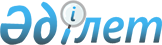 Қазақстан Республикасы Еңбек және халықты әлеуметтік қорғау министрлігінің 2010 - 2014 жылдарға арналған стратегиялық жоспарын бекіту туралыҚазақстан Республикасы Үкіметінің 2009 жылғы 31 желтоқсандағы № 2342 Қаулысы

      «Қазақстан Республикасындағы мемлекеттік жоспарлау жүйесі туралы» Қазақстан Республикасы Президентінің 2009 жылғы 18 маусымдағы № 827 Жарлығын іске асыру мақсатында Қазақстан Республикасының Үкіметі ҚАУЛЫ ЕТЕДІ:



      1. Қоса беріліп отырған Қазақстан Республикасы Еңбек және халықты әлеуметтік қорғау министрлігінің 2010 - 2014 жылдарға арналған стратегиялық жоспары бекітілсін.



      2. Осы қаулы 2010 жылғы 1 қаңтардан бастап қолданысқа енгізіледі және ресми жариялануға тиіс.      Қазақстан Республикасының

      Премьер-Министрі                                     К. МәсімовҚазақстан Республикасы  

Үкіметінің       

2009 жылғы 31 желтоқсандағы

№ 2342 қаулысымен    

бекітілген        

Қазақстан Республикасы Еңбек және халықты әлеуметтік қорғау

министрлігінің 2010 - 2014 жылдарға арналған

стратегиялық жоспары 

Мазмұны

      1. Миссиясы және пайымдауы



      2. Ағымдағы ахуалды талдау



      3. Қызметінің стратегиялық бағыттары



      4. Қазақстан Республикасы Еңбек және халықты әлеуметтік қорғау министрлігінің стратегиялық бағыттары мен мақсаттарының мемлекеттің стратегиялық мақсаттарына сәйкестігі



      5. Функционалдық мүмкіндіктері және ықтимал қатерлері



      6. Қатер менеджменті



      7. Негізінде Стратегиялық жоспар әзірленген нормативтік құқықтық актілер мен құжаттардың тізбесі



      8. Бюджеттік бағдарламалар тізбесі 

Миссиясы

      Халықтың өмір сүру деңгейі мен сапасын арттыруға жәрдемдесу. 

Пайымдауы

      Лайықты еңбектің ілгерілеуін және әлеуметтік қорғаудың конституциялық кепілдерінің іске асырылуын қамтамасыз етуші мемлекеттік орган. 

2. Ағымдағы ахуалды талдау

      2008 - 2009 жылдары әлеуметтік-экономикалық сала әлемдік қаржы дағдарысының кері әсерінің ықпалымен дамып келеді.

      2009 жылғы 1 қаңтардағы жағдай бойынша жұмыспен қамтылған халықтың саны 7 862,1 мың адам болды немесе 2008 жылдың басымен салыстырғанда 231 мың адамға көбейді. Бұл ретте 2008 жылдың төртінші тоқсанында 2008 жылдың үшінші тоқсанымен салыстырғанда жұмыспен қамтылған халық санының 63,3 мың адамға азайғаны байқалады. Жұмыспен қамту деңгейінің төмендеуі 2009 жылдың бірінші тоқсанында да жалғасты, экономика салаларындағы өндіріс ауқымының қысқаруына байланысты жалдамалы қызметкерлердің саны аталған кезеңде 31,7 мың адамға қысқарды. 2009 жылғы 1 сәуірдегі жағдай бойынша жұмыссыздар саны 583,1 мың адам болды, ал жұмыссыздық деңгейі экономикалық белсенді халықтың санынан 6,6 %-нан 6,9 %-на көбейді.

      Ішінара жұмыспен қамту айтарлықтай өріс алды. Егер 2009 жылдың басында 281 кәсіпорын өндірісін ішінара тоқтатса, 2009 жылғы 1 мамырдағы жағдай бойынша ол сан 590-ға жетті. Ішінара жұмыспен қамту жағдайында 51,1 мың жалдамалы қызметкер жұмыс істейді. Тағы 19,6 мың қызметкер жалақысы сақталмайтын мәжбүрлі еңбек демалысында (жылдың басымен салыстырғанда олардың саны 2 есеге көбейген).

      Ағымдағы дағдарысты еңсеру үшін Қазақстан Республикасының Үкіметі дағдарысқа қарсы бағдарлама және оны іске асыру жөніндегі 2009 - 2011 жылдарға арналған іс-шаралар жоспарын, сондай-ақ Мемлекет басшысының 2009 жылғы 6 наурыздағы «Дағдарыстан жаңару мен дамуға» атты Қазақстан халқына жолдауын іске асыру жөніндегі Қазақстан Республикасы Үкіметінің 2009 жылға арналған іс-қимыл жоспарын (Жол картасын) орындау жөніндегі іс-шаралардың жеке жоспарын әзірледі. Оларды іске асыру үшін Ұлттық қор мен республикалық бюджет қаражатынан экономикаға 2,7 трлн. теңге, оның ішінде өңірлік жұмыспен қамту және кадрларды қайта даярлау стратегиясын іске асыруға 140 млрд. теңге бағытталды. Жергілікті бюджеттерден қосымша осы мақсаттарға 51,5 млрд. теңге бөлінді.

      Көрсетілген жоспарға сәйкес жаңа жұмыс орындары құрылуда, кәсіптік даярлау, қайта даярлау және біліктілігін арттыруға жіберілген жұмыссыздардың және халықтың нысаналы топтарының өзге де өкілдерінің саны артуда. Қоғамдық жұмыстарды ұйымдастыру, әлеуметтік жұмыс орындарын құру және жастар практикасын ұйымдастыру бағдарламаларын кеңейту, бос орындар жәрмеңкесін өткізу және т.б. жөнінде шаралар қабылдануда.

      Қазақстанның еңбек нарығындағы ахуал еңбек ресурстары сапасының төмендігіне байланысты қиындап отыр (Қазақстан Республикасы Статистика агенттігінің 2008 жылдың қорытындысы бойынша деректерге қарағанда, жұмыспен қамтылған халықтың 35 % кәсіби білімі жоқ. Экономиканың еңбекті көп қажетсінетін салаларында жұмыс істейтіндердің үлес салмағының жоғары болуы - жұмыспен қамтылған халықтың 30 % астамы - тиімсіз жұмыспен қамтудың орын алғанын білдіреді). Жұмыс істейтін халықтың үштен бірінен астамы өзін өзі жұмыспен қамтыған болып табылады (оның ішінде бір млн. астам адам өзінің жеке үй шаруашылығымен айналысады), көлеңкелі жұмыспен қамту сақталып отыр.

      Жастар мен әйелдер жұмыссыздығының жоғары деңгейі сақталуда.

      Қалыптасқан жағдай және экономиканың дағдарыстан кейінгі тұрақты даму жағдайын қамтамасыз етуге бағытталған шаралар жұмысынан (жұмысының болмауы) айрылу қатерін басқаруды Министрлік қызметінің басты стратегиялық бағыты ретінде айқындайды.

      Еңбек қатынастарын реттеуде мынадай жұмыстардың жандандырылғанын атап көрсету қажет:

      - еңбек қатынастарын мемлекеттік кепілдіктерді шарттық бастамамен байланыстыру негізінде жетілдіру;

      - ұжымдық-шарттық қатынастарды дамыту;

      - еңбек қауіпсіздігі және еңбекті қорғау мәселелері жөніндегі қатынастарды регламенттеу;

      - әлеуметтік әріптестік және бизнестің әлеуметтік жауапкершілігі мәселелерін дамыту.

      Жүргізілген «Ұжымдық шарт жасаңыздар!» республикалық акциясының нәтижесінде қолданыстағы ұжымдық шарттардың саны акцияның басынан бері 2 еседен астам өсті (40767), жұмыс берушілердің БҰҰ Ғаламдық шартының қағидаттарын ілгерілету жөніндегі келісімге қосылуы жалғасуда. Республикада әлеуметтік-еңбек қатынастары саласында бизнестің әлеуметтік жауапкершілігі бойынша Меморандумдар жасау тәжірибесі дами бастады. Меморандумдар әлеуметтік шиеленістерді қысқартуды және:

      - қызметкерлердің жаппай босатылуының алдын алу;

      - жұмыс орындарын сақтау және жаңаларын құру;

      - халықтың табысын сақтау және жалақыны уақтылы төлеу;

      - кадрларды даярлау, қайта даярлау және біліктілігін арттыру;

      - ауылдық жерде жұмыспен қамтуға және халықтың нысаналы топтары қатарындағы адамдарды жұмыспен қамту;

      - әлеуметтік-мәдени-тұрмыстық мақсаттағы нысандарды салуға, демеушілік пен қайырымдылық жөніндегі өзара міндеттемелерді көздейді.

      Еңбек қауіпсіздігі және еңбекті қорғаудың халықаралық стандарттарын, мысалы, «Кәсіби еңбек қауіпсіздігі және еңбекті қорғау менеджменті жүйесі. Талаптар» (ҚР СТ 1348-2005); «Еңбек қауіпсіздігі стандарттарының жүйесі. Ұйымдағы еңбекті қорғауды басқару жүйесіне қойылатын жалпы талаптар» (ҚР СТ 12.0.001-2005) және «Ұйымдағы еңбекті қорғауды басқару жүйесіне қойылатын жалпы талаптар» (ҚР МЕМСТ 12.0.230-2007), ХЕҰ-ЕҚБЖ 2001 ILO-OSH 2001 халықаралық стандарты, OHSAS 18001: 1999 «Occupational Health and Safety Assesment Series. Requirements (MOD)» енгізу жөнінде жұмыс жалғастырылуда. Бұл өндірістегі жарақат деңгейін төмендетуге мүмкіндік берді. 2008 жылы өндірістегі жарақат деңгейі 2001 жылғы деңгейге қарағанда 25,5 % төмендеді, жазатайым оқиғалардың жиілік коэффициенті 1000 жұмысшыға шаққанда 0,97-ден 0,53 дейін төмендеді.

      Қатерді бағалау жүйесін (ҚБЖ) енгізе отырып, еңбек заңнамасының сақталуын бақылауды жетілдіру және еңбек заңнамасын бұзғаны үшін жауапкершілікті нақтылау; қызметкер еңбек (қызметтік) міндеттерін атқарған кезде оның өмірі мен денсаулығына зиян келтіргені үшін жұмыс берушінің жауапкершілігін міндетті сақтандыруды енгізу; азаматтық қызметшілердің, мемлекеттік бюджет қаражаты есебінен ұсталатын ұйымдар қызметкерлерінің, қазыналық кәсіпорындар қызметкерлерінің еңбекақы жүйесін (еңбекақыны қызмет нәтижесі бойынша төлеу) жетілдіру жөнінде шаралар қабылдануда. 2009 жылы бюджеттік сала қызметкерлерінің жалақы деңгейі 25 % арттырылып, шамамен 43 864 теңгені құрады (2009 жылғы мамыр).

      Еліміз бойынша бір қызметкердің орташа жалақысы 2007 жылы 52 479 теңгеден 2008 жылы. 60 805 теңгеге дейін өсті. Бір уақытта жасалған салалық үшжақты келісімдер шеңберінде алты салада: тау-кен-металлургия, машина жасау, көмір, мұнай-газ, құрылыс және химия салаларында салалық арттырушы коэффициенттер (ЕТТС) бекітілді.



      Сонымен қатар, еңбек саласын одан әрі дамыту стратегиясын айқындауда мынадай проблемаларды да назарға алу қажет:



      1. Ұжымдық-шарттық қатынастардың жеткілікті дамымауы;



      2. Кәсіптік қатерлерді басқару жүйесінің жетілмеуі, соның салдарынан өндірістегі (өліммен аяқталатын) жарақаттанудың біршама жоғары деңгейінің сақталуы;



      3. Еңбекті нормалаудың тиімді жүйесінің болмауы. Елде экономикалық қызмет салалары бойынша 174 үлгі еңбек нормалары мен нормативтері қолданылады, бұл олардың негізгі санының 26 % құрайды. Бұл ретте, аталған нормалар мен нормативтер тек оларды тарифтерді бекіткен кезде монополияға қарсы заңнама үшін қажет ететін ұйымдарда ғана бекітілген.



      4. Бюджеттік саладағы еңбекақы деңгейінің төмендігі, ел өңірлеріндегі халық табысын саралау, жалақының өсу деңгейі мен қызметкердің еңбек өнімділігі арасында өзара байланыстың болмауы, сондай-ақ жалақының ең төменгі стандартының жетілмегендігі;

      Осыған байланысты, еңбек құқықтарының бұзылуы қатерін басқару Министрлік жұмысының екінші стратегиялық бағыты болуға тиіс.

      Көші-қон саясатын іске асыру да Министрліктің құзыретіне жатады. Еуразия құрлығындағы басқа да елдер сияқты Қазақстан да еңбек және этникалық көші-қонның, Транзиттік және заңсыз көші-қон ағындарының айтарлықтай өсуінің әсерін бастан кешіруде. 2004 жылдан бастап елімізде көші-қонның оң сальдосы сақталып отыр.

      Ішкі көші-қонның жандануы соңғы жылдардағы ерекшелік болып табылады (2007 - 2008 жылдары 300 мыңнан астам жыл сайын). Ішкі көшіп келушілердің негізгі бөлігі - ауыл тұрғындары. Жалпы еліміз бойынша соңғы бес жыл ішінде (2004 - 2008 жж.) бұған үш миллионнан астам, оның ішінде 1 млн. астам ауыл тұрғындары қатысқан. Ішкі көшіп келушілердің негізгі бөлігі - еңбекке жарамды жастағы адамдар (шамамен 76 % 15-тен 39 жасқа дейінгілер).

      2008 жылға дейін шетелдік жұмыс күшін тарту 2005 жылы 24760 адамнан 2007 жылы 58810 адамға дейін едәуір артты, 2008 жылы бұл көрсеткіштің 54204 адамға дейін айтарлықтай төмендегені байқалады. Ағымдағы жылы жергілікті персоналдың мүддесін қорғау мақсатында шетелдік жұмыс күшін тартуға арналған квота 2008 жылғымен салыстырғанда 2 есеге азайтылды. 2009 жылғы 1 қыркүйектегі жағдай бойынша 25307 шетел қызметкері жұмысқа тартылған.

      Қазақстан шетелде тұратын көпшілік қазақ диаспорасының мұң-мұқтажына жауап беретін этникалық көші-қон саясатын жариялаған және іске асырып жатқан елдің бірі болып табылады. Қуғын-сүргін және қудалау, ұжымдастыру және аштық жылдарында елден кетуге мәжбүр болған қазақтар тарихи отанына қайта оралуға нақты мүмкіндік алды. 1991 жылдан бастап 2009 жылғы қыркүйекке дейінгі кезеңде республикамызға 750 мыңнан астам оралман көшіп келді. Соңғы жылдары елге келген оралмандардың нақты қатары олардың көшіп келу квотасынан айтарлықтай асып отыр.

      2008 жылы 2009 - 2011 жылдарға арналған «Нұрлы көш» бағдарламасы қабылданды. Этникалық көшіп келушілерді; Қазақстан Республикасының аумағында еңбек қызметін жүзеге асыру үшін келген Қазақстанның бұрынғы азаматтарын; еліміздің қолайсыз аудандарында тұратын Қазақстан азаматтарын ұтымды қоныстандыру және олардың жайғасуына жәрдемдесу оның негізгі міндеті болып табылады. Осы бағдарламаның шеңберінде 2009 жылы Оңтүстік Қазақстан облысында (575 отбасына арналған «Асар» шағын ауданы, Шымкент қ.), Ақмола облысында (279 отбасына арналған, Красный Яр ауылы, Көкшетау қ.,), Шығыс Қазақстан облысында (200 отбасына арналған, Курчатов қ.) қанатқақты жобалар іске асырылуда.

      Сонымен қатар, көші-қон саласында: ішкі көші-қон процестерінің бытыраңқы түрде дамуы; шетелдік жұмыс күшін пайдалану тиімділігінің жетіспеушілігі; заңсыз көші-қонның сақталуы; оралмандардың тарихи отанына баяу кірігуі; институционалдық базаның әлсіздігі байқалады.

      Осыған орай, көші-қон ағынын реттеудің тиімді және кешенді жүйесін жасау, көшіп кету пиғылын төмендету жөнінде шаралар өткізу, этникалық қазақтардың отанға оралуы саясатын одан әрі іске асыру және Қазақстанның бұрынғы азаматтарының қайта оралуын ынталандыру, заңсыз көші-қон саласындағы бақылауды күшейту - көші-қон саясаты саласының өзекті міндеттері болып табылады.

      Осы орайда көші-қон процестерін басқару мәселелері Министрлік қызметінің келесі стратегиялық бағыты болмақ.

      Жоғарыда аталған бағыттармен қатар, адам дамуы үшін жағдай жасау әлеуметтік қамсыздандыруды ұйымдастыруды да қамтиды.

      Соңғы жылдары ол көп деңгейлі үлгі шеңберінде дамып келді. 2008 жылы инфляцияның азаматтардың сатып алу қабілетіне ықпал етуін ірку мақсатында әлеуметтік қамсыздандыру деңгейін арттыру жөнінде жаңа қадам жасалған болатын. 2008 жылғы 1 шілдеден бастап заңнамалық тұрғыдан ең төмен күнкөріс деңгейінің жаңа мөлшері 12 025 теңге болып белгіленді, осыған сәйкес мемлекеттік базалық әлеуметтік төлемдердің мөлшері арттырылды. Арттыру 2,3 млн. астам адамды қамтыды.

      Ынтымақты зейнетақының мөлшері жыл сайын инфляцияның болжамды деңгейінен ілгерілетіліп индекстелді.

      Қазақстан Республикасы Президентінің Жолдауына және «Нұр Отан» ХДП саяси тұғырнамасына сәйкес 2012 жылға қарай орташа зейнетақы мөлшерін 2007 жылғымен салыстырғанда 2,5 есеге, оның ішінде 2009 жылы - 25 %-ға, 2010 жылы - 25 %-ға, 2011 жылы - 30 %-ға арттыру болжанады. Сонымен қатар базалық зейнетақы төлемінің мөлшері 2011 жылға қарай ең төмен күнкөріс деңгейінің кемінде 50 % құрайтын болады.

      2009 жылғы 1 қаңтардан бастап Орталықтан төленетін зейнетақы төлемдерінің мөлшерін зейнетақы есептеуге ұсынылатын ең жоғары табысты шектеудің 28 АЕК-ке дейін арттырылуын ескере отырып, орташа есеппен 25 %-ға арттыру жүргізілді. Базалық зейнетақы төлемінің 2009 жылғы 1 қаңтардан бастап мөлшері 5388 теңге, ал 1 шілдеден бастап - 5487 теңге көлемінде белгіленді.

      Жинақтаушы зейнетақы жүйесі дамуда. 2009 жылғы 1 қыркүйектегі жағдай бойынша республикада 14 жинақтаушы зейнетақы қоры (ЖЗҚ) жұмыс істейді; жинақтаушы зейнетақы қорларындағы зейнетақы жинақтары 1 721,5 млрд. теңгені құрайды. ЖЗҚ салымшыларының мүддесін қорғау мақсатында міндетті зейнетақы жарналарының сақталуы бойынша мемлекеттік кепілдікті инфляция деңгейін ескере отырып, іске асырудың құқықтық тетігі енгізілді. 2009 жылы осы мақсатқа 1,5 млрд. теңге көзделген.

      2008 жылғы 1 қаңтардан бастап жұмыс істейтін әйелдер үшін жүкті болу, босану және бала бір жасқа толғанға дейін оның күтімі бойынша әлеуметтік сақтандыру енгізілді.

      Осындай оң өзгерістерге қарамастан, Министрлік халықаралық тәжірибеде қолданылатын жоғалтқан табысты алмастырудың ең төменгі стандартына (40 %) кезеңімен жақындауға бағытталған қызметін жалғастыруда, бұл өз кезегінде, әсіресе инфляцияның өсу жағдайында әлеуметтік төлемдерді сатып алу қабілетінің артуына әсер етеді.

      2009 жылы табысты зейнетақы төлемімен алмастыру ставкасы 37,6 %-ға, (МӘСҚ-тан берілетін төлемдерді ескергенде) мүгедектігі және асыраушысынан айрылу жағдайы бойынша берілетін әлеуметтік жәрдемақылармен алмастыру ставкасы 30-31 %-ға артқаны байқалды.

      Қарттық туындаған кезде лайықты зейнетақы төлемі деңгейін қамтамасыз ету үшін зейнетақы жинақтарының жеткіліксіздігі; халықты жинақтаушы зейнетақы қорларының қызметімен және міндетті әлеуметтік сақтандыру жүйесімен толық қамтымау, ерікті зейнетақы жинақтары жүйесінің даму дәрежесінің жеткіліксіздігі; тиімді, сонымен қатар сенімді және өтімді бағалы қағаздар және т.б. тапшылығы жағдайында зейнетақы жинақтарын тиімді инвестициялау мәселелері өзекті болып табылады.

      Мүгедектерді әлеуметтік қорғау және оларды оңалту, кіріктіру жөніндегі жұмыс 2005 жылы қабылданған «Қазақстан Республикасында мүгедектерді әлеуметтік қорғау туралы» Қазақстан Республикасы Заңының  және мүгедектерді оңалтудың 2006 - 2008 жылдарға арналған бағдарламасының шеңберінде жүзеге асырылды. Осыларға сәйкес негізгі күш-жігер мүгедектіктің алдын алуға; мүгедектерді тең мүмкіндіктермен қамтамасыз етудің халықаралық стандарттарын енгізу; заманауи оңалту және медициналық-әлеуметтік мекемелер мен ұйымдар тапшылығын еңсеру; мүгедектердің жеке қолайсыздығына сәйкес заманауи техникалық көмекші (орнын толтырушы) құралдар мен арнайы қозғалыс құралдарына деген қажеттіліктерін қанағаттандыруға бағытталды.

      Әлеуметтік қызмет көрсету саласын кеңейту, арнаулы әлеуметтік қызметтердің қол жетімділігін ұлғайту мақсатында 2008 жылы «Арнаулы әлеуметтік қызметтер туралы» Заң қабылданды. Қазіргі кезде психоневрологиялық патологиясы бар балаларға арналған арнаулы әлеуметтік қызмет көрсетудің сапасын, ауқымы мен шарттарын белгілейтін арнаулы әлеуметтік қызмет көрсету стандарты әзірленді, қызметтерді көрсету бойынша бірқатар нормативтік құқықтық актілер бекітілді. Арнаулы мемлекеттік қызметтерді көрсету үшін 2009 - 2011 жылдарға арналған республикалық бюджеттен 20,0 млрд. теңге сомасындағы қаражат, оның ішінде 2009 жылы 5,4 млрд. теңге көзделген. Астана, Алматы қалалары, Шығыс Қазақстан және Оңтүстік Қазақстан облыстарында үкіметтік емес ұйымдардың арасында психоневрологиялық патологиясы бар балаларға арнаулы әлеуметтік қызмет көрсетуге арналған мемлекеттік әлеуметтік тапсырысты іске асыру бойынша қанатқақты жобалар іске асырылуда.

      2010 жылдан бастап 2011 жылға дейінгі кезеңде психоневрологиялық патологиясы бар балаларға; қарттар мен мүгедектерге, сондай-ақ тірек-қимыл аппараты бұзылған балаларға арнаулы әлеуметтік қызмет көрсету стандартына толықтыру енгізу жоспарланады.

      Алайда, әліге дейін бәсекелестік орта тиісінше дамымаған, әлеуметтік қызметкерлер институты жоқ. Бұл өмірдің қиын жағдайларында жүрген адамдарды әлеуметтік қолдауды қиындатады.

      Осының негізінде қарттықтың, асыраушысынан айрылу және мүгедектіктің туындауы салдарынан болатын қатерді басқару Министрлік қызметінің төртінші стратегиялық бағыты болуға тиіс.

      Осы бағытта қабылданып жатқан шаралар әлеуметтік көмекпен және әлеуметтік қолдаумен толықтырылуда. Мұндай қолдауға шынайы қажеттілік елде сақталып отырған кедейлікпен байланысты. 2008 жылы табысы ең төмен күнкөріс деңгейінен темен халықтың үлесі 12,1 %-ды құрады (2007 жылы - 12,7 %), ал ауылдағы кедейлік деңгейі 15,9 % асты. Анағұрлым қамсыздандырылған 10 % халықтың табысы анағұрлым төмен қамсыздандырылған 10 % халықтың табысынан шамамен 7,2 есе артық болды.

      Қазақстан Республикасы Президентінің 2007 - 2008 жылдардағы Жолдауларына сәйкес кедейлік жағдайынан өз бетімен шығуға мүмкіндігі жоқ, халықтың анағұрлым мұқтаж буындарына берілетін атаулы көмекке баса назар аударылды. Осы мақсатта атаулы әлеуметтік көмек, арнаулы мемлекеттік жәрдемақы, тұрғын үй көмегі, отбасылық және балалар жәрдемақылары жергілікті атқарушы органдардың шешімдері бойынша аз қамтамасыз етілген азаматтардың жекелеген санаттарына берілетін әлеуметтік төлемдер пайдаланылды.

      Әлеуметтік саясаттың тағы бір маңызды басымдығы ана мен баланы қорғау болды және солай бола береді. 2008 жылдан бастап бала туғанда 30 АЕК мөлшерінде біржолғы жәрдемақы; бала бір жасқа толғанға дейін сараланған ай сайынғы бала күтімі жөніндегі жәрдемақы (5-тен 6,5 АЕК дейін); аз қамтамасыз етілген отбасылардағы 18 жасқа дейінгі балаларға арналған ай сайынғы мемлекеттік жәрдемақы (1 АЕК); көп балалы аналарға арнаулы мемлекеттік жәрдемақы (3,9 АЕК) төленеді.

      Халықтың әлеуметтік осал тобына төленетін арнаулы мемлекеттік жәрдемақылардың мөлшері жыл сайын 9% индекстеледі.

      Нәтижесінде, экономикадағы уақытша қиыншылықтарға қарамастан, бір миллионнан астам қазақстандыққа қосымша әлеуметтік көмек көрсетілді.

      Сонымен қатар, бизнестің әлеуметтік жауапкершілігі шеңберінде өңірлерде халықтың әлеуметтік осал топтарын қолдау үшін әр түрлі әлеуметтік бағдарламалар іске асырылуда.

      Қабылданған шараларға қарамастан, елде кедейлік сақталып отыр. Кедейлікке ең алдымен, көп балалы аналар мен ауыл тұрғындары душар болады; жұмыс істейтін кедейлер де бар.

      Кедейліктің сақталуының негізгі себептері:

      - жұмыссыздық;

      - еңбекақының салыстырмалы төмен деңгейі;

      - әлеуметтік қамсыздандырудың барабар болмауы;

      - кедейліктен шығу жөніндегі белсенді шаралар тиімділігінің төмендігі.

      Кедейлік табыс деңгейіндегі елеулі алшақтықтан, әлеуметтік қызметтердің салыстырмалы қол жетімсіздігінен ушығып тұр.

      Бұл жағдайда табыстың белгіленген ең төменгі шекті деңгейінен төмен болуы қатерін басқару стратегиясы Министрлік жұмысының бесінші стратегиялық бағыты болып табылады. 

3. Қызметінің стратегиялық бағыттары

      Мемлекеттік әлеуметтік саясаттың мақсатына сәйкес Қазақстан Республикасы Еңбек және халықты әлеуметтік қорғау министрлігі қызметінің негізгі стратегиялық бағыттары:



      1. Жұмысынан айрылу (жұмысының болмауы) қатерін басқару



      2. Еңбек құқықтарының бұзылуы қатерін басқару



      3. Көші-қон процестерін басқару



      4. Қарттықтың, асыраушысынан айрылу, мүгедектіктің басталуы салдарынан туындайтын қатерді басқару



      5. Табыстың белгіленген ең төменгі шекті деңгейінен төмен болуы қатерін басқару 

Қызметінің стратегиялық бағыттары, даму мақсаты және негізгі

индикаторлары      Ескерту. Кіші бөлімге өзгерту енгізілді - ҚР Үкіметінің 2010.05.14 № 415, 2010.12.27 N 1417 Қаулыларымен. 

4. Қазақстан Республикасы Еңбек және халықты әлеуметтік қорғау

министрлігінің стратегиялық бағыттары мен мақсаттарының

мемлекеттің стратегиялық мақсаттарына сәйкестігі 

5. Функционалдық мүмкіндіктері және ықтимал қатерлері

      Қазақстан Республикасы Президентінің «Қазақстан Республикасының мемлекеттік басқару жүйесін жаңғырту жөніндегі шаралар туралы» 2007 жылғы 13 қаңтардағы № 273 және «Әкімшілік реформаны одан әрі жүргізу жөніндегі кейбір шаралар туралы» 2007 жылғы 29 наурыздағы № 304 Жарлықтарына сәйкес әлеуметтік саланы басқарудың сапасын жетілдірудің мынадай шаралары қабылданды.



      1. Мемлекеттік басқарудың орталық және жергілікті органдарының арасындағы әдіснамалық, бақылау және іске асыру функцияларының аражігін ажыратуды есепке ала отырып, Еңбек және халықты әлеуметтік қорғау министрлігі органдар жүйесінің құрылымы қайта құрылды:



      1.1. Министрліктің Орталық аппаратының саны оңтайландырылды және құрылымы өзгертілді. (1-қосымша). Орталық аппараттың санын 149-дан 134 бірлікке қысқарта отырып, екі жаңа департамент құрылды: - ішкі бақылау департаменті (Министрліктің аппаратындағы қаржылық және өзге де бұзушылықтардың алдын-алу, анықтау және жою мақсатында) және жұмыспен қамту және көші-қонды басқару саясатының әдіснамалық негіздерін әзірлеу үшін - халықты жұмыспен қамту және көші-қон департаменті.



      1.2. Өкілеттігіне мемлекеттік әлеуметтік саясатты іске асыруды мен еңбек және әлеуметтік заңнаманың сақталуын бақылау функциялары кіретін тиісті аумақтық бөлімшелерімен Бақылау және әлеуметтік қорғау комитеті құрылды.



      1.3. Әлеуметтік-еңбек саласын басқаруға тартылған барлық мемлекеттік органдардың нәтижелі өзара іс-қимылының тәсімдері әзірленуде және енгізілетін болады.



      1.4. Аумақтық бөлімшелер қызметінің көрсеткіштері қатарына негізделген және тиісті бөлімшелер жүргізетін Министрлік ведомстволарының аумақтық бөлімшелері қызметінің тиімділігі мен сапасын рейтингтік бағалау жалғастырылатын болады. Бағалауды жүргізу бар кемшіліктерді айқындауға және оларды жою жөніндегі шараларды қабылдауға жол ашады.



      2. Басқару шешімдерінің тиімділігі мен халыққа мемлекеттік әлеуметтік қызмет көрсету сапасын арттыру үшін «электрондық үкімет» жүйесімен біріктірілген негізгі әлеуметтік процестердің бірыңғай ақпараттық қорын құру жөнінде жұмыс жүргізілуде.



      2.1. Қазіргі уақытқа әлеуметтік қамсыздандыру жүйесін ақпараттандырудың толықтай жоғары деңгейіне қол жеткізілді: базалық және сақтандыру төлемдерінің дербестендірілген есебін ұйымдастыру және жүзеге асырудың іс жүзінде жаңа технологиясы енгізілді; әлеуметтік жәрдемақы алушылары мен салымшыларының, мүгедектер мен оралмандардың деректерінің орталықтандырылған базасы құрылды;  әлеуметтік сақтандыру жүйесін белгілеудің автоматтандырылған жүйесі пайдаланылуда, зейнетақы мен жәрдемақы алушылардың электронды мұрағаты жасалуда.



      2.2. Орта мерзімді келешекте:

      мемлекеттік басқару органдарының ИКТ ақпараттық қажеттілігін, құзыретін, пайдаланудың тәртібі мен шарттарын нақтылау; «электрондық үкімет» инфрақұрылымының шарттарын ескеру;

      деректер алмасудың бірыңғай форматы және «Еңбекті қорғау және еңбек қауіпсіздігі», «Еңбек нарығы» және «Шетелдік жұмыс күші» сияқты дерекқорларының өзара іс-қимылымен бірге «Еңбек саласында есеп, мониторинг және болжамдау» біріктірілген ақпараттық жүйесін құру;

      зейнетақы және әлеуметтік жәрдемақыларды электронды тағайындау және төлеудің автоматтандырылған жүйесін кезең-кезеңмен енгізу жоспарлануда.

      Ақпараттық теңсіздікті жою және ақпараттық технологиялардың қол жетімділігін кеңейту үшін ақпараттық-коммуникативтік технологиялар мен халықты тиісті оқыту арқылы халыққа әлеуметтік қызмет көрсету жөніндегі инфрақұрылысты одан әрі дамыту; әлеуметтік саланың ақпараттық жүйелері мен «электрондық үкімет» жүйесіне қосылудың қоғамдық пункттерін ашу көзделуде.



      3. Халыққа көрсетілетін мемлекеттік қызметтің сапасын және қол жетімділігін жақсарту үшін қазіргі уақытта мемлекеттік әлеуметтік қызмет көрсетудің 10 негізгі стандарттары мен регламенттері әзірленді. Тұтынушылардың халықаралық тәжірибесі мен мүдделерін талдау ескеріле отырып, әлеуметтік-еңбек саласының барлық бөлімдерінде мемлекеттік қызмет көрсетудің қосымша стандарттары мен регламенттері әзірленетін болады.

      Әзірленетін стандарттар мемлекеттік органдардың қызметін бағалау, оның ішінде мемлекеттік қызметшілердің қызметін бағалау тетігінде негізгі құралдардың бірі болады.

      Мемлекеттік әлеуметтік қызмет көрсетудің стандарттары мен регламенттерін енгізу кезең-кезеңмен жүзеге асырылатын болады.



      4. Министрлік жүйесі мемлекеттік органдарының кадрлық әлеуетін дамыту жөніндегі жұмыс жалғастырылады. Кәсіби құзыреттер мемлекеттік қызметшілерді конкурстық іріктеу және олардың қызметтік өсуін ұйымдастырудың маңызды негізі болып қала береді.

      Персоналдың біліктілігін арттыру үшін өз бетінше білім алу және Еңбекмині мен Мемлекеттік қызмет академиясының курстарынан бастап, әлемнің жетекші оқу орындарында тағылымдамадан өту және оқу тәрізді әртүрлі нысандары мен әдістері пайдаланылуда.

      Кәсібилікпен қатар мемлекеттік қызметшілердің тәжірибесі және түпкілікті қызмет нәтижелері де ынталандырылатын болады. Кадрларды ауыстыру және аумақтық және жергілікті атқарушы органдардың ең тәжірибелі қызметкерлерін орталық аппаратқа тартуды да кеңінен пайдалану болжануда.



      5. Еңбек және халықты әлеуметтік қорғау министрлігі жүйесінің қаржылық қызметімен байланысты қатерлердің алдын алу үшін қатерлерді алдын-ала бақылау, уақытында анықтау, талдау және бағалау шаралары қолданылатын болады. Министрлік және ведомстволық бағынысты ұйымдар басшыларының бюджет қаражатын жұмсауды тиімді игеру үшін дербес жауапкершіліктері күшейтіледі. Нәтижелердің тиімділігі және нәтижелерге қол жеткізуді бағалауды талдау Министрлік департаменттері мен министрліктің жаңадан құрылған Бақылау және әлеуметтік қорғау комитетінің тиісті мамандарының қатысуымен өткізілетін болады. Қаржыны және активтерді басқару үшін:

      ЭҮ РБАЖ («электрондық үкіметтің» ресурстарын (қаржы, материалдық және адам) басқарудың автоматтандырылған жүйесі) е-Қаржы кіші жүйесін енгізуге қатысу;

      Министрліктің бухгалтерлік есебін Қазақстан Республикасы Қазынашылығының ақпараттық жүйесіне (Қазынашылықтың АЖ) қосу болжанады.

      Бұл қаржылық есептемені нығайтуға, бюджеттің орындалуын бақылауды, және оны түзетуді жүзеге асыруға мүмкіндік береді, материалдық ресурстарды мақсатты және тиімді пайдалануды қамтамасыз етеді. 

6. Қатер менеджменті

1-қосымша Әлеуметтік-еңбек саласын басқару жүйесі-------------------------------------------------------------------

|                      ---------------------                       |

|                     |      Министрлік     |                      |

|                      ----------|----------                       |

|                      ----------|----------                       |

|       |-------------|   Орталық ақпарат   |----------------|     |

|       |              ----------|----------                 |     |

| ------|-----   ----------------|--------------------    ---|---- |

||Бақылау және| | ------   --------   --------------  |  |Көші-қон||

||әлеуметтік  | ||"ЗТМО"| |"РЕҚҒЗИ"| |Жұмыспен қамту| |  |комитеті||

||  қорғау    | || РМҚК | |  РМҚК  | | проблемалары | |   ---|---- |

|| комитеті   | | ------   --------  |   жөніндегі  | |      |     |

| ------|-----  |                    |  "АТО" РМҚК  | |      |     |

|       |       |                     --------------  |      |     |

| ------|-----  | ------   --------   --------------  |  ----|---- |

||Бақылау және| ||"МӘСҚ"| |  "МАК" | |"Кадрлардың   | | |Көші-қон ||

||әлеуметтік  | ||  АҚ  | |   АҚ   | |біліктілігін  | | |комитеті-||

||қорғау      | | ------   --------  |арттыру курс- | | |нің көші-||

||жөніндегі   |--                    |  тары" РМҚК  | --|қон жөнін||

||аумақтық    | |                     --------------  | |дегі     ||

||департамент-| | -------  ---------  --------------  | |аумақтық ||

||тер         | ||"Респуб||Республи ||"Протездік-   | | |департа- ||

| ------------  ||ликалық||калық экс||ортопедиялық  | | |менттері ||

|               ||есту қа||перимен  ||орталықтар"   | |  --------- |

|               ||білетін||талдық   ||АҚ            | |            |

|               ||оңалту ||протездеу||1) Алматы     | |            |

|               ||орталы-||орталығы"||2) Петропавл  | |            |

|               ||ғы"    ||РМҚК     ||3) Семей      | |            |

|               ||РМҚК   | ---------  --------------  |            |

|               | -------                             |            |

|                -------------------------------------             |

-------------------------------------------------------------------  Жергілікті атқарушы органдар      ----------------------------------------------------------

     | Жұмыспен қамтуды үйлестіру және әлеуметтік бағдарламалар |

     |                          басқармалары                    |

      ----------------------------------------------------------

2-қосымша Қазақстан Республикасы Еңбек және халықты әлеуметтік қорғау

министрлігі орталық аппаратының құрылымы     ------------        -----------         ----------------------

    |    Алқа    |------|  Министр  |-------|Министрдің хатшылығы  |

     ------------        ------|----         ----------------------

         -------------         |

        |Ішкі бақылау |--------|

        |департаменті |        |

         -------------         |

       ----------------------------------------------------

      |                        |                           |

--------------            ---------------          ----------------

|Вице-министр |          | Жауапты хатшы |        |  Вице-министр  |

------|-------            ---------|-----          --------|-------

      |                            |                       |

------|----------  ----------  ----|-----  --------  ------|--------

|Еңбек және әлеу-||Ішкі әкім-||Қаржы де- ||Көші-қон||Әлеуметтік кө- |

|меттік әріптес- ||шілік     ||партаменті||комитеті||мек және әлеу- |

|тік департаменті||департа-  | ----------  -------- |меттік қызмет  |

----------------- |менті     |                      |көрсету депар- |

                   ----------                       |таменті        |

                                                     ---------------

-----------------  ----------  ----------  ---------  --------------

|Халықты жұмыспен||Заң депар-||Ақпараттық||Бақылау  ||Әлеуметтік    |

|қамту және көші-||таменті   ||қамтамасыз||және әлеу||қамсыздандыру |

|қон департаменті| ---------- |ету депар-||меттік   ||және әлеумет- |

-----------------             |таменті   ||қорғау   ||тік сақтандыру|

                               ---------- |комитеті ||департаменті  |

                                           ---------  -------------- 

7. Негізінде Стратегиялық жоспар әзірленген нормативтік

құқықтық актілер мен құжаттардың тізбесі

      1. «Қазақстан Республикасының Еңбек кодексі» Қазақстан Республикасының 2007 жылғы 15 мамырдағы Кодексі



      2. «Арал өңіріндегі экологиялық қасірет салдарынан зардап шеккен азаматтарды әлеуметтік қорғау туралы» Қазақстан Республикасының 1992 жылғы 30 маусымдағы Заңы



      3. «Семей ядролық сынақ полигонындағы ядролық сынақтардың салдарынан зардап шеккен азаматтарды әлеуметтік қорғау туралы» Қазақстан Республикасының 1992 жылғы 18 желтоқсандағы Заңы



      4. «Жаппай саяси қуғын-сүргіндер құрбандарын ақтау туралы» Қазақстан Республикасының 1993 жылғы 14 сәуірдегі Заңы



      5. «Қазақстан Республикасында мүгедектігі бойынша, асыраушысынан айырылу жағдайы бойынша және жасына байланысты берілетін мемлекеттік әлеуметтік жәрдемақылар туралы» Қазақстан Республикасының 1997 жылғы 16 маусымдағы Заңы



      6. «Қазақстан Республикасында зейнетақымен қамсыздандыру туралы» Қазақстан Республикасының 1997 жылғы 20 маусымдағы Заңы



      7. «Халықтың көші-қоны туралы» Қазақстан Республикасының 1997 жылғы 13 желтоқсандағы Заңы



      8. «Қазақстан Республикасындағы арнаулы мемлекеттік жәрдемақы туралы» Қазақстан Республикасының 1999 жылғы 5 сәуірдегі Заңы



      9. «Жерасты және ашық кен жұмыстарында, еңбек жағдайлары ерекше зиянды және ерекше ауыр жұмыстарда істеген адамдарға берілетін мемлекеттік арнайы жәрдемақы туралы» Қазақстан Республикасының 1999 жылғы 13 шілдедегі Заңы



      10. «Ең төмен күнкөріс деңгейі туралы» Қазақстан Республикасының 1999 жылғы 16 қарашадағы Заңы



      11. «Халықты жұмыспен қамту туралы» Қазақстан Республикасының 2001 жылғы 23 қаңтардағы Заңы



      12. «Мемлекеттік атаулы әлеуметтік көмек туралы» Қазақстан Республикасының 2001 жылғы 17 шілдедегі Заңы



      13. «Кемтар балаларды әлеуметтік және медициналық-педагогикалық түзеу арқылы қолдау туралы» Қазақстан Республикасының 2002 жылғы 11 маусымдағы Заңы



      14. «Міндетті әлеуметтік сақтандыру туралы» Қазақстан Республикасының 2003 жылғы 25 сәуірдегі Заңы



      15. «Қызметкер еңбек (қызмет) міндеттерін атқарған кезде оның өмірі мен денсаулығына зиян келтіргені үшін жұмыс берушінің азаматтық-құқықтық жауапкершілігін міндетті сақтандыру туралы» Қазақстан Республикасының 2005 жылғы 7 ақпандағы Заңы



      16. «Қазақстан Республикасында мүгедектерді әлеуметтік қорғау туралы» Қазақстан Республикасының 2005 жылғы 13 сәуірдегі Заңы



      17. «Балалы отбасыларға берілетін мемлекеттік жәрдемақылар туралы» Қазақстан Республикасының 2005 жылғы 28 маусымдағы Заңы



      18. «Атаулы әлеуметтік қызметтер туралы» Қазақстан Республикасының 2008 жылғы 29 желтоқсандағы Заңы



      19. «Қазақстан Республикасының кейбір заңнамалық актілеріне жұмыспен қамту және атаулы әлеуметтік көмек мәселелері бойынша өзгерістер мен толықтырулар енгізу туралы» Қазақстан Республикасының 2009 жылғы 16 қаңтардағы Заңы



      20. «Қазақстан Республикасының кейбір заңнамалық актілеріне жұмыспен қамту және міндетті әлеуметтік сақтандыру мәселелері бойынша өзгерістер мен толықтырулар енгізу туралы» Қазақстан Республикасының 2009 жылғы 5 мамырдағы Заңы



      21. «Қазақстан Республикасы көші-қон саясатының 2007 - 2015 жылдарға арналған тұжырымдамасы туралы» Қазақстан Республикасы Президентінің 2007 жылғы 28 тамыздағы № 399 Жарлығы



      22. «Міндетті зейнетақы жарналарын есептеудің, ұстап қалудың (қоса есептеудің) және жинақтаушы зейнетақы қорларына аударудың ережесін бекіту туралы» Қазақстан Республикасы Үкіметінің 1999 жылғы 15 наурыздағы № 245 қаулысы



      23. «Халықты жұмыспен қамту туралы» Қазақстан Республикасының 2001 жылғы 23 қаңтардағы Заңын іске асыру жөніндегі шаралар туралы» Қазақстан Республикасы Үкіметінің 2001 жылғы 19 маусымдағы № 836 қаулысы



      24. «Жинақтаушы зейнетақы қорларынан міндетті зейнетақы жарналарының, ерікті кәсіптік зейнетақы жарналарының есебінен қалыптасқан зейнетақы жинақтарынан төленетін зейнетақы төлемдерін жүзеге асыру ережесін және Кесте бойынша зейнетақы төлемдерінің мөлшерін есептеуді жүзеге асыру әдістемесін бекіту туралы» Қазақстан Республикасы Үкіметінің 2003 жылғы 4 шілдедегі № 661 қаулысы



      25. «Әлеуметтік аударымдарды есептеу ережесін бекіту туралы» Қазақстан Республикасы Үкіметінің 2004 жылғы 21 маусымдағы № 683 қаулысы



      26. «Қазақстан Республикасы Еңбек және халықты әлеуметтік қорғау министрлігінің кейбір мәселелері» Қазақстан Республикасы Үкіметінің 2004 жылғы 29 қазандағы № 1132 қаулысы



      27. «Мүгедектігі бойынша, асыраушысынан айрылу жағдайы бойынша және жасына байланысты берілетін мемлекеттік базалық әлеуметтік жәрдемақыларды, Зейнетақы төлеу жөніндегі мемлекеттік орталықтан төленетін зейнетақы төлемдерін, мемлекеттік базалық зейнетақы төлемін, мемлекеттік арнайы жәрдемақыларды тағайындау және төлеуді жүзеге асыру ережесін бекіту туралы» Қазақстан Республикасы Үкіметінің 2006 жылға 25 тамыздағы № 819 қаулысы



      28. «Әскери қызметшілерге, ішкі істер органдарының, Қазақстан Республикасы Әділет министрлігі Қылмыстық-атқару жүйесі комитетінің, қаржы полициясы мен мемлекеттік өртке қарсы қызмет органдарының арнайы атақтар берілген және Қазақстан Республикасының заңнамасында ішкі істер органдарының қызметкерлері үшін белгіленген тәртіп қолданылатын қызметкерлеріне зейнетақы төлемдерін, мемлекеттік базалық зейнетақы төлемін және мемлекеттік базалық әлеуметтік жәрдемақыларды тағайындау мен төлеуді жүзеге асыру ережесін бекіту туралы» Қазақстан Республикасы Үкіметінің 2007 жылғы 23 ақпандағы № 138 қаулысы



      29. «Қазақстан Республикасы көші-қон саясатының 2007 - 2015 жылдарға арналған тұжырымдамасын іске асыру жөніндегі 2008 - 2010 жылдарға арналған іс-шаралар жоспарын (1-кезең) бекіту туралы» Қазақстан Республикасы Үкіметінің 2007 жылғы 20 қарашадағы № 1110 қаулысы



      30. «Қазақстан Республикасының халықты жұмыспен қамту жүйесін жетілдіру жөніндегі 2008 - 2010 жылдарға арналған іс-шаралар жоспарын бекіту туралы» Қазақстан Республикасы Үкіметінің 2007 жылғы 20 қарашадағы № 1114 қаулысы



      31. «Мемлекеттік сатып алуды жүзеге асыру ережесін бекіту туралы» Қазақстан Республикасы Үкіметінің 2007 жылғы 27 желтоқсандағы № 1301 қаулысы



      32. «Мемлекеттік әлеуметтік сақтандыру қорынан төленетін әлеуметтік төлемдердің мөлшерін есептеу (айқындау) және арттыру ережесін бекіту туралы» Қазақстан Республикасы Үкіметінің 2007 жылғы 28 желтоқсандағы № 1307 қаулысы



      33. «2009 - 2011 жылдарға арналған «Нұрлы көш» бағдарламасын бекіту туралы» Қазақстан Республикасы Үкіметінің 2008 жылғы 2 желтоқсандағы № 1126 қаулысы



      34. «Интернат үйлерінде, оңалту орталықтарында, мүгедек балаларға арналған оқу орындарында, аумақтық әлеуметтік қызметтер көрсету орталықтарында, әлеуметтік бейімдеу орталықтарында қызмет көрсетілетін адамдар үшін заттай тамақтану нормаларын бекіту туралы» Қазақстан Республикасы Үкіметінің 2008 жылғы 31 желтоқсандағы № 1354 қаулысы



      35. «Мемлекеттік басшының 2009 жылғы 6 наурыздағы «Дағдарыстан жаңарту мен дамуға» атты Қазақстан халқына Жолдауын іске асыру жөніндегі шаралар туралы» Қазақстан Республикасы Үкіметінің 2009 жылғы 6 наурыздағы № 264 қаулысы



      36. «Мемлекет басшысының 2009 жылғы 6 наурыздағы «Дағдарыстан жаңару мен дамуға» атты Қазақстан халқына жолдауын іске асыру жөніндегі Қазақстан Республикасы Үкіметінің 2009 жылға арналған іс-қимыл жоспарын (Жол картасын) орындау жөніндегі іс-шаралар жоспарын бекіту туралы» Қазақстан Республикасы Үкіметінің 2009 жылғы 10 наурыздағы № 274 қаулысы



      37. «Арнаулы әлеуметтік қызметтердің кепілдік берілген көлемінің тізбесін бекіту туралы» Қазақстан Республикасы Үкіметінің 2009 жылғы 14 наурыздағы № 330 қаулысы



      38. «Арнаулы әлеуметтік қызметті ұсыну жөніндегі қызметті лицензиялау ережесін және осы қызметке қойылатын біліктілік талаптарын бекіту туралы» Қазақстан Республикасы Үкіметінің 2009 жылғы 16 наурыздағы № 336 қаулысы



      39. Президенттің 2004 жылғы 19 наурыздағы «Бәсекеге қабілетті Қазақстан үшін, бәсекеге қабілетті экономика үшін, бәсекеге қабілетті халық үшін!» Қазақстан халқына Жолдауы



      40. Қазақстан Республикасы Президентінің 2006 жылғы 1 наурыздағы «Қазақстан өз дамуындағы жаңа серпіліс жасау қарсаңында» атты Қазақстан халқына Жолдауы



      41. Қазақстан Республикасы Президентінің 2007 жылғы 28 ақпандағы «Жаңа әлемдегі жаңа Қазақстан» атты Қазақстан халқына Жолдауы Қазақстан Республикасы



      42. Қазақстан Республикасы Президентінің 2008 жылғы 6 ақпандағы «Қазақстан халқының әл-ауқатын арттыру - мемлекеттік саясаттың басты мақсаты» атты Қазақстан халқына Жолдауы



      43. Мемлекет басшысының 2009 жылғы 6 наурыздағы «Дағдарыстан - жаңару мен дамуға» атты Қазақстан халқына Жолдауы 

8. Бюджеттік бағдарламалардың тізбесі      Ескерту. 8-бөлім жаңа редакцияда - ҚР Үкіметінің 2010.12.27 N 1417 Қаулысымен.1-қосымша  

2010-2012 жылдарға арналған бюджеттік шығыстардың жиынтығыРеспубликалық бюджет

Бағдарламаның әкімшісі Қазақстан Республикасы Еңбек және халықты әлеуметтік қорғау министрлігі

2-қосымша   Бюджеттік бағдарламаның нысаны 

Бюджеттік бағдарламаның нысаны 

Бюджеттік бағдарламаның нысаны 

Бюджеттік бағдарламаның нысаны 

Бюджеттік бағдарламаның нысаны 

Бюджеттік бағдарламаның нысаны 

Бюджеттік бағдарламаның нысаны 

Бюджеттік бағдарламаның нысаны 

Бюджеттік бағдарламаның нысаны 

Бюджеттік бағдарламаның нысаны 

Бюджеттік бағдарламаның нысаны 

Бюджеттік бағдарламаның нысаны 

Бюджеттік бағдарламаның нысаны 

Бюджеттік бағдарламаның нысаны 

Бюджеттік бағдарламаның нысаны 

Бюджеттік бағдарламаның нысаны 

Бюджеттік бағдарламаның нысаны 

Бюджеттік бағдарламаның нысаны 

Бюджеттік бағдарламаның нысаны 

Бюджеттік бағдарламаның нысаны 

Бюджеттік бағдарламаның нысаны 

Бюджеттік бағдарламаның нысаны 

Бюджеттік бағдарламаның нысаны 

Бюджеттік бағдарламаның нысаны 

Бюджеттік бағдарламаның нысаны 

Бюджеттік бағдарламаның нысаны 

Бюджеттік бағдарламаның нысаны 

Бюджеттік бағдарламаның нысаны 

Бюджеттік бағдарламаның нысаны 

Бюджеттік бағдарламаның нысаны 

Бюджеттік бағдарламаның нысаны 

Бюджеттік бағдарламаның нысаны 

Бюджеттік бағдарламаның нысаны 

Бюджеттік бағдарламаның нысаны

3-қосымша  Стратегиялық бағыттар, мақсаттар, міндеттер және бюджеттік бағдарламалар бойынша шығыстарды бөлу
					© 2012. Қазақстан Республикасы Әділет министрлігінің «Қазақстан Республикасының Заңнама және құқықтық ақпарат институты» ШЖҚ РМК
				1-стратегиялық бағыты. Жұмысынан айрылу (жұмысының болмауы) қатерін басқару1-стратегиялық бағыты. Жұмысынан айрылу (жұмысының болмауы) қатерін басқару1-стратегиялық бағыты. Жұмысынан айрылу (жұмысының болмауы) қатерін басқару1-стратегиялық бағыты. Жұмысынан айрылу (жұмысының болмауы) қатерін басқару1-стратегиялық бағыты. Жұмысынан айрылу (жұмысының болмауы) қатерін басқару1-стратегиялық бағыты. Жұмысынан айрылу (жұмысының болмауы) қатерін басқару1-стратегиялық бағыты. Жұмысынан айрылу (жұмысының болмауы) қатерін басқару1-стратегиялық бағыты. Жұмысынан айрылу (жұмысының болмауы) қатерін басқару1-стратегиялық бағыты. Жұмысынан айрылу (жұмысының болмауы) қатерін басқару1-стратегиялық бағыты. Жұмысынан айрылу (жұмысының болмауы) қатерін басқару1.1-мақсатНысаналы индикаторЕсепті кезеңЕсепті кезеңЖоспарлы кезеңЖоспарлы кезеңЖоспарлы кезеңЖоспарлы кезеңЖоспарлы кезең1.1-мақсатНысаналы индикатор2008 ж2009 ж2010 ж2011 ж2012 ж2013 ж2014 ж1.1.Жұмысынан айрылу (жұмысының болмауы) қатерінің алдын алу1. Жұмыссыздық деңгейі1.1.Жұмысынан айрылу (жұмысының болмауы) қатерінің алдын алу%-бен6,98,06,66,46,26,05,91.1.Жұмысынан айрылу (жұмысының болмауы) қатерінің алдын алуоның ішінде:1.1.Жұмысынан айрылу (жұмысының болмауы) қатерінің алдын алуәйелдер7,98,27,16,86,56,26,11.1.Жұмысынан айрылу (жұмысының болмауы) қатерінің алдын алужастар7,48,57,47,16,86,66,4МіндеттерКөрсеткіштерКөрсеткіштерКөрсеткіштерКөрсеткіштерКөрсеткіштерКөрсеткіштерКөрсеткіштерКөрсеткіштер1.1.1.Қазақстан Республикасының халықты жұмыспен қамтуға жәрдемдесу саласындағы заңнамасын жетілдіру1.Қазақстан Республикасы халқын жұмыспен қамту бағдарламасын әзірлеу (2011 ж.)1.Қазақстан Республикасы халқын жұмыспен қамту бағдарламасын әзірлеу (2011 ж.)1.Қазақстан Республикасы халқын жұмыспен қамту бағдарламасын әзірлеу (2011 ж.)1.Қазақстан Республикасы халқын жұмыспен қамту бағдарламасын әзірлеу (2011 ж.)1.Қазақстан Республикасы халқын жұмыспен қамту бағдарламасын әзірлеу (2011 ж.)1.Қазақстан Республикасы халқын жұмыспен қамту бағдарламасын әзірлеу (2011 ж.)1.Қазақстан Республикасы халқын жұмыспен қамту бағдарламасын әзірлеу (2011 ж.)1.Қазақстан Республикасы халқын жұмыспен қамту бағдарламасын әзірлеу (2011 ж.)1.1.1.Қазақстан Республикасының халықты жұмыспен қамтуға жәрдемдесу саласындағы заңнамасын жетілдіру2.«Халықты жұмыспен қамту туралы» Қазақстан Республикасының Заң жобасын әзірлеу (2011-2012 жж.)2.«Халықты жұмыспен қамту туралы» Қазақстан Республикасының Заң жобасын әзірлеу (2011-2012 жж.)2.«Халықты жұмыспен қамту туралы» Қазақстан Республикасының Заң жобасын әзірлеу (2011-2012 жж.)2.«Халықты жұмыспен қамту туралы» Қазақстан Республикасының Заң жобасын әзірлеу (2011-2012 жж.)2.«Халықты жұмыспен қамту туралы» Қазақстан Республикасының Заң жобасын әзірлеу (2011-2012 жж.)2.«Халықты жұмыспен қамту туралы» Қазақстан Республикасының Заң жобасын әзірлеу (2011-2012 жж.)2.«Халықты жұмыспен қамту туралы» Қазақстан Республикасының Заң жобасын әзірлеу (2011-2012 жж.)2.«Халықты жұмыспен қамту туралы» Қазақстан Республикасының Заң жобасын әзірлеу (2011-2012 жж.)1.1.2.Еңбек нарығының мониторингі және еңбек нарығындағы жағдайды болжау жүйесін жақсарту (ЭБЖМ, ИСМ, ЭМРМ, БҒМ, АШМ, СИМ, ТСМ, СА бірлесіп)1. «Еңбек нарығы» бірыңғай автоматтандырылған ақпараттық жүйе құру (2009 - 2011 жж.)1. «Еңбек нарығы» бірыңғай автоматтандырылған ақпараттық жүйе құру (2009 - 2011 жж.)1. «Еңбек нарығы» бірыңғай автоматтандырылған ақпараттық жүйе құру (2009 - 2011 жж.)1. «Еңбек нарығы» бірыңғай автоматтандырылған ақпараттық жүйе құру (2009 - 2011 жж.)1. «Еңбек нарығы» бірыңғай автоматтандырылған ақпараттық жүйе құру (2009 - 2011 жж.)1. «Еңбек нарығы» бірыңғай автоматтандырылған ақпараттық жүйе құру (2009 - 2011 жж.)1. «Еңбек нарығы» бірыңғай автоматтандырылған ақпараттық жүйе құру (2009 - 2011 жж.)1. «Еңбек нарығы» бірыңғай автоматтандырылған ақпараттық жүйе құру (2009 - 2011 жж.)1.1.2.Еңбек нарығының мониторингі және еңбек нарығындағы жағдайды болжау жүйесін жақсарту (ЭБЖМ, ИСМ, ЭМРМ, БҒМ, АШМ, СИМ, ТСМ, СА бірлесіп)2. Жұмыс орындарын құрудың және олардың кадрлық қамтамасыз етілуінің бас тәсімінің (теңгерімінің) жобасын әзірлеу (Индустриаландыру картасының негізінде) (2011-2012 жж.)2. Жұмыс орындарын құрудың және олардың кадрлық қамтамасыз етілуінің бас тәсімінің (теңгерімінің) жобасын әзірлеу (Индустриаландыру картасының негізінде) (2011-2012 жж.)2. Жұмыс орындарын құрудың және олардың кадрлық қамтамасыз етілуінің бас тәсімінің (теңгерімінің) жобасын әзірлеу (Индустриаландыру картасының негізінде) (2011-2012 жж.)2. Жұмыс орындарын құрудың және олардың кадрлық қамтамасыз етілуінің бас тәсімінің (теңгерімінің) жобасын әзірлеу (Индустриаландыру картасының негізінде) (2011-2012 жж.)2. Жұмыс орындарын құрудың және олардың кадрлық қамтамасыз етілуінің бас тәсімінің (теңгерімінің) жобасын әзірлеу (Индустриаландыру картасының негізінде) (2011-2012 жж.)2. Жұмыс орындарын құрудың және олардың кадрлық қамтамасыз етілуінің бас тәсімінің (теңгерімінің) жобасын әзірлеу (Индустриаландыру картасының негізінде) (2011-2012 жж.)2. Жұмыс орындарын құрудың және олардың кадрлық қамтамасыз етілуінің бас тәсімінің (теңгерімінің) жобасын әзірлеу (Индустриаландыру картасының негізінде) (2011-2012 жж.)2. Жұмыс орындарын құрудың және олардың кадрлық қамтамасыз етілуінің бас тәсімінің (теңгерімінің) жобасын әзірлеу (Индустриаландыру картасының негізінде) (2011-2012 жж.)1.1.3.Қайта құрылымдау, өндіріс көлемін қысқарту және банкротқа ұшырау салдарынан жұмыс күшін босатудың алдын алу1.Жұмыс орындарын сақтау және халықты жұмыспен қамтуға жәрдемдесу шаралары жөнінде Қазақстан Республикасының Үкіметіне ұсыныстар әзірлеу (2010 - 2014 жж.)1.Жұмыс орындарын сақтау және халықты жұмыспен қамтуға жәрдемдесу шаралары жөнінде Қазақстан Республикасының Үкіметіне ұсыныстар әзірлеу (2010 - 2014 жж.)1.Жұмыс орындарын сақтау және халықты жұмыспен қамтуға жәрдемдесу шаралары жөнінде Қазақстан Республикасының Үкіметіне ұсыныстар әзірлеу (2010 - 2014 жж.)1.Жұмыс орындарын сақтау және халықты жұмыспен қамтуға жәрдемдесу шаралары жөнінде Қазақстан Республикасының Үкіметіне ұсыныстар әзірлеу (2010 - 2014 жж.)1.Жұмыс орындарын сақтау және халықты жұмыспен қамтуға жәрдемдесу шаралары жөнінде Қазақстан Республикасының Үкіметіне ұсыныстар әзірлеу (2010 - 2014 жж.)1.Жұмыс орындарын сақтау және халықты жұмыспен қамтуға жәрдемдесу шаралары жөнінде Қазақстан Республикасының Үкіметіне ұсыныстар әзірлеу (2010 - 2014 жж.)1.Жұмыс орындарын сақтау және халықты жұмыспен қамтуға жәрдемдесу шаралары жөнінде Қазақстан Республикасының Үкіметіне ұсыныстар әзірлеу (2010 - 2014 жж.)1.Жұмыс орындарын сақтау және халықты жұмыспен қамтуға жәрдемдесу шаралары жөнінде Қазақстан Республикасының Үкіметіне ұсыныстар әзірлеу (2010 - 2014 жж.)1.1.4.Байланыс орталығы арқылы халықтың жұмыспен қамту мәселелері жөнінде хабардар болуын арттыру1. Жұмыспен қамту мәселелері жөнінде халықтың хабардар болуы үшін Контакт-орталығын құру (2010 - 2011 жж.)1. Жұмыспен қамту мәселелері жөнінде халықтың хабардар болуы үшін Контакт-орталығын құру (2010 - 2011 жж.)1. Жұмыспен қамту мәселелері жөнінде халықтың хабардар болуы үшін Контакт-орталығын құру (2010 - 2011 жж.)1. Жұмыспен қамту мәселелері жөнінде халықтың хабардар болуы үшін Контакт-орталығын құру (2010 - 2011 жж.)1. Жұмыспен қамту мәселелері жөнінде халықтың хабардар болуы үшін Контакт-орталығын құру (2010 - 2011 жж.)1. Жұмыспен қамту мәселелері жөнінде халықтың хабардар болуы үшін Контакт-орталығын құру (2010 - 2011 жж.)1. Жұмыспен қамту мәселелері жөнінде халықтың хабардар болуы үшін Контакт-орталығын құру (2010 - 2011 жж.)1. Жұмыспен қамту мәселелері жөнінде халықтың хабардар болуы үшін Контакт-орталығын құру (2010 - 2011 жж.)1.1.4.Байланыс орталығы арқылы халықтың жұмыспен қамту мәселелері жөнінде хабардар болуын арттыру2. Ақпараттық-консультациялық қызметтермен қамтылған халықтың үлесі%-бен ЭБХ51015203035401.2-мақсатНысаналы индикаторНысаналы индикаторНысаналы индикаторНысаналы индикаторНысаналы индикаторНысаналы индикаторНысаналы индикаторНысаналы индикатор1.2.Еңбек ресурстарын дамыту1. Еңбек ресурстарының құрамындағы білікті қызметкерлердің үлесі%-бен65,165,464,864,864,965,065,0МіндеттерКөрсеткіштерКөрсеткіштерКөрсеткіштерКөрсеткіштерКөрсеткіштерКөрсеткіштерКөрсеткіштерКөрсеткіштер1.2.1.Экономиканың еңбек ресурстарына қажеттілігін кәсіптік білім беруге сәйкестігін бекітуге жәрдемдесу (жұмыс күшіне болжамды сұраныстың көлемі мен құрылымы) (БҒМ бірлесіп)1. Мемлекеттік білім беру тапсырысының шеңберінде мамандарды даярлау қажеттігін айқындау жөнінде ұсыныстар әзірлеу (2010-2014 жж.)1. Мемлекеттік білім беру тапсырысының шеңберінде мамандарды даярлау қажеттігін айқындау жөнінде ұсыныстар әзірлеу (2010-2014 жж.)1. Мемлекеттік білім беру тапсырысының шеңберінде мамандарды даярлау қажеттігін айқындау жөнінде ұсыныстар әзірлеу (2010-2014 жж.)1. Мемлекеттік білім беру тапсырысының шеңберінде мамандарды даярлау қажеттігін айқындау жөнінде ұсыныстар әзірлеу (2010-2014 жж.)1. Мемлекеттік білім беру тапсырысының шеңберінде мамандарды даярлау қажеттігін айқындау жөнінде ұсыныстар әзірлеу (2010-2014 жж.)1. Мемлекеттік білім беру тапсырысының шеңберінде мамандарды даярлау қажеттігін айқындау жөнінде ұсыныстар әзірлеу (2010-2014 жж.)1. Мемлекеттік білім беру тапсырысының шеңберінде мамандарды даярлау қажеттігін айқындау жөнінде ұсыныстар әзірлеу (2010-2014 жж.)1. Мемлекеттік білім беру тапсырысының шеңберінде мамандарды даярлау қажеттігін айқындау жөнінде ұсыныстар әзірлеу (2010-2014 жж.)1.2.2.Халықтың нысаналы топтарының бәсекеге қабілеттілігін арттыруға жәрдемдесу1. Кәсіби даярлауға және қайта даярлауға жіберілген жұмыссыздардың және халықтың нысаналы топтарының өзге де өкілдері,1.2.2.Халықтың нысаналы топтарының бәсекеге қабілеттілігін арттыруға жәрдемдесумың адам26,485,665,527,028,029,030,01.2.2.Халықтың нысаналы топтарының бәсекеге қабілеттілігін арттыруға жәрдемдесу2. ШЖК күшін ауыстыру мақсатында дайындалған жергілікті персоналдың саны,1.2.2.Халықтың нысаналы топтарының бәсекеге қабілеттілігін арттыруға жәрдемдесутартылатын ШЖК жалпы санына %255578101.2.3.Кадрларды кәсіби даярлау және қайта даярлауда мемлекеттік-жеке әріптестікті дамыту1. Жұмыс берушілердің қаражаты есебінен кәсіби даярлауға және қайта даярлауға жіберілген адамдардың саны,1.2.3.Кадрларды кәсіби даярлау және қайта даярлауда мемлекеттік-жеке әріптестікті дамытумың адам235,51931952002102202401.3-мақсатНысаналы индикаторНысаналы индикаторНысаналы индикаторНысаналы индикаторНысаналы индикаторНысаналы индикаторНысаналы индикаторНысаналы индикатор1.3.Жұмыспен тиімді қамтуға жәрдемдесу1. ЖАО-ға жұмыспен қамту үшін өтініш бергендердің ішінен жұмысқа орналастырылғандардың үлесі,1.3.Жұмыспен тиімді қамтуға жәрдемдесу%-бен87,388,088,288,488,688,890,01.3.Жұмыспен тиімді қамтуға жәрдемдесуоның ішінде:1.3.Жұмыспен тиімді қамтуға жәрдемдесуәйелдер8484,284,384,484,584,684,81.3.Жұмыспен тиімді қамтуға жәрдемдесужастар85,48686,286,386,486,686,81.3.Жұмыспен тиімді қамтуға жәрдемдесу2. Бәсекеге қабілеттіліктің мемлекеттік индексіндегі позиция «Жұмыс күшіне әйелдердің қатысуы» 7.10-тармағы төмен емес13192019181715МіндеттерКөрсеткіштерКөрсеткіштерКөрсеткіштерКөрсеткіштерКөрсеткіштерКөрсеткіштерКөрсеткіштерКөрсеткіштер1.3.1.Жұмысынан айрылған жағдайда азаматтарды әлеуметтік қорғау құқықтарын іске асыруды қамтамасыз етуа) жұмысқа орналасуға жәрдемдесуә) жұмысынан айрылу қатерін әлеуметтік сақтандыру1. ЖАО-ға жұмыспен қамту үшін өтініш бергендердің қатарынан жұмысқа орналастырылғандардың саны1.3.1.Жұмысынан айрылған жағдайда азаматтарды әлеуметтік қорғау құқықтарын іске асыруды қамтамасыз етуа) жұмысқа орналасуға жәрдемдесуә) жұмысынан айрылу қатерін әлеуметтік сақтандырумың адам197,6282,6224,1228,6230,3232,5234,01.3.1.Жұмысынан айрылған жағдайда азаматтарды әлеуметтік қорғау құқықтарын іске асыруды қамтамасыз етуа) жұмысқа орналасуға жәрдемдесуә) жұмысынан айрылу қатерін әлеуметтік сақтандыруоның ішінде:1.3.1.Жұмысынан айрылған жағдайда азаматтарды әлеуметтік қорғау құқықтарын іске асыруды қамтамасыз етуа) жұмысқа орналасуға жәрдемдесуә) жұмысынан айрылу қатерін әлеуметтік сақтандыруәйелдер100,6134,8106,8108,8110,2111,6112,51.3.1.Жұмысынан айрылған жағдайда азаматтарды әлеуметтік қорғау құқықтарын іске асыруды қамтамасыз етуа) жұмысқа орналасуға жәрдемдесуә) жұмысынан айрылу қатерін әлеуметтік сақтандыружастар59,5109,399,299,499,6100,2100,51.3.1.Жұмысынан айрылған жағдайда азаматтарды әлеуметтік қорғау құқықтарын іске асыруды қамтамасыз етуа) жұмысқа орналасуға жәрдемдесуә) жұмысынан айрылу қатерін әлеуметтік сақтандыру2. Әлеуметтік жұмыс орындарына,1.3.1.Жұмысынан айрылған жағдайда азаматтарды әлеуметтік қорғау құқықтарын іске асыруды қамтамасыз етуа) жұмысқа орналасуға жәрдемдесуә) жұмысынан айрылу қатерін әлеуметтік сақтандыружастар практикасына, мың адам8,072,426,48,68,89,09,21.3.1.Жұмысынан айрылған жағдайда азаматтарды әлеуметтік қорғау құқықтарын іске асыруды қамтамасыз етуа) жұмысқа орналасуға жәрдемдесуә) жұмысынан айрылу қатерін әлеуметтік сақтандыруқоғамдық жұмыстарға мың адам2,650,426,34,64,855,21.3.1.Жұмысынан айрылған жағдайда азаматтарды әлеуметтік қорғау құқықтарын іске асыруды қамтамасыз етуа) жұмысқа орналасуға жәрдемдесуә) жұмысынан айрылу қатерін әлеуметтік сақтандыружіберілген адамдардың саны, мың адам101,2101,494,79392,592,091,51.3.1.Жұмысынан айрылған жағдайда азаматтарды әлеуметтік қорғау құқықтарын іске асыруды қамтамасыз етуа) жұмысқа орналасуға жәрдемдесуә) жұмысынан айрылу қатерін әлеуметтік сақтандыру1. Әлеуметтік сақтандыру

жүйесімен қамтылған қызметкерлердің үлесі1.3.1.Жұмысынан айрылған жағдайда азаматтарды әлеуметтік қорғау құқықтарын іске асыруды қамтамасыз етуа) жұмысқа орналасуға жәрдемдесуә) жұмысынан айрылу қатерін әлеуметтік сақтандыружұмыспен қамтылған халықтың %677071727374751.3.1.Жұмысынан айрылған жағдайда азаматтарды әлеуметтік қорғау құқықтарын іске асыруды қамтамасыз етуа) жұмысқа орналасуға жәрдемдесуә) жұмысынан айрылу қатерін әлеуметтік сақтандыру2. Жұмысынан айрылу жөнінде

әлеуметтік төлем алатын

адамдардың саны1.3.1.Жұмысынан айрылған жағдайда азаматтарды әлеуметтік қорғау құқықтарын іске асыруды қамтамасыз етуа) жұмысқа орналасуға жәрдемдесуә) жұмысынан айрылу қатерін әлеуметтік сақтандырумың адам1,7136,4136,4605018182-стратегиялық бағыт. Еңбек құқығының бұзылу қатерін басқару2-стратегиялық бағыт. Еңбек құқығының бұзылу қатерін басқару2-стратегиялық бағыт. Еңбек құқығының бұзылу қатерін басқару2-стратегиялық бағыт. Еңбек құқығының бұзылу қатерін басқару2-стратегиялық бағыт. Еңбек құқығының бұзылу қатерін басқару2-стратегиялық бағыт. Еңбек құқығының бұзылу қатерін басқару2-стратегиялық бағыт. Еңбек құқығының бұзылу қатерін басқару2-стратегиялық бағыт. Еңбек құқығының бұзылу қатерін басқару2-стратегиялық бағыт. Еңбек құқығының бұзылу қатерін басқару2-стратегиялық бағыт. Еңбек құқығының бұзылу қатерін басқару2.1-мақсатНысаналы индикаторларЕсепті кезеңЕсепті кезеңЖоспарлы кезеңЖоспарлы кезеңЖоспарлы кезеңЖоспарлы кезеңЖоспарлы кезең2.1-мақсатНысаналы индикаторлар2008 ж2009 ж2010 ж2011 ж2012 ж2013 ж2014 ж2.1.Еңбек құқығының бұзылу қатерінің алдын алу1. Кәсіпорындардың үлесі:2.1.Еңбек құқығының бұзылу қатерінің алдын алуа) ұжымдық-шарттық қатынастар жүйесімен қамтылған,2.1.Еңбек құқығының бұзылу қатерінің алдын алуқызмет ететін ірі орта кәсіпорындардың санынан %91,890,091,092,093,094,095,02.1.Еңбек құқығының бұзылу қатерінің алдын алуә) Алынып тасталды - ҚР Үкіметінің 2010.05.14 № 415 Қаулысымен.ә) Алынып тасталды - ҚР Үкіметінің 2010.05.14 № 415 Қаулысымен.ә) Алынып тасталды - ҚР Үкіметінің 2010.05.14 № 415 Қаулысымен.ә) Алынып тасталды - ҚР Үкіметінің 2010.05.14 № 415 Қаулысымен.ә) Алынып тасталды - ҚР Үкіметінің 2010.05.14 № 415 Қаулысымен.ә) Алынып тасталды - ҚР Үкіметінің 2010.05.14 № 415 Қаулысымен.ә) Алынып тасталды - ҚР Үкіметінің 2010.05.14 № 415 Қаулысымен.ә) Алынып тасталды - ҚР Үкіметінің 2010.05.14 № 415 Қаулысымен.2.1.Еңбек құқығының бұзылу қатерінің алдын алу2. Алынып тасталды - ҚР Үкіметінің 2010.05.14 № 415 Қаулысымен.2. Алынып тасталды - ҚР Үкіметінің 2010.05.14 № 415 Қаулысымен.2. Алынып тасталды - ҚР Үкіметінің 2010.05.14 № 415 Қаулысымен.2. Алынып тасталды - ҚР Үкіметінің 2010.05.14 № 415 Қаулысымен.2. Алынып тасталды - ҚР Үкіметінің 2010.05.14 № 415 Қаулысымен.2. Алынып тасталды - ҚР Үкіметінің 2010.05.14 № 415 Қаулысымен.2. Алынып тасталды - ҚР Үкіметінің 2010.05.14 № 415 Қаулысымен.2. Алынып тасталды - ҚР Үкіметінің 2010.05.14 № 415 Қаулысымен.2.1.Еңбек құқығының бұзылу қатерінің алдын алу3. Алынып тасталды - ҚР Үкіметінің 2010.12.27 № 1417 Қаулысымен.3. Алынып тасталды - ҚР Үкіметінің 2010.12.27 № 1417 Қаулысымен.3. Алынып тасталды - ҚР Үкіметінің 2010.12.27 № 1417 Қаулысымен.3. Алынып тасталды - ҚР Үкіметінің 2010.12.27 № 1417 Қаулысымен.3. Алынып тасталды - ҚР Үкіметінің 2010.12.27 № 1417 Қаулысымен.3. Алынып тасталды - ҚР Үкіметінің 2010.12.27 № 1417 Қаулысымен.3. Алынып тасталды - ҚР Үкіметінің 2010.12.27 № 1417 Қаулысымен.3. Алынып тасталды - ҚР Үкіметінің 2010.12.27 № 1417 Қаулысымен.2.1.Еңбек құқығының бұзылу қатерінің алдын алу4. Бәсекеге қабілеттіліктің мемлекеттік индексіндегі позиция «Қызметкер - жұмыс беруші қатынасындағы ынтымақтастық» 7.01-тармағы төмен емес63767064585348МіндеттерКөрсеткіштерКөрсеткіштерКөрсеткіштерКөрсеткіштерКөрсеткіштерКөрсеткіштерКөрсеткіштерКөрсеткіштер2.1.1.Еңбек заңнамасын жетілдіру1.Қазақстан Республикасының Еңбек кодексіне өзгерістер мен толықтырулар енгізу (2010 ж.)1.Қазақстан Республикасының Еңбек кодексіне өзгерістер мен толықтырулар енгізу (2010 ж.)1.Қазақстан Республикасының Еңбек кодексіне өзгерістер мен толықтырулар енгізу (2010 ж.)1.Қазақстан Республикасының Еңбек кодексіне өзгерістер мен толықтырулар енгізу (2010 ж.)1.Қазақстан Республикасының Еңбек кодексіне өзгерістер мен толықтырулар енгізу (2010 ж.)1.Қазақстан Республикасының Еңбек кодексіне өзгерістер мен толықтырулар енгізу (2010 ж.)1.Қазақстан Республикасының Еңбек кодексіне өзгерістер мен толықтырулар енгізу (2010 ж.)1.Қазақстан Республикасының Еңбек кодексіне өзгерістер мен толықтырулар енгізу (2010 ж.)2.1.1.Еңбек заңнамасын жетілдіру2. Еңбекақы төлеудің ең төменгі стандарты енгізілген еңбек жағдайлары зиянды салалардың үлесі (ЕТТС)2.1.1.Еңбек заңнамасын жетілдіру%-бен375632374248532.1.1.Еңбек заңнамасын жетілдіру3. Дүниежүзілік банктің «Doing Business» рейтингісінде Қазақстанның «Жұмыс күшін жалдау» индикаторы бойынша позициясын күшейту293838383229262.1.2.Еңбектің заманауи стандарттарын әзірлеу және енгізу1. Келісілген еңбек үлгі нормалары мен нормативтердің саны2.1.2.Еңбектің заманауи стандарттарын әзірлеу және енгізубірлік444432342515152.1.2.Еңбектің заманауи стандарттарын әзірлеу және енгізу2. Еңбек қауіпсіздігі мен еңбекті қорғаудың халықаралық стандарттарын енгізген кәсіпорындардың үлесі (МОТ-СУОТ-2001)2.1.2.Еңбектің заманауи стандарттарын әзірлеу және енгізуқызмет ететін кәсіпорындардың жалпы санынан %256789102.1.2.Еңбектің заманауи стандарттарын әзірлеу және енгізу3. Ең төменгі жалақының жаңа стандартын белгілеу (2012-2013 жж.)3. Ең төменгі жалақының жаңа стандартын белгілеу (2012-2013 жж.)3. Ең төменгі жалақының жаңа стандартын белгілеу (2012-2013 жж.)3. Ең төменгі жалақының жаңа стандартын белгілеу (2012-2013 жж.)3. Ең төменгі жалақының жаңа стандартын белгілеу (2012-2013 жж.)3. Ең төменгі жалақының жаңа стандартын белгілеу (2012-2013 жж.)3. Ең төменгі жалақының жаңа стандартын белгілеу (2012-2013 жж.)3. Ең төменгі жалақының жаңа стандартын белгілеу (2012-2013 жж.)2.1.3.Еңбек қызметінің қауіпсіз жағдайларын қамтамасыз ету1. Еңбек жағдайлары бойынша аттестатталған нысандардың саны,2.1.3.Еңбек қызметінің қауіпсіз жағдайларын қамтамасыз етукәсіпорындардың саны8000950010000110001200013000140002.1.3.Еңбек қызметінің қауіпсіз жағдайларын қамтамасыз ету2. Ауыр жұмыстарда, зиянды (аса зиянды), еңбек жағдайлары қауіпті және басқа да қолайсыз еңбек жағдайларында жұмыс істейтін өнеркәсіптік, құрылыс, көлік және байланыс, денсаулық сақтау және ғылым кәсіпорындары мен мекемелері қызметкерлерінің саны,2.1.3.Еңбек қызметінің қауіпсіз жағдайларын қамтамасыз етумың адам329,4325,0320,0310,0315,0310,0305,02.1.3.Еңбек қызметінің қауіпсіз жағдайларын қамтамасыз етуоның ішінде:2.1.3.Еңбек қызметінің қауіпсіз жағдайларын қамтамасыз етуәйелдер74,874,072,070,068,066,064,02.1.3.Еңбек қызметінің қауіпсіз жағдайларын қамтамасыз ету3. Өндірістік жарақаттану деңгейі өндірістегі жазатайым2.1.3.Еңбек қызметінің қауіпсіз жағдайларын қамтамасыз етуоқиғалардың жиілік коэффициенті 1000 адамға0,70,670,640,610,600,590,582.1.4.Еңбек қауіпсіздігі және еңбекті қорғау жай-күйінің мониторингі1.«Еңбекті қорғау» бірыңғай автоматталған ақпараттық жүйе құру (2009-2011 жж.)1.«Еңбекті қорғау» бірыңғай автоматталған ақпараттық жүйе құру (2009-2011 жж.)1.«Еңбекті қорғау» бірыңғай автоматталған ақпараттық жүйе құру (2009-2011 жж.)1.«Еңбекті қорғау» бірыңғай автоматталған ақпараттық жүйе құру (2009-2011 жж.)1.«Еңбекті қорғау» бірыңғай автоматталған ақпараттық жүйе құру (2009-2011 жж.)1.«Еңбекті қорғау» бірыңғай автоматталған ақпараттық жүйе құру (2009-2011 жж.)1.«Еңбекті қорғау» бірыңғай автоматталған ақпараттық жүйе құру (2009-2011 жж.)1.«Еңбекті қорғау» бірыңғай автоматталған ақпараттық жүйе құру (2009-2011 жж.)2.2-мақсатНысаналы индикаторларНысаналы индикаторларНысаналы индикаторларНысаналы индикаторларНысаналы индикаторларНысаналы индикаторларНысаналы индикаторларНысаналы индикаторлар2.2.Азаматтардың еңбек құқықтарын қорғау1. МЕИ тексерулерінің барысында анықталған еңбек заңнамасын бұзушылықтарды жоюдың үлес салмағы2.2.Азаматтардың еңбек құқықтарын қорғаузаң бұзушылықтардың жалпы санынан %808588899091922.2.Азаматтардың еңбек құқықтарын қорғау2. Рейтингтік көрсеткіштер - жалақыны белгілеудің икемділігі2.2.Азаматтардың еңбек құқықтарын қорғаубәсекеге қабілеттіліктің мемлекеттік индексіндегі позиция 7.02-тармағы төмен емес444035353535352.2.Азаматтардың еңбек құқықтарын қорғау- жұмыспен тұрақты қамту2.2.Азаматтардың еңбек құқықтарын қорғаубәсекеге қабілеттіліктің мемлекеттік индексіндегі позиция 7.03-тармағы төмен емес223133302724212.2.Азаматтардың еңбек құқықтарын қорғау- жұмысқа жалдау және босату практикасы2.2.Азаматтардың еңбек құқықтарын қорғаубәсекеге қабілеттіліктің мемлекеттік индексіндегі позиция 7.04-тармағы төмен емес41214118642.2.Азаматтардың еңбек құқықтарын қорғау- жұмыстан босатылуға қатысты шығындар2.2.Азаматтардың еңбек құқықтарын қорғаубәсекеге қабілеттіліктің мемлекеттік индексіндегі позиция 7.05-тармағы төмен емес151515151515152.2.Азаматтардың еңбек құқықтарын қорғау- еңбекақы және өнімділік2.2.Азаматтардың еңбек құқықтарын қорғаубәсекеге қабілеттіліктің мемлекеттік индексіндегі позиция 7.06-тармағы төмен емес33202018161514МіндеттерКөрсеткіштерКөрсеткіштерКөрсеткіштерКөрсеткіштерКөрсеткіштерКөрсеткіштерКөрсеткіштерКөрсеткіштер2.2.1.Еңбекті нормалау жүйесін жетілдіру1. Еңбекті нормалау жөнінде (мемлекеттік органдар мен кәсіпорындарға көмек ретінде) әзірленген әдістемелік ұсынымдардың саны2.2.1.Еңбекті нормалау жүйесін жетілдірубірлік2222.2.2.Өндірістің заманауи ұйымдық-техникалық шарттарына және ЕурАзЭҚ ұсынымдарына барабарлығын ескере отырып қызметкерлердің біліктілік сипаттамалары жүйесін жетілдіру1. Қайта қаралған ТББА, БА шығарылымдарының және экономиканың әртүрлі салаларында қызмет ететін лауазымдардың біліктілік сипаттамасының саны2.2.2.Өндірістің заманауи ұйымдық-техникалық шарттарына және ЕурАзЭҚ ұсынымдарына барабарлығын ескере отырып қызметкерлердің біліктілік сипаттамалары жүйесін жетілдірубірлік7101212151222.2.2.Өндірістің заманауи ұйымдық-техникалық шарттарына және ЕурАзЭҚ ұсынымдарына барабарлығын ескере отырып қызметкерлердің біліктілік сипаттамалары жүйесін жетілдіру2. Кәсіптік стандарттар жүйесін әзірлеу (2013 - 2014 жж.)2. Кәсіптік стандарттар жүйесін әзірлеу (2013 - 2014 жж.)2. Кәсіптік стандарттар жүйесін әзірлеу (2013 - 2014 жж.)2. Кәсіптік стандарттар жүйесін әзірлеу (2013 - 2014 жж.)2. Кәсіптік стандарттар жүйесін әзірлеу (2013 - 2014 жж.)2. Кәсіптік стандарттар жүйесін әзірлеу (2013 - 2014 жж.)2. Кәсіптік стандарттар жүйесін әзірлеу (2013 - 2014 жж.)2. Кәсіптік стандарттар жүйесін әзірлеу (2013 - 2014 жж.)2.2.3.Бюджет саласы қызметкерлерінің еңбекақы жүйесін жетілдіру1. Бюджет саласы қызметкерлеріне еңбекақы төлеудің жаңа жүйесін әзірлеу (2011 - 2012 жж.)1. Бюджет саласы қызметкерлеріне еңбекақы төлеудің жаңа жүйесін әзірлеу (2011 - 2012 жж.)1. Бюджет саласы қызметкерлеріне еңбекақы төлеудің жаңа жүйесін әзірлеу (2011 - 2012 жж.)1. Бюджет саласы қызметкерлеріне еңбекақы төлеудің жаңа жүйесін әзірлеу (2011 - 2012 жж.)1. Бюджет саласы қызметкерлеріне еңбекақы төлеудің жаңа жүйесін әзірлеу (2011 - 2012 жж.)1. Бюджет саласы қызметкерлеріне еңбекақы төлеудің жаңа жүйесін әзірлеу (2011 - 2012 жж.)1. Бюджет саласы қызметкерлеріне еңбекақы төлеудің жаңа жүйесін әзірлеу (2011 - 2012 жж.)1. Бюджет саласы қызметкерлеріне еңбекақы төлеудің жаңа жүйесін әзірлеу (2011 - 2012 жж.)2.2.4.Бизнестің әлеуметтік жауапкершілігін арттыру1. БҰҰ еңбек қатынастары саласындағы Ғаламдық шартының қағидаттарын ілгерілету жөнінде Келісімге қосылған қол қоюшылардың саны2.2.4.Бизнестің әлеуметтік жауапкершілігін арттырукәсіпорындардың саны3002002503003504004502.2.4.Бизнестің әлеуметтік жауапкершілігін арттыру2. Әлеуметтік жобаларды іске асыру жөнінде ЖАО мен бизнес құрылымдар арасында жасалған меморандумдардың саны2.2.4.Бизнестің әлеуметтік жауапкершілігін арттырубірлік30002500125013001350140014502.2.5.Мемлекеттік еңбек инспекторларының қадағалау-бақылау қызметінің тиімділігін арттыру1. МЕИ тексерулерімен қамтылған кәсіпорындардың үлес салмағықызмет ететін кәсіпорындардың жалпы санына %89888883-стратегиялық бағыт. Көші-қон процестерін басқару3-стратегиялық бағыт. Көші-қон процестерін басқару3-стратегиялық бағыт. Көші-қон процестерін басқару3-стратегиялық бағыт. Көші-қон процестерін басқару3-стратегиялық бағыт. Көші-қон процестерін басқару3-стратегиялық бағыт. Көші-қон процестерін басқару3-стратегиялық бағыт. Көші-қон процестерін басқару3-стратегиялық бағыт. Көші-қон процестерін басқару3-стратегиялық бағыт. Көші-қон процестерін басқару3-стратегиялық бағыт. Көші-қон процестерін басқару3.1-мақсатНысаналы индикаторларЕсепті кезеңЕсепті кезеңЖоспарлы кезеңЖоспарлы кезеңЖоспарлы кезеңЖоспарлы кезеңЖоспарлы кезең3.1-мақсатНысаналы индикаторлар2008 ж2009 ж2010 ж2011 ж2012 ж2013 ж2014 ж3.1.Басқарылмайтын көші-қон қатерінің алдын алу1. Алынып тасталды - ҚР Үкіметінің 2010.12.27 № 1417 Қаулысымен.1. Алынып тасталды - ҚР Үкіметінің 2010.12.27 № 1417 Қаулысымен.1. Алынып тасталды - ҚР Үкіметінің 2010.12.27 № 1417 Қаулысымен.1. Алынып тасталды - ҚР Үкіметінің 2010.12.27 № 1417 Қаулысымен.1. Алынып тасталды - ҚР Үкіметінің 2010.12.27 № 1417 Қаулысымен.1. Алынып тасталды - ҚР Үкіметінің 2010.12.27 № 1417 Қаулысымен.1. Алынып тасталды - ҚР Үкіметінің 2010.12.27 № 1417 Қаулысымен.1. Алынып тасталды - ҚР Үкіметінің 2010.12.27 № 1417 Қаулысымен.3.1.Басқарылмайтын көші-қон қатерінің алдын алу2. Шетелдік жұмыс күшін тартуға арналған квота (ШЖК)3.1.Басқарылмайтын көші-қон қатерінің алдын алуЭБХ %1,60,750,750,851,01,21,43.1.Басқарылмайтын көші-қон қатерінің алдын алу3. Алынып тасталды - ҚР Үкіметінің 2010.12.27 № 1417 Қаулысымен.3. Алынып тасталды - ҚР Үкіметінің 2010.12.27 № 1417 Қаулысымен.3. Алынып тасталды - ҚР Үкіметінің 2010.12.27 № 1417 Қаулысымен.3. Алынып тасталды - ҚР Үкіметінің 2010.12.27 № 1417 Қаулысымен.3. Алынып тасталды - ҚР Үкіметінің 2010.12.27 № 1417 Қаулысымен.3. Алынып тасталды - ҚР Үкіметінің 2010.12.27 № 1417 Қаулысымен.3. Алынып тасталды - ҚР Үкіметінің 2010.12.27 № 1417 Қаулысымен.3. Алынып тасталды - ҚР Үкіметінің 2010.12.27 № 1417 Қаулысымен.МіндеттерКөрсеткіштерКөрсеткіштерКөрсеткіштерКөрсеткіштерКөрсеткіштерКөрсеткіштерКөрсеткіштерКөрсеткіштер3.1.1.Алынып тасталды - ҚР Үкіметінің 2010.12.27 № 1417 Қаулысымен.Алынып тасталды - ҚР Үкіметінің 2010.12.27 № 1417 Қаулысымен.Алынып тасталды - ҚР Үкіметінің 2010.12.27 № 1417 Қаулысымен.Алынып тасталды - ҚР Үкіметінің 2010.12.27 № 1417 Қаулысымен.Алынып тасталды - ҚР Үкіметінің 2010.12.27 № 1417 Қаулысымен.Алынып тасталды - ҚР Үкіметінің 2010.12.27 № 1417 Қаулысымен.Алынып тасталды - ҚР Үкіметінің 2010.12.27 № 1417 Қаулысымен.Алынып тасталды - ҚР Үкіметінің 2010.12.27 № 1417 Қаулысымен.Алынып тасталды - ҚР Үкіметінің 2010.12.27 № 1417 Қаулысымен.3.1.2.Алынып тасталды - ҚР Үкіметінің 2010.12.27 № 1417 Қаулысымен.Алынып тасталды - ҚР Үкіметінің 2010.12.27 № 1417 Қаулысымен.Алынып тасталды - ҚР Үкіметінің 2010.12.27 № 1417 Қаулысымен.Алынып тасталды - ҚР Үкіметінің 2010.12.27 № 1417 Қаулысымен.Алынып тасталды - ҚР Үкіметінің 2010.12.27 № 1417 Қаулысымен.Алынып тасталды - ҚР Үкіметінің 2010.12.27 № 1417 Қаулысымен.Алынып тасталды - ҚР Үкіметінің 2010.12.27 № 1417 Қаулысымен.Алынып тасталды - ҚР Үкіметінің 2010.12.27 № 1417 Қаулысымен.Алынып тасталды - ҚР Үкіметінің 2010.12.27 № 1417 Қаулысымен.3.1.3.Көші-қон және еңбек заңнамасының сақталуын бақылауды күшейту1. ШЖК тартатын кәсіпорындарды тексерулермен қамту,3.1.3.Көші-қон және еңбек заңнамасының сақталуын бақылауды күшейтуШЖК тартатын кәсіпорындардың жалпы санына %1010,51111,511,512,012,53.1.4.Алынып тасталды - ҚР Үкіметінің 2010.12.27 № 1417 Қаулысымен.Алынып тасталды - ҚР Үкіметінің 2010.12.27 № 1417 Қаулысымен.Алынып тасталды - ҚР Үкіметінің 2010.12.27 № 1417 Қаулысымен.Алынып тасталды - ҚР Үкіметінің 2010.12.27 № 1417 Қаулысымен.Алынып тасталды - ҚР Үкіметінің 2010.12.27 № 1417 Қаулысымен.Алынып тасталды - ҚР Үкіметінің 2010.12.27 № 1417 Қаулысымен.Алынып тасталды - ҚР Үкіметінің 2010.12.27 № 1417 Қаулысымен.Алынып тасталды - ҚР Үкіметінің 2010.12.27 № 1417 Қаулысымен.Алынып тасталды - ҚР Үкіметінің 2010.12.27 № 1417 Қаулысымен.3.1.5Оралмандардың көшіп келу квотасына енгізілген оралмандарға әлеуметтік көмек көрсетуБіржолғы жәрдемақылар мен өтемақыларға  өтініш берген оралмандардың саны, мың отбасы152010,6202020203.1.6Экономиканың басым салаларына жоғары білікті ШЖК тарту рәсімдерін жеңілдетуТартылатын ШЖК жалпы санында I және II санаттағы ШЖК үлес салмағы %39,040,042,044,044,050,055,03.2. Алынып тасталды - ҚР Үкіметінің 2010.12.27 № 1417 Қаулысымен.3.2. Алынып тасталды - ҚР Үкіметінің 2010.12.27 № 1417 Қаулысымен.3.2. Алынып тасталды - ҚР Үкіметінің 2010.12.27 № 1417 Қаулысымен.3.2. Алынып тасталды - ҚР Үкіметінің 2010.12.27 № 1417 Қаулысымен.3.2. Алынып тасталды - ҚР Үкіметінің 2010.12.27 № 1417 Қаулысымен.3.2. Алынып тасталды - ҚР Үкіметінің 2010.12.27 № 1417 Қаулысымен.3.2. Алынып тасталды - ҚР Үкіметінің 2010.12.27 № 1417 Қаулысымен.3.2. Алынып тасталды - ҚР Үкіметінің 2010.12.27 № 1417 Қаулысымен.3.2. Алынып тасталды - ҚР Үкіметінің 2010.12.27 № 1417 Қаулысымен.4-стратегиялық бағыт. Қарттық, мүгедектік, асырушысынан айрылу және өзге әлеуметтік қатерлердің басталуы салдарынан туындайтын қатерлерді басқару4-стратегиялық бағыт. Қарттық, мүгедектік, асырушысынан айрылу және өзге әлеуметтік қатерлердің басталуы салдарынан туындайтын қатерлерді басқару4-стратегиялық бағыт. Қарттық, мүгедектік, асырушысынан айрылу және өзге әлеуметтік қатерлердің басталуы салдарынан туындайтын қатерлерді басқару4-стратегиялық бағыт. Қарттық, мүгедектік, асырушысынан айрылу және өзге әлеуметтік қатерлердің басталуы салдарынан туындайтын қатерлерді басқару4-стратегиялық бағыт. Қарттық, мүгедектік, асырушысынан айрылу және өзге әлеуметтік қатерлердің басталуы салдарынан туындайтын қатерлерді басқару4-стратегиялық бағыт. Қарттық, мүгедектік, асырушысынан айрылу және өзге әлеуметтік қатерлердің басталуы салдарынан туындайтын қатерлерді басқару4-стратегиялық бағыт. Қарттық, мүгедектік, асырушысынан айрылу және өзге әлеуметтік қатерлердің басталуы салдарынан туындайтын қатерлерді басқару4-стратегиялық бағыт. Қарттық, мүгедектік, асырушысынан айрылу және өзге әлеуметтік қатерлердің басталуы салдарынан туындайтын қатерлерді басқару4-стратегиялық бағыт. Қарттық, мүгедектік, асырушысынан айрылу және өзге әлеуметтік қатерлердің басталуы салдарынан туындайтын қатерлерді басқару4-стратегиялық бағыт. Қарттық, мүгедектік, асырушысынан айрылу және өзге әлеуметтік қатерлердің басталуы салдарынан туындайтын қатерлерді басқару4.1-мақсатНысаналы индикаторларЕсепті кезеңЕсепті кезеңЖоспарлы кезеңЖоспарлы кезеңЖоспарлы кезеңЖоспарлы кезеңЖоспарлы кезең4.1-мақсатНысаналы индикаторлар2008 ж2009 ж2010 ж2011 ж2012 ж2013 ж2014 ж4.1.Зейнетақы төлемдері мөлшерінің барабарлығын қамтамасыз ету1. Сомалық зейнетақы төлемдерінің табысын алмастыру коэффициенті, %35,037,039,241,643,342,039,54.1.Зейнетақы төлемдері мөлшерінің барабарлығын қамтамасыз етубюджеттен төленетін зейнетақы төлемдері ЖЗҚ төленетін зейнетақы төлемдерін ескере отырып384043454747474.1.Зейнетақы төлемдері мөлшерінің барабарлығын қамтамасыз ету2. МӘЖ орташа мөлшерінің өсу индексі4.1.Зейнетақы төлемдері мөлшерінің барабарлығын қамтамасыз етуөткен жылға %-бен121110,1109109109107,5107МіндеттерКөрсеткіштерКөрсеткіштерКөрсеткіштерКөрсеткіштерКөрсеткіштерКөрсеткіштерКөрсеткіштерКөрсеткіштер4.1.1.Әлеуметтік заңнаманы жетілдіру1. Зейнетақы төлемдерінің мөлшерін арттырудың ұзақ мерзімді стратегиясын әзірлеу (2010 ж.)1. Зейнетақы төлемдерінің мөлшерін арттырудың ұзақ мерзімді стратегиясын әзірлеу (2010 ж.)1. Зейнетақы төлемдерінің мөлшерін арттырудың ұзақ мерзімді стратегиясын әзірлеу (2010 ж.)1. Зейнетақы төлемдерінің мөлшерін арттырудың ұзақ мерзімді стратегиясын әзірлеу (2010 ж.)1. Зейнетақы төлемдерінің мөлшерін арттырудың ұзақ мерзімді стратегиясын әзірлеу (2010 ж.)1. Зейнетақы төлемдерінің мөлшерін арттырудың ұзақ мерзімді стратегиясын әзірлеу (2010 ж.)1. Зейнетақы төлемдерінің мөлшерін арттырудың ұзақ мерзімді стратегиясын әзірлеу (2010 ж.)1. Зейнетақы төлемдерінің мөлшерін арттырудың ұзақ мерзімді стратегиясын әзірлеу (2010 ж.)4.1.1.Әлеуметтік заңнаманы жетілдіру2. Міндетті әлеуметтік сақтандыру параметрлерін жетілдіру (2010 ж.)2. Міндетті әлеуметтік сақтандыру параметрлерін жетілдіру (2010 ж.)2. Міндетті әлеуметтік сақтандыру параметрлерін жетілдіру (2010 ж.)2. Міндетті әлеуметтік сақтандыру параметрлерін жетілдіру (2010 ж.)2. Міндетті әлеуметтік сақтандыру параметрлерін жетілдіру (2010 ж.)2. Міндетті әлеуметтік сақтандыру параметрлерін жетілдіру (2010 ж.)2. Міндетті әлеуметтік сақтандыру параметрлерін жетілдіру (2010 ж.)2. Міндетті әлеуметтік сақтандыру параметрлерін жетілдіру (2010 ж.)4.1.1.Әлеуметтік заңнаманы жетілдіру3. Алынып тасталды - ҚР Үкіметінің 2010.12.27 № 1417 Қаулысымен.3. Алынып тасталды - ҚР Үкіметінің 2010.12.27 № 1417 Қаулысымен.3. Алынып тасталды - ҚР Үкіметінің 2010.12.27 № 1417 Қаулысымен.3. Алынып тасталды - ҚР Үкіметінің 2010.12.27 № 1417 Қаулысымен.3. Алынып тасталды - ҚР Үкіметінің 2010.12.27 № 1417 Қаулысымен.3. Алынып тасталды - ҚР Үкіметінің 2010.12.27 № 1417 Қаулысымен.3. Алынып тасталды - ҚР Үкіметінің 2010.12.27 № 1417 Қаулысымен.3. Алынып тасталды - ҚР Үкіметінің 2010.12.27 № 1417 Қаулысымен.4.1.1.Әлеуметтік заңнаманы жетілдіру4. Нормативтік құқықтық актілерге өзгерістер мен толықтырулар енгізу (2010 ж.)4. Нормативтік құқықтық актілерге өзгерістер мен толықтырулар енгізу (2010 ж.)4. Нормативтік құқықтық актілерге өзгерістер мен толықтырулар енгізу (2010 ж.)4. Нормативтік құқықтық актілерге өзгерістер мен толықтырулар енгізу (2010 ж.)4. Нормативтік құқықтық актілерге өзгерістер мен толықтырулар енгізу (2010 ж.)4. Нормативтік құқықтық актілерге өзгерістер мен толықтырулар енгізу (2010 ж.)4. Нормативтік құқықтық актілерге өзгерістер мен толықтырулар енгізу (2010 ж.)4. Нормативтік құқықтық актілерге өзгерістер мен толықтырулар енгізу (2010 ж.)4.1.2.Зейнетақы төлемдерінің мөлшерін арттыру1.Базалық зейнетақы төлемдерінің мөлшері,4.1.2.Зейнетақы төлемдерінің мөлшерін арттыруЕТКД шамасына %404040505050504.1.2.Зейнетақы төлемдерінің мөлшерін арттыру2. Орталықтан берілетін зейнетақы төлемдерінің орташа мөлшері (ынтымақты зейнетақылар)4.1.2.Зейнетақы төлемдерінің мөлшерін арттыру% өткен жылға126125125130110109,51094.1.2.Зейнетақы төлемдерінің мөлшерін арттыру3. ЖЗҚ берілетін зейнетақы төлемдерінің орташа мөлшері (жинақтаушы зейнетақылар),4.1.2.Зейнетақы төлемдерінің мөлшерін арттыру% өткен жылға99877884.1.3.Негізгі әлеуметтік қатерлердің басталуы кезінде МӘСҚ берілетін әлеуметтік төлемдердің деңгейін арттыру1. МӘСҚ берілетін әлеуметтік төлемдердің орташа мөлшерінің өсімі4.1.3.Негізгі әлеуметтік қатерлердің басталуы кезінде МӘСҚ берілетін әлеуметтік төлемдердің деңгейін арттыруөткен жылға %-бен4.1.3.Негізгі әлеуметтік қатерлердің басталуы кезінде МӘСҚ берілетін әлеуметтік төлемдердің деңгейін арттыру- еңбек ету қабілетінен айрылу1231231231231231251254.1.3.Негізгі әлеуметтік қатерлердің басталуы кезінде МӘСҚ берілетін әлеуметтік төлемдердің деңгейін арттыру- асыраушысынан айрылу жағдайы бойынша1251351351351351301254.1.4.Халықтың жекелеген санаттарына әлеуметтік қолдау көрсету1. Әлеуметтік төлемдердің мөлшері:4.1.4.Халықтың жекелеген санаттарына әлеуметтік қолдау көрсетуа) ҰОС қатысушыларының

қатарындағы Кеңес одағының

Батырлары,  ІІІ дәрежелі Даңқ орденінің иегерлері4.1.4.Халықтың жекелеген санаттарына әлеуметтік қолдау көрсетуалдыңғы жылғыға еселеп1,071,099,41,091,091,0751,074.1.4.Халықтың жекелеген санаттарына әлеуметтік қолдау көрсетуә) Қазақстан ғарышкер ұшқышы атағына ие болған адамдар4.1.4.Халықтың жекелеген санаттарына әлеуметтік қолдау көрсетуалдыңғы жылғыға еселеп--11,091,091,0751,074.1.4.Халықтың жекелеген санаттарына әлеуметтік қолдау көрсетуб) ҰОС қатысушыларының

қатарындағы Социалистік Еңбек

Ерлері4.1.4.Халықтың жекелеген санаттарына әлеуметтік қолдау көрсетуалдыңғы жылғыға еселеп1,071,095,081,091,091,0751,074.1.4.Халықтың жекелеген санаттарына әлеуметтік қолдау көрсетуе) басқа да санаттар4.1.4.Халықтың жекелеген санаттарына әлеуметтік қолдау көрсетуөткен жылға % -бен107,0111,0109,0108,5108,0107,5107,04.1.5.Әлеуметтік төлемдерді әкімшілендірудің тиімді жүйесін қамтамасыз ету1. Электроңдық іс-қағаздар макетін қалыптастыру және жүзеге асырылатын төлемдерді электронды тағайындау4.1.5.Әлеуметтік төлемдерді әкімшілендірудің тиімді жүйесін қамтамасыз етутағайындалатын төлемдердің көлемінен %-10321001001001004.2-мақсатНысаналы индикаторларНысаналы индикаторларНысаналы индикаторларНысаналы индикаторларНысаналы индикаторларНысаналы индикаторларНысаналы индикаторларНысаналы индикаторлар4.2.Арнаулы әлеуметтік қызмет көрсетудің қолжетімділігін қамтамасыз ету1. Арнаулы әлеуметтік қызметтермен қамту адам, оның ішінде:187841999015215225732278023295235154.2.Арнаулы әлеуметтік қызмет көрсетудің қолжетімділігін қамтамасыз ету- балалар28863770479652245306539654864.2.Арнаулы әлеуметтік қызмет көрсетудің қолжетімділігін қамтамасыз ету- мүмкіндігі шектеулі адамдар9311941010419104541049910839108894.2.Арнаулы әлеуметтік қызмет көрсетудің қолжетімділігін қамтамасыз ету- қарт адамдар65876810-6895697570607140МіндеттерКөрсеткіштерКөрсеткіштерКөрсеткіштерКөрсеткіштерКөрсеткіштерКөрсеткіштерКөрсеткіштерКөрсеткіштер4.2.1.Арнаулы әлеуметтік қызмет көрсетудің құқықтық негіздерін көру1. Арнаулы әлеуметтік қызметтердің стандарттарын әзірлеу және енгізу:4.2.1.Арнаулы әлеуметтік қызмет көрсетудің құқықтық негіздерін көру- психоневрологиялық ауруы бар балалар4.2.1.Арнаулы әлеуметтік қызмет көрсетудің құқықтық негіздерін көрубірлік1---4.2.1.Арнаулы әлеуметтік қызмет көрсетудің құқықтық негіздерін көру- психоневрологиялық ауруы бар мүгедектер4.2.1.Арнаулы әлеуметтік қызмет көрсетудің құқықтық негіздерін көрубірлік1---4.2.1.Арнаулы әлеуметтік қызмет көрсетудің құқықтық негіздерін көру- тірек-қимыл аппараты бұзылған мүгедек балалар4.2.1.Арнаулы әлеуметтік қызмет көрсетудің құқықтық негіздерін көрубірлік1---4.2.2.Әлеуметтік инфрақұрылымды дамыту1. Мемлекеттік секторда қызмет көрсетілетін адамдар:4.2.2.Әлеуметтік инфрақұрылымды дамыту- МӘМ-де, адам-26502650198041980420104201044.2.2.Әлеуметтік инфрақұрылымды дамыту- күндізгі бөлімшелерде, адам303153854855856857854.2.2.Әлеуметтік инфрақұрылымды дамыту2. Әлеуметтік тапсырыс шеңберінде жеке секторда қызмет көрсетілетін адамдар:4.2.2.Әлеуметтік инфрақұрылымды дамыту- үйде қызмет көрсету, мың адам-25928717311831193120314.2.2.Әлеуметтік инфрақұрылымды дамыту- күндізгі бөлімшелерде, адам-5465435535635735834.2.3.Протездік-ортопедиялық бұйымдарды стандарттау және сертификаттау жүйесін жетілдіру1. Әзірленген және өндіріске енгізілген протездік-ортопедиялық бұйым стандарттарының саны4.2.3.Протездік-ортопедиялық бұйымдарды стандарттау және сертификаттау жүйесін жетілдірубірлік-3211115-стратегиялық бағыт. Белгіленген ең төмен шекті деңгейден төмен табыстың төмендеу қатерін басқару5-стратегиялық бағыт. Белгіленген ең төмен шекті деңгейден төмен табыстың төмендеу қатерін басқару5-стратегиялық бағыт. Белгіленген ең төмен шекті деңгейден төмен табыстың төмендеу қатерін басқару5-стратегиялық бағыт. Белгіленген ең төмен шекті деңгейден төмен табыстың төмендеу қатерін басқару5-стратегиялық бағыт. Белгіленген ең төмен шекті деңгейден төмен табыстың төмендеу қатерін басқару5-стратегиялық бағыт. Белгіленген ең төмен шекті деңгейден төмен табыстың төмендеу қатерін басқару5-стратегиялық бағыт. Белгіленген ең төмен шекті деңгейден төмен табыстың төмендеу қатерін басқару5-стратегиялық бағыт. Белгіленген ең төмен шекті деңгейден төмен табыстың төмендеу қатерін басқару5-стратегиялық бағыт. Белгіленген ең төмен шекті деңгейден төмен табыстың төмендеу қатерін басқару5-стратегиялық бағыт. Белгіленген ең төмен шекті деңгейден төмен табыстың төмендеу қатерін басқару5.1-мақсатНысаналы бағыттарЕсепті кезеңЕсепті кезеңЖоспарлы кезеңЖоспарлы кезеңЖоспарлы кезеңЖоспарлы кезеңЖоспарлы кезең5.1-мақсатНысаналы бағыттар2008 ж2009 ж2010 ж2011 ж2012 ж2013 ж2014 ж5.1.Кедейлік деңгейін төмендетуге жәрдемдесу1. Табысы ең төмен күнкөріс деңгейінен төмен халықтың үлесі,5.1.Кедейлік деңгейін төмендетуге жәрдемдесу%12,113,212,311,515,613,212,5МіндеттерКөрсеткіштерКөрсеткіштерКөрсеткіштерКөрсеткіштерКөрсеткіштерКөрсеткіштерКөрсеткіштерКөрсеткіштер5.1.1.Балалы отбасыларды әлеуметтік қолдау1. Жәрдемақылардың мөлшері:5.1.1.Балалы отбасыларды әлеуметтік қолдау- төртінші және одан көп бала тууына байланысты5.1.1.Балалы отбасыларды әлеуметтік қолдауөткен жылға %213,9111,0181,7108,5108,0107,5107,05.1.1.Балалы отбасыларды әлеуметтік қолдау- бала бір жасқа толғанға дейін оның күтімі жөніндегі5.1.1.Балалы отбасыларды әлеуметтік қолдауөткен жылға %164,0111,0132,7108,5108,0107,5107,05.1.1.Балалы отбасыларды әлеуметтік қолдау- 18 жасқа дейінгі балаларға арналған5.1.1.Балалы отбасыларды әлеуметтік қолдауөткен жылға %107,0111,0109,0108,5108,0107,5107,05.1.1.Балалы отбасыларды әлеуметтік қолдау2. 6-7 балалы көп балалы аналарға арнайы мемлекеттік жәрдемақының мөлшері5.1.1.Балалы отбасыларды әлеуметтік қолдауөткен жылға %107,0111,0167,7109,0109,0107,5107,05.1.1.Балалы отбасыларды әлеуметтік қолдау3. Мүгедек балаларды тәрбиелеуші ата-аналарға, қамқоршыларға,5.1.1.Балалы отбасыларды әлеуметтік қолдаутеңгемен--14952162231752118835201535.1.2.Аз қамтамасыз етілген отбасыларды әлеуметтік қолдау1. Атаулы әлеуметтік көмек көрсетудің шекті деңгейі5.1.2.Аз қамтамасыз етілген отбасыларды әлеуметтік қолдауЕТКД көлеміне %404040404040405.1.2.Аз қамтамасыз етілген отбасыларды әлеуметтік қолдау2. Аз қамтамасыз етілген отбасылардың балаларына МБЖ берудің шекті деңгейі5.1.2.Аз қамтамасыз етілген отбасыларды әлеуметтік қолдауЕТКД көлеміне %606060606060605.1.3.Аз қамтамасыз етілген халықтың еңбекке қабілетті бөлігінің экономикалық белсенділігін ынталандыру1. АӘЖ алушылардың құрамындағы еңбекке қабілетті халықтың үлесі5.1.3.Аз қамтамасыз етілген халықтың еңбекке қабілетті бөлігінің экономикалық белсенділігін ынталандыруАӘЖ алушылардың жалпы санынан %37,137,637,636,035,034,032,05.1.3.Аз қамтамасыз етілген халықтың еңбекке қабілетті бөлігінің экономикалық белсенділігін ынталандыру2. Аз қамтамасыз етілгендердің қатарынан жұмысқа орналастырылған жұмыссыздардың үлес салмағы,5.1.3.Аз қамтамасыз етілген халықтың еңбекке қабілетті бөлігінің экономикалық белсенділігін ынталандырууәкілетті органдардың жәрдемдесуімен жұмысқа орналастырылған азаматтардың жалпы санынан %-бен12,613,613,814,014,515,015,65.1.4.Халықты әлеуметтік қолдау мәселелері жөнінде халықтың хабардарлығын арттыру1. Халықты жұмыспен қамту және әлеуметтік қолдау мәселелері жөнінде халықтың хабардар болуы үшін «АӘЖ» АБА Байланыс орталығын құру (2009 - 2011 жж.)1. Халықты жұмыспен қамту және әлеуметтік қолдау мәселелері жөнінде халықтың хабардар болуы үшін «АӘЖ» АБА Байланыс орталығын құру (2009 - 2011 жж.)1. Халықты жұмыспен қамту және әлеуметтік қолдау мәселелері жөнінде халықтың хабардар болуы үшін «АӘЖ» АБА Байланыс орталығын құру (2009 - 2011 жж.)1. Халықты жұмыспен қамту және әлеуметтік қолдау мәселелері жөнінде халықтың хабардар болуы үшін «АӘЖ» АБА Байланыс орталығын құру (2009 - 2011 жж.)1. Халықты жұмыспен қамту және әлеуметтік қолдау мәселелері жөнінде халықтың хабардар болуы үшін «АӘЖ» АБА Байланыс орталығын құру (2009 - 2011 жж.)1. Халықты жұмыспен қамту және әлеуметтік қолдау мәселелері жөнінде халықтың хабардар болуы үшін «АӘЖ» АБА Байланыс орталығын құру (2009 - 2011 жж.)1. Халықты жұмыспен қамту және әлеуметтік қолдау мәселелері жөнінде халықтың хабардар болуы үшін «АӘЖ» АБА Байланыс орталығын құру (2009 - 2011 жж.)1. Халықты жұмыспен қамту және әлеуметтік қолдау мәселелері жөнінде халықтың хабардар болуы үшін «АӘЖ» АБА Байланыс орталығын құру (2009 - 2011 жж.)5.1.4.Халықты әлеуметтік қолдау мәселелері жөнінде халықтың хабардарлығын арттыру2. Ақпараттық-консультациялық қызметтермен қамтылған халықтың үлесі5.1.4.Халықты әлеуметтік қолдау мәселелері жөнінде халықтың хабардарлығын арттырухалықтың жалпы санынан %-бен---8111213Мемлекеттік органның стратегиялық бағыттары мен мақсатыМемлекеттік органның қызметі іске асыруға бағытталған мемлекеттің стратегиялық мақсатыСтратегиялық құжаттың, нормативтік құқықтық актінің атауы1-стратегиялық бағыт. Жұмысынан айрылу (жұмысының болмауы) қатерін басқару1-стратегиялық бағыт. Жұмысынан айрылу (жұмысының болмауы) қатерін басқару1-стратегиялық бағыт. Жұмысынан айрылу (жұмысының болмауы) қатерін басқару1-стратегиялық бағыт. Жұмысынан айрылу (жұмысының болмауы) қатерін басқару1.1-мақсатЖұмысынан айрылу (жұмысының болмауы) қатерінің алдын алу«4.1. Халықты әлеуметтік қорғау саласындағы негізгі мақсат халықтың кедейлік деңгейін азайтуға, қайыршылықты жоюға бағдарланған халықты әлеуметтік жағынан қамтамасыз етудің тиімді жұмыс істейтін жүйесін құру болып табылады.»«Қазақстанның 2030 жылға дейінгі даму стратегиясын одан әрі іске асыру жөніндегі шаралар туралы» Қазақстан Республикасы Президентінің 2001 жылғы 4 желтоқсандағы № 735 Жарлығы1.2-мақсатЕңбек ресурстарын дамыту«4.4. Жұмыспен қамту саласындағы саясат халықтың жұмыспен өнімді қамтамасыз етілу мақсаттарына сүйенгенде ғана табысты болуы мүмкін. Бұған еңбек ресурстары сапасын қамтамасыз ету арқылы ғана қол жеткізуге болады. Экономикалық өсуді қамтамасыз ету үшін қажетті еңбек ресурстарының сапасы адам ресурстарын дамыту стратегиясы арқылы мүмкін болады.»«Қазақстанның 2030 жылға дейінгі даму стратегиясын одан әрі іске асыру жөніндегі шаралар туралы» Қазақстан Республикасы Президентінің 2001 жылғы 4 желтоқсандағы № 735 Жарлығы1.2-мақсатЕңбек ресурстарын дамыту«4.7.4. Индустриялық-инновациялық стратегияны табысты іске асырудың ажырамас шарты отандық адами капиталдың өсу серпіні болып табылады. Инновациялық дамудың басым және индустриялануы жағдайында білім саласындағы негізгі бағыт жоғары білікті кадрларды мамандықтарына сәйкес даярлау болып табылады.»«Қазақстан Республикасының Индустриялық-инновациялық дамуының 2003-2015 жылдарға арналған стратегиясы туралы» Қазақстан Республикасы Президентінің 2003 жылғы 17 мамырдағы № 1096 Жарлығы1.3-мақсатЖұмыспен тиімді қамтуға жәрдемдесу«ІV-бөлім.

Ең пәрменді әлеуметтік саясат өнімді еңбекке ынталандыру және жаңа жұмыс орындарын жасақтау болып келді, әрі солай болып қала береді. Біз, ең алдымен, қандай да бір себептермен жұмысынан айрылып қалған адамдардың еңбекке оралуына нақты мүмкіндіктер туғызуымыз, олардың жаңа мамандық алуына жағдай жасауымыз керек. Сонымен қатар жастар ортасында жұмысшы мамандықтарының, әсіресе өнеркәсіптегі мамандықтың беделін асырып, кеңінен насихаттауды қайтадан қолға алуымыз қажет.»Қазақстан Республикасы Президентінің «Қазақстан - 2030» стратегиясы Қазақстан дамуының жаңа кезеңі. Ішкі және сыртқы саясатымыздағы аса маңызды 30 серпінді бағыт» атты Қазақстан халқына Жолдауы1.3-мақсатЖұмыспен тиімді қамтуға жәрдемдесу«4.4.6.

Келесі бағдарламалар тобы халықтың әлеуметтік жағынан әлсіз қорғалған санатын жұмыспен қамтуға жәрдемдесу бағдарламасы болуға тиіс: әйелдердің, жастардың жұмысқа тартылуын қамтамасыз ету; кәмелетке толмағандар ісі жөніндегі комиссияда есепте тұрған жасөспірімдердің мамандық таңдауына және олардың кәсіптік оқуға жіберуге көмек көрсету; жетім балалар мен ата-аналарының қамқорлығынсыз қалған балаларға кәсіптік бағдар беруге көмек көрсету; жасөспірімдерді кәсіпорындарда және ұйымдарда және т.б. уақытша жұмысқа орналастыруға жәрдемдесу.»«Қазақстан Республикасының Индустриялық-инновациялық дамуының 2003-2015 жылдарға арналған стратегиясы туралы» Қазақстан Республикасы Президентінің 2003 жылғы 17 мамырдағы № 1096 Жарлығы1.3-мақсатЖұмыспен тиімді қамтуға жәрдемдесу«Өңірлік жұмыспен қамтылуды және кадрларды қайта даярлауды қамтамасыз ету үшін мен Үкіметке кемінде 140 млрд. теңге бөлуді тапсырамын. Жергілікті бюджеттерден де жұмыспен қамту стратегиясын бірлесіп қаржыландыруға ресурстар бөлінуі тиіс. Жұмысынан айрылатындар үшін жаңа жұмыс орындарын құратын боламыз. Төртіншіден, бұл - әлеуметтік жұмыс орындарын кеңейту және жастар практикасын ұйымдастыру. Халықты жұмыспен қамту туралы қолданыстағы Заң бізге бюджет қаражатын осы мақсатқа пайдалануға мүмкіндік береді. Біздің бүгінгі міндетіміз - қазіргі бағдарламалардың шеңберін кеңейту. Осы мақсатқа қосымша 8,6 млрд. теңге бөлуді тапсырамын. Сонда біз 96 мыңға жуық адамды жұмыспен қамтамасыз етеміз»Қазақстан Республикасының Президенті Н.Ә. Назарбаевтың 2009 жылғы 6 наурыздағы «Дағдарыстан жаңару мен дамуға» атты Қазақстан халқына Жолдауы2-стратегиялық бағыт. Еңбек құқығының бұзылу қатерін басқару2-стратегиялық бағыт. Еңбек құқығының бұзылу қатерін басқару2-стратегиялық бағыт. Еңбек құқығының бұзылу қатерін басқару2-стратегиялық бағыт. Еңбек құқығының бұзылу қатерін басқару2.1-мақсатЕңбек құқығының бұзылу қатерінің алдын алу«3.8. Нақты іс жүзіне асыру 2006 жылы тұжырымдамасы барлық халықаралық стандарттарға, Халықаралық еңбек ұйымы мен Бүкіл әлемдік сауда ұйымының талаптарына сай келетін Еңбек кодексін қабылдау қажет.»Қазақстан Республикасы Президентінің 2006 жылғы 1 наурыздағы «Қазақстанның әлемдегі бәсекеге барынша қабілетті 50 елдің қатарына кіру стратегиясы. Қазақстан өз дамуындағы жаңа серпіліс жасау қарсаңында» атты Қазақстан халқына Жолдауы2.1-мақсатЕңбек құқығының бұзылу қатерінің алдын алу«3-3-бөлім. Өнеркәсіптік қауіпсіздік және еңбекті қорғау саласында орнықты дамуды қамтамасыз ету мынадай:

өнеркәсіп орындарда халықаралық қауіпсіздік стандарттары мен еңбекті қорғауды енгізу; жұмыс берушілердің де, сондай-ақ жұмысшылардың да қауіпсіздік талаптарын сақтауы үшін қауіпсіз мінез-құлық мәдениетін тарату мен жауапкершілігін арттыру; тәуекелді бағалау мен оларды басқару жөніндегі шараларды жүзеге асыру; қауіпсіздік нормаларының сақталуы үшін мемлекеттік бақылауды күшейту жүргізу жолымен жүзеге асырылады.»«Қазақстан Республикасының 2007 - 2024 жылдарға арналған орнықты дамуға көшу тұжырымдамасы туралы» Қазақстан Республикасы Президентінің 2006 жылғы 14 қарашадағы № 216 Жарлығы2.2-мақсатАзаматтардың еңбек құқықтарын қорғау«III. Қазақстан халқының әл-ауқатын арттыру

«Нұр Отан» партиясының 5 жылға арналған сайлауалды тұғырнамасына сәйкес халықтың әлеуметтік қорғалмаған жіктерінің тұрмыс деңгейін алдағы уақытта да арттыра беру үшін бізде барлық негіз бар. Жаңа үш жылдық бюджет:

бюджет саласы қызметкерлерінің жалақысын кезең-кезеңмен өсіру арқылы 2012 жылы 2 есе деңгейге, оның ішінде 2009 жылы - 25%, 2010 жылы - 25%, 2011 жылы 30% арттыруды қамтамасыз етуге тиіс;»Қазақстан Республикасы Президентінің 2008 жылғы 6 ақпандағы «Қазақстан халқының әл-ауқатын арттыру - мемлекеттік саясаттың басты мақсаты» атты Қазақстан халқына Жолдауы2.2-мақсатАзаматтардың еңбек құқықтарын қорғау«3.6. Бизнестің әлеуметтік жауапкершілігінің халықаралық стандарттарын енгізу

Бізге бизнестің әлеуметтік есептілігінің жалпыға ортақ ережесін әзірлеп, жалпыұлттық міндеттерді шешуде осы саладағы халықаралық озық тәжірибелерге сүйене отырып, оның әлеуметтік жауапкершілігін арттыратын уақыт келді деп ойлаймын. Бизнестің әлеуметтік жауапкершілігінің стандарттары БҰҰ-ның Ғаламдық шартында айқындалған.»Қазақстан Республикасы Президентінің 2006 жылғы 1 наурыздағы «Қазақстанның әлемдегі бәсекеге барынша қабілетті 50 елдің қатарына кіру стратегиясы. Қазақстан өз дамуындағы жаңа серпіліс жасау қарсаңында» атты Қазақстан халқына Жолдауы3-стратегиялық бағыт. Көші-қон процестерін басқару3-стратегиялық бағыт. Көші-қон процестерін басқару3-стратегиялық бағыт. Көші-қон процестерін басқару3-стратегиялық бағыт. Көші-қон процестерін басқару3.1-мақсатБасқарылмайтын көші-қон қатерін алдын алу«ІІІ бөлім.

Тарихи атажұртына көшіп келу үшін оралмандарға бөлінетін жыл сайынғы квотаны 2009 жылы 5 мың отбасына дейін ұлғайтып, жылына 20 мың отбасына жеткізуіміз керек.»Қазақстан Республикасы Президентінің 2008 жылғы 6 ақпандағы «Қазақстан халқының әл-ауқатын арттыру - мемлекеттік саясаттың басты мақсаты» атты Қазақстан халқына Жолдауы«4.4.8. Еңбек көші-қонын ұйымдастыру жөніндегі шараларды қамтамасыз ету Өндірістік күштерді орналастырудың схемаларына сәйкес аймақтық еңбек нарықтарында ашылған мүмкіндіктерді ескере отырып, халықтың көші-қон бейімділігін арттыру қажет.»«Қазақстанның 2030 жылға дейін даму стратегиясын одан әрі іске асыру жөніндегі шаралар туралы» Қазақстан Республикасы Президентінің 2001 жылғы 4 желтоқсандағы Жарлығы3.2-мақсатХалықтың көші-қонын реттеу тетігін жетілдіру«3.7. Еңбек ресурстарын дамытудың тиімді жүйесін құру

Бізге оралмандарды арнаулы орталықтарда алдын ала дайындау, қоғамымызға бейімдеу мен кіріктіру үшін жағдай туғызуға көбірек зер салуымыз керек. Басқа елдердегі сияқты кәсіпке баулып, тіл үйретсек, олар жаңа жағдайға тезірек бейімделетін болады.»Қазақстан Республикасы Президентінің 2006 жылғы 1 наурыздағы «Қазақстанның әлемдегі бәсекеге барынша қабілетті 50 елдің қатарына кіру стратегиясы. Қазақстан өз дамуындағы жаңа серпіліс жасау қарсаңында» атты Қазақстан халқына Жолдауы3.2-мақсатХалықтың көші-қонын реттеу тетігін жетілдіру«3.2.3. Таратып орналастыру жүйесі мен аумақтардың құрылымы Халықтың тұруға және шаруашылық қызметке қолайлы жағдайлары бар аймақтар (11-қосымша) мен елді мекендерге шоғырлануын ынталандыру негізінен экономикалық әдістермен (орта мерзімді кезеңде өтемақылық негізде арнайы көші-қон іс-шараларын жүргізу көзделмейді) мынадай шаралар кешені арқылы жүзеге асырылатын болады:

көші-қон ағынын нысаналы реттеу:

оралмандарды таратып орналастыру; елге тұрақты мекен-жайға көшу үшін (реэмиграция) шамадан тыс әкімшілік кедергілерді алып тастау; өңірлік еңбек нарықтарындағы ахуалды ескере отырып, жұмыс күші артық өңірлерге шетелдік жұмыс күшін тартуды квоталау; кейіннен жұмыс істейтін кадрлар тапшы нақты өңірлерге жұмысқа орналастыру үшін азаматтарды нысаналы оқыту (қайта оқыту) жөнінде шаралар қабылдау.»«Қазақстан Республикасының 2015 жылға дейінгі аумақтық даму стратегиясы туралы» Қазақстан Республикасы Президентінің 2006 жылғы 28 тамыздағы № 167 Жарлығы3.2-мақсатХалықтың көші-қонын реттеу тетігін жетілдіру«Үшіншіден, өзіміздің көршілерімізбен бірлесіп, жұмыс күштері жылжуының арнайы тәртібін енгізу мәселесін талқылауымыз қажет болуы мүмкін. Біз Орталық Азия өңірі елдерінің білікті жұмыс күшінің еркін, бірақ басқарумен жылжып тұруына қарсы емеспіз.»Қазақстан Республикасы Президентінің «Қазақстан - 2030» стратегиясы Қазақстан дамуының жаңа кезеңі. Ішкі және сыртқы саясатымыздағы аса маңызды 30 серпінді бағыт» атты Қазақстан халқына Жолдауы4-стратегиялық бағыт. Қарттық, мүгедектік, асыраушысынан айрылу және өзге әлеуметтік қатерлердің басталуы салдарынан туындайтын қатерлерді басқару4-стратегиялық бағыт. Қарттық, мүгедектік, асыраушысынан айрылу және өзге әлеуметтік қатерлердің басталуы салдарынан туындайтын қатерлерді басқару4-стратегиялық бағыт. Қарттық, мүгедектік, асыраушысынан айрылу және өзге әлеуметтік қатерлердің басталуы салдарынан туындайтын қатерлерді басқару4-стратегиялық бағыт. Қарттық, мүгедектік, асыраушысынан айрылу және өзге әлеуметтік қатерлердің басталуы салдарынан туындайтын қатерлерді басқару4.1-мақсатЗейнетақы төлемдері мөлшерінің барабарлығын қамтамасыз ету«Жаңа үш жылдық бюджет:

- тұтас алғанда 2007 жылға қарағанда зейнетақылардың орташа мөлшерін 2012 жылға қарай 2,5 есе, оның ішінде 2009 жылы - 25 %, 2010 жылы - 25 % және 2011 жылы - 30 % арттыруды қамтамасыз етуге тиіс. Бұл ретте 2011 жылы арқаулық зейнетақылық төлемдер мөлшері ең төменгі күнкөріс мөлшеріне қарай 50 %-ға дейін өсірілуге тиіс;

- мемлекеттік әлеуметтік жәрдемақылардың және арнаулы мемлекеттік жәрдемақылардың мөлшерін 2009 жылдан бастап жыл сайын орта есеппен 9 % арттыруды қамтамасыз етуге тиіс»;Қазақстан халқының әл-ауқатын арттыру - мемлекеттік саясаттың басты мақсаты Қазақстан Республикасының Президенті Н.Ә.Назарбаевтың Қазақстан халқына Жолдауы, 2008 жылғы 7 ақпан4.1-мақсатЗейнетақы төлемдері мөлшерінің барабарлығын қамтамасыз ету«ІІ бөлім.

Әлеуметтік саладағы реформалар әлеуметтік саясаттың бағыттарын мемлекеттің қолда бар нақты мүмкіндіктері мен ресурстарына орай дамытуға жәрдемдесуді мұрат тұтады. Бұл ретте белсенді әлеуметтік саясат экономикалық өрлеудің шектеушісі емес, жеделдетушісі ретінде көрінуге қабілетті. Әлеуметтік қамтамасыз ету жүйесінде әлеуметтік сақтандыру: медициналық, зейнетақылық, жұмыстылықты (жұмыссыздықтан), мүгедектігін, асыраушысынан айырылуына байланысты сақтандыру айрықша орын алады. Бұл ретте сақтандыру қаражатын қалыптастыруға мемлекет, жұмыс беруші және халықтың өзі қатысатын болады. Іске осы тұрғыдан келу әлеуметтік саясаттың басым компоненті (бөлшегі) ретінде «адам факторының» өркенді дамуын қамтамасыз ету мақсатында инвестициялық мүмкіндіктерді нығайтуға бағытталған.»«Қазақстанның 2030 жылға дейінгі даму стратегиясын одан әрі іске асыру жөніндегі шаралар туралы» Қазақстан Республикасы Президентінің 2001 жылғы 4 желтоқсандағы № 735 Жарлығы4.1-мақсатЗейнетақы төлемдері мөлшерінің барабарлығын қамтамасыз ету«Жиырма екінші бағыт - Жинақтаушы зейнетақы жүйесін дамыту Үкімет Жинақтаушы зейнетақы жүйесін одан әрі жетілдіру жөнінде ұсыныстар әзірлеуге тиіс.

Неғұрлым өзекті міндеттер мыналар: Біріншіден, зейнетақылық жинақтаулардың сақталуы мен кәрілік жеткен кезде олардың жетерлік мөлшерде болуы жөнінде мемлекеттік кепілдіктерді қамтамасыз ету. Екіншіден, халықты жинақтаушы зейнетақы жүйесімен барынша қамту..»Қазақстан Республикасы Президентінің «Қазақстан - 2030» стратегиясы Қазақстан дамуының жаңа кезеңі. Ішкі және сыртқы саясатымыздағы аса маңызды 30 серпінді бағыт» атты Қазақстан халқына Жолдауы4.2-мақсатАрнаулы әлеуметтік қызметтердің қол жетімділігін қамтамасыз ету«2.4. Жоғарыда айтқанымдай, мемлекеттің қастерлі борышы жұмыс істеу немесе табыс табудың бірдей жағдайына ие болу мүмкіндігі шектеулі адамдарға деген қамқорлығы болып табылады.

Бұл азаматтарға көмектесу - біздің қоғамымыздың ізгілену мен кемелдену дәрежесінің көрінісі, сіздер мен біздің борышымыз. Осынау борышымызды атқаратын мезгіл мен мүмкіндік туды.»Қазақстан Республикасы Президентінің 2004 жылғы 19 наурыздағы «Бәсекеге қабілетті Қазақстан үшін, бәсекеге қабілетті экономика үшін, бәсекеге қабілетті халық үшін!» атты Қазақстан халқына Жолдауы4.2-мақсатАрнаулы әлеуметтік қызметтердің қол жетімділігін қамтамасыз ету«Әлеуметтік қолдау көрсету жүйесінің нарықтық экономика талаптарына сай қайта бағдарлануы Халықтың неғұрлым «әлжуаз» топтарын қорғайтын және экономиканың дамуына қолдау көрсететін осы заманғы әлеуметтік саясат.

Әлеуметтік қызмет көрсетудің мемлекеттік стандарттары  енгізу әлеуметтік қызмет көрсету ісімен шұғылданатын ұйымдардың қызметін міндетті түрде лицензиялауды кіргізу және олардың жұмысшыларын тіркеу керек болады.»Қазақстан Республикасы Президентінің 2006 жылғы 1 наурыздағы «Қазақстанның әлемдегі бәсекеге барынша қабілетті 50 елдің қатарына кіру стратегиясы. Қазақстан өз дамуындағы жаңа серпіліс жасау қарсаңында» атты Қазақстан халқына Жолдауы5-стратегиялық бағыт. Белгіленген ең төмен шекті деңгейден төмен табысты азайту тәуекелін басқару5-стратегиялық бағыт. Белгіленген ең төмен шекті деңгейден төмен табысты азайту тәуекелін басқару5-стратегиялық бағыт. Белгіленген ең төмен шекті деңгейден төмен табысты азайту тәуекелін басқару5-стратегиялық бағыт. Белгіленген ең төмен шекті деңгейден төмен табысты азайту тәуекелін басқару5.1-мақсатКедейлік деңгейін төмендетуге жәрдемдесу«4.4.10. Әлеуметтік қамсыздандырудың мемлекеттік саясатында есептік көрсеткішті емес, ең төменгі күнкөрістік мөлшерді деңгейін қолдану қажет. Оның үстіне атаулы әлеуметтік көмек шын мәнінде мұқтаждарға көрсетілуге тиіс.«Қазақстанның 2030 жылға дейінгі даму стратегиясын одан әрі іске асыру жөніндегі шаралар туралы» Қазақстан Республикасы Президентінің 2001 жылғы 4 желтоқсандағы Жарлығы5.1-мақсатКедейлік деңгейін төмендетуге жәрдемдесу«Мемлекет тарапынан халықты әлеуметтік қолдау ол нысаналы әрі атаулы сипат алған жағдайда ғана нәтижелі болады. Мемлекет қоғамның осындай көмекке шынында зәру мүшелерін қолдауға міндетті және сол үшін жауапкершілікті іс жүзінде өзіне алып отыр, олар, ең алдымен: балалар, көп балалы аналар, ардагерлер, мүгедектер.»Қазақстан Республикасы Президентінің «Қазақстан - 2030» стратегиясы Қазақстан дамуының жаңа кезеңі. Ішкі және сыртқы саясатымыздағы аса маңызды 30 серпінді бағыт» атты Жолдауы Қазақстан халқына5.1-мақсатКедейлік деңгейін төмендетуге жәрдемдесу«ІІІ-бөлім. «Нұр Отан» партиясының 5 жылға арналған сайлауалды тұғырнамасына сәйкес халықтың әлеуметтік қорғалмаған жіктерінің тұрмыс деңгейін алдағы уақытта да арттыра беру үшін бізде барлық негіз бар.»Қазақстан Республикасы Президентінің 2008 жылғы 6 ақпандағы «Қазақстан халқының, әл-ауқатын арттыру - мемлекеттік саясаттың басты мақсаты» атты Қазақстан халқына ЖолдауыР/с

№Қатерлердің атауыЫқтимал салдарыБасқару тетіктері мен шаралары1.Өндірістің төмендеуі;Жұмыссыздықтың өсуі1. Жұмыс орындарын сақтау және жұмыспен қамтуға жәрдемдесу бойынша шаралар қабылдау. ЖАО мен жұмыс берушілер арасында меморандумдар жасау практикасын кеңейту.1.Кәсіпорындарды қайта құру, банкроттық және тоқтату салдарынан жұмыс күшін босатуӨңірлік еңбек нарығында сұраныс пен ұсыныстың тепе-теңсіздігі2. Өңірлік еңбек нарықтарының сұраныстарына сәйкес сұраныс пен ұсыныстың негізді болжамын қалыптастыру.1.Кәсіпорындарды қайта құру, банкроттық және тоқтату салдарынан жұмыс күшін босатуМӘСҚ-тың қаржылық тұрақсыздығы, МӘСҚ-тан төленетін әлеуметтік төлемдер мөлшерінің азаюы3. МӘСҚ-тан төленетін әлеуметтік төлемдер бойынша міндеттемелерді орындау үшін қор қалыптастыру2.Техногенді сипаттағы төтенше жағдайларӨндірістік жарақаттану мен кәсіптік аурулардың өсуі1. Еңбек заңнамасын жетілдіру2.Кәсіпорындарда тозған жабдықтарды, ескірген техника мен технологияларды пайдалануЖалақы бойынша берешектің пайда болуы2. Қауіпсіз еңбек жағдайын қамтамасыз ету және жалақы бойынша берешекті болдырмау бойынша қатерлерді басқару жүйесін енгізу2.Кәсіпорынның банкрот болуыЖалақы бойынша берешектің пайда болуы2. Қауіпсіз еңбек жағдайын қамтамасыз ету және жалақы бойынша берешекті болдырмау бойынша қатерлерді басқару жүйесін енгізу3.Саяси тұрақсыздық, шекаралас елдердегі әлеуметтік-экономикалық даму жағдайының нашарлауыБосқындар санының өсуі. Заңсыз еңбек көші-қонының өсуі және ішкі еңбек нарығына қысымның күшеюі1. Еңбек және этникалық көші-қон саласындағы мемлекеттік саясат шараларын жетілдіру3.Оралмандардың көшіп келу квотасының орындалмауыКері көші-қон сальдосы Демографиялық ахуалдың нашарлауы2. Көші-қон қатерлеріне мониторинг жүргізу4.Экономикалық конъюнктураның нашарлауы және мемлекеттің әлеуметтік шығыстарының қысқартылуыӘлеуметтік қамсыздандыру деңгейінің төмендеуі1.Әлеуметтік төлемдерді индекстеу тәртібін жетілдіру4.Жоғары инфляция, бюджеттен қаржыландырудың жетіспеушілігіЗейнетақы және әлеуметтік төлемдердің сатып алу қабілетінің төмендеуі2. Әлеуметтік қамсыздандырудың көпдеңгейлі жүйесін жетілдіру

 4.Экономикадағы демографиялық жүктеме коэффициентінің өсуіЖЗҚ-дағы зейнетақы жинақтарының және МӘСҚ активтерінің төмендеуі3. Міндетті зейнетақы жарналарының инфляция деңгейін ескере отырып, іс жүзінде салынған міндетті зейнетақы жарналары деңгейінде сақталуына мемлекеттік кепілдікті қамтамасыз ету4.Экономикадағы демографиялық жүктеме коэффициентінің өсуіЖЗҚ-дағы зейнетақы жинақтарының және МӘСҚ активтерінің төмендеуі4. Әлеуметтік аударымдарды  уақтылы және толық аударылуын қамтамасыз ету бойынша Салық органдарымен бірлесіп әрекет жасау5.Экономикалық конъюнктураның нашарлауы, жұмыссыздың өсуіБелгіленген ең төмен шекті деңгейден төмен табысы бар халық үлесінің көбеюі Әлеуметтік шиеленістің туындауы1. Жұмыспен қамтудың жаңа тұжырымдамасын іске асыру шеңберінде азаматтарды жұмыссыздықтан әлеуметтік қорғауды жетілдіру5.ЖАО әлеуметтік шығыстардың қысқартылуыБелгіленген ең төмен шекті деңгейден төмен табысы бар халық үлесінің көбеюі Әлеуметтік шиеленістің туындауы2. Өңірлік жұмыспен қамту және кадрларды қайта даярлау стратегиясын іске асыру5.ЖАО әлеуметтік шығыстардың қысқартылуыБелгіленген ең төмен шекті деңгейден төмен табысы бар халық үлесінің көбеюі Әлеуметтік шиеленістің туындауы3. Мұқтаж азаматтарды әлеуметтік көмек шараларымен толық қамтуды қамтамасыз ету бойынша ЖАО-ның жауапкершілігін күшейтуФункц. тобыКіші функцияБағдарламаКөрсеткіштер2008 жыл2008 жыл2009 жылға арналған нақтыланған бюджетБолжамБолжамБолжамФункц. тобыКіші функцияБағдарламаКөрсеткіштерНақты орындалуыКассалық орындалуы2009 жылға арналған нақтыланған бюджет2010 жыл2011 жыл2012 жылI. Қолданыстағы бағдарламалар, оның ішінде:I. Қолданыстағы бағдарламалар, оның ішінде:I. Қолданыстағы бағдарламалар, оның ішінде:I. Қолданыстағы бағдарламалар, оның ішінде:565 550 848565 712 576812 900 346921 208 9761 026 183 5441 120 270 0821. Ағымдағы бюджеттік бағдарламалар1. Ағымдағы бюджеттік бағдарламалар1. Ағымдағы бюджеттік бағдарламалар1. Ағымдағы бюджеттік бағдарламалар562 635 601562 797 329806 684 542914 875 3411 025 869 7011 120 270 0825Әлеуметтік қамсыздандыру және әлеуметтік көмек534 881 565535 038 747644 431 275773 801 568973 343 2261 072 318 4771Әлеуметтік қамсыздандыру501 578 849501 662 838611 209 426730 966 600920 785 2611 015 414 879002Зейнетақы бағдарламасы363 541 309363 594 434454 231 109554 655 853724 962 585802 783 135003Мемлекеттік әлеуметтік жәрдемақылар92 029 54292 052 358105 870 902116 410 074121 319 832131 410 037004Арнаулы мемлекеттік жәрдемақылар41 626 62441 634 15745 344 03252 591 04765 368 97270 492 914017Мемлекеттік арнайы жәрдемақылар4 381 3731 381 8895 763 3837 309 6269 133 87210 728 7932Әлеуметтік көмек33 302 71633 375 90933 221 84942 834 96852 557 96556 903 598005Жерлеуге берілетін жәрдемақы1 876 1161 943 7002 061 4552 145 5282 475 3732 857 329007Балалы отбасыларға берілетін мемлекеттік жәрдемақылар27 841 31027 842 30630 336 87540 234 53249 978 86153 988 311008Семей ядролық сынақ полигонында ядролық сынақтардың салдарынан зардап шеккендерге төленетін біржолғы мемлекеттік ақшалай өтемақылар3 559 3443 559 358781 147426 62980 33636 740010Ақталған азаматтарға - жаппай саяси қуған-сүргін құрбандарына біржолғы ақшалай өтемақы25 94730 54542 37228 27923 39521 2189Әлеуметтік көмек және әлеуметтік қамсыздандыру саласындағы өзге де қызметтер27 754 03627 758 581162 253 267141 073 77352 526 47547 951 605001Еңбек, халықты жұмыспен қамту, әлеуметтік қорғау және көші-қон саласындағы қызметті ұйымдастыру жөніндегі қызметтер1 625 4221 629 9672 094 5372 621 3853 098 3783 401 552006Оралмандарға әлеуметтік көмек көрсету12 096 28412 096 28413 027 59517 511 87317 431 68018 837 726009Қазақстан Республикасы Еңбек және халықты әлеуметтік қорғау министрлігін материалдық-техникалық жарақтандыру198 124198 12431 86597 288123 231165 401012Еңбекті қорғау саласындағы қолданбалы ғылыми зерттеулер65 61865 61876 74590 17896 732110 000013Зейнетақылар мен жәрдемақылар төлеуді қамтамасыз ету жөніндегі қызметтер9 298 0749 298 07411 479 29113 346 34816 622 97218 096 643014Жұмыспен қамту және кедейшілік базасы бойынша ақпараттық-талдамалық қамтамасыз ету жөніндегі қызметтер66 22666 22673 48595 71188 09797 480015Облыстық бюджеттерге, Астана және Алматы қалаларының бюджеттеріне арнаулы әлеуметтік қызметтер стандарттарын енгізуге берілетін ағымдағы нысаналы трансферттер00936 6942 086 7855 358 1495 116 570016Заңды тұлғаның қызметі тоқтатылған жағдайда, сот мемлекетке жүктеген адам өмірі мен денсаулығына келтірілген зиянды өтеу1 500 0001 500 0001 000 000500 000300 000200 000018Облыстық бюджеттерге, Астана және Алматы қалаларының бюджеттеріне жаңадан іске қосылатын әлеуметтік қамсыздандыру объектілерін ұстауға берілетін ағымдағы нысаналы трансферттер15 24315 243212 012375 012878 529911 576020Облыстық бюджеттерге, Астана және Алматы қалаларының бюджеттеріне ең төменгі күнкөріс деңгейі мөлшерінің өсуіне байланысты мемлекеттік атаулы әлеуметтік көмек пен 18 жасқа дейінгі балаларға ай сайынғы мемлекеттік жәрдемақы төлеуге берілетін ағымдағы нысаналы трансферттер2 785 5002 785 5003 280 6314 091 8973 730 6170022Облыстық бюджеттерге, Астана және Алматы қалаларының бюджеттеріне үкіметтік емес секторда мемлекеттік әлеуметтік тапсырысты орналастыруға берілетін ағымдағы нысаналы трансферттер00165 120453 785592 263282 661023Мүгедектерге протездік-ортопедиялық көмек көрсетуді әдістемелік қамтамасыз ету жөніндегі қызметтер21 44821 44817 91423 95127 50932 806024Облыстық бюджеттерге, Астана және Алматы қалаларының бюджеттеріне медициналық-әлеуметтік мекемелерде күндіз емделу бөлімшелері желісін дамытуға берілетін ағымдағы нысаналы трансферттер00151 100213 774519 720284 589025Облыстық бюджеттерге, Астана және Алматы қалаларының бюджеттеріне медициналық-әлеуметтік мекемелерде тамақтану нормаларын ұлғайтуға берілетін ағымдағы нысаналы трансферттер004 189 9002 908 7603 156 0050027Оралмандарды тарихи отанына қоныстандыру және бастапқы бейімдеу44 36744 36771 954152 574176 590192 711028Республикалық деңгейде әлеуметтік қорғау ұйымдарын материалдық-техникалық жарақтандыру00379 779413 958201 003200 521031Облыстық бюджеттерге, Астана және Алматы қалаларының бюджеттеріне әлеуметтік жұмыс орындары және жастар практикасы бағдарламасын кеңейтуге берілетін ағымдағы нысаналы трансферттер007 600 440000090Еңбек, жұмыспен қамту, әлеуметтік қорғау және халықтың көші-коны саласындағы зерттеулер37 73037 73038 56390 046125 00021 369115Өңірлік жұмыспен қамту және кадрларды қайта даярлау стратегиясын іске асыру шеңберінде халықты жұмыспен қамтамасыз ету00117 425 642100 000 000002. Бюджеттік даму бағдарламалары2. Бюджеттік даму бағдарламалары2. Бюджеттік даму бағдарламалары2. Бюджеттік даму бағдарламалары2 915 2472 915 2476 215 8046 333 635313 8430011Әлеуметтік-еңбек саласында бірыңғай ақпараттық жүйе құру00330 050606 269313 8430019Облыстық бюджеттерге, Астана және Алматы қалаларының бюджеттеріне әлеуметтік қамсыздандыру объектілерін салуға және реконструкциялауға берілетін нысаналы даму трансферттері2 915 2472 915 2475 885 7545 727 36600II. Әзірлеуге ұсынылатын бағдарламалар, оның ішінде:II. Әзірлеуге ұсынылатын бағдарламалар, оның ішінде:II. Әзірлеуге ұсынылатын бағдарламалар, оның ішінде:II. Әзірлеуге ұсынылатын бағдарламалар, оның ішінде:0004 552 28534 72501. Ағымдағы бюджеттік бағдарламалар1. Ағымдағы бюджеттік бағдарламалар1. Ағымдағы бюджеттік бағдарламалар1. Ағымдағы бюджеттік бағдарламалар0004 552 28534 7250054Облыстық бюджеттерге, Астана және Алматы қалаларының бюджеттеріне Ұлы Отан соғысындағы Жеңістің 65 жылдығына орай Ұлы Отан соғысының қатысушылары мен мүгедектеріне Тәуелсіз Мемлекеттер Достастығының елдері бойынша Қазақстан Республикасының аумағы бойынша жол жүруін, сондай-ақ оларға және олармен бірге жүретін адамдарға Мәскеу, Астана қалаларына мерекелік іс-шараларға қатысуы үшін тамақтануына, тұруына, жол жүруіне арналған шығыстарын төлеуді қамтамасыз етуге берілетін ағымдағы нысаналы трансферттер000297 17800057Облыстық бюджеттерге, Астана және Алматы қалаларының бюджеттеріне Ұлы Отан соғысындағы Жеңістің 65 жылдығына орай Ұлы Отан соғысының қатысушылары мен мүгедектеріне, сондай-ақ оларға теңестірілген адамдарға; 1941 жылғы 22 маусым - 1945 жылғы 3 қыркүйек аралығындағы кезеңде майдандағы армия құрамына кірмеген әскери бөлімдерде, мекемелерде, әскери-оку орындарында әскери қызмет өткерген, «1941-1945 жж. Ұлы Отан соғысында Германияны жеңгені үшін» медалімен немесе «Жапонияны жеңгені үшін» медалімен марапатталған әскери қызметшілерге, оның ішінде запасқа (отставкаға) шыққандарға, Ұлы Отан соғысы жылдарында тылда кемінде алты ай жұмыс істеген (қызмет өткерген) адамдарға біржолғы материалдық көмек төлеуге берілетін ағымдағы нысаналы трансферттер0004 214 83200059Мүгедектердің құқықтары туралы БҰҰ Конвенциясы шеңберінде мүмкіндіктері шектеулі адамдарды әлеуметтік қорғау жүйесін жетілдіру және арнаулы әлеуметтік қызметтер көрсету жүйесін дамыту00040 25734 7250Шығыстардың барлығы, оның ішінде:Шығыстардың барлығы, оның ішінде:Шығыстардың барлығы, оның ішінде:Шығыстардың барлығы, оның ішінде:565 550 848565 712 576812 900 346925 761 2611 026 218 2691 120 270 0Ағымдағы бюджеттік бағдарламаларАғымдағы бюджеттік бағдарламаларАғымдағы бюджеттік бағдарламаларАғымдағы бюджеттік бағдарламалар562 635 601562 797 329806 684 542919 427 6261 025 904 4261 120 270 082Бюджеттік даму бағдарламаларыБюджеттік даму бағдарламаларыБюджеттік даму бағдарламаларыБюджеттік даму бағдарламалары2 915 2472 915 2476 215 8046 333 635313 8430Бюджеттік бағдарламаның әкімшісіҚазақстан Республикасы Еңбек және халықты әлеуметтік қорғау министрлігіҚазақстан Республикасы Еңбек және халықты әлеуметтік қорғау министрлігіҚазақстан Республикасы Еңбек және халықты әлеуметтік қорғау министрлігіҚазақстан Республикасы Еңбек және халықты әлеуметтік қорғау министрлігіҚазақстан Республикасы Еңбек және халықты әлеуметтік қорғау министрлігіҚазақстан Республикасы Еңбек және халықты әлеуметтік қорғау министрлігіҚазақстан Республикасы Еңбек және халықты әлеуметтік қорғау министрлігіБюджеттік бағдарлама001 «Еңбек, халықты жұмыспен қамту, әлеуметтік қорғау және халықтың көші-коны саласындағы қызметті ұйымдастыру жөніндегі қызметтер»001 «Еңбек, халықты жұмыспен қамту, әлеуметтік қорғау және халықтың көші-коны саласындағы қызметті ұйымдастыру жөніндегі қызметтер»001 «Еңбек, халықты жұмыспен қамту, әлеуметтік қорғау және халықтың көші-коны саласындағы қызметті ұйымдастыру жөніндегі қызметтер»001 «Еңбек, халықты жұмыспен қамту, әлеуметтік қорғау және халықтың көші-коны саласындағы қызметті ұйымдастыру жөніндегі қызметтер»001 «Еңбек, халықты жұмыспен қамту, әлеуметтік қорғау және халықтың көші-коны саласындағы қызметті ұйымдастыру жөніндегі қызметтер»001 «Еңбек, халықты жұмыспен қамту, әлеуметтік қорғау және халықтың көші-коны саласындағы қызметті ұйымдастыру жөніндегі қызметтер»001 «Еңбек, халықты жұмыспен қамту, әлеуметтік қорғау және халықтың көші-коны саласындағы қызметті ұйымдастыру жөніндегі қызметтер»СипаттамасыМинистрліктің және оның аумақтық органдарының аппараттарын ұстау; әлеуметтік-еңбек саласындағы конституциялық кепілдіктердің сақталуын қамтамасыз ету; бірыңғай әлеуметтік саясатты іске асыру; еңбек көші-қонын басқаруды жүзеге асыру; жұмыс күшін сыртқа шығаруды лицензиялауды жүргізу; еңбек және әлеуметтік заңнаманың сақталуын мемлекеттік қадағалау; әлеуметтік қызмет көрсету сапасын бақылау; әлеуметтік еңбек саласында нысаналы және халықаралық бағдарламаларды әзірлеу және іске асыру; бірыңғай ақпараттық қамтамасыз етуді құру.Министрліктің және оның аумақтық органдарының аппараттарын ұстау; әлеуметтік-еңбек саласындағы конституциялық кепілдіктердің сақталуын қамтамасыз ету; бірыңғай әлеуметтік саясатты іске асыру; еңбек көші-қонын басқаруды жүзеге асыру; жұмыс күшін сыртқа шығаруды лицензиялауды жүргізу; еңбек және әлеуметтік заңнаманың сақталуын мемлекеттік қадағалау; әлеуметтік қызмет көрсету сапасын бақылау; әлеуметтік еңбек саласында нысаналы және халықаралық бағдарламаларды әзірлеу және іске асыру; бірыңғай ақпараттық қамтамасыз етуді құру.Министрліктің және оның аумақтық органдарының аппараттарын ұстау; әлеуметтік-еңбек саласындағы конституциялық кепілдіктердің сақталуын қамтамасыз ету; бірыңғай әлеуметтік саясатты іске асыру; еңбек көші-қонын басқаруды жүзеге асыру; жұмыс күшін сыртқа шығаруды лицензиялауды жүргізу; еңбек және әлеуметтік заңнаманың сақталуын мемлекеттік қадағалау; әлеуметтік қызмет көрсету сапасын бақылау; әлеуметтік еңбек саласында нысаналы және халықаралық бағдарламаларды әзірлеу және іске асыру; бірыңғай ақпараттық қамтамасыз етуді құру.Министрліктің және оның аумақтық органдарының аппараттарын ұстау; әлеуметтік-еңбек саласындағы конституциялық кепілдіктердің сақталуын қамтамасыз ету; бірыңғай әлеуметтік саясатты іске асыру; еңбек көші-қонын басқаруды жүзеге асыру; жұмыс күшін сыртқа шығаруды лицензиялауды жүргізу; еңбек және әлеуметтік заңнаманың сақталуын мемлекеттік қадағалау; әлеуметтік қызмет көрсету сапасын бақылау; әлеуметтік еңбек саласында нысаналы және халықаралық бағдарламаларды әзірлеу және іске асыру; бірыңғай ақпараттық қамтамасыз етуді құру.Министрліктің және оның аумақтық органдарының аппараттарын ұстау; әлеуметтік-еңбек саласындағы конституциялық кепілдіктердің сақталуын қамтамасыз ету; бірыңғай әлеуметтік саясатты іске асыру; еңбек көші-қонын басқаруды жүзеге асыру; жұмыс күшін сыртқа шығаруды лицензиялауды жүргізу; еңбек және әлеуметтік заңнаманың сақталуын мемлекеттік қадағалау; әлеуметтік қызмет көрсету сапасын бақылау; әлеуметтік еңбек саласында нысаналы және халықаралық бағдарламаларды әзірлеу және іске асыру; бірыңғай ақпараттық қамтамасыз етуді құру.Министрліктің және оның аумақтық органдарының аппараттарын ұстау; әлеуметтік-еңбек саласындағы конституциялық кепілдіктердің сақталуын қамтамасыз ету; бірыңғай әлеуметтік саясатты іске асыру; еңбек көші-қонын басқаруды жүзеге асыру; жұмыс күшін сыртқа шығаруды лицензиялауды жүргізу; еңбек және әлеуметтік заңнаманың сақталуын мемлекеттік қадағалау; әлеуметтік қызмет көрсету сапасын бақылау; әлеуметтік еңбек саласында нысаналы және халықаралық бағдарламаларды әзірлеу және іске асыру; бірыңғай ақпараттық қамтамасыз етуді құру.Министрліктің және оның аумақтық органдарының аппараттарын ұстау; әлеуметтік-еңбек саласындағы конституциялық кепілдіктердің сақталуын қамтамасыз ету; бірыңғай әлеуметтік саясатты іске асыру; еңбек көші-қонын басқаруды жүзеге асыру; жұмыс күшін сыртқа шығаруды лицензиялауды жүргізу; еңбек және әлеуметтік заңнаманың сақталуын мемлекеттік қадағалау; әлеуметтік қызмет көрсету сапасын бақылау; әлеуметтік еңбек саласында нысаналы және халықаралық бағдарламаларды әзірлеу және іске асыру; бірыңғай ақпараттық қамтамасыз етуді құру.1. Еңбек, халықты жұмыспен қамту, халықты әлеуметтік қорғау және көші-қон саласындағы мониторинг, үйлестіру, стратегиялық, әдістемелік  және әдіснамалық қамтамасыз ету.1. Еңбек, халықты жұмыспен қамту, халықты әлеуметтік қорғау және көші-қон саласындағы мониторинг, үйлестіру, стратегиялық, әдістемелік  және әдіснамалық қамтамасыз ету.1. Еңбек, халықты жұмыспен қамту, халықты әлеуметтік қорғау және көші-қон саласындағы мониторинг, үйлестіру, стратегиялық, әдістемелік  және әдіснамалық қамтамасыз ету.1. Еңбек, халықты жұмыспен қамту, халықты әлеуметтік қорғау және көші-қон саласындағы мониторинг, үйлестіру, стратегиялық, әдістемелік  және әдіснамалық қамтамасыз ету.1. Еңбек, халықты жұмыспен қамту, халықты әлеуметтік қорғау және көші-қон саласындағы мониторинг, үйлестіру, стратегиялық, әдістемелік  және әдіснамалық қамтамасыз ету.1. Еңбек, халықты жұмыспен қамту, халықты әлеуметтік қорғау және көші-қон саласындағы мониторинг, үйлестіру, стратегиялық, әдістемелік  және әдіснамалық қамтамасыз ету.1. Еңбек, халықты жұмыспен қамту, халықты әлеуметтік қорғау және көші-қон саласындағы мониторинг, үйлестіру, стратегиялық, әдістемелік  және әдіснамалық қамтамасыз ету.1. Еңбек, халықты жұмыспен қамту, халықты әлеуметтік қорғау және көші-қон саласындағы мониторинг, үйлестіру, стратегиялық, әдістемелік  және әдіснамалық қамтамасыз ету.Стратегиялық бағыты1. Жұмысынан (жұмысының болмауы) айрылу қатерін басқару

2. Еңбек құқықтарының бұзылуы қатерін басқару

3. Көші-кон процестерін басқару

4. Қарттықтың, мүгедектіктің басталуы, асыраушысынан айрылу және өзге де әлеуметтік салдардан туындайтын қатерді басқару

5. Табыстың белгіленген ең төменгі шекті деңгейден төмендеу қатерін басқару1. Жұмысынан (жұмысының болмауы) айрылу қатерін басқару

2. Еңбек құқықтарының бұзылуы қатерін басқару

3. Көші-кон процестерін басқару

4. Қарттықтың, мүгедектіктің басталуы, асыраушысынан айрылу және өзге де әлеуметтік салдардан туындайтын қатерді басқару

5. Табыстың белгіленген ең төменгі шекті деңгейден төмендеу қатерін басқару1. Жұмысынан (жұмысының болмауы) айрылу қатерін басқару

2. Еңбек құқықтарының бұзылуы қатерін басқару

3. Көші-кон процестерін басқару

4. Қарттықтың, мүгедектіктің басталуы, асыраушысынан айрылу және өзге де әлеуметтік салдардан туындайтын қатерді басқару

5. Табыстың белгіленген ең төменгі шекті деңгейден төмендеу қатерін басқару1. Жұмысынан (жұмысының болмауы) айрылу қатерін басқару

2. Еңбек құқықтарының бұзылуы қатерін басқару

3. Көші-кон процестерін басқару

4. Қарттықтың, мүгедектіктің басталуы, асыраушысынан айрылу және өзге де әлеуметтік салдардан туындайтын қатерді басқару

5. Табыстың белгіленген ең төменгі шекті деңгейден төмендеу қатерін басқару1. Жұмысынан (жұмысының болмауы) айрылу қатерін басқару

2. Еңбек құқықтарының бұзылуы қатерін басқару

3. Көші-кон процестерін басқару

4. Қарттықтың, мүгедектіктің басталуы, асыраушысынан айрылу және өзге де әлеуметтік салдардан туындайтын қатерді басқару

5. Табыстың белгіленген ең төменгі шекті деңгейден төмендеу қатерін басқару1. Жұмысынан (жұмысының болмауы) айрылу қатерін басқару

2. Еңбек құқықтарының бұзылуы қатерін басқару

3. Көші-кон процестерін басқару

4. Қарттықтың, мүгедектіктің басталуы, асыраушысынан айрылу және өзге де әлеуметтік салдардан туындайтын қатерді басқару

5. Табыстың белгіленген ең төменгі шекті деңгейден төмендеу қатерін басқару1. Жұмысынан (жұмысының болмауы) айрылу қатерін басқару

2. Еңбек құқықтарының бұзылуы қатерін басқару

3. Көші-кон процестерін басқару

4. Қарттықтың, мүгедектіктің басталуы, асыраушысынан айрылу және өзге де әлеуметтік салдардан туындайтын қатерді басқару

5. Табыстың белгіленген ең төменгі шекті деңгейден төмендеу қатерін басқаруМақсаты1.1. Жұмысынан айрылу (жұмысының болмауы) қатерінің алдын алу

1.2. Еңбек ресурстарын дамыту

1.3. Тиімді жұмыспен қамтуға жәрдемдесу

2.1. Еңбек құқықтарының бұзылуы қатерінің алдын алу

2.2. Азаматтардың еңбек құқықтарын қорғау

3.1. Басқарылмайтын көші-қон қатерінің алдын алу

4.1. Әлеуметтік төлемдер мөлшерінің барабарлығын қамтамасыз ету

4.2. Арнаулы әлеуметтік қызметтердің кол жетімділігін қамтамасыз ету

5.1. Кедейшілік деңгейін төмендетуге жәрдемдесу1.1. Жұмысынан айрылу (жұмысының болмауы) қатерінің алдын алу

1.2. Еңбек ресурстарын дамыту

1.3. Тиімді жұмыспен қамтуға жәрдемдесу

2.1. Еңбек құқықтарының бұзылуы қатерінің алдын алу

2.2. Азаматтардың еңбек құқықтарын қорғау

3.1. Басқарылмайтын көші-қон қатерінің алдын алу

4.1. Әлеуметтік төлемдер мөлшерінің барабарлығын қамтамасыз ету

4.2. Арнаулы әлеуметтік қызметтердің кол жетімділігін қамтамасыз ету

5.1. Кедейшілік деңгейін төмендетуге жәрдемдесу1.1. Жұмысынан айрылу (жұмысының болмауы) қатерінің алдын алу

1.2. Еңбек ресурстарын дамыту

1.3. Тиімді жұмыспен қамтуға жәрдемдесу

2.1. Еңбек құқықтарының бұзылуы қатерінің алдын алу

2.2. Азаматтардың еңбек құқықтарын қорғау

3.1. Басқарылмайтын көші-қон қатерінің алдын алу

4.1. Әлеуметтік төлемдер мөлшерінің барабарлығын қамтамасыз ету

4.2. Арнаулы әлеуметтік қызметтердің кол жетімділігін қамтамасыз ету

5.1. Кедейшілік деңгейін төмендетуге жәрдемдесу1.1. Жұмысынан айрылу (жұмысының болмауы) қатерінің алдын алу

1.2. Еңбек ресурстарын дамыту

1.3. Тиімді жұмыспен қамтуға жәрдемдесу

2.1. Еңбек құқықтарының бұзылуы қатерінің алдын алу

2.2. Азаматтардың еңбек құқықтарын қорғау

3.1. Басқарылмайтын көші-қон қатерінің алдын алу

4.1. Әлеуметтік төлемдер мөлшерінің барабарлығын қамтамасыз ету

4.2. Арнаулы әлеуметтік қызметтердің кол жетімділігін қамтамасыз ету

5.1. Кедейшілік деңгейін төмендетуге жәрдемдесу1.1. Жұмысынан айрылу (жұмысының болмауы) қатерінің алдын алу

1.2. Еңбек ресурстарын дамыту

1.3. Тиімді жұмыспен қамтуға жәрдемдесу

2.1. Еңбек құқықтарының бұзылуы қатерінің алдын алу

2.2. Азаматтардың еңбек құқықтарын қорғау

3.1. Басқарылмайтын көші-қон қатерінің алдын алу

4.1. Әлеуметтік төлемдер мөлшерінің барабарлығын қамтамасыз ету

4.2. Арнаулы әлеуметтік қызметтердің кол жетімділігін қамтамасыз ету

5.1. Кедейшілік деңгейін төмендетуге жәрдемдесу1.1. Жұмысынан айрылу (жұмысының болмауы) қатерінің алдын алу

1.2. Еңбек ресурстарын дамыту

1.3. Тиімді жұмыспен қамтуға жәрдемдесу

2.1. Еңбек құқықтарының бұзылуы қатерінің алдын алу

2.2. Азаматтардың еңбек құқықтарын қорғау

3.1. Басқарылмайтын көші-қон қатерінің алдын алу

4.1. Әлеуметтік төлемдер мөлшерінің барабарлығын қамтамасыз ету

4.2. Арнаулы әлеуметтік қызметтердің кол жетімділігін қамтамасыз ету

5.1. Кедейшілік деңгейін төмендетуге жәрдемдесу1.1. Жұмысынан айрылу (жұмысының болмауы) қатерінің алдын алу

1.2. Еңбек ресурстарын дамыту

1.3. Тиімді жұмыспен қамтуға жәрдемдесу

2.1. Еңбек құқықтарының бұзылуы қатерінің алдын алу

2.2. Азаматтардың еңбек құқықтарын қорғау

3.1. Басқарылмайтын көші-қон қатерінің алдын алу

4.1. Әлеуметтік төлемдер мөлшерінің барабарлығын қамтамасыз ету

4.2. Арнаулы әлеуметтік қызметтердің кол жетімділігін қамтамасыз ету

5.1. Кедейшілік деңгейін төмендетуге жәрдемдесуМіндеттері1.1.1. Қазақстан Республикасының халықты жұмыспен қамту туралы заңнамасын жетілдіру.

1.2.1. Кәсіптік білімнің экономиканың еңбек ресурстарына деген қажеттіліктеріне (жұмыс күшіне болжамды сұраныстың көлемі мен құрылымына) сәйкестігін белгілеуге жәрдемдесу (БҒМ-мен бірлесе отырып).

1.2.2. Халықтың нысаналы топтарының бәсекеге қабілеттілігін арттыруға жәрдемдесу

1.2.3. Кадрларды кәсіптік даярлау және қайта даярлауда мемлекеттік-жеке меншік әріптестікті дамыту

2.1.1. Еңбек заңнамасын жетілдіру.

2.1.2. Еңбектің заманауи стандарттарды әзірлеу және енгізу.

2.2.1. Еңбекті нормалау жүйесін жетілдіру.

2.2.2. Қызметкерлердің біліктілік сипаттамалары жүйесін олардың заманауи ұйымдық-техникалық өндіріс жағдайларына және ЕурАзЭҚ ұйғарымдарына барабарлығын ескере отырып жетілдіру.

2.2.3. Бюджет саласының қызметкерлеріне еңбекақы төлеу жүйесін жетілдіру.

4.1.1. Әлеуметтік заңнаманы жетілдіру.

4.1.2. Зейнетақы төлемдерінің мөлшерін арттыру.

4.1.3. Негізгі әлеуметтік қатерлер басталған кезде МӘСҚ-нан төленетін әлеуметтік төлемдердің деңгейін арттыру.

4.1.4. Халықтың жекелеген санаттарына әлеуметтік қолдау көрсету.

4.1.5. Әлеуметтік төлемдерді әкімшілендірудің тиімді жүйесін қамтамасыз ету.

4.2.1. Арнаулы әлеуметтік қызметтер көрсету жүйесін жетілдіру.

4.2.3. Протездік-ортопедиялық бұйымдарды стандарттау және сертификаттау жүйесін жетілдіру.

5.1.3. Аз қамтамасыз етілген халықтың еңбекке жарамды бөлігінің экономикалық белсенділігін ынталандыру.1.1.1. Қазақстан Республикасының халықты жұмыспен қамту туралы заңнамасын жетілдіру.

1.2.1. Кәсіптік білімнің экономиканың еңбек ресурстарына деген қажеттіліктеріне (жұмыс күшіне болжамды сұраныстың көлемі мен құрылымына) сәйкестігін белгілеуге жәрдемдесу (БҒМ-мен бірлесе отырып).

1.2.2. Халықтың нысаналы топтарының бәсекеге қабілеттілігін арттыруға жәрдемдесу

1.2.3. Кадрларды кәсіптік даярлау және қайта даярлауда мемлекеттік-жеке меншік әріптестікті дамыту

2.1.1. Еңбек заңнамасын жетілдіру.

2.1.2. Еңбектің заманауи стандарттарды әзірлеу және енгізу.

2.2.1. Еңбекті нормалау жүйесін жетілдіру.

2.2.2. Қызметкерлердің біліктілік сипаттамалары жүйесін олардың заманауи ұйымдық-техникалық өндіріс жағдайларына және ЕурАзЭҚ ұйғарымдарына барабарлығын ескере отырып жетілдіру.

2.2.3. Бюджет саласының қызметкерлеріне еңбекақы төлеу жүйесін жетілдіру.

4.1.1. Әлеуметтік заңнаманы жетілдіру.

4.1.2. Зейнетақы төлемдерінің мөлшерін арттыру.

4.1.3. Негізгі әлеуметтік қатерлер басталған кезде МӘСҚ-нан төленетін әлеуметтік төлемдердің деңгейін арттыру.

4.1.4. Халықтың жекелеген санаттарына әлеуметтік қолдау көрсету.

4.1.5. Әлеуметтік төлемдерді әкімшілендірудің тиімді жүйесін қамтамасыз ету.

4.2.1. Арнаулы әлеуметтік қызметтер көрсету жүйесін жетілдіру.

4.2.3. Протездік-ортопедиялық бұйымдарды стандарттау және сертификаттау жүйесін жетілдіру.

5.1.3. Аз қамтамасыз етілген халықтың еңбекке жарамды бөлігінің экономикалық белсенділігін ынталандыру.1.1.1. Қазақстан Республикасының халықты жұмыспен қамту туралы заңнамасын жетілдіру.

1.2.1. Кәсіптік білімнің экономиканың еңбек ресурстарына деген қажеттіліктеріне (жұмыс күшіне болжамды сұраныстың көлемі мен құрылымына) сәйкестігін белгілеуге жәрдемдесу (БҒМ-мен бірлесе отырып).

1.2.2. Халықтың нысаналы топтарының бәсекеге қабілеттілігін арттыруға жәрдемдесу

1.2.3. Кадрларды кәсіптік даярлау және қайта даярлауда мемлекеттік-жеке меншік әріптестікті дамыту

2.1.1. Еңбек заңнамасын жетілдіру.

2.1.2. Еңбектің заманауи стандарттарды әзірлеу және енгізу.

2.2.1. Еңбекті нормалау жүйесін жетілдіру.

2.2.2. Қызметкерлердің біліктілік сипаттамалары жүйесін олардың заманауи ұйымдық-техникалық өндіріс жағдайларына және ЕурАзЭҚ ұйғарымдарына барабарлығын ескере отырып жетілдіру.

2.2.3. Бюджет саласының қызметкерлеріне еңбекақы төлеу жүйесін жетілдіру.

4.1.1. Әлеуметтік заңнаманы жетілдіру.

4.1.2. Зейнетақы төлемдерінің мөлшерін арттыру.

4.1.3. Негізгі әлеуметтік қатерлер басталған кезде МӘСҚ-нан төленетін әлеуметтік төлемдердің деңгейін арттыру.

4.1.4. Халықтың жекелеген санаттарына әлеуметтік қолдау көрсету.

4.1.5. Әлеуметтік төлемдерді әкімшілендірудің тиімді жүйесін қамтамасыз ету.

4.2.1. Арнаулы әлеуметтік қызметтер көрсету жүйесін жетілдіру.

4.2.3. Протездік-ортопедиялық бұйымдарды стандарттау және сертификаттау жүйесін жетілдіру.

5.1.3. Аз қамтамасыз етілген халықтың еңбекке жарамды бөлігінің экономикалық белсенділігін ынталандыру.1.1.1. Қазақстан Республикасының халықты жұмыспен қамту туралы заңнамасын жетілдіру.

1.2.1. Кәсіптік білімнің экономиканың еңбек ресурстарына деген қажеттіліктеріне (жұмыс күшіне болжамды сұраныстың көлемі мен құрылымына) сәйкестігін белгілеуге жәрдемдесу (БҒМ-мен бірлесе отырып).

1.2.2. Халықтың нысаналы топтарының бәсекеге қабілеттілігін арттыруға жәрдемдесу

1.2.3. Кадрларды кәсіптік даярлау және қайта даярлауда мемлекеттік-жеке меншік әріптестікті дамыту

2.1.1. Еңбек заңнамасын жетілдіру.

2.1.2. Еңбектің заманауи стандарттарды әзірлеу және енгізу.

2.2.1. Еңбекті нормалау жүйесін жетілдіру.

2.2.2. Қызметкерлердің біліктілік сипаттамалары жүйесін олардың заманауи ұйымдық-техникалық өндіріс жағдайларына және ЕурАзЭҚ ұйғарымдарына барабарлығын ескере отырып жетілдіру.

2.2.3. Бюджет саласының қызметкерлеріне еңбекақы төлеу жүйесін жетілдіру.

4.1.1. Әлеуметтік заңнаманы жетілдіру.

4.1.2. Зейнетақы төлемдерінің мөлшерін арттыру.

4.1.3. Негізгі әлеуметтік қатерлер басталған кезде МӘСҚ-нан төленетін әлеуметтік төлемдердің деңгейін арттыру.

4.1.4. Халықтың жекелеген санаттарына әлеуметтік қолдау көрсету.

4.1.5. Әлеуметтік төлемдерді әкімшілендірудің тиімді жүйесін қамтамасыз ету.

4.2.1. Арнаулы әлеуметтік қызметтер көрсету жүйесін жетілдіру.

4.2.3. Протездік-ортопедиялық бұйымдарды стандарттау және сертификаттау жүйесін жетілдіру.

5.1.3. Аз қамтамасыз етілген халықтың еңбекке жарамды бөлігінің экономикалық белсенділігін ынталандыру.1.1.1. Қазақстан Республикасының халықты жұмыспен қамту туралы заңнамасын жетілдіру.

1.2.1. Кәсіптік білімнің экономиканың еңбек ресурстарына деген қажеттіліктеріне (жұмыс күшіне болжамды сұраныстың көлемі мен құрылымына) сәйкестігін белгілеуге жәрдемдесу (БҒМ-мен бірлесе отырып).

1.2.2. Халықтың нысаналы топтарының бәсекеге қабілеттілігін арттыруға жәрдемдесу

1.2.3. Кадрларды кәсіптік даярлау және қайта даярлауда мемлекеттік-жеке меншік әріптестікті дамыту

2.1.1. Еңбек заңнамасын жетілдіру.

2.1.2. Еңбектің заманауи стандарттарды әзірлеу және енгізу.

2.2.1. Еңбекті нормалау жүйесін жетілдіру.

2.2.2. Қызметкерлердің біліктілік сипаттамалары жүйесін олардың заманауи ұйымдық-техникалық өндіріс жағдайларына және ЕурАзЭҚ ұйғарымдарына барабарлығын ескере отырып жетілдіру.

2.2.3. Бюджет саласының қызметкерлеріне еңбекақы төлеу жүйесін жетілдіру.

4.1.1. Әлеуметтік заңнаманы жетілдіру.

4.1.2. Зейнетақы төлемдерінің мөлшерін арттыру.

4.1.3. Негізгі әлеуметтік қатерлер басталған кезде МӘСҚ-нан төленетін әлеуметтік төлемдердің деңгейін арттыру.

4.1.4. Халықтың жекелеген санаттарына әлеуметтік қолдау көрсету.

4.1.5. Әлеуметтік төлемдерді әкімшілендірудің тиімді жүйесін қамтамасыз ету.

4.2.1. Арнаулы әлеуметтік қызметтер көрсету жүйесін жетілдіру.

4.2.3. Протездік-ортопедиялық бұйымдарды стандарттау және сертификаттау жүйесін жетілдіру.

5.1.3. Аз қамтамасыз етілген халықтың еңбекке жарамды бөлігінің экономикалық белсенділігін ынталандыру.1.1.1. Қазақстан Республикасының халықты жұмыспен қамту туралы заңнамасын жетілдіру.

1.2.1. Кәсіптік білімнің экономиканың еңбек ресурстарына деген қажеттіліктеріне (жұмыс күшіне болжамды сұраныстың көлемі мен құрылымына) сәйкестігін белгілеуге жәрдемдесу (БҒМ-мен бірлесе отырып).

1.2.2. Халықтың нысаналы топтарының бәсекеге қабілеттілігін арттыруға жәрдемдесу

1.2.3. Кадрларды кәсіптік даярлау және қайта даярлауда мемлекеттік-жеке меншік әріптестікті дамыту

2.1.1. Еңбек заңнамасын жетілдіру.

2.1.2. Еңбектің заманауи стандарттарды әзірлеу және енгізу.

2.2.1. Еңбекті нормалау жүйесін жетілдіру.

2.2.2. Қызметкерлердің біліктілік сипаттамалары жүйесін олардың заманауи ұйымдық-техникалық өндіріс жағдайларына және ЕурАзЭҚ ұйғарымдарына барабарлығын ескере отырып жетілдіру.

2.2.3. Бюджет саласының қызметкерлеріне еңбекақы төлеу жүйесін жетілдіру.

4.1.1. Әлеуметтік заңнаманы жетілдіру.

4.1.2. Зейнетақы төлемдерінің мөлшерін арттыру.

4.1.3. Негізгі әлеуметтік қатерлер басталған кезде МӘСҚ-нан төленетін әлеуметтік төлемдердің деңгейін арттыру.

4.1.4. Халықтың жекелеген санаттарына әлеуметтік қолдау көрсету.

4.1.5. Әлеуметтік төлемдерді әкімшілендірудің тиімді жүйесін қамтамасыз ету.

4.2.1. Арнаулы әлеуметтік қызметтер көрсету жүйесін жетілдіру.

4.2.3. Протездік-ортопедиялық бұйымдарды стандарттау және сертификаттау жүйесін жетілдіру.

5.1.3. Аз қамтамасыз етілген халықтың еңбекке жарамды бөлігінің экономикалық белсенділігін ынталандыру.1.1.1. Қазақстан Республикасының халықты жұмыспен қамту туралы заңнамасын жетілдіру.

1.2.1. Кәсіптік білімнің экономиканың еңбек ресурстарына деген қажеттіліктеріне (жұмыс күшіне болжамды сұраныстың көлемі мен құрылымына) сәйкестігін белгілеуге жәрдемдесу (БҒМ-мен бірлесе отырып).

1.2.2. Халықтың нысаналы топтарының бәсекеге қабілеттілігін арттыруға жәрдемдесу

1.2.3. Кадрларды кәсіптік даярлау және қайта даярлауда мемлекеттік-жеке меншік әріптестікті дамыту

2.1.1. Еңбек заңнамасын жетілдіру.

2.1.2. Еңбектің заманауи стандарттарды әзірлеу және енгізу.

2.2.1. Еңбекті нормалау жүйесін жетілдіру.

2.2.2. Қызметкерлердің біліктілік сипаттамалары жүйесін олардың заманауи ұйымдық-техникалық өндіріс жағдайларына және ЕурАзЭҚ ұйғарымдарына барабарлығын ескере отырып жетілдіру.

2.2.3. Бюджет саласының қызметкерлеріне еңбекақы төлеу жүйесін жетілдіру.

4.1.1. Әлеуметтік заңнаманы жетілдіру.

4.1.2. Зейнетақы төлемдерінің мөлшерін арттыру.

4.1.3. Негізгі әлеуметтік қатерлер басталған кезде МӘСҚ-нан төленетін әлеуметтік төлемдердің деңгейін арттыру.

4.1.4. Халықтың жекелеген санаттарына әлеуметтік қолдау көрсету.

4.1.5. Әлеуметтік төлемдерді әкімшілендірудің тиімді жүйесін қамтамасыз ету.

4.2.1. Арнаулы әлеуметтік қызметтер көрсету жүйесін жетілдіру.

4.2.3. Протездік-ортопедиялық бұйымдарды стандарттау және сертификаттау жүйесін жетілдіру.

5.1.3. Аз қамтамасыз етілген халықтың еңбекке жарамды бөлігінің экономикалық белсенділігін ынталандыру.КөрсеткіштерКөрсеткіштерКөрсеткіштерКөрсеткіштерКөрсеткіштерКөрсеткіштерКөрсеткіштерКөрсеткіштерКөрсеткіштер атауыӨлшем бірлігіЕсепті кезеңЕсепті кезеңЖоспарлы кезеңЖоспарлы кезеңЖоспарлы кезеңКөрсеткіштер атауыӨлшем бірлігі2008 жыл2009 жыл2010 жыл2011 жыл2012 жылСандық көрсеткіштеріӘзірленген стратегиялық құжаттардың (заңдар, мемлекеттік бағдарламалар) болжамды саныдана6322Сандық көрсеткіштеріӘзірленген және енгізілген өзге де нормативтік-құқықтық актілердің болжамды саныбірлік3029312525Сандық көрсеткіштеріКелісілген үлгілік нормалар мен нормативтердің болжамды саныбірлік44301575Сандық көрсеткіштеріҚайта қаралған қызметшілердің Бірыңғай тарифтік-біліктілік анықтамалығының, Біліктілік анықтамалығының және Біліктілік сипаттамасының болжамды саныбірлік710121215Сандық көрсеткіштеріӘлеуметтік-еңбек саласы мәселелері жөніндегі әзірленген әдістемелік ұсынымдардың болжамды саныбірлік222--Сандық көрсеткіштеріЕңбек қатынастары саласында БҰҰ Ғаламдық шартының қағидаттарын ілгерілету жөніндегі келісімге қосылған қол қоюшылардың болжамды саныкәсіпорын саны300230250300350Сандық көрсеткіштеріБизнестің әлеуметтік жауапкершілігі жөніндегі «Парыз» конкурсын өткізубірлік11111Сапа көрсеткіштеріXXXXXXXТиімділік көрсеткіштеріXXXXXXXНәтиже көрсеткіштеріЕңбек, халықты жұмыспен қамту, көші-қон және әлеуметтік қорғау саласында мемлекеттік саясатты іске асыруды қамтамасыз етуЕңбек, халықты жұмыспен қамту, көші-қон және әлеуметтік қорғау саласында мемлекеттік саясатты іске асыруды қамтамасыз етуЕңбек, халықты жұмыспен қамту, көші-қон және әлеуметтік қорғау саласында мемлекеттік саясатты іске асыруды қамтамасыз етуЕңбек, халықты жұмыспен қамту, көші-қон және әлеуметтік қорғау саласында мемлекеттік саясатты іске асыруды қамтамасыз етуЕңбек, халықты жұмыспен қамту, көші-қон және әлеуметтік қорғау саласында мемлекеттік саясатты іске асыруды қамтамасыз етуЕңбек, халықты жұмыспен қамту, көші-қон және әлеуметтік қорғау саласында мемлекеттік саясатты іске асыруды қамтамасыз етуЕңбек, халықты жұмыспен қамту, көші-қон және әлеуметтік қорғау саласында мемлекеттік саясатты іске асыруды қамтамасыз ету2. Еңбек, халықты жұмыспен қамту және әлеуметтік қорғау саласында мемлекеттік бақылауды қамтамасыз ету2. Еңбек, халықты жұмыспен қамту және әлеуметтік қорғау саласында мемлекеттік бақылауды қамтамасыз ету2. Еңбек, халықты жұмыспен қамту және әлеуметтік қорғау саласында мемлекеттік бақылауды қамтамасыз ету2. Еңбек, халықты жұмыспен қамту және әлеуметтік қорғау саласында мемлекеттік бақылауды қамтамасыз ету2. Еңбек, халықты жұмыспен қамту және әлеуметтік қорғау саласында мемлекеттік бақылауды қамтамасыз ету2. Еңбек, халықты жұмыспен қамту және әлеуметтік қорғау саласында мемлекеттік бақылауды қамтамасыз ету2. Еңбек, халықты жұмыспен қамту және әлеуметтік қорғау саласында мемлекеттік бақылауды қамтамасыз ету2. Еңбек, халықты жұмыспен қамту және әлеуметтік қорғау саласында мемлекеттік бақылауды қамтамасыз етуСтратегиялық бағыты1. Жұмысынан (жұмысының болмауы) айрылу қатерін басқару

2. Еңбек құқықтарының бұзылуы қатерін басқару

3. Көші-кон процестерін басқару1. Жұмысынан (жұмысының болмауы) айрылу қатерін басқару

2. Еңбек құқықтарының бұзылуы қатерін басқару

3. Көші-кон процестерін басқару1. Жұмысынан (жұмысының болмауы) айрылу қатерін басқару

2. Еңбек құқықтарының бұзылуы қатерін басқару

3. Көші-кон процестерін басқару1. Жұмысынан (жұмысының болмауы) айрылу қатерін басқару

2. Еңбек құқықтарының бұзылуы қатерін басқару

3. Көші-кон процестерін басқару1. Жұмысынан (жұмысының болмауы) айрылу қатерін басқару

2. Еңбек құқықтарының бұзылуы қатерін басқару

3. Көші-кон процестерін басқару1. Жұмысынан (жұмысының болмауы) айрылу қатерін басқару

2. Еңбек құқықтарының бұзылуы қатерін басқару

3. Көші-кон процестерін басқару1. Жұмысынан (жұмысының болмауы) айрылу қатерін басқару

2. Еңбек құқықтарының бұзылуы қатерін басқару

3. Көші-кон процестерін басқаруМақсаты1.1. Жұмысынан айрылу (жұмысының болмауы) қатерінің алдын алу

1.2. Еңбек ресурстарын дамыту

1.3. Тиімді жұмыспен қамтуға жәрдемдесу

2.1. Еңбек құқықтарының бұзылуы қатерінің алдын алу

2.2. Азаматтардың еңбек құқықтарын қорғау

3.1. Басқарылмайтын көші-қон қатерінің алдын алу1.1. Жұмысынан айрылу (жұмысының болмауы) қатерінің алдын алу

1.2. Еңбек ресурстарын дамыту

1.3. Тиімді жұмыспен қамтуға жәрдемдесу

2.1. Еңбек құқықтарының бұзылуы қатерінің алдын алу

2.2. Азаматтардың еңбек құқықтарын қорғау

3.1. Басқарылмайтын көші-қон қатерінің алдын алу1.1. Жұмысынан айрылу (жұмысының болмауы) қатерінің алдын алу

1.2. Еңбек ресурстарын дамыту

1.3. Тиімді жұмыспен қамтуға жәрдемдесу

2.1. Еңбек құқықтарының бұзылуы қатерінің алдын алу

2.2. Азаматтардың еңбек құқықтарын қорғау

3.1. Басқарылмайтын көші-қон қатерінің алдын алу1.1. Жұмысынан айрылу (жұмысының болмауы) қатерінің алдын алу

1.2. Еңбек ресурстарын дамыту

1.3. Тиімді жұмыспен қамтуға жәрдемдесу

2.1. Еңбек құқықтарының бұзылуы қатерінің алдын алу

2.2. Азаматтардың еңбек құқықтарын қорғау

3.1. Басқарылмайтын көші-қон қатерінің алдын алу1.1. Жұмысынан айрылу (жұмысының болмауы) қатерінің алдын алу

1.2. Еңбек ресурстарын дамыту

1.3. Тиімді жұмыспен қамтуға жәрдемдесу

2.1. Еңбек құқықтарының бұзылуы қатерінің алдын алу

2.2. Азаматтардың еңбек құқықтарын қорғау

3.1. Басқарылмайтын көші-қон қатерінің алдын алу1.1. Жұмысынан айрылу (жұмысының болмауы) қатерінің алдын алу

1.2. Еңбек ресурстарын дамыту

1.3. Тиімді жұмыспен қамтуға жәрдемдесу

2.1. Еңбек құқықтарының бұзылуы қатерінің алдын алу

2.2. Азаматтардың еңбек құқықтарын қорғау

3.1. Басқарылмайтын көші-қон қатерінің алдын алу1.1. Жұмысынан айрылу (жұмысының болмауы) қатерінің алдын алу

1.2. Еңбек ресурстарын дамыту

1.3. Тиімді жұмыспен қамтуға жәрдемдесу

2.1. Еңбек құқықтарының бұзылуы қатерінің алдын алу

2.2. Азаматтардың еңбек құқықтарын қорғау

3.1. Басқарылмайтын көші-қон қатерінің алдын алуМіндеттері1.1.2. Еңбек нарығы жағдайының мониторингі және болжау жүйесін жақсарту (ЭБЖМ, СИМ, ЭМРМ, БҒМ, АШМ, ККМ, МАМ, ТСМ, СА).

2.1.3. Еңбек қызметінің қауіпсіз жағдайларын қамтамасыз ету.

2.1.4. Еңбек қауіпсіздігі және еңбекті қорғау жағдайының мониторингі.

2.2.5. МЕИ қадағалау-бақылау қызметінің тиімділігін арттыру.

3.1.3. ҚР еңбек және көші-қон заңнамасының сақталуын бақылауды күшейту.1.1.2. Еңбек нарығы жағдайының мониторингі және болжау жүйесін жақсарту (ЭБЖМ, СИМ, ЭМРМ, БҒМ, АШМ, ККМ, МАМ, ТСМ, СА).

2.1.3. Еңбек қызметінің қауіпсіз жағдайларын қамтамасыз ету.

2.1.4. Еңбек қауіпсіздігі және еңбекті қорғау жағдайының мониторингі.

2.2.5. МЕИ қадағалау-бақылау қызметінің тиімділігін арттыру.

3.1.3. ҚР еңбек және көші-қон заңнамасының сақталуын бақылауды күшейту.1.1.2. Еңбек нарығы жағдайының мониторингі және болжау жүйесін жақсарту (ЭБЖМ, СИМ, ЭМРМ, БҒМ, АШМ, ККМ, МАМ, ТСМ, СА).

2.1.3. Еңбек қызметінің қауіпсіз жағдайларын қамтамасыз ету.

2.1.4. Еңбек қауіпсіздігі және еңбекті қорғау жағдайының мониторингі.

2.2.5. МЕИ қадағалау-бақылау қызметінің тиімділігін арттыру.

3.1.3. ҚР еңбек және көші-қон заңнамасының сақталуын бақылауды күшейту.1.1.2. Еңбек нарығы жағдайының мониторингі және болжау жүйесін жақсарту (ЭБЖМ, СИМ, ЭМРМ, БҒМ, АШМ, ККМ, МАМ, ТСМ, СА).

2.1.3. Еңбек қызметінің қауіпсіз жағдайларын қамтамасыз ету.

2.1.4. Еңбек қауіпсіздігі және еңбекті қорғау жағдайының мониторингі.

2.2.5. МЕИ қадағалау-бақылау қызметінің тиімділігін арттыру.

3.1.3. ҚР еңбек және көші-қон заңнамасының сақталуын бақылауды күшейту.1.1.2. Еңбек нарығы жағдайының мониторингі және болжау жүйесін жақсарту (ЭБЖМ, СИМ, ЭМРМ, БҒМ, АШМ, ККМ, МАМ, ТСМ, СА).

2.1.3. Еңбек қызметінің қауіпсіз жағдайларын қамтамасыз ету.

2.1.4. Еңбек қауіпсіздігі және еңбекті қорғау жағдайының мониторингі.

2.2.5. МЕИ қадағалау-бақылау қызметінің тиімділігін арттыру.

3.1.3. ҚР еңбек және көші-қон заңнамасының сақталуын бақылауды күшейту.1.1.2. Еңбек нарығы жағдайының мониторингі және болжау жүйесін жақсарту (ЭБЖМ, СИМ, ЭМРМ, БҒМ, АШМ, ККМ, МАМ, ТСМ, СА).

2.1.3. Еңбек қызметінің қауіпсіз жағдайларын қамтамасыз ету.

2.1.4. Еңбек қауіпсіздігі және еңбекті қорғау жағдайының мониторингі.

2.2.5. МЕИ қадағалау-бақылау қызметінің тиімділігін арттыру.

3.1.3. ҚР еңбек және көші-қон заңнамасының сақталуын бақылауды күшейту.1.1.2. Еңбек нарығы жағдайының мониторингі және болжау жүйесін жақсарту (ЭБЖМ, СИМ, ЭМРМ, БҒМ, АШМ, ККМ, МАМ, ТСМ, СА).

2.1.3. Еңбек қызметінің қауіпсіз жағдайларын қамтамасыз ету.

2.1.4. Еңбек қауіпсіздігі және еңбекті қорғау жағдайының мониторингі.

2.2.5. МЕИ қадағалау-бақылау қызметінің тиімділігін арттыру.

3.1.3. ҚР еңбек және көші-қон заңнамасының сақталуын бақылауды күшейту.КөрсеткіштерКөрсеткіштерКөрсеткіштерКөрсеткіштерКөрсеткіштерКөрсеткіштерКөрсеткіштерКөрсеткіштерКөрсеткіш атауыӨлшем бірлігіЕсепті кезеңЕсепті кезеңЖоспарлы кезеңЖоспарлы кезеңЖоспарлы кезеңКөрсеткіш атауыӨлшем бірлігі2008 жыл2009 жыл2010 жыл2011 жыл2012 жылСандық көрсеткіштеріЕңбек жағдайлары бойынша аттестатталған нысандардың болжамды саныбірлік80009500100001100012000Сандық көрсеткіштеріКәсіпорындарды МЕИ тексерулерімен қамтуы (кәсіпорындардың жалпы санынан)%89888Сандық көрсеткіштеріҰжымдық-шарттық қатынастар жүйесімен қамтылған кәсіпорындардың үлесі (жұмыс істеп тұрған кәсіпорындардың (ірі, орта) жалпы санынан)%91,890,091,092,093,0Сандық көрсеткіштеріТағайындалған зейнетақы және әлеуметтік төлемдердің болжамды санымың адам308,7315331340340Сандық көрсеткіштеріТағайындалған зейнетақылық және әлеуметтік төлемдердің болжамды саны (тағайындалған төлемдердің жалпы санынан)%1,52,533,53,5Сандық көрсеткіштеріАлғаш рет мүгедек деп танылған адамдардың болжамды санымың адам42,642,147,047,547,5Сандық көрсеткіштеріМүгедектерді оңалтудың әзірленген жеке бағдарламаларының болжамды санымың бірлік263263,5220264264Сандық көрсеткіштеріМӘС-тің төменгі бөлімдерінің жұмысын тексерумен қамту (Қазақстан Республикасы бойынша МӘС бөлімдерінің жалпы санынан)%13,514151616Сандық көрсеткіштеріОңалтудың орыңдалған жеке бағдарламаларының болжамды саны (ОЖБ жалпы санына)%64,56565,56666Сандық көрсеткіштеріЖеке және заңды тұлғалардың өтініштерінің болжамды саныбірлік13200660010 00010 00010 000Сапа көрсеткіштеріхххххххТиімділік көрсеткіштеріххххххНәтиже көрсеткіштеріҚызметкерлердің еңбек жағдайларын жақсарту, еңбек құқықтары мен кепілдіктерін қамтамасыз ету.

Еңбек заңнамасының жойылған бұзушылықтары деңгейін көбейту.

Зейнетақы және әлеуметтік төлемдерді тағайындау жөніндегі қызметтердің сапасын арттыру, зейнетақы және әлеуметтік төлем алушылардың шағымдары мен өтініштерінің санын азайту.

Мүгедектерді толық және ішінара оңалту көрсеткіштерін жақсарту.Қызметкерлердің еңбек жағдайларын жақсарту, еңбек құқықтары мен кепілдіктерін қамтамасыз ету.

Еңбек заңнамасының жойылған бұзушылықтары деңгейін көбейту.

Зейнетақы және әлеуметтік төлемдерді тағайындау жөніндегі қызметтердің сапасын арттыру, зейнетақы және әлеуметтік төлем алушылардың шағымдары мен өтініштерінің санын азайту.

Мүгедектерді толық және ішінара оңалту көрсеткіштерін жақсарту.Қызметкерлердің еңбек жағдайларын жақсарту, еңбек құқықтары мен кепілдіктерін қамтамасыз ету.

Еңбек заңнамасының жойылған бұзушылықтары деңгейін көбейту.

Зейнетақы және әлеуметтік төлемдерді тағайындау жөніндегі қызметтердің сапасын арттыру, зейнетақы және әлеуметтік төлем алушылардың шағымдары мен өтініштерінің санын азайту.

Мүгедектерді толық және ішінара оңалту көрсеткіштерін жақсарту.Қызметкерлердің еңбек жағдайларын жақсарту, еңбек құқықтары мен кепілдіктерін қамтамасыз ету.

Еңбек заңнамасының жойылған бұзушылықтары деңгейін көбейту.

Зейнетақы және әлеуметтік төлемдерді тағайындау жөніндегі қызметтердің сапасын арттыру, зейнетақы және әлеуметтік төлем алушылардың шағымдары мен өтініштерінің санын азайту.

Мүгедектерді толық және ішінара оңалту көрсеткіштерін жақсарту.Қызметкерлердің еңбек жағдайларын жақсарту, еңбек құқықтары мен кепілдіктерін қамтамасыз ету.

Еңбек заңнамасының жойылған бұзушылықтары деңгейін көбейту.

Зейнетақы және әлеуметтік төлемдерді тағайындау жөніндегі қызметтердің сапасын арттыру, зейнетақы және әлеуметтік төлем алушылардың шағымдары мен өтініштерінің санын азайту.

Мүгедектерді толық және ішінара оңалту көрсеткіштерін жақсарту.Қызметкерлердің еңбек жағдайларын жақсарту, еңбек құқықтары мен кепілдіктерін қамтамасыз ету.

Еңбек заңнамасының жойылған бұзушылықтары деңгейін көбейту.

Зейнетақы және әлеуметтік төлемдерді тағайындау жөніндегі қызметтердің сапасын арттыру, зейнетақы және әлеуметтік төлем алушылардың шағымдары мен өтініштерінің санын азайту.

Мүгедектерді толық және ішінара оңалту көрсеткіштерін жақсарту.Қызметкерлердің еңбек жағдайларын жақсарту, еңбек құқықтары мен кепілдіктерін қамтамасыз ету.

Еңбек заңнамасының жойылған бұзушылықтары деңгейін көбейту.

Зейнетақы және әлеуметтік төлемдерді тағайындау жөніндегі қызметтердің сапасын арттыру, зейнетақы және әлеуметтік төлем алушылардың шағымдары мен өтініштерінің санын азайту.

Мүгедектерді толық және ішінара оңалту көрсеткіштерін жақсарту.3. Халықтың көші-коны туралы заңнаманың сақталуын бақылауды қамтамасыз ету3. Халықтың көші-коны туралы заңнаманың сақталуын бақылауды қамтамасыз ету3. Халықтың көші-коны туралы заңнаманың сақталуын бақылауды қамтамасыз ету3. Халықтың көші-коны туралы заңнаманың сақталуын бақылауды қамтамасыз ету3. Халықтың көші-коны туралы заңнаманың сақталуын бақылауды қамтамасыз ету3. Халықтың көші-коны туралы заңнаманың сақталуын бақылауды қамтамасыз ету3. Халықтың көші-коны туралы заңнаманың сақталуын бақылауды қамтамасыз ету3. Халықтың көші-коны туралы заңнаманың сақталуын бақылауды қамтамасыз етуСтратегиялық бағыты3. Көші-қон процестерін басқару3. Көші-қон процестерін басқару3. Көші-қон процестерін басқару3. Көші-қон процестерін басқару3. Көші-қон процестерін басқару3. Көші-қон процестерін басқару3. Көші-қон процестерін басқаруМақсаты3.1. Басқарылмайтын көші-қон қатерінің алдын алу3.1. Басқарылмайтын көші-қон қатерінің алдын алу3.1. Басқарылмайтын көші-қон қатерінің алдын алу3.1. Басқарылмайтын көші-қон қатерінің алдын алу3.1. Басқарылмайтын көші-қон қатерінің алдын алу3.1. Басқарылмайтын көші-қон қатерінің алдын алу3.1. Басқарылмайтын көші-қон қатерінің алдын алуМіндеттері3.1.1. Оралмандардың көшіп келу квотасына кірген оралмандарға әлеуметтік көмек көрсету

3.1.6. Экономиканың басым салаларына жоғары білікті ШЖК тарту рәсімдерін жеңілдету.3.1.1. Оралмандардың көшіп келу квотасына кірген оралмандарға әлеуметтік көмек көрсету

3.1.6. Экономиканың басым салаларына жоғары білікті ШЖК тарту рәсімдерін жеңілдету.3.1.1. Оралмандардың көшіп келу квотасына кірген оралмандарға әлеуметтік көмек көрсету

3.1.6. Экономиканың басым салаларына жоғары білікті ШЖК тарту рәсімдерін жеңілдету.3.1.1. Оралмандардың көшіп келу квотасына кірген оралмандарға әлеуметтік көмек көрсету

3.1.6. Экономиканың басым салаларына жоғары білікті ШЖК тарту рәсімдерін жеңілдету.3.1.1. Оралмандардың көшіп келу квотасына кірген оралмандарға әлеуметтік көмек көрсету

3.1.6. Экономиканың басым салаларына жоғары білікті ШЖК тарту рәсімдерін жеңілдету.3.1.1. Оралмандардың көшіп келу квотасына кірген оралмандарға әлеуметтік көмек көрсету

3.1.6. Экономиканың басым салаларына жоғары білікті ШЖК тарту рәсімдерін жеңілдету.3.1.1. Оралмандардың көшіп келу квотасына кірген оралмандарға әлеуметтік көмек көрсету

3.1.6. Экономиканың басым салаларына жоғары білікті ШЖК тарту рәсімдерін жеңілдету.КөрсеткіштерКөрсеткіштерКөрсеткіштерКөрсеткіштерКөрсеткіштерКөрсеткіштерКөрсеткіштерКөрсеткіштерКөрсеткіш атауыӨлшем бірлігіЕсепті кезеңЕсепті кезеңЖоспарлы кезеңЖоспарлы кезеңЖоспарлы кезеңКөрсеткіш атауыӨлшем бірлігі2008 жыл2009 жыл2010 жыл2011 жыл2012 жылСандық көрсеткіштеріБіржолғы жәрдемақыларды және өтемақыларды төлеуге өтініш берген оралмандардың санымың отбасы152010,62020Сапа көрсеткіштеріхххххххТиімділік көрсеткіштеріхххххххНәтиже көрсеткіштеріӨтініш берген оралмандардың және олардың отбасы мүшелердің біржолғы жәрдемақымен және өтемақымен толық қамтылуы%1001001001001004. Министрліктің жұмысын қамтамасыз ету, қызметін жоспарлауды ұйымдастыру. Халықаралық ынтымақтастықты дамыту.4. Министрліктің жұмысын қамтамасыз ету, қызметін жоспарлауды ұйымдастыру. Халықаралық ынтымақтастықты дамыту.4. Министрліктің жұмысын қамтамасыз ету, қызметін жоспарлауды ұйымдастыру. Халықаралық ынтымақтастықты дамыту.4. Министрліктің жұмысын қамтамасыз ету, қызметін жоспарлауды ұйымдастыру. Халықаралық ынтымақтастықты дамыту.4. Министрліктің жұмысын қамтамасыз ету, қызметін жоспарлауды ұйымдастыру. Халықаралық ынтымақтастықты дамыту.4. Министрліктің жұмысын қамтамасыз ету, қызметін жоспарлауды ұйымдастыру. Халықаралық ынтымақтастықты дамыту.4. Министрліктің жұмысын қамтамасыз ету, қызметін жоспарлауды ұйымдастыру. Халықаралық ынтымақтастықты дамыту.4. Министрліктің жұмысын қамтамасыз ету, қызметін жоспарлауды ұйымдастыру. Халықаралық ынтымақтастықты дамыту.Стратегиялық бағыты1. Жұмысынан (жұмысының болмауы) айрылу қатерін басқару

2. Еңбек құқықтарының бұзылуы қатерін басқару

3. Көші-қон процестерін басқару

4. Қарттықтың, мүгедектіктің басталуы, асыраушысынан айрылу және өзге де әлеуметтік салдардан туындайтын қатерді басқару1. Жұмысынан (жұмысының болмауы) айрылу қатерін басқару

2. Еңбек құқықтарының бұзылуы қатерін басқару

3. Көші-қон процестерін басқару

4. Қарттықтың, мүгедектіктің басталуы, асыраушысынан айрылу және өзге де әлеуметтік салдардан туындайтын қатерді басқару1. Жұмысынан (жұмысының болмауы) айрылу қатерін басқару

2. Еңбек құқықтарының бұзылуы қатерін басқару

3. Көші-қон процестерін басқару

4. Қарттықтың, мүгедектіктің басталуы, асыраушысынан айрылу және өзге де әлеуметтік салдардан туындайтын қатерді басқару1. Жұмысынан (жұмысының болмауы) айрылу қатерін басқару

2. Еңбек құқықтарының бұзылуы қатерін басқару

3. Көші-қон процестерін басқару

4. Қарттықтың, мүгедектіктің басталуы, асыраушысынан айрылу және өзге де әлеуметтік салдардан туындайтын қатерді басқару1. Жұмысынан (жұмысының болмауы) айрылу қатерін басқару

2. Еңбек құқықтарының бұзылуы қатерін басқару

3. Көші-қон процестерін басқару

4. Қарттықтың, мүгедектіктің басталуы, асыраушысынан айрылу және өзге де әлеуметтік салдардан туындайтын қатерді басқару1. Жұмысынан (жұмысының болмауы) айрылу қатерін басқару

2. Еңбек құқықтарының бұзылуы қатерін басқару

3. Көші-қон процестерін басқару

4. Қарттықтың, мүгедектіктің басталуы, асыраушысынан айрылу және өзге де әлеуметтік салдардан туындайтын қатерді басқару1. Жұмысынан (жұмысының болмауы) айрылу қатерін басқару

2. Еңбек құқықтарының бұзылуы қатерін басқару

3. Көші-қон процестерін басқару

4. Қарттықтың, мүгедектіктің басталуы, асыраушысынан айрылу және өзге де әлеуметтік салдардан туындайтын қатерді басқаруМақсаты1.1. Жұмысынан айрылу (жұмысының болмауы) қатерінің алдын алу

1.2. Еңбек ресурстарын дамыту

1.3. Тиімді жұмыспен қамтуға жәрдемдесу

2.1. Еңбек құқықтарының бұзылуы қатерінің алдын алу

2.2. Азаматтардың еңбек құқықтарын қорғау

3.1. Басқарылмайтын көші-кон қатерінің алдын алу

4.1. Зейнетақы төлемдері мөлшерінің барабарлығын қамтамасыз ету

4.2. Арнаулы әлеуметтік қызметтердің қол жетімділігін қамтамасыз ету1.1. Жұмысынан айрылу (жұмысының болмауы) қатерінің алдын алу

1.2. Еңбек ресурстарын дамыту

1.3. Тиімді жұмыспен қамтуға жәрдемдесу

2.1. Еңбек құқықтарының бұзылуы қатерінің алдын алу

2.2. Азаматтардың еңбек құқықтарын қорғау

3.1. Басқарылмайтын көші-кон қатерінің алдын алу

4.1. Зейнетақы төлемдері мөлшерінің барабарлығын қамтамасыз ету

4.2. Арнаулы әлеуметтік қызметтердің қол жетімділігін қамтамасыз ету1.1. Жұмысынан айрылу (жұмысының болмауы) қатерінің алдын алу

1.2. Еңбек ресурстарын дамыту

1.3. Тиімді жұмыспен қамтуға жәрдемдесу

2.1. Еңбек құқықтарының бұзылуы қатерінің алдын алу

2.2. Азаматтардың еңбек құқықтарын қорғау

3.1. Басқарылмайтын көші-кон қатерінің алдын алу

4.1. Зейнетақы төлемдері мөлшерінің барабарлығын қамтамасыз ету

4.2. Арнаулы әлеуметтік қызметтердің қол жетімділігін қамтамасыз ету1.1. Жұмысынан айрылу (жұмысының болмауы) қатерінің алдын алу

1.2. Еңбек ресурстарын дамыту

1.3. Тиімді жұмыспен қамтуға жәрдемдесу

2.1. Еңбек құқықтарының бұзылуы қатерінің алдын алу

2.2. Азаматтардың еңбек құқықтарын қорғау

3.1. Басқарылмайтын көші-кон қатерінің алдын алу

4.1. Зейнетақы төлемдері мөлшерінің барабарлығын қамтамасыз ету

4.2. Арнаулы әлеуметтік қызметтердің қол жетімділігін қамтамасыз ету1.1. Жұмысынан айрылу (жұмысының болмауы) қатерінің алдын алу

1.2. Еңбек ресурстарын дамыту

1.3. Тиімді жұмыспен қамтуға жәрдемдесу

2.1. Еңбек құқықтарының бұзылуы қатерінің алдын алу

2.2. Азаматтардың еңбек құқықтарын қорғау

3.1. Басқарылмайтын көші-кон қатерінің алдын алу

4.1. Зейнетақы төлемдері мөлшерінің барабарлығын қамтамасыз ету

4.2. Арнаулы әлеуметтік қызметтердің қол жетімділігін қамтамасыз ету1.1. Жұмысынан айрылу (жұмысының болмауы) қатерінің алдын алу

1.2. Еңбек ресурстарын дамыту

1.3. Тиімді жұмыспен қамтуға жәрдемдесу

2.1. Еңбек құқықтарының бұзылуы қатерінің алдын алу

2.2. Азаматтардың еңбек құқықтарын қорғау

3.1. Басқарылмайтын көші-кон қатерінің алдын алу

4.1. Зейнетақы төлемдері мөлшерінің барабарлығын қамтамасыз ету

4.2. Арнаулы әлеуметтік қызметтердің қол жетімділігін қамтамасыз ету1.1. Жұмысынан айрылу (жұмысының болмауы) қатерінің алдын алу

1.2. Еңбек ресурстарын дамыту

1.3. Тиімді жұмыспен қамтуға жәрдемдесу

2.1. Еңбек құқықтарының бұзылуы қатерінің алдын алу

2.2. Азаматтардың еңбек құқықтарын қорғау

3.1. Басқарылмайтын көші-кон қатерінің алдын алу

4.1. Зейнетақы төлемдері мөлшерінің барабарлығын қамтамасыз ету

4.2. Арнаулы әлеуметтік қызметтердің қол жетімділігін қамтамасыз етуМіндеттері1.1.2. Еңбек нарығы жағдайының мониторингі және болжау жүйесін жақсарту (ЭБЖМ, СИМ, ЭМРМ, БҒМ, АШМ, ККМ, МАМ, ТСМ, СА).

1.1.3. Қайта құрылымдау, өндіріс көлемін қысқарту және банкротқа ұшырау салдарынан жалдамалы қызметкерлерді жаппай босатудың алдын алу

2.2.4. Бизнестің әлеуметтік жауапкершілігін арттыру.

3.1.6. Экономиканың басымды салаларына жоғары білікті ШЖК тарту рәсімдерін жеңілдету.

4.2.3. Протездік-ортопедиялық бұйымдарды стандарттау және сертификаттау жүйесін жетілдірү.1.1.2. Еңбек нарығы жағдайының мониторингі және болжау жүйесін жақсарту (ЭБЖМ, СИМ, ЭМРМ, БҒМ, АШМ, ККМ, МАМ, ТСМ, СА).

1.1.3. Қайта құрылымдау, өндіріс көлемін қысқарту және банкротқа ұшырау салдарынан жалдамалы қызметкерлерді жаппай босатудың алдын алу

2.2.4. Бизнестің әлеуметтік жауапкершілігін арттыру.

3.1.6. Экономиканың басымды салаларына жоғары білікті ШЖК тарту рәсімдерін жеңілдету.

4.2.3. Протездік-ортопедиялық бұйымдарды стандарттау және сертификаттау жүйесін жетілдірү.1.1.2. Еңбек нарығы жағдайының мониторингі және болжау жүйесін жақсарту (ЭБЖМ, СИМ, ЭМРМ, БҒМ, АШМ, ККМ, МАМ, ТСМ, СА).

1.1.3. Қайта құрылымдау, өндіріс көлемін қысқарту және банкротқа ұшырау салдарынан жалдамалы қызметкерлерді жаппай босатудың алдын алу

2.2.4. Бизнестің әлеуметтік жауапкершілігін арттыру.

3.1.6. Экономиканың басымды салаларына жоғары білікті ШЖК тарту рәсімдерін жеңілдету.

4.2.3. Протездік-ортопедиялық бұйымдарды стандарттау және сертификаттау жүйесін жетілдірү.1.1.2. Еңбек нарығы жағдайының мониторингі және болжау жүйесін жақсарту (ЭБЖМ, СИМ, ЭМРМ, БҒМ, АШМ, ККМ, МАМ, ТСМ, СА).

1.1.3. Қайта құрылымдау, өндіріс көлемін қысқарту және банкротқа ұшырау салдарынан жалдамалы қызметкерлерді жаппай босатудың алдын алу

2.2.4. Бизнестің әлеуметтік жауапкершілігін арттыру.

3.1.6. Экономиканың басымды салаларына жоғары білікті ШЖК тарту рәсімдерін жеңілдету.

4.2.3. Протездік-ортопедиялық бұйымдарды стандарттау және сертификаттау жүйесін жетілдірү.1.1.2. Еңбек нарығы жағдайының мониторингі және болжау жүйесін жақсарту (ЭБЖМ, СИМ, ЭМРМ, БҒМ, АШМ, ККМ, МАМ, ТСМ, СА).

1.1.3. Қайта құрылымдау, өндіріс көлемін қысқарту және банкротқа ұшырау салдарынан жалдамалы қызметкерлерді жаппай босатудың алдын алу

2.2.4. Бизнестің әлеуметтік жауапкершілігін арттыру.

3.1.6. Экономиканың басымды салаларына жоғары білікті ШЖК тарту рәсімдерін жеңілдету.

4.2.3. Протездік-ортопедиялық бұйымдарды стандарттау және сертификаттау жүйесін жетілдірү.1.1.2. Еңбек нарығы жағдайының мониторингі және болжау жүйесін жақсарту (ЭБЖМ, СИМ, ЭМРМ, БҒМ, АШМ, ККМ, МАМ, ТСМ, СА).

1.1.3. Қайта құрылымдау, өндіріс көлемін қысқарту және банкротқа ұшырау салдарынан жалдамалы қызметкерлерді жаппай босатудың алдын алу

2.2.4. Бизнестің әлеуметтік жауапкершілігін арттыру.

3.1.6. Экономиканың басымды салаларына жоғары білікті ШЖК тарту рәсімдерін жеңілдету.

4.2.3. Протездік-ортопедиялық бұйымдарды стандарттау және сертификаттау жүйесін жетілдірү.1.1.2. Еңбек нарығы жағдайының мониторингі және болжау жүйесін жақсарту (ЭБЖМ, СИМ, ЭМРМ, БҒМ, АШМ, ККМ, МАМ, ТСМ, СА).

1.1.3. Қайта құрылымдау, өндіріс көлемін қысқарту және банкротқа ұшырау салдарынан жалдамалы қызметкерлерді жаппай босатудың алдын алу

2.2.4. Бизнестің әлеуметтік жауапкершілігін арттыру.

3.1.6. Экономиканың басымды салаларына жоғары білікті ШЖК тарту рәсімдерін жеңілдету.

4.2.3. Протездік-ортопедиялық бұйымдарды стандарттау және сертификаттау жүйесін жетілдірү.КөрсеткіштерКөрсеткіштерКөрсеткіштерКөрсеткіштерКөрсеткіштерКөрсеткіштерКөрсеткіштерКөрсеткіштерСандық көрсеткішіКөрсеткіш атауыӨлшем бірлігіЕсепті кезеңЕсепті кезеңЖоспарлы кезеңЖоспарлы кезеңЖоспарлы кезеңСандық көрсеткішіКөрсеткіш атауыӨлшем бірлігі2008 жыл2009 жыл2010 жыл2011 жыл2012 жылСандық көрсеткішіӘзірленген стандарттар және көрсетілетін мемлекеттік қызметтер регламенттерінің саныбірлік35261010Сандық көрсеткішіМинистрліктің қаржы қызметі туралы есептердің болжамды саныбірлік8787184184184Сандық көрсеткішіМинистрлік әзірленген нормативтік-құқықтық актілер сараптамасының болжамды саныбірлік2570517070Сандық көрсеткішіБіліктілікті арттыру, мемлекеттік және ағылшын тілін оқытудан өткен қызметкерлердің болжамды саныадам628509581733759Сандық көрсеткішіШетелдік мемлекеттердің уәкілетті органдарымен мен халықаралық ұйымдармен кол қойылған халықаралық меморандумдар, шарттардың (келісімдердің) болжамды саныбірлік4621010Сандық көрсеткішіВедомстволық бағынысты ұйымдарды ішкі тексерулердің болжамды саныбірлік1410151515Сандық көрсеткішіКонкурстық рәсімдерді өткізу үшін әзірленген техникалық құжаттардың (техникалық айрықшалықтардың, техникалық тапсырмалардың) болжамды саныбірлік815262525Сапа көрсеткіштеріXXXXXXXТиімділік көрсеткіштеріХXXXXXXНәтиже көрсеткіштеріМинистрліктің түпкілікті нәтижелерге кол жеткізуге бағытталған жоспарлау жүйесін жақсарту. Министрліктің бюджеттік бағдарламаларын тиімді және сапалы орындау. Кәсіби аппаратты қалыптастыру.Министрліктің түпкілікті нәтижелерге кол жеткізуге бағытталған жоспарлау жүйесін жақсарту. Министрліктің бюджеттік бағдарламаларын тиімді және сапалы орындау. Кәсіби аппаратты қалыптастыру.Министрліктің түпкілікті нәтижелерге кол жеткізуге бағытталған жоспарлау жүйесін жақсарту. Министрліктің бюджеттік бағдарламаларын тиімді және сапалы орындау. Кәсіби аппаратты қалыптастыру.Министрліктің түпкілікті нәтижелерге кол жеткізуге бағытталған жоспарлау жүйесін жақсарту. Министрліктің бюджеттік бағдарламаларын тиімді және сапалы орындау. Кәсіби аппаратты қалыптастыру.Министрліктің түпкілікті нәтижелерге кол жеткізуге бағытталған жоспарлау жүйесін жақсарту. Министрліктің бюджеттік бағдарламаларын тиімді және сапалы орындау. Кәсіби аппаратты қалыптастыру.Министрліктің түпкілікті нәтижелерге кол жеткізуге бағытталған жоспарлау жүйесін жақсарту. Министрліктің бюджеттік бағдарламаларын тиімді және сапалы орындау. Кәсіби аппаратты қалыптастыру.Министрліктің түпкілікті нәтижелерге кол жеткізуге бағытталған жоспарлау жүйесін жақсарту. Министрліктің бюджеттік бағдарламаларын тиімді және сапалы орындау. Кәсіби аппаратты қалыптастыру.Нәтиже көрсеткіштеріМинистрлік аппаратының қызметін қамтамасыз етуМинистрлік аппаратының қызметін қамтамасыз етуМинистрлік аппаратының қызметін қамтамасыз етуМинистрлік аппаратының қызметін қамтамасыз етуМинистрлік аппаратының қызметін қамтамасыз етуМинистрлік аппаратының қызметін қамтамасыз етуМинистрлік аппаратының қызметін қамтамасыз етуБағдарламаны іске асыруға арналған шығыстармың теңге1 629 9672 094 5372 574 5713 098 3783 401 552Бюджеттік бағдарламаның әкімшісіҚазақстан Республикасы Еңбек және халықты әлеуметтік қорғау министрлігіҚазақстан Республикасы Еңбек және халықты әлеуметтік қорғау министрлігіҚазақстан Республикасы Еңбек және халықты әлеуметтік қорғау министрлігіҚазақстан Республикасы Еңбек және халықты әлеуметтік қорғау министрлігіҚазақстан Республикасы Еңбек және халықты әлеуметтік қорғау министрлігіҚазақстан Республикасы Еңбек және халықты әлеуметтік қорғау министрлігіҚазақстан Республикасы Еңбек және халықты әлеуметтік қорғау министрлігіБюджеттік бағдарлама002 «Зейнетақы бағларламасы»002 «Зейнетақы бағларламасы»002 «Зейнетақы бағларламасы»002 «Зейнетақы бағларламасы»002 «Зейнетақы бағларламасы»002 «Зейнетақы бағларламасы»002 «Зейнетақы бағларламасы»Сипаттамасы- базалық зейнетақы төлемдерін;

- ынтымақты зейнетақыларды

- Семей ядролық сынақ полигонындағы ядролық сынақтардың салдарынан зардап шеккен азаматтардың зейнетақыларына үстеме ақыларды;

- жинақтаушы зейнетақы қорларындаға міндетті зейнетақы жарналарын сақтаудың мемлекеттік кепілдемесі жөніндегі міндеттемесін төлеу.- базалық зейнетақы төлемдерін;

- ынтымақты зейнетақыларды

- Семей ядролық сынақ полигонындағы ядролық сынақтардың салдарынан зардап шеккен азаматтардың зейнетақыларына үстеме ақыларды;

- жинақтаушы зейнетақы қорларындаға міндетті зейнетақы жарналарын сақтаудың мемлекеттік кепілдемесі жөніндегі міндеттемесін төлеу.- базалық зейнетақы төлемдерін;

- ынтымақты зейнетақыларды

- Семей ядролық сынақ полигонындағы ядролық сынақтардың салдарынан зардап шеккен азаматтардың зейнетақыларына үстеме ақыларды;

- жинақтаушы зейнетақы қорларындаға міндетті зейнетақы жарналарын сақтаудың мемлекеттік кепілдемесі жөніндегі міндеттемесін төлеу.- базалық зейнетақы төлемдерін;

- ынтымақты зейнетақыларды

- Семей ядролық сынақ полигонындағы ядролық сынақтардың салдарынан зардап шеккен азаматтардың зейнетақыларына үстеме ақыларды;

- жинақтаушы зейнетақы қорларындаға міндетті зейнетақы жарналарын сақтаудың мемлекеттік кепілдемесі жөніндегі міндеттемесін төлеу.- базалық зейнетақы төлемдерін;

- ынтымақты зейнетақыларды

- Семей ядролық сынақ полигонындағы ядролық сынақтардың салдарынан зардап шеккен азаматтардың зейнетақыларына үстеме ақыларды;

- жинақтаушы зейнетақы қорларындаға міндетті зейнетақы жарналарын сақтаудың мемлекеттік кепілдемесі жөніндегі міндеттемесін төлеу.- базалық зейнетақы төлемдерін;

- ынтымақты зейнетақыларды

- Семей ядролық сынақ полигонындағы ядролық сынақтардың салдарынан зардап шеккен азаматтардың зейнетақыларына үстеме ақыларды;

- жинақтаушы зейнетақы қорларындаға міндетті зейнетақы жарналарын сақтаудың мемлекеттік кепілдемесі жөніндегі міндеттемесін төлеу.- базалық зейнетақы төлемдерін;

- ынтымақты зейнетақыларды

- Семей ядролық сынақ полигонындағы ядролық сынақтардың салдарынан зардап шеккен азаматтардың зейнетақыларына үстеме ақыларды;

- жинақтаушы зейнетақы қорларындаға міндетті зейнетақы жарналарын сақтаудың мемлекеттік кепілдемесі жөніндегі міндеттемесін төлеу.Стратегиялық бағыты4. Қарттықтың, мүгедектіктің басталуы, асыраушысынан айрылу және өзге де әлеуметтік салдардан туындайтын қатерді басқару4. Қарттықтың, мүгедектіктің басталуы, асыраушысынан айрылу және өзге де әлеуметтік салдардан туындайтын қатерді басқару4. Қарттықтың, мүгедектіктің басталуы, асыраушысынан айрылу және өзге де әлеуметтік салдардан туындайтын қатерді басқару4. Қарттықтың, мүгедектіктің басталуы, асыраушысынан айрылу және өзге де әлеуметтік салдардан туындайтын қатерді басқару4. Қарттықтың, мүгедектіктің басталуы, асыраушысынан айрылу және өзге де әлеуметтік салдардан туындайтын қатерді басқару4. Қарттықтың, мүгедектіктің басталуы, асыраушысынан айрылу және өзге де әлеуметтік салдардан туындайтын қатерді басқару4. Қарттықтың, мүгедектіктің басталуы, асыраушысынан айрылу және өзге де әлеуметтік салдардан туындайтын қатерді басқаруМақсаты4.1.1. Зейнетақы төлемдері мөлшерінің барабарлығын қамтамасыз ету4.1.1. Зейнетақы төлемдері мөлшерінің барабарлығын қамтамасыз ету4.1.1. Зейнетақы төлемдері мөлшерінің барабарлығын қамтамасыз ету4.1.1. Зейнетақы төлемдері мөлшерінің барабарлығын қамтамасыз ету4.1.1. Зейнетақы төлемдері мөлшерінің барабарлығын қамтамасыз ету4.1.1. Зейнетақы төлемдері мөлшерінің барабарлығын қамтамасыз ету4.1.1. Зейнетақы төлемдері мөлшерінің барабарлығын қамтамасыз етуМіндеттері4.1.2. Зейнетақы төлемдерінің мөлшерін арттыру4.1.2. Зейнетақы төлемдерінің мөлшерін арттыру4.1.2. Зейнетақы төлемдерінің мөлшерін арттыру4.1.2. Зейнетақы төлемдерінің мөлшерін арттыру4.1.2. Зейнетақы төлемдерінің мөлшерін арттыру4.1.2. Зейнетақы төлемдерінің мөлшерін арттыру4.1.2. Зейнетақы төлемдерінің мөлшерін арттыруКөрсеткіштерКөрсеткіштерКөрсеткіштерКөрсеткіштерКөрсеткіштерКөрсеткіштерКөрсеткіштерКөрсеткіштерКөрсеткіш атауыӨлшем бірлігіЕсепті кезеңЕсепті кезеңЖоспарлы кезеңЖоспарлы кезеңЖоспарлы кезеңКөрсеткіш атауыӨлшем бірлігі2008 жыл (нақты)2009 жыл (жоспар)2010 жыл2011 жыл2012 жылСандық көрсеткіштеріАлушылардағы орташа жылдық саны:адам3 281 5783 327 2733 379 9403 359 7643 392 455Сандық көрсеткіштері- базалық зейнетақы төлемін;адам1 651 2821 680 8841 702 9991 687 9501 701 032Сандық көрсеткіштері- ынтымақты зейнетақы;адам1 630 2371 646 1041 677 6141 671 5741 691 183Сандық көрсеткіштері- Семей ядролық сынақ полигонындағы ядролық сынақтардың салдарынан зардап шеккен азаматтардың зейнетақысына үстеме ақылар;адам5928590240240Сапа көрсеткіштеріXТиімділік көрсеткіштеріБазалық зейнетақы төлемінің орташа мөлшерітеңге4 8105 4875 9818 1128 761Тиімділік көрсеткіштеріЫнтымақты зейнетақының орташа мөлшерітеңге13 67517 36721 50027 95030 745Нәтиже көрсеткіштеріЗейнетақы мен жәрдемақыны уақтылы төленуін қамтамасыз етуЗейнетақы мен жәрдемақыны уақтылы төленуін қамтамасыз етуЗейнетақы мен жәрдемақыны уақтылы төленуін қамтамасыз етуЗейнетақы мен жәрдемақыны уақтылы төленуін қамтамасыз етуЗейнетақы мен жәрдемақыны уақтылы төленуін қамтамасыз етуЗейнетақы мен жәрдемақыны уақтылы төленуін қамтамасыз етуЗейнетақы мен жәрдемақыны уақтылы төленуін қамтамасыз етуБағдарламаны іске асыруға арналған шығыстармың теңге363 594 434454 231 109557 556 682724 962 585802 783 135Бюджеттік бағдарламаның әкімшісіҚазақстан Республикасы Еңбек және халықты әлеуметтік қорғау министрлігіҚазақстан Республикасы Еңбек және халықты әлеуметтік қорғау министрлігіҚазақстан Республикасы Еңбек және халықты әлеуметтік қорғау министрлігіҚазақстан Республикасы Еңбек және халықты әлеуметтік қорғау министрлігіҚазақстан Республикасы Еңбек және халықты әлеуметтік қорғау министрлігіҚазақстан Республикасы Еңбек және халықты әлеуметтік қорғау министрлігіҚазақстан Республикасы Еңбек және халықты әлеуметтік қорғау министрлігіБюджеттік бағдарлама003 «Мемлекеттік әлеуметтік жәрдемақылар»003 «Мемлекеттік әлеуметтік жәрдемақылар»003 «Мемлекеттік әлеуметтік жәрдемақылар»003 «Мемлекеттік әлеуметтік жәрдемақылар»003 «Мемлекеттік әлеуметтік жәрдемақылар»003 «Мемлекеттік әлеуметтік жәрдемақылар»003 «Мемлекеттік әлеуметтік жәрдемақылар»СипаттамасыМүгедектігі бойынша, асыраушысынан айрылу жағдайы бойынша және жасына байланысты берілетін мемлекеттік әлеуметтік жәрдемақыларды төлеуМүгедектігі бойынша, асыраушысынан айрылу жағдайы бойынша және жасына байланысты берілетін мемлекеттік әлеуметтік жәрдемақыларды төлеуМүгедектігі бойынша, асыраушысынан айрылу жағдайы бойынша және жасына байланысты берілетін мемлекеттік әлеуметтік жәрдемақыларды төлеуМүгедектігі бойынша, асыраушысынан айрылу жағдайы бойынша және жасына байланысты берілетін мемлекеттік әлеуметтік жәрдемақыларды төлеуМүгедектігі бойынша, асыраушысынан айрылу жағдайы бойынша және жасына байланысты берілетін мемлекеттік әлеуметтік жәрдемақыларды төлеуМүгедектігі бойынша, асыраушысынан айрылу жағдайы бойынша және жасына байланысты берілетін мемлекеттік әлеуметтік жәрдемақыларды төлеуМүгедектігі бойынша, асыраушысынан айрылу жағдайы бойынша және жасына байланысты берілетін мемлекеттік әлеуметтік жәрдемақыларды төлеуСтратегиялық бағыты4. Қарттықтың, мүгедектіктің басталуы, асыраушысынан айрылу және өзге де әлеуметтік салдардан туындайтын қатерді басқару4. Қарттықтың, мүгедектіктің басталуы, асыраушысынан айрылу және өзге де әлеуметтік салдардан туындайтын қатерді басқару4. Қарттықтың, мүгедектіктің басталуы, асыраушысынан айрылу және өзге де әлеуметтік салдардан туындайтын қатерді басқару4. Қарттықтың, мүгедектіктің басталуы, асыраушысынан айрылу және өзге де әлеуметтік салдардан туындайтын қатерді басқару4. Қарттықтың, мүгедектіктің басталуы, асыраушысынан айрылу және өзге де әлеуметтік салдардан туындайтын қатерді басқару4. Қарттықтың, мүгедектіктің басталуы, асыраушысынан айрылу және өзге де әлеуметтік салдардан туындайтын қатерді басқару4. Қарттықтың, мүгедектіктің басталуы, асыраушысынан айрылу және өзге де әлеуметтік салдардан туындайтын қатерді басқаруМақсаты4.1. Зейнетакы төлемдері мөлшерінің барабарлығын қамтамасыз ету4.1. Зейнетакы төлемдері мөлшерінің барабарлығын қамтамасыз ету4.1. Зейнетакы төлемдері мөлшерінің барабарлығын қамтамасыз ету4.1. Зейнетакы төлемдері мөлшерінің барабарлығын қамтамасыз ету4.1. Зейнетакы төлемдері мөлшерінің барабарлығын қамтамасыз ету4.1. Зейнетакы төлемдері мөлшерінің барабарлығын қамтамасыз ету4.1. Зейнетакы төлемдері мөлшерінің барабарлығын қамтамасыз етуМіндеттері4.1.4. Халықтың жекелеген санаттарына әлеуметтік қолдау көрсету4.1.4. Халықтың жекелеген санаттарына әлеуметтік қолдау көрсету4.1.4. Халықтың жекелеген санаттарына әлеуметтік қолдау көрсету4.1.4. Халықтың жекелеген санаттарына әлеуметтік қолдау көрсету4.1.4. Халықтың жекелеген санаттарына әлеуметтік қолдау көрсету4.1.4. Халықтың жекелеген санаттарына әлеуметтік қолдау көрсету4.1.4. Халықтың жекелеген санаттарына әлеуметтік қолдау көрсетуКөрсеткіштерКөрсеткіштерКөрсеткіштерКөрсеткіштерКөрсеткіштерКөрсеткіштерКөрсеткіштерКөрсеткіштерКөрсеткіш атауыӨлшем бірлігіЕсепті кезеңЕсепті кезеңЖоспарлы кезеңЖоспарлы кезеңЖоспарлы кезеңКөрсеткіш атауыӨлшем бірлігі2008 жыл (нақты)2009 жыл (жоспар)2010 жыл2011 жыл2012 жылСандық көрсеткіштеріМемәлеуметтік жәрдемақы алушылардың жылдық орташа саны:адам638 979654 563657 244657 276658 079Сандық көрсеткіштерімүгедектігі бойыншаадам414 534432 249445 273439 614443 618Сандық көрсеткіштеріасыраушысынан айрылу бойыншаадам210 486206 310193 833200 301198 389Сандық көрсеткіштеріжасына байланыстыадам13 95915 98518 13817 36216 071Сапа көрсеткіштеріXТиімділік көрсеткіштеріЖалпы аурудан болған мүгедектік бойынша мемлекеттік әлеуметтік жәрдемакылардың орташа мөлшері:теңгеТиімділік көрсеткіштері1 топтеңге16 14818 65520 33522 16524 159Тиімділік көрсеткіштері2 топтеңге13 02314 54015 84917 27618 830Тиімділік көрсеткіштері3 топтеңге9 51410 15111 06412 06113 145Тиімділік көрсеткіштеріасыраушысынан айрылуы бойынша, оның ішіндетеңгеТиімділік көрсеткіштеріасырауында 1 адам болғандатеңге7 9379 0539 86810 7571 724Тиімділік көрсеткіштеріасырауында 2 адам болғандатеңге13 70915 63717 04517 75317 753Тиімділік көрсеткіштеріасырауында 3 адам болғаңдатеңге16 95519 34121 08221 95821 958Тиімділік көрсеткіштеріасырауында 5 адам болғандатеңге18 63921 26123 17624 13824 138Тиімділік көрсеткіштеріжасына байланыстытеңге6 3336 8597 4768 1498 882Нәтиже көрсеткіштеріМемлекеттік әлеуметтік жәрдемақыларды уақтылы төленуін қамтамасыз етуМемлекеттік әлеуметтік жәрдемақыларды уақтылы төленуін қамтамасыз етуМемлекеттік әлеуметтік жәрдемақыларды уақтылы төленуін қамтамасыз етуМемлекеттік әлеуметтік жәрдемақыларды уақтылы төленуін қамтамасыз етуМемлекеттік әлеуметтік жәрдемақыларды уақтылы төленуін қамтамасыз етуМемлекеттік әлеуметтік жәрдемақыларды уақтылы төленуін қамтамасыз етуМемлекеттік әлеуметтік жәрдемақыларды уақтылы төленуін қамтамасыз етуБағдарламаны іске асыруға арналған шығыстармың теңге92 052 358105 870 902115 607 711121 319 832131 410 037Бюджеттік бағдарламаның әкімшісіҚазақстан Республикасы Еңбек және халықты әлеуметтік қорғау министрлігіҚазақстан Республикасы Еңбек және халықты әлеуметтік қорғау министрлігіҚазақстан Республикасы Еңбек және халықты әлеуметтік қорғау министрлігіҚазақстан Республикасы Еңбек және халықты әлеуметтік қорғау министрлігіҚазақстан Республикасы Еңбек және халықты әлеуметтік қорғау министрлігіҚазақстан Республикасы Еңбек және халықты әлеуметтік қорғау министрлігіҚазақстан Республикасы Еңбек және халықты әлеуметтік қорғау министрлігіБюджеттік бағдарлама004 «Арнаулы мемлекеттік жәрдемақылар»004 «Арнаулы мемлекеттік жәрдемақылар»004 «Арнаулы мемлекеттік жәрдемақылар»004 «Арнаулы мемлекеттік жәрдемақылар»004 «Арнаулы мемлекеттік жәрдемақылар»004 «Арнаулы мемлекеттік жәрдемақылар»004 «Арнаулы мемлекеттік жәрдемақылар»СипаттамасыАзаматтардың жекелеген санаттарына заттай жеңілдіктердің орнына арнайы мемлекеттік жәрдемакы түрінде материалдық көмек көрсетуАзаматтардың жекелеген санаттарына заттай жеңілдіктердің орнына арнайы мемлекеттік жәрдемакы түрінде материалдық көмек көрсетуАзаматтардың жекелеген санаттарына заттай жеңілдіктердің орнына арнайы мемлекеттік жәрдемакы түрінде материалдық көмек көрсетуАзаматтардың жекелеген санаттарына заттай жеңілдіктердің орнына арнайы мемлекеттік жәрдемакы түрінде материалдық көмек көрсетуАзаматтардың жекелеген санаттарына заттай жеңілдіктердің орнына арнайы мемлекеттік жәрдемакы түрінде материалдық көмек көрсетуАзаматтардың жекелеген санаттарына заттай жеңілдіктердің орнына арнайы мемлекеттік жәрдемакы түрінде материалдық көмек көрсетуАзаматтардың жекелеген санаттарына заттай жеңілдіктердің орнына арнайы мемлекеттік жәрдемакы түрінде материалдық көмек көрсетуСтратегиялық бағыты4. Қарттықтың, мүгедектіктің басталуы, асыраушысынан айрылу және өзге де әлеуметтік салдардан туындайтын қатерді басқару4. Қарттықтың, мүгедектіктің басталуы, асыраушысынан айрылу және өзге де әлеуметтік салдардан туындайтын қатерді басқару4. Қарттықтың, мүгедектіктің басталуы, асыраушысынан айрылу және өзге де әлеуметтік салдардан туындайтын қатерді басқару4. Қарттықтың, мүгедектіктің басталуы, асыраушысынан айрылу және өзге де әлеуметтік салдардан туындайтын қатерді басқару4. Қарттықтың, мүгедектіктің басталуы, асыраушысынан айрылу және өзге де әлеуметтік салдардан туындайтын қатерді басқару4. Қарттықтың, мүгедектіктің басталуы, асыраушысынан айрылу және өзге де әлеуметтік салдардан туындайтын қатерді басқару4. Қарттықтың, мүгедектіктің басталуы, асыраушысынан айрылу және өзге де әлеуметтік салдардан туындайтын қатерді басқаруМақсаты4.1. Зейнетақы төлемдері мөлшерінің барабарлығын қамтамасыз ету4.1. Зейнетақы төлемдері мөлшерінің барабарлығын қамтамасыз ету4.1. Зейнетақы төлемдері мөлшерінің барабарлығын қамтамасыз ету4.1. Зейнетақы төлемдері мөлшерінің барабарлығын қамтамасыз ету4.1. Зейнетақы төлемдері мөлшерінің барабарлығын қамтамасыз ету4.1. Зейнетақы төлемдері мөлшерінің барабарлығын қамтамасыз ету4.1. Зейнетақы төлемдері мөлшерінің барабарлығын қамтамасыз етуМіндеттері4.1.4. Халықтың жекелеген санаттарына әлеуметтік қолдау көрсету4.1.4. Халықтың жекелеген санаттарына әлеуметтік қолдау көрсету4.1.4. Халықтың жекелеген санаттарына әлеуметтік қолдау көрсету4.1.4. Халықтың жекелеген санаттарына әлеуметтік қолдау көрсету4.1.4. Халықтың жекелеген санаттарына әлеуметтік қолдау көрсету4.1.4. Халықтың жекелеген санаттарына әлеуметтік қолдау көрсету4.1.4. Халықтың жекелеген санаттарына әлеуметтік қолдау көрсетуКөрсеткіштерКөрсеткіштерКөрсеткіштерКөрсеткіштерКөрсеткіштерКөрсеткіштерКөрсеткіштерКөрсеткіштерКөрсеткіштер атауыӨлшем бірлігіЕсепті кезеңЕсепті кезеңЖоспарлы кезеңЖоспарлы кезеңЖоспарлы кезеңКөрсеткіштер атауыӨлшем бірлігі2008 жыл (нақты)2009 жыл (жоспар)2010 жыл2011 жыл2012 жылСандық көрсеткіштеріМемәлеуметтік жәрдемақы алушылардың жылдық орташа саныадам1 137 5151 159 9751 190 0061 210 0261 213 889Сапа көрсеткіштеріXТиімділік көрсеткіштеріЕң төмен күнкөріс деңгейінің азық-түлік емес бөлігінде әлеуметтік мемлекеттік жәрдемақының орташа мөлшеріне ара қатынасы:%Тиімділік көрсеткіштері- 1 және 2-топтағы мүгедектер%3434333333Тиімділік көрсеткіштері- 3-топтағы мүгедектер%1515141415Тиімділік көрсеткіштері- 16 жасқа дейінгі мүгедек балалар%2222283133Тиімділік көрсеткіштері- «Алтын алқамен» және «Күміс алқамен» марапатталган көп балалы аналар және көп балалы отбасылар%9595142142142Нәтиже көрсеткіштеріАрнаулы мемлекеттік жәрдемақыны уақтылы төленуін қамтамасыз етуАрнаулы мемлекеттік жәрдемақыны уақтылы төленуін қамтамасыз етуАрнаулы мемлекеттік жәрдемақыны уақтылы төленуін қамтамасыз етуАрнаулы мемлекеттік жәрдемақыны уақтылы төленуін қамтамасыз етуАрнаулы мемлекеттік жәрдемақыны уақтылы төленуін қамтамасыз етуАрнаулы мемлекеттік жәрдемақыны уақтылы төленуін қамтамасыз етуАрнаулы мемлекеттік жәрдемақыны уақтылы төленуін қамтамасыз етуБағдарламаны іске асыруға арналған шығыстармың теңге41 634 15745 344 03255 378 34565 368 97270 492 914Бюджеттік бағдарламаның әкімшісіҚазақстан Республикасы Еңбек және халықты әлеуметтік қорғау министрлігіҚазақстан Республикасы Еңбек және халықты әлеуметтік қорғау министрлігіҚазақстан Республикасы Еңбек және халықты әлеуметтік қорғау министрлігіҚазақстан Республикасы Еңбек және халықты әлеуметтік қорғау министрлігіҚазақстан Республикасы Еңбек және халықты әлеуметтік қорғау министрлігіҚазақстан Республикасы Еңбек және халықты әлеуметтік қорғау министрлігіҚазақстан Республикасы Еңбек және халықты әлеуметтік қорғау министрлігіБюджеттік бағдарлама005 «Жерлеуге берілетін жәрдемақы»005 «Жерлеуге берілетін жәрдемақы»005 «Жерлеуге берілетін жәрдемақы»005 «Жерлеуге берілетін жәрдемақы»005 «Жерлеуге берілетін жәрдемақы»005 «Жерлеуге берілетін жәрдемақы»005 «Жерлеуге берілетін жәрдемақы»СипаттамасыЗейнеткерлерді, ҰОС қатысушылары мен мүгедектерін жерлеуге; мемлекеттік әлеуметтік жәрдемакы және мемлекеттік арнайы жәрдемақы алушыларды жерлеуге берілетін жәрдемақыларды төлеуЗейнеткерлерді, ҰОС қатысушылары мен мүгедектерін жерлеуге; мемлекеттік әлеуметтік жәрдемакы және мемлекеттік арнайы жәрдемақы алушыларды жерлеуге берілетін жәрдемақыларды төлеуЗейнеткерлерді, ҰОС қатысушылары мен мүгедектерін жерлеуге; мемлекеттік әлеуметтік жәрдемакы және мемлекеттік арнайы жәрдемақы алушыларды жерлеуге берілетін жәрдемақыларды төлеуЗейнеткерлерді, ҰОС қатысушылары мен мүгедектерін жерлеуге; мемлекеттік әлеуметтік жәрдемакы және мемлекеттік арнайы жәрдемақы алушыларды жерлеуге берілетін жәрдемақыларды төлеуЗейнеткерлерді, ҰОС қатысушылары мен мүгедектерін жерлеуге; мемлекеттік әлеуметтік жәрдемакы және мемлекеттік арнайы жәрдемақы алушыларды жерлеуге берілетін жәрдемақыларды төлеуЗейнеткерлерді, ҰОС қатысушылары мен мүгедектерін жерлеуге; мемлекеттік әлеуметтік жәрдемакы және мемлекеттік арнайы жәрдемақы алушыларды жерлеуге берілетін жәрдемақыларды төлеуЗейнеткерлерді, ҰОС қатысушылары мен мүгедектерін жерлеуге; мемлекеттік әлеуметтік жәрдемакы және мемлекеттік арнайы жәрдемақы алушыларды жерлеуге берілетін жәрдемақыларды төлеуСтратегиялық бағыты4. Қарттықтың, мүгедектіктің басталуы, асыраушысынан айрылу және өзге де әлеуметтік салдардан туындайтын қатерді басқару4. Қарттықтың, мүгедектіктің басталуы, асыраушысынан айрылу және өзге де әлеуметтік салдардан туындайтын қатерді басқару4. Қарттықтың, мүгедектіктің басталуы, асыраушысынан айрылу және өзге де әлеуметтік салдардан туындайтын қатерді басқару4. Қарттықтың, мүгедектіктің басталуы, асыраушысынан айрылу және өзге де әлеуметтік салдардан туындайтын қатерді басқару4. Қарттықтың, мүгедектіктің басталуы, асыраушысынан айрылу және өзге де әлеуметтік салдардан туындайтын қатерді басқару4. Қарттықтың, мүгедектіктің басталуы, асыраушысынан айрылу және өзге де әлеуметтік салдардан туындайтын қатерді басқару4. Қарттықтың, мүгедектіктің басталуы, асыраушысынан айрылу және өзге де әлеуметтік салдардан туындайтын қатерді басқаруМақсаты4.1. Зейнетақы төлемдері мөлшерінің барабарлығын қамтамасыз ету4.1. Зейнетақы төлемдері мөлшерінің барабарлығын қамтамасыз ету4.1. Зейнетақы төлемдері мөлшерінің барабарлығын қамтамасыз ету4.1. Зейнетақы төлемдері мөлшерінің барабарлығын қамтамасыз ету4.1. Зейнетақы төлемдері мөлшерінің барабарлығын қамтамасыз ету4.1. Зейнетақы төлемдері мөлшерінің барабарлығын қамтамасыз ету4.1. Зейнетақы төлемдері мөлшерінің барабарлығын қамтамасыз етуМіндеттері4.1.4. Халықтың жекелеген санаттарына әлеуметтік қолдау көрсету4.1.4. Халықтың жекелеген санаттарына әлеуметтік қолдау көрсету4.1.4. Халықтың жекелеген санаттарына әлеуметтік қолдау көрсету4.1.4. Халықтың жекелеген санаттарына әлеуметтік қолдау көрсету4.1.4. Халықтың жекелеген санаттарына әлеуметтік қолдау көрсету4.1.4. Халықтың жекелеген санаттарына әлеуметтік қолдау көрсету4.1.4. Халықтың жекелеген санаттарына әлеуметтік қолдау көрсетуКөрсеткіштерКөрсеткіштерКөрсеткіштерКөрсеткіштерКөрсеткіштерКөрсеткіштерКөрсеткіштерКөрсеткіштерКөрсеткіш атауыӨлшем бірлігіЕсепті кезеңЕсепті кезеңЖоспарлы кезеңЖоспарлы кезеңЖоспарлы кезеңКөрсеткіш атауыӨлшем бірлігі2008 жыл (нақты)2009 жыл (жоспар)2010 жыл2011 жыл2012 жылСандық көрсеткіштеріАлушылардың орташа жылдық саны:адам96 04697 13195 683101 486108 183Сандық көрсеткіштерізейнеткерлерді, ҰОС қатысушылары мен мүгедектерін жерлеуге берілетін;адам79 24579 57879 48685 30692 021Сандық көрсеткіштерімемәлеуметтік жәрдемақы және мемлекеттік арнайы жәрдемақы алушыларын жерлеуге берілетінадам16 80117 55316 19716 18116 162Сапа көрсеткіштеріХТиімділік көрсеткіштеріЖәрдемақының орташа мөлшері;теңгеТиімділік көрсеткіштерізейнеткерлерді, ҰОС қатысушылары мен мүгедектерін жерлеуге берілетін;теңге40 88045 36049 45553 65557 960Тиімділік көрсеткіштерімемәлеуметтік жәрдемақы және мемлекеттік арнайы жәрдемақы алатын зейнеткерлерді жерлеуге берілетінтеңге17 52019 44021 19522 99524 840Нәтиже көрсеткіштеріЖәрдемақыны уақтылы төленуін қамтамасыз етуЖәрдемақыны уақтылы төленуін қамтамасыз етуЖәрдемақыны уақтылы төленуін қамтамасыз етуЖәрдемақыны уақтылы төленуін қамтамасыз етуЖәрдемақыны уақтылы төленуін қамтамасыз етуЖәрдемақыны уақтылы төленуін қамтамасыз етуЖәрдемақыны уақтылы төленуін қамтамасыз етуБағдарламаны іске асыруға арналған шығыстармың теңге1 943 700 2 061 4552 145 5282 475 3732 857 329Бюджеттік бағдарламаның әкімшісіҚазақстан Республикасы Еңбек және халықты әлеуметтік қорғау министрлігіҚазақстан Республикасы Еңбек және халықты әлеуметтік қорғау министрлігіҚазақстан Республикасы Еңбек және халықты әлеуметтік қорғау министрлігіҚазақстан Республикасы Еңбек және халықты әлеуметтік қорғау министрлігіҚазақстан Республикасы Еңбек және халықты әлеуметтік қорғау министрлігіҚазақстан Республикасы Еңбек және халықты әлеуметтік қорғау министрлігіҚазақстан Республикасы Еңбек және халықты әлеуметтік қорғау министрлігіБюджеттік бағдарлама006 «Оралмандарға әлеуметтік көмек көрсету»006 «Оралмандарға әлеуметтік көмек көрсету»006 «Оралмандарға әлеуметтік көмек көрсету»006 «Оралмандарға әлеуметтік көмек көрсету»006 «Оралмандарға әлеуметтік көмек көрсету»006 «Оралмандарға әлеуметтік көмек көрсету»006 «Оралмандарға әлеуметтік көмек көрсету»СипаттамасыКөші-қон процестерінің есебінен республика халқының өсуіне және оралмандарды жаңа қоғамдық жағдайларға кіріктіру үшін жағдай жасауға жәрдемдесуКөші-қон процестерінің есебінен республика халқының өсуіне және оралмандарды жаңа қоғамдық жағдайларға кіріктіру үшін жағдай жасауға жәрдемдесуКөші-қон процестерінің есебінен республика халқының өсуіне және оралмандарды жаңа қоғамдық жағдайларға кіріктіру үшін жағдай жасауға жәрдемдесуКөші-қон процестерінің есебінен республика халқының өсуіне және оралмандарды жаңа қоғамдық жағдайларға кіріктіру үшін жағдай жасауға жәрдемдесуКөші-қон процестерінің есебінен республика халқының өсуіне және оралмандарды жаңа қоғамдық жағдайларға кіріктіру үшін жағдай жасауға жәрдемдесуКөші-қон процестерінің есебінен республика халқының өсуіне және оралмандарды жаңа қоғамдық жағдайларға кіріктіру үшін жағдай жасауға жәрдемдесуКөші-қон процестерінің есебінен республика халқының өсуіне және оралмандарды жаңа қоғамдық жағдайларға кіріктіру үшін жағдай жасауға жәрдемдесуСтратегиялық бағыты3. Көші-қон процестерін басқару3. Көші-қон процестерін басқару3. Көші-қон процестерін басқару3. Көші-қон процестерін басқару3. Көші-қон процестерін басқару3. Көші-қон процестерін басқару3. Көші-қон процестерін басқаруМақсаты3.1. Басқарылмайтын көші-қон қатерінің алдын алу3.1. Басқарылмайтын көші-қон қатерінің алдын алу3.1. Басқарылмайтын көші-қон қатерінің алдын алу3.1. Басқарылмайтын көші-қон қатерінің алдын алу3.1. Басқарылмайтын көші-қон қатерінің алдын алу3.1. Басқарылмайтын көші-қон қатерінің алдын алу3.1. Басқарылмайтын көші-қон қатерінің алдын алуМіндеттері3.1.5. Оралмандардың көшіп келу квотасына кірген оралмандарға әлеуметтік көмек көрсету3.1.5. Оралмандардың көшіп келу квотасына кірген оралмандарға әлеуметтік көмек көрсету3.1.5. Оралмандардың көшіп келу квотасына кірген оралмандарға әлеуметтік көмек көрсету3.1.5. Оралмандардың көшіп келу квотасына кірген оралмандарға әлеуметтік көмек көрсету3.1.5. Оралмандардың көшіп келу квотасына кірген оралмандарға әлеуметтік көмек көрсету3.1.5. Оралмандардың көшіп келу квотасына кірген оралмандарға әлеуметтік көмек көрсету3.1.5. Оралмандардың көшіп келу квотасына кірген оралмандарға әлеуметтік көмек көрсетуКөрсеткіштерКөрсеткіштерКөрсеткіштерКөрсеткіштерКөрсеткіштерКөрсеткіштерКөрсеткіштерКөрсеткіштерКөрсеткіш атауыӨлшем бірлігіЕсепті кезеңЕсепті кезеңЖоспарлы кезеңЖоспарлы кезеңЖоспарлы кезеңКөрсеткіш атауыӨлшем бірлігі2008 жыл (нақты)2009 жыл (жоспар)2010 жыл2011 жыл2012 жылСандық көрсеткіштеріБіржолғы жәрдемақыларды және өтемақыларды төлеуге өтініш берген оралмандардың санымың отбасы152010,62020Сапа көрсеткіштеріXТиімділік көрсеткіштеріXНәтиже көрсеткіштеріӨтініш берген оралмандардың және олардың отбасы мүшелердің біржолғы жәрдемақымен және өтемақымен толық қамтылуы%100100100100100Бағдарламаны іске асыруға арналған шығыстармың теңге12 096 28413 027 5958 548 86317 431 68018 837 726Бюджеттік бағдарламаның әкімшісіҚазақстан Республикасы Еңбек және халықты әлеуметтік қорғау министрлігіҚазақстан Республикасы Еңбек және халықты әлеуметтік қорғау министрлігіҚазақстан Республикасы Еңбек және халықты әлеуметтік қорғау министрлігіҚазақстан Республикасы Еңбек және халықты әлеуметтік қорғау министрлігіҚазақстан Республикасы Еңбек және халықты әлеуметтік қорғау министрлігіҚазақстан Республикасы Еңбек және халықты әлеуметтік қорғау министрлігіҚазақстан Республикасы Еңбек және халықты әлеуметтік қорғау министрлігіБюджеттік бағдарлама007 «Балалы отбасыларға берілетін мемлекеттік жәрдемақылар»007 «Балалы отбасыларға берілетін мемлекеттік жәрдемақылар»007 «Балалы отбасыларға берілетін мемлекеттік жәрдемақылар»007 «Балалы отбасыларға берілетін мемлекеттік жәрдемақылар»007 «Балалы отбасыларға берілетін мемлекеттік жәрдемақылар»007 «Балалы отбасыларға берілетін мемлекеттік жәрдемақылар»007 «Балалы отбасыларға берілетін мемлекеттік жәрдемақылар»СипаттамасыБалалы отбасыларды әлеуметтік қолдау:

1) бала тууына байланысты біржолғы жәрдемақы

2) бір жасқа дейінгі баланың күтімі бойынша жәрдемақы

3) мүгедек балаларды тәрбиелеп отырған ата-аналарға, қамқоршыларға жәрдемакы түріндеБалалы отбасыларды әлеуметтік қолдау:

1) бала тууына байланысты біржолғы жәрдемақы

2) бір жасқа дейінгі баланың күтімі бойынша жәрдемақы

3) мүгедек балаларды тәрбиелеп отырған ата-аналарға, қамқоршыларға жәрдемакы түріндеБалалы отбасыларды әлеуметтік қолдау:

1) бала тууына байланысты біржолғы жәрдемақы

2) бір жасқа дейінгі баланың күтімі бойынша жәрдемақы

3) мүгедек балаларды тәрбиелеп отырған ата-аналарға, қамқоршыларға жәрдемакы түріндеБалалы отбасыларды әлеуметтік қолдау:

1) бала тууына байланысты біржолғы жәрдемақы

2) бір жасқа дейінгі баланың күтімі бойынша жәрдемақы

3) мүгедек балаларды тәрбиелеп отырған ата-аналарға, қамқоршыларға жәрдемакы түріндеБалалы отбасыларды әлеуметтік қолдау:

1) бала тууына байланысты біржолғы жәрдемақы

2) бір жасқа дейінгі баланың күтімі бойынша жәрдемақы

3) мүгедек балаларды тәрбиелеп отырған ата-аналарға, қамқоршыларға жәрдемакы түріндеБалалы отбасыларды әлеуметтік қолдау:

1) бала тууына байланысты біржолғы жәрдемақы

2) бір жасқа дейінгі баланың күтімі бойынша жәрдемақы

3) мүгедек балаларды тәрбиелеп отырған ата-аналарға, қамқоршыларға жәрдемакы түріндеБалалы отбасыларды әлеуметтік қолдау:

1) бала тууына байланысты біржолғы жәрдемақы

2) бір жасқа дейінгі баланың күтімі бойынша жәрдемақы

3) мүгедек балаларды тәрбиелеп отырған ата-аналарға, қамқоршыларға жәрдемакы түріндеСтратегиялық бағыты5. Табыстың белгіленген ең төменгі шекті деңгейінен төмен болуы қатерін басқару5. Табыстың белгіленген ең төменгі шекті деңгейінен төмен болуы қатерін басқару5. Табыстың белгіленген ең төменгі шекті деңгейінен төмен болуы қатерін басқару5. Табыстың белгіленген ең төменгі шекті деңгейінен төмен болуы қатерін басқару5. Табыстың белгіленген ең төменгі шекті деңгейінен төмен болуы қатерін басқару5. Табыстың белгіленген ең төменгі шекті деңгейінен төмен болуы қатерін басқару5. Табыстың белгіленген ең төменгі шекті деңгейінен төмен болуы қатерін басқаруМақсаты5.1. Кедейлік деңгейін төмендетуге жәрдемдесу5.1. Кедейлік деңгейін төмендетуге жәрдемдесу5.1. Кедейлік деңгейін төмендетуге жәрдемдесу5.1. Кедейлік деңгейін төмендетуге жәрдемдесу5.1. Кедейлік деңгейін төмендетуге жәрдемдесу5.1. Кедейлік деңгейін төмендетуге жәрдемдесу5.1. Кедейлік деңгейін төмендетуге жәрдемдесуМіндеттері5.1.1. Балалы отбасыларды әлеуметтік қолдау5.1.1. Балалы отбасыларды әлеуметтік қолдау5.1.1. Балалы отбасыларды әлеуметтік қолдау5.1.1. Балалы отбасыларды әлеуметтік қолдау5.1.1. Балалы отбасыларды әлеуметтік қолдау5.1.1. Балалы отбасыларды әлеуметтік қолдау5.1.1. Балалы отбасыларды әлеуметтік қолдауКөрсеткіштерКөрсеткіштерКөрсеткіштерКөрсеткіштерКөрсеткіштерКөрсеткіштерКөрсеткіштерКөрсеткіштерКөрсеткіш атауыӨлшем бірлігіЕсепті кезеңЕсепті кезеңЖоспарлы кезеңЖоспарлы кезеңЖоспарлы кезеңКөрсеткіш атауыӨлшем бірлігі2008 жыл (нақты)2009 жыл (жоспар)2010 жыл2011 жыл2012 жылСандық көрсеткіштеріМемлекеттік жәрдемақы алушылардың орташа жылдық саны:адам489 205495 621519 475583 334582 585Сандық көрсеткіштері- баланың туылуына байланыстыадам347 851351 582341 033343 719342 923Сандық көрсеткіштері- бір жасқа толғанға дейін баланың күтімі бойыншаадам141 354144 039139 084190 764190 322Сандық көрсеткіштері- мүгедек балаларды тәрбиелеп отырған ата-аналар, қамқоршыларадам_39 35848 85149 340Сапа көрсеткіштеріXТиімділік көрсеткіштеріБала тууына байланысты жәрдемақының мөлшері, өткен жылға %-бен.%107109145108,5108Тиімділік көрсеткіштеріБала бір жасқа толғанға дейін оның күтіміне байланысты, өткен жылға %-бен%107109124108,5108Нәтиже көрсеткіштеріЖәрдемақыны уақтылы төленуін қамтамасыз етуЖәрдемақыны уақтылы төленуін қамтамасыз етуЖәрдемақыны уақтылы төленуін қамтамасыз етуЖәрдемақыны уақтылы төленуін қамтамасыз етуЖәрдемақыны уақтылы төленуін қамтамасыз етуЖәрдемақыны уақтылы төленуін қамтамасыз етуЖәрдемақыны уақтылы төленуін қамтамасыз етуБағдарламаны іске асыруға арналған шығыстармың теңге27 842 30630 336 87543 212 41249 978 86153 988 311Бюджеттік бағдарламаның әкімшісіҚазақстан Республикасы Еңбек және халықты әлеуметтік қорғау министрлігіҚазақстан Республикасы Еңбек және халықты әлеуметтік қорғау министрлігіҚазақстан Республикасы Еңбек және халықты әлеуметтік қорғау министрлігіҚазақстан Республикасы Еңбек және халықты әлеуметтік қорғау министрлігіҚазақстан Республикасы Еңбек және халықты әлеуметтік қорғау министрлігіҚазақстан Республикасы Еңбек және халықты әлеуметтік қорғау министрлігіҚазақстан Республикасы Еңбек және халықты әлеуметтік қорғау министрлігіБюджеттік бағдарлама008 «Семей ядролық сынақ полигонында ядролық сынақтардың салдарынан зардап шеккендерге төленетін біржолғы мемлекеттік ақшалай өтемақылар»008 «Семей ядролық сынақ полигонында ядролық сынақтардың салдарынан зардап шеккендерге төленетін біржолғы мемлекеттік ақшалай өтемақылар»008 «Семей ядролық сынақ полигонында ядролық сынақтардың салдарынан зардап шеккендерге төленетін біржолғы мемлекеттік ақшалай өтемақылар»008 «Семей ядролық сынақ полигонында ядролық сынақтардың салдарынан зардап шеккендерге төленетін біржолғы мемлекеттік ақшалай өтемақылар»008 «Семей ядролық сынақ полигонында ядролық сынақтардың салдарынан зардап шеккендерге төленетін біржолғы мемлекеттік ақшалай өтемақылар»008 «Семей ядролық сынақ полигонында ядролық сынақтардың салдарынан зардап шеккендерге төленетін біржолғы мемлекеттік ақшалай өтемақылар»008 «Семей ядролық сынақ полигонында ядролық сынақтардың салдарынан зардап шеккендерге төленетін біржолғы мемлекеттік ақшалай өтемақылар»СипаттамасыМемлекеттің Семей сынақ ядролық полигонында ядролық сынақ салдарынан зардап шеккендерге біржолғы мемлекеттік ақшалай өтемақы төлеу жөніндегі өткен жылдардың борышын орындауыМемлекеттің Семей сынақ ядролық полигонында ядролық сынақ салдарынан зардап шеккендерге біржолғы мемлекеттік ақшалай өтемақы төлеу жөніндегі өткен жылдардың борышын орындауыМемлекеттің Семей сынақ ядролық полигонында ядролық сынақ салдарынан зардап шеккендерге біржолғы мемлекеттік ақшалай өтемақы төлеу жөніндегі өткен жылдардың борышын орындауыМемлекеттің Семей сынақ ядролық полигонында ядролық сынақ салдарынан зардап шеккендерге біржолғы мемлекеттік ақшалай өтемақы төлеу жөніндегі өткен жылдардың борышын орындауыМемлекеттің Семей сынақ ядролық полигонында ядролық сынақ салдарынан зардап шеккендерге біржолғы мемлекеттік ақшалай өтемақы төлеу жөніндегі өткен жылдардың борышын орындауыМемлекеттің Семей сынақ ядролық полигонында ядролық сынақ салдарынан зардап шеккендерге біржолғы мемлекеттік ақшалай өтемақы төлеу жөніндегі өткен жылдардың борышын орындауыМемлекеттің Семей сынақ ядролық полигонында ядролық сынақ салдарынан зардап шеккендерге біржолғы мемлекеттік ақшалай өтемақы төлеу жөніндегі өткен жылдардың борышын орындауыСтратегиялық бағыты4. Қарттықтың, мүгедектіктің басталуы, асыраушысынан айрылу және өзге де әлеуметтік салдардан туындайтын қатерді басқару4. Қарттықтың, мүгедектіктің басталуы, асыраушысынан айрылу және өзге де әлеуметтік салдардан туындайтын қатерді басқару4. Қарттықтың, мүгедектіктің басталуы, асыраушысынан айрылу және өзге де әлеуметтік салдардан туындайтын қатерді басқару4. Қарттықтың, мүгедектіктің басталуы, асыраушысынан айрылу және өзге де әлеуметтік салдардан туындайтын қатерді басқару4. Қарттықтың, мүгедектіктің басталуы, асыраушысынан айрылу және өзге де әлеуметтік салдардан туындайтын қатерді басқару4. Қарттықтың, мүгедектіктің басталуы, асыраушысынан айрылу және өзге де әлеуметтік салдардан туындайтын қатерді басқару4. Қарттықтың, мүгедектіктің басталуы, асыраушысынан айрылу және өзге де әлеуметтік салдардан туындайтын қатерді басқаруМақсаты4.1. Зейнетақы төлемдері мөлшерінің барабарлығын қамтамасыз ету4.1. Зейнетақы төлемдері мөлшерінің барабарлығын қамтамасыз ету4.1. Зейнетақы төлемдері мөлшерінің барабарлығын қамтамасыз ету4.1. Зейнетақы төлемдері мөлшерінің барабарлығын қамтамасыз ету4.1. Зейнетақы төлемдері мөлшерінің барабарлығын қамтамасыз ету4.1. Зейнетақы төлемдері мөлшерінің барабарлығын қамтамасыз ету4.1. Зейнетақы төлемдері мөлшерінің барабарлығын қамтамасыз етуМіндеттері4.1.4. Халықтың жекелеген санаттарына әлеуметтік қолдау көрсету4.1.4. Халықтың жекелеген санаттарына әлеуметтік қолдау көрсету4.1.4. Халықтың жекелеген санаттарына әлеуметтік қолдау көрсету4.1.4. Халықтың жекелеген санаттарына әлеуметтік қолдау көрсету4.1.4. Халықтың жекелеген санаттарына әлеуметтік қолдау көрсету4.1.4. Халықтың жекелеген санаттарына әлеуметтік қолдау көрсету4.1.4. Халықтың жекелеген санаттарына әлеуметтік қолдау көрсетуКөрсеткіштерКөрсеткіштерКөрсеткіштерКөрсеткіштерКөрсеткіштерКөрсеткіштерКөрсеткіштерКөрсеткіштерКөрсеткіш атауыӨлшем бірлігіЕсепті кезекЕсепті кезекЖоспарлы кезеңЖоспарлы кезеңЖоспарлы кезеңКөрсеткіш атауыӨлшем бірлігі2008 жыл (нақты)2009 жыл (жоспар)2010 жыл2011 жыл2012 жылСандық көрсеткіштеріОрташа жылдық саны:адам233 05151 69711 2008 9413 861Сандық көрсеткіштері- зейнеткерлердің және мемлекеттік әлеуметтік жәрдемақы алушылардыңадам4 0821 1281000595448Сандық көрсеткіштері- төтенше және ең жоғары радиациялық қатер аймақтарында 1949 жылдан 1990 жылға дейін тұратын және тұрған жұмыс істейтін және жұмыс істемейтін халықтыңадам228 96950 56910 2008 3463 413Сапа көрсеткіштеріXТиімділік көрсеткіштеріXНәтиже көрсеткіштеріСемей сынақ ядролық полигонында ядролық сынақ салдарынан зардап шеккендердің қатарынан өтініш берген азаматтарды біржолғы ақшалай өтемақымен толық қамтуСемей сынақ ядролық полигонында ядролық сынақ салдарынан зардап шеккендердің қатарынан өтініш берген азаматтарды біржолғы ақшалай өтемақымен толық қамтуСемей сынақ ядролық полигонында ядролық сынақ салдарынан зардап шеккендердің қатарынан өтініш берген азаматтарды біржолғы ақшалай өтемақымен толық қамтуСемей сынақ ядролық полигонында ядролық сынақ салдарынан зардап шеккендердің қатарынан өтініш берген азаматтарды біржолғы ақшалай өтемақымен толық қамтуСемей сынақ ядролық полигонында ядролық сынақ салдарынан зардап шеккендердің қатарынан өтініш берген азаматтарды біржолғы ақшалай өтемақымен толық қамтуСемей сынақ ядролық полигонында ядролық сынақ салдарынан зардап шеккендердің қатарынан өтініш берген азаматтарды біржолғы ақшалай өтемақымен толық қамтуСемей сынақ ядролық полигонында ядролық сынақ салдарынан зардап шеккендердің қатарынан өтініш берген азаматтарды біржолғы ақшалай өтемақымен толық қамтуБағдарламаны іске асыруға арналған шығыстармың теңге3 559 358781 147268 29180 33636 740Бюджеттік бағдарламаның әкімшісіҚазақстан Республикасы Еңбек және халықты әлеуметтік қорғау министрлігіҚазақстан Республикасы Еңбек және халықты әлеуметтік қорғау министрлігіҚазақстан Республикасы Еңбек және халықты әлеуметтік қорғау министрлігіҚазақстан Республикасы Еңбек және халықты әлеуметтік қорғау министрлігіҚазақстан Республикасы Еңбек және халықты әлеуметтік қорғау министрлігіҚазақстан Республикасы Еңбек және халықты әлеуметтік қорғау министрлігіҚазақстан Республикасы Еңбек және халықты әлеуметтік қорғау министрлігіБюджеттік бағдарлама009 «Қазақстан Республикасы Еңбек және халықты әлеуметтік қорғау министрлігін материалдық-техникалық жарақтандыру»009 «Қазақстан Республикасы Еңбек және халықты әлеуметтік қорғау министрлігін материалдық-техникалық жарақтандыру»009 «Қазақстан Республикасы Еңбек және халықты әлеуметтік қорғау министрлігін материалдық-техникалық жарақтандыру»009 «Қазақстан Республикасы Еңбек және халықты әлеуметтік қорғау министрлігін материалдық-техникалық жарақтандыру»009 «Қазақстан Республикасы Еңбек және халықты әлеуметтік қорғау министрлігін материалдық-техникалық жарақтандыру»009 «Қазақстан Республикасы Еңбек және халықты әлеуметтік қорғау министрлігін материалдық-техникалық жарақтандыру»009 «Қазақстан Республикасы Еңбек және халықты әлеуметтік қорғау министрлігін материалдық-техникалық жарақтандыру»СипаттамасыМинистрліктің орталық аппараты мен аумақтық органдарын материалдық-техникалық жарақтандыру және ақпараттық-техникалық қамтамасыз етуМинистрліктің орталық аппараты мен аумақтық органдарын материалдық-техникалық жарақтандыру және ақпараттық-техникалық қамтамасыз етуМинистрліктің орталық аппараты мен аумақтық органдарын материалдық-техникалық жарақтандыру және ақпараттық-техникалық қамтамасыз етуМинистрліктің орталық аппараты мен аумақтық органдарын материалдық-техникалық жарақтандыру және ақпараттық-техникалық қамтамасыз етуМинистрліктің орталық аппараты мен аумақтық органдарын материалдық-техникалық жарақтандыру және ақпараттық-техникалық қамтамасыз етуМинистрліктің орталық аппараты мен аумақтық органдарын материалдық-техникалық жарақтандыру және ақпараттық-техникалық қамтамасыз етуМинистрліктің орталық аппараты мен аумақтық органдарын материалдық-техникалық жарақтандыру және ақпараттық-техникалық қамтамасыз етуСтратегиялық бағыты- жұмысынан (жұмысының болмауы) айрылу қатерін басқару

- еңбек құқықтарының бұзылуы қатерін басқару

- көші-кон процестерін басқару

- қарттықтың, мүгедектіктің басталуы, асыраушысынан айрылу және өзге де әлеуметтік салдардан туындайтын катерді басқару

- табыстың белгіленген ең төменгі шекті деңгейінен төмен болуы қатерін басқару- жұмысынан (жұмысының болмауы) айрылу қатерін басқару

- еңбек құқықтарының бұзылуы қатерін басқару

- көші-кон процестерін басқару

- қарттықтың, мүгедектіктің басталуы, асыраушысынан айрылу және өзге де әлеуметтік салдардан туындайтын катерді басқару

- табыстың белгіленген ең төменгі шекті деңгейінен төмен болуы қатерін басқару- жұмысынан (жұмысының болмауы) айрылу қатерін басқару

- еңбек құқықтарының бұзылуы қатерін басқару

- көші-кон процестерін басқару

- қарттықтың, мүгедектіктің басталуы, асыраушысынан айрылу және өзге де әлеуметтік салдардан туындайтын катерді басқару

- табыстың белгіленген ең төменгі шекті деңгейінен төмен болуы қатерін басқару- жұмысынан (жұмысының болмауы) айрылу қатерін басқару

- еңбек құқықтарының бұзылуы қатерін басқару

- көші-кон процестерін басқару

- қарттықтың, мүгедектіктің басталуы, асыраушысынан айрылу және өзге де әлеуметтік салдардан туындайтын катерді басқару

- табыстың белгіленген ең төменгі шекті деңгейінен төмен болуы қатерін басқару- жұмысынан (жұмысының болмауы) айрылу қатерін басқару

- еңбек құқықтарының бұзылуы қатерін басқару

- көші-кон процестерін басқару

- қарттықтың, мүгедектіктің басталуы, асыраушысынан айрылу және өзге де әлеуметтік салдардан туындайтын катерді басқару

- табыстың белгіленген ең төменгі шекті деңгейінен төмен болуы қатерін басқару- жұмысынан (жұмысының болмауы) айрылу қатерін басқару

- еңбек құқықтарының бұзылуы қатерін басқару

- көші-кон процестерін басқару

- қарттықтың, мүгедектіктің басталуы, асыраушысынан айрылу және өзге де әлеуметтік салдардан туындайтын катерді басқару

- табыстың белгіленген ең төменгі шекті деңгейінен төмен болуы қатерін басқару- жұмысынан (жұмысының болмауы) айрылу қатерін басқару

- еңбек құқықтарының бұзылуы қатерін басқару

- көші-кон процестерін басқару

- қарттықтың, мүгедектіктің басталуы, асыраушысынан айрылу және өзге де әлеуметтік салдардан туындайтын катерді басқару

- табыстың белгіленген ең төменгі шекті деңгейінен төмен болуы қатерін басқаруМақсатыЖүктелген функциялардың сапалы және тиімді орындалуы мақсатында Министрліктің орталық аппараты мен аумақтық органдарын материалдық-техникалық жарақтандыру және ақпараттық-техникалық қамтамасыз ету.Жүктелген функциялардың сапалы және тиімді орындалуы мақсатында Министрліктің орталық аппараты мен аумақтық органдарын материалдық-техникалық жарақтандыру және ақпараттық-техникалық қамтамасыз ету.Жүктелген функциялардың сапалы және тиімді орындалуы мақсатында Министрліктің орталық аппараты мен аумақтық органдарын материалдық-техникалық жарақтандыру және ақпараттық-техникалық қамтамасыз ету.Жүктелген функциялардың сапалы және тиімді орындалуы мақсатында Министрліктің орталық аппараты мен аумақтық органдарын материалдық-техникалық жарақтандыру және ақпараттық-техникалық қамтамасыз ету.Жүктелген функциялардың сапалы және тиімді орындалуы мақсатында Министрліктің орталық аппараты мен аумақтық органдарын материалдық-техникалық жарақтандыру және ақпараттық-техникалық қамтамасыз ету.Жүктелген функциялардың сапалы және тиімді орындалуы мақсатында Министрліктің орталық аппараты мен аумақтық органдарын материалдық-техникалық жарақтандыру және ақпараттық-техникалық қамтамасыз ету.Жүктелген функциялардың сапалы және тиімді орындалуы мақсатында Министрліктің орталық аппараты мен аумақтық органдарын материалдық-техникалық жарақтандыру және ақпараттық-техникалық қамтамасыз ету.МіндеттеріМатериалдық-техникалық жарақтандыру деңгейін арттыру және ақпараттық жүйелерді қолдауМатериалдық-техникалық жарақтандыру деңгейін арттыру және ақпараттық жүйелерді қолдауМатериалдық-техникалық жарақтандыру деңгейін арттыру және ақпараттық жүйелерді қолдауМатериалдық-техникалық жарақтандыру деңгейін арттыру және ақпараттық жүйелерді қолдауМатериалдық-техникалық жарақтандыру деңгейін арттыру және ақпараттық жүйелерді қолдауМатериалдық-техникалық жарақтандыру деңгейін арттыру және ақпараттық жүйелерді қолдауМатериалдық-техникалық жарақтандыру деңгейін арттыру және ақпараттық жүйелерді қолдауКөрсеткіштерКөрсеткіштерКөрсеткіштерКөрсеткіштерКөрсеткіштерКөрсеткіштерКөрсеткіштерКөрсеткіштерКөрсеткіш атауыӨлшем бірлігіЕсепті кезеңЕсепті кезеңЖоспарлы кезеңЖоспарлы кезеңЖоспарлы кезеңКөрсеткіш атауыӨлшем бірлігі2008 жыл (нақты)2009 жыл (жоспар)2010 жыл2011 жыл2012 жылСандық көрсеткіштеріСатып алынған автокөлік құралдарының болжамды саныдана001011Сандық көрсеткіштеріСатып алынған есептеу және ақпараттық, тұрмыстық, ұйымдастыру техникасының, медициналық жабдықтардың болжамды саныдана5619957811061Сандық көрсеткіштеріСатып алынған кеңселік жиhаздың болжамды саныдана00294194Сандық көрсеткіштеріСатып алынған материалдық емес активтердің болжамды саныдана-11157781099Сапа көрсеткіштеріXТиімділік көрсеткіштеріXНәтиже көрсеткіштеріЕңбек, халықты жұмыспен қамту, әлеуметтік қорғау және көші-қоны саласындағы мемлекеттік органның жарақтандырылу деңгейі:Нәтиже көрсеткіштері- материалдық-техникалық%7777808585Нәтиже көрсеткіштері- ақпараттық-техникалық%708090100100Бағдарламаны іске асыруға арналған шығыстармың теңге198 12431 86597 288123 231165 401Бюджеттік бағдарламаның әкімшісіҚазақстан Республикасы Еңбек және халықты әлеуметтік қорғау министрлігіҚазақстан Республикасы Еңбек және халықты әлеуметтік қорғау министрлігіҚазақстан Республикасы Еңбек және халықты әлеуметтік қорғау министрлігіҚазақстан Республикасы Еңбек және халықты әлеуметтік қорғау министрлігіҚазақстан Республикасы Еңбек және халықты әлеуметтік қорғау министрлігіҚазақстан Республикасы Еңбек және халықты әлеуметтік қорғау министрлігіҚазақстан Республикасы Еңбек және халықты әлеуметтік қорғау министрлігіБюджеттік бағдарлама010 «Ақталған азаматтарға - жаппай саяси қуғын-сүргін құрбандарына біржолғы ақшалай өтемақы»010 «Ақталған азаматтарға - жаппай саяси қуғын-сүргін құрбандарына біржолғы ақшалай өтемақы»010 «Ақталған азаматтарға - жаппай саяси қуғын-сүргін құрбандарына біржолғы ақшалай өтемақы»010 «Ақталған азаматтарға - жаппай саяси қуғын-сүргін құрбандарына біржолғы ақшалай өтемақы»010 «Ақталған азаматтарға - жаппай саяси қуғын-сүргін құрбандарына біржолғы ақшалай өтемақы»010 «Ақталған азаматтарға - жаппай саяси қуғын-сүргін құрбандарына біржолғы ақшалай өтемақы»010 «Ақталған азаматтарға - жаппай саяси қуғын-сүргін құрбандарына біржолғы ақшалай өтемақы»СипаттамасыЖаппай саяси қуғын-сүргіннің құрбандары болып танылған азаматтарды ақтауға мемлекеттік ақшалай өтемақы төлеу жөніндегі өткен жылдардағы мемлекеттің міндеттемелерін орындауыЖаппай саяси қуғын-сүргіннің құрбандары болып танылған азаматтарды ақтауға мемлекеттік ақшалай өтемақы төлеу жөніндегі өткен жылдардағы мемлекеттің міндеттемелерін орындауыЖаппай саяси қуғын-сүргіннің құрбандары болып танылған азаматтарды ақтауға мемлекеттік ақшалай өтемақы төлеу жөніндегі өткен жылдардағы мемлекеттің міндеттемелерін орындауыЖаппай саяси қуғын-сүргіннің құрбандары болып танылған азаматтарды ақтауға мемлекеттік ақшалай өтемақы төлеу жөніндегі өткен жылдардағы мемлекеттің міндеттемелерін орындауыЖаппай саяси қуғын-сүргіннің құрбандары болып танылған азаматтарды ақтауға мемлекеттік ақшалай өтемақы төлеу жөніндегі өткен жылдардағы мемлекеттің міндеттемелерін орындауыЖаппай саяси қуғын-сүргіннің құрбандары болып танылған азаматтарды ақтауға мемлекеттік ақшалай өтемақы төлеу жөніндегі өткен жылдардағы мемлекеттің міндеттемелерін орындауыЖаппай саяси қуғын-сүргіннің құрбандары болып танылған азаматтарды ақтауға мемлекеттік ақшалай өтемақы төлеу жөніндегі өткен жылдардағы мемлекеттің міндеттемелерін орындауыСтратегиялық бағыты4. Қарттықтың, мүгедектіктің басталуы, асыраушысынан айрылу және өзге де әлеуметтік салдардан туындайтын қатерді басқару4. Қарттықтың, мүгедектіктің басталуы, асыраушысынан айрылу және өзге де әлеуметтік салдардан туындайтын қатерді басқару4. Қарттықтың, мүгедектіктің басталуы, асыраушысынан айрылу және өзге де әлеуметтік салдардан туындайтын қатерді басқару4. Қарттықтың, мүгедектіктің басталуы, асыраушысынан айрылу және өзге де әлеуметтік салдардан туындайтын қатерді басқару4. Қарттықтың, мүгедектіктің басталуы, асыраушысынан айрылу және өзге де әлеуметтік салдардан туындайтын қатерді басқару4. Қарттықтың, мүгедектіктің басталуы, асыраушысынан айрылу және өзге де әлеуметтік салдардан туындайтын қатерді басқару4. Қарттықтың, мүгедектіктің басталуы, асыраушысынан айрылу және өзге де әлеуметтік салдардан туындайтын қатерді басқаруМақсаты4.1. Зейнетақы төлемдері мөлшерінің барабарлығын қамтамасыз ету4.1. Зейнетақы төлемдері мөлшерінің барабарлығын қамтамасыз ету4.1. Зейнетақы төлемдері мөлшерінің барабарлығын қамтамасыз ету4.1. Зейнетақы төлемдері мөлшерінің барабарлығын қамтамасыз ету4.1. Зейнетақы төлемдері мөлшерінің барабарлығын қамтамасыз ету4.1. Зейнетақы төлемдері мөлшерінің барабарлығын қамтамасыз ету4.1. Зейнетақы төлемдері мөлшерінің барабарлығын қамтамасыз етуМіндеттері4.1.4. Халықтың жекелеген санаттарына әлеуметтік қолдау көрсету4.1.4. Халықтың жекелеген санаттарына әлеуметтік қолдау көрсету4.1.4. Халықтың жекелеген санаттарына әлеуметтік қолдау көрсету4.1.4. Халықтың жекелеген санаттарына әлеуметтік қолдау көрсету4.1.4. Халықтың жекелеген санаттарына әлеуметтік қолдау көрсету4.1.4. Халықтың жекелеген санаттарына әлеуметтік қолдау көрсету4.1.4. Халықтың жекелеген санаттарына әлеуметтік қолдау көрсетуКөрсеткіштерКөрсеткіштерКөрсеткіштерКөрсеткіштерКөрсеткіштерКөрсеткіштерКөрсеткіштерКөрсеткіштерКөрсеткіш атауыӨлшем бірлігіЕсепті кезеңЕсепті кезеңЖоспарлы кезеңЖоспарлы кезеңЖоспарлы кезеңКөрсеткіш атауыӨлшем бірлігі2008 жыл (нақты)2009 жыл (жоспар)2010 жыл2011 жыл2012 жылСандық көрсеткіштеріАқталған азаматтардың орташа жылдық саныадам360990112479449Сапа көрсеткіштеріXТиімділік көрсеткіштеріXНәтиже көрсеткіштеріЖаппай саяси қуғын-сүргін құрбандардың қатарынан өтініш берген азаматтардың біржолғы ақшалай өтемақымен толық қамтылуыЖаппай саяси қуғын-сүргін құрбандардың қатарынан өтініш берген азаматтардың біржолғы ақшалай өтемақымен толық қамтылуыЖаппай саяси қуғын-сүргін құрбандардың қатарынан өтініш берген азаматтардың біржолғы ақшалай өтемақымен толық қамтылуыЖаппай саяси қуғын-сүргін құрбандардың қатарынан өтініш берген азаматтардың біржолғы ақшалай өтемақымен толық қамтылуыЖаппай саяси қуғын-сүргін құрбандардың қатарынан өтініш берген азаматтардың біржолғы ақшалай өтемақымен толық қамтылуыЖаппай саяси қуғын-сүргін құрбандардың қатарынан өтініш берген азаматтардың біржолғы ақшалай өтемақымен толық қамтылуыЖаппай саяси қуғын-сүргін құрбандардың қатарынан өтініш берген азаматтардың біржолғы ақшалай өтемақымен толық қамтылуыБағдарламаны іске асыруға арналған шығыстармың теңге30 54542 37210 00023 39521 218Бюджеттік бағдарламаның әкімшісіҚазақстан Республикасы Еңбек және халықты әлеуметтік қорғау министрлігіҚазақстан Республикасы Еңбек және халықты әлеуметтік қорғау министрлігіҚазақстан Республикасы Еңбек және халықты әлеуметтік қорғау министрлігіҚазақстан Республикасы Еңбек және халықты әлеуметтік қорғау министрлігіҚазақстан Республикасы Еңбек және халықты әлеуметтік қорғау министрлігіҚазақстан Республикасы Еңбек және халықты әлеуметтік қорғау министрлігіҚазақстан Республикасы Еңбек және халықты әлеуметтік қорғау министрлігіБюджеттік бағдарлама011 «Әлеуметтік-еңбек саласында бірыңғай ақпараттық жүйе құру»011 «Әлеуметтік-еңбек саласында бірыңғай ақпараттық жүйе құру»011 «Әлеуметтік-еңбек саласында бірыңғай ақпараттық жүйе құру»011 «Әлеуметтік-еңбек саласында бірыңғай ақпараттық жүйе құру»011 «Әлеуметтік-еңбек саласында бірыңғай ақпараттық жүйе құру»011 «Әлеуметтік-еңбек саласында бірыңғай ақпараттық жүйе құру»011 «Әлеуметтік-еңбек саласында бірыңғай ақпараттық жүйе құру»СипаттамасыЕ-Үкімет бағдарламасымен кіріктіру мақсатында әлеуметтік-еңбек саласы бірыңғай ақпараттық жүйесін құруЕ-Үкімет бағдарламасымен кіріктіру мақсатында әлеуметтік-еңбек саласы бірыңғай ақпараттық жүйесін құруЕ-Үкімет бағдарламасымен кіріктіру мақсатында әлеуметтік-еңбек саласы бірыңғай ақпараттық жүйесін құруЕ-Үкімет бағдарламасымен кіріктіру мақсатында әлеуметтік-еңбек саласы бірыңғай ақпараттық жүйесін құруЕ-Үкімет бағдарламасымен кіріктіру мақсатында әлеуметтік-еңбек саласы бірыңғай ақпараттық жүйесін құруЕ-Үкімет бағдарламасымен кіріктіру мақсатында әлеуметтік-еңбек саласы бірыңғай ақпараттық жүйесін құруЕ-Үкімет бағдарламасымен кіріктіру мақсатында әлеуметтік-еңбек саласы бірыңғай ақпараттық жүйесін құруСтратегиялық бағыты1. Жұмысынан (жұмысының болмауы) айрылу қатерін басқару

2. Еңбек құқықтарының бұзылуы қатерін басқару

3. Көші-кон процестерін басқару

5. Табыстың белгіленген ең төменгі шекті деңгейінен төмен болуы қатерін басқару1. Жұмысынан (жұмысының болмауы) айрылу қатерін басқару

2. Еңбек құқықтарының бұзылуы қатерін басқару

3. Көші-кон процестерін басқару

5. Табыстың белгіленген ең төменгі шекті деңгейінен төмен болуы қатерін басқару1. Жұмысынан (жұмысының болмауы) айрылу қатерін басқару

2. Еңбек құқықтарының бұзылуы қатерін басқару

3. Көші-кон процестерін басқару

5. Табыстың белгіленген ең төменгі шекті деңгейінен төмен болуы қатерін басқару1. Жұмысынан (жұмысының болмауы) айрылу қатерін басқару

2. Еңбек құқықтарының бұзылуы қатерін басқару

3. Көші-кон процестерін басқару

5. Табыстың белгіленген ең төменгі шекті деңгейінен төмен болуы қатерін басқару1. Жұмысынан (жұмысының болмауы) айрылу қатерін басқару

2. Еңбек құқықтарының бұзылуы қатерін басқару

3. Көші-кон процестерін басқару

5. Табыстың белгіленген ең төменгі шекті деңгейінен төмен болуы қатерін басқару1. Жұмысынан (жұмысының болмауы) айрылу қатерін басқару

2. Еңбек құқықтарының бұзылуы қатерін басқару

3. Көші-кон процестерін басқару

5. Табыстың белгіленген ең төменгі шекті деңгейінен төмен болуы қатерін басқару1. Жұмысынан (жұмысының болмауы) айрылу қатерін басқару

2. Еңбек құқықтарының бұзылуы қатерін басқару

3. Көші-кон процестерін басқару

5. Табыстың белгіленген ең төменгі шекті деңгейінен төмен болуы қатерін басқаруМақсаты1.1. Жұмысынан айрылу (жұмысының болмауы) қатерін алдын алу

2.1. Еңбек құқықтарының бұзылуы қатерінің алдын алу

3.1. Басқарылмайтын көші-қон қатерінің алдын алу

5.1. Кедейлік деңгейін төмендетуге жәрдемдесу1.1. Жұмысынан айрылу (жұмысының болмауы) қатерін алдын алу

2.1. Еңбек құқықтарының бұзылуы қатерінің алдын алу

3.1. Басқарылмайтын көші-қон қатерінің алдын алу

5.1. Кедейлік деңгейін төмендетуге жәрдемдесу1.1. Жұмысынан айрылу (жұмысының болмауы) қатерін алдын алу

2.1. Еңбек құқықтарының бұзылуы қатерінің алдын алу

3.1. Басқарылмайтын көші-қон қатерінің алдын алу

5.1. Кедейлік деңгейін төмендетуге жәрдемдесу1.1. Жұмысынан айрылу (жұмысының болмауы) қатерін алдын алу

2.1. Еңбек құқықтарының бұзылуы қатерінің алдын алу

3.1. Басқарылмайтын көші-қон қатерінің алдын алу

5.1. Кедейлік деңгейін төмендетуге жәрдемдесу1.1. Жұмысынан айрылу (жұмысының болмауы) қатерін алдын алу

2.1. Еңбек құқықтарының бұзылуы қатерінің алдын алу

3.1. Басқарылмайтын көші-қон қатерінің алдын алу

5.1. Кедейлік деңгейін төмендетуге жәрдемдесу1.1. Жұмысынан айрылу (жұмысының болмауы) қатерін алдын алу

2.1. Еңбек құқықтарының бұзылуы қатерінің алдын алу

3.1. Басқарылмайтын көші-қон қатерінің алдын алу

5.1. Кедейлік деңгейін төмендетуге жәрдемдесу1.1. Жұмысынан айрылу (жұмысының болмауы) қатерін алдын алу

2.1. Еңбек құқықтарының бұзылуы қатерінің алдын алу

3.1. Басқарылмайтын көші-қон қатерінің алдын алу

5.1. Кедейлік деңгейін төмендетуге жәрдемдесуМіндеттері1.1.2. Еңбек нарығы жағдайының мониторингі және болжау жүйесін жақсарту

1.1.4. Ұлттық еңбек нарығында сұраныс пен ұсыныстың жағдайы, жұмысқа орналасу мүмкіндігі мен шарттары туралы халықтың хабардар болуын арттыру

2.1.4. Еңбек қауіпсіздігі және еңбекті қорғау жағдайының мониторингі.

5.1.4. Халықты әлеуметтік қолдау мәселелері жөнінде халықтың хабардар болуын арттыру.1.1.2. Еңбек нарығы жағдайының мониторингі және болжау жүйесін жақсарту

1.1.4. Ұлттық еңбек нарығында сұраныс пен ұсыныстың жағдайы, жұмысқа орналасу мүмкіндігі мен шарттары туралы халықтың хабардар болуын арттыру

2.1.4. Еңбек қауіпсіздігі және еңбекті қорғау жағдайының мониторингі.

5.1.4. Халықты әлеуметтік қолдау мәселелері жөнінде халықтың хабардар болуын арттыру.1.1.2. Еңбек нарығы жағдайының мониторингі және болжау жүйесін жақсарту

1.1.4. Ұлттық еңбек нарығында сұраныс пен ұсыныстың жағдайы, жұмысқа орналасу мүмкіндігі мен шарттары туралы халықтың хабардар болуын арттыру

2.1.4. Еңбек қауіпсіздігі және еңбекті қорғау жағдайының мониторингі.

5.1.4. Халықты әлеуметтік қолдау мәселелері жөнінде халықтың хабардар болуын арттыру.1.1.2. Еңбек нарығы жағдайының мониторингі және болжау жүйесін жақсарту

1.1.4. Ұлттық еңбек нарығында сұраныс пен ұсыныстың жағдайы, жұмысқа орналасу мүмкіндігі мен шарттары туралы халықтың хабардар болуын арттыру

2.1.4. Еңбек қауіпсіздігі және еңбекті қорғау жағдайының мониторингі.

5.1.4. Халықты әлеуметтік қолдау мәселелері жөнінде халықтың хабардар болуын арттыру.1.1.2. Еңбек нарығы жағдайының мониторингі және болжау жүйесін жақсарту

1.1.4. Ұлттық еңбек нарығында сұраныс пен ұсыныстың жағдайы, жұмысқа орналасу мүмкіндігі мен шарттары туралы халықтың хабардар болуын арттыру

2.1.4. Еңбек қауіпсіздігі және еңбекті қорғау жағдайының мониторингі.

5.1.4. Халықты әлеуметтік қолдау мәселелері жөнінде халықтың хабардар болуын арттыру.1.1.2. Еңбек нарығы жағдайының мониторингі және болжау жүйесін жақсарту

1.1.4. Ұлттық еңбек нарығында сұраныс пен ұсыныстың жағдайы, жұмысқа орналасу мүмкіндігі мен шарттары туралы халықтың хабардар болуын арттыру

2.1.4. Еңбек қауіпсіздігі және еңбекті қорғау жағдайының мониторингі.

5.1.4. Халықты әлеуметтік қолдау мәселелері жөнінде халықтың хабардар болуын арттыру.1.1.2. Еңбек нарығы жағдайының мониторингі және болжау жүйесін жақсарту

1.1.4. Ұлттық еңбек нарығында сұраныс пен ұсыныстың жағдайы, жұмысқа орналасу мүмкіндігі мен шарттары туралы халықтың хабардар болуын арттыру

2.1.4. Еңбек қауіпсіздігі және еңбекті қорғау жағдайының мониторингі.

5.1.4. Халықты әлеуметтік қолдау мәселелері жөнінде халықтың хабардар болуын арттыру.КөрсеткіштерКөрсеткіштерКөрсеткіштерКөрсеткіштерКөрсеткіштерКөрсеткіштерКөрсеткіштерКөрсеткіштерКөрсеткіш атауыӨлшем бірлігіЕсепті кезеңЕсепті кезеңЖоспарлы кезеңЖоспарлы кезеңЖоспарлы кезеңКөрсеткіш атауыӨлшем бірлігі2008 жыл (нақты)2009 жыл (жоспар)2010 жыл2011 жыл2012 жылСандық көрсеткіштеріДеректер қорына кіріктірілгендердің болжамды саныдана-658Сандық көрсеткіштеріӘзірленген дерекқорлардың болжамды саныдана-62-Сандық көрсеткіштеріСатып алынған есептеу және ақпараттық техникасының болжамды саныдана--933487Сандық көрсеткіштеріСатып алынған материалдық емес активтердің болжамды саныдана--52840Сапа көрсеткіштеріXТиімділік көрсеткіштеріXНәтиже көрсеткіштеріЗейнетақы және жәрдемақыларды тағайындау жөніндегі мемлекеттік қызмет көрсету уақытын қысқартукүн10101050Бағдарламаны іске асыруға арналған шығыстармың теңге0330 050596 762313 8430Бюджеттік бағдарламаның әкімшісіҚазақстан Республикасы Еңбек және халықты әлеуметтік қорғау министрлігіҚазақстан Республикасы Еңбек және халықты әлеуметтік қорғау министрлігіҚазақстан Республикасы Еңбек және халықты әлеуметтік қорғау министрлігіҚазақстан Республикасы Еңбек және халықты әлеуметтік қорғау министрлігіҚазақстан Республикасы Еңбек және халықты әлеуметтік қорғау министрлігіҚазақстан Республикасы Еңбек және халықты әлеуметтік қорғау министрлігіҚазақстан Республикасы Еңбек және халықты әлеуметтік қорғау министрлігіБюджеттік бағдарлама012 «Еңбекті қорғау саласындағы қолданбалы ғылыми зерттеулер»012 «Еңбекті қорғау саласындағы қолданбалы ғылыми зерттеулер»012 «Еңбекті қорғау саласындағы қолданбалы ғылыми зерттеулер»012 «Еңбекті қорғау саласындағы қолданбалы ғылыми зерттеулер»012 «Еңбекті қорғау саласындағы қолданбалы ғылыми зерттеулер»012 «Еңбекті қорғау саласындағы қолданбалы ғылыми зерттеулер»012 «Еңбекті қорғау саласындағы қолданбалы ғылыми зерттеулер»СипаттамасыЕңбек қауіпсіздігі және еңбекті қорғау саласында ғылыми-зерттеу жұмыстарын жүргізуЕңбек қауіпсіздігі және еңбекті қорғау саласында ғылыми-зерттеу жұмыстарын жүргізуЕңбек қауіпсіздігі және еңбекті қорғау саласында ғылыми-зерттеу жұмыстарын жүргізуЕңбек қауіпсіздігі және еңбекті қорғау саласында ғылыми-зерттеу жұмыстарын жүргізуЕңбек қауіпсіздігі және еңбекті қорғау саласында ғылыми-зерттеу жұмыстарын жүргізуЕңбек қауіпсіздігі және еңбекті қорғау саласында ғылыми-зерттеу жұмыстарын жүргізуЕңбек қауіпсіздігі және еңбекті қорғау саласында ғылыми-зерттеу жұмыстарын жүргізуСтратегиялық бағыты2. Еңбек құқықтарының бұзылуы қатерін басқару2. Еңбек құқықтарының бұзылуы қатерін басқару2. Еңбек құқықтарының бұзылуы қатерін басқару2. Еңбек құқықтарының бұзылуы қатерін басқару2. Еңбек құқықтарының бұзылуы қатерін басқару2. Еңбек құқықтарының бұзылуы қатерін басқару2. Еңбек құқықтарының бұзылуы қатерін басқаруМақсаты2.2. Азаматтардың еңбек құқығын қорғау2.2. Азаматтардың еңбек құқығын қорғау2.2. Азаматтардың еңбек құқығын қорғау2.2. Азаматтардың еңбек құқығын қорғау2.2. Азаматтардың еңбек құқығын қорғау2.2. Азаматтардың еңбек құқығын қорғау2.2. Азаматтардың еңбек құқығын қорғауМіндеттері2.2.1. Еңбекті нормалау жүйесін жетілдіру.

2.2.2. Өндірістің заманауи ұйымдастыру-техникалық жағдайларымен барабарлығын және ЕурАзЭҚ ұсынымдарын ескере отырып, қызметкерлердің біліктілік сипаттамасының жүйесін жетілдіру.2.2.1. Еңбекті нормалау жүйесін жетілдіру.

2.2.2. Өндірістің заманауи ұйымдастыру-техникалық жағдайларымен барабарлығын және ЕурАзЭҚ ұсынымдарын ескере отырып, қызметкерлердің біліктілік сипаттамасының жүйесін жетілдіру.2.2.1. Еңбекті нормалау жүйесін жетілдіру.

2.2.2. Өндірістің заманауи ұйымдастыру-техникалық жағдайларымен барабарлығын және ЕурАзЭҚ ұсынымдарын ескере отырып, қызметкерлердің біліктілік сипаттамасының жүйесін жетілдіру.2.2.1. Еңбекті нормалау жүйесін жетілдіру.

2.2.2. Өндірістің заманауи ұйымдастыру-техникалық жағдайларымен барабарлығын және ЕурАзЭҚ ұсынымдарын ескере отырып, қызметкерлердің біліктілік сипаттамасының жүйесін жетілдіру.2.2.1. Еңбекті нормалау жүйесін жетілдіру.

2.2.2. Өндірістің заманауи ұйымдастыру-техникалық жағдайларымен барабарлығын және ЕурАзЭҚ ұсынымдарын ескере отырып, қызметкерлердің біліктілік сипаттамасының жүйесін жетілдіру.2.2.1. Еңбекті нормалау жүйесін жетілдіру.

2.2.2. Өндірістің заманауи ұйымдастыру-техникалық жағдайларымен барабарлығын және ЕурАзЭҚ ұсынымдарын ескере отырып, қызметкерлердің біліктілік сипаттамасының жүйесін жетілдіру.2.2.1. Еңбекті нормалау жүйесін жетілдіру.

2.2.2. Өндірістің заманауи ұйымдастыру-техникалық жағдайларымен барабарлығын және ЕурАзЭҚ ұсынымдарын ескере отырып, қызметкерлердің біліктілік сипаттамасының жүйесін жетілдіру.КөрсеткіштерКөрсеткіштерКөрсеткіштерКөрсеткіштерКөрсеткіштерКөрсеткіштерКөрсеткіштерКөрсеткіштерКөрсеткіш атауыӨлшем бірлігіЕсепті кезеңЕсепті кезеңЖоспарлы кезеңЖоспарлы кезеңЖоспарлы кезеңКөрсеткіш атауыӨлшем бірлігі2008 жыл (нақты)2009 жыл (жоспар)2010 жыл2011 жыл2012 жылСандық көрсеткіштеріҒЗЖ аяқталған тақырыптық тапсырмаларының болжамды саныдана89678Сапа көрсеткіштеріXТиімділік көрсеткіштеріXНәтиже көрсеткіштеріҒЗЖ нәтижелері енгізілген кәсіпорындардың саныдана1214151516Бағдарламаны іске асыруға арналған шығыстармың теңге65 61876 74590 17896 732110 000Бюджеттік бағдарламаның әкімшісіҚазақстан Республикасы Еңбек және халықты әлеуметтік қорғау министрлігіҚазақстан Республикасы Еңбек және халықты әлеуметтік қорғау министрлігіҚазақстан Республикасы Еңбек және халықты әлеуметтік қорғау министрлігіҚазақстан Республикасы Еңбек және халықты әлеуметтік қорғау министрлігіҚазақстан Республикасы Еңбек және халықты әлеуметтік қорғау министрлігіҚазақстан Республикасы Еңбек және халықты әлеуметтік қорғау министрлігіҚазақстан Республикасы Еңбек және халықты әлеуметтік қорғау министрлігіБюджеттік бағдарлама013 «Зейнетақылар мен жәрдемақылар төлеуді қамтамасыз ету жөніндегі қызметтер»013 «Зейнетақылар мен жәрдемақылар төлеуді қамтамасыз ету жөніндегі қызметтер»013 «Зейнетақылар мен жәрдемақылар төлеуді қамтамасыз ету жөніндегі қызметтер»013 «Зейнетақылар мен жәрдемақылар төлеуді қамтамасыз ету жөніндегі қызметтер»013 «Зейнетақылар мен жәрдемақылар төлеуді қамтамасыз ету жөніндегі қызметтер»013 «Зейнетақылар мен жәрдемақылар төлеуді қамтамасыз ету жөніндегі қызметтер»013 «Зейнетақылар мен жәрдемақылар төлеуді қамтамасыз ету жөніндегі қызметтер»СипаттамасыЗейнетақы және жәрдемақының уақтылы және толық төленуін жүзеге асыруЗейнетақы және жәрдемақының уақтылы және толық төленуін жүзеге асыруЗейнетақы және жәрдемақының уақтылы және толық төленуін жүзеге асыруЗейнетақы және жәрдемақының уақтылы және толық төленуін жүзеге асыруЗейнетақы және жәрдемақының уақтылы және толық төленуін жүзеге асыруЗейнетақы және жәрдемақының уақтылы және толық төленуін жүзеге асыруЗейнетақы және жәрдемақының уақтылы және толық төленуін жүзеге асыруСтратегиялық бағыты4. Қарттықтың, мүгедектіктің басталуы, асыраушысынан айрылу және өзге де әлеуметтік салдардан туындайтын қатерді басқару4. Қарттықтың, мүгедектіктің басталуы, асыраушысынан айрылу және өзге де әлеуметтік салдардан туындайтын қатерді басқару4. Қарттықтың, мүгедектіктің басталуы, асыраушысынан айрылу және өзге де әлеуметтік салдардан туындайтын қатерді басқару4. Қарттықтың, мүгедектіктің басталуы, асыраушысынан айрылу және өзге де әлеуметтік салдардан туындайтын қатерді басқару4. Қарттықтың, мүгедектіктің басталуы, асыраушысынан айрылу және өзге де әлеуметтік салдардан туындайтын қатерді басқару4. Қарттықтың, мүгедектіктің басталуы, асыраушысынан айрылу және өзге де әлеуметтік салдардан туындайтын қатерді басқару4. Қарттықтың, мүгедектіктің басталуы, асыраушысынан айрылу және өзге де әлеуметтік салдардан туындайтын қатерді басқаруМақсаты4.1. Зейнетақы төлемдері мөлшерінің барабарлығын қамтамасыз ету4.1. Зейнетақы төлемдері мөлшерінің барабарлығын қамтамасыз ету4.1. Зейнетақы төлемдері мөлшерінің барабарлығын қамтамасыз ету4.1. Зейнетақы төлемдері мөлшерінің барабарлығын қамтамасыз ету4.1. Зейнетақы төлемдері мөлшерінің барабарлығын қамтамасыз ету4.1. Зейнетақы төлемдері мөлшерінің барабарлығын қамтамасыз ету4.1. Зейнетақы төлемдері мөлшерінің барабарлығын қамтамасыз етуМіндеттері4.1.5. Міндетті зейнетақы жарналарының ЖЗҚ уақытында түсуін қамтамасыз ету4.1.5. Міндетті зейнетақы жарналарының ЖЗҚ уақытында түсуін қамтамасыз ету4.1.5. Міндетті зейнетақы жарналарының ЖЗҚ уақытында түсуін қамтамасыз ету4.1.5. Міндетті зейнетақы жарналарының ЖЗҚ уақытында түсуін қамтамасыз ету4.1.5. Міндетті зейнетақы жарналарының ЖЗҚ уақытында түсуін қамтамасыз ету4.1.5. Міндетті зейнетақы жарналарының ЖЗҚ уақытында түсуін қамтамасыз ету4.1.5. Міндетті зейнетақы жарналарының ЖЗҚ уақытында түсуін қамтамасыз етуКөрсеткіштерКөрсеткіштерКөрсеткіштерКөрсеткіштерКөрсеткіштерКөрсеткіштерКөрсеткіштерКөрсеткіштерКөрсеткіш атауыӨлшем бірлігіЕсепті кезеңЕсепті кезеңЖоспарлы кезеңЖоспарлы кезеңЖоспарлы кезеңКөрсеткіш атауыӨлшем бірлігі2008 жыл (нақты)2009 жыл (жоспар)2010 жыл2011 жыл2012 жылСандық көрсеткіштеріЗейнетақы және жәрдемақының барлық түрін алушылардың орташа айлық саныадам5 316 8275 442 7216 011 1515 944 7515 988 651Сапа көрсеткіштеріЗейнетақы және жәрдемақыны тағайындау және төлеукүн10101055Тиімділік көрсеткіштеріҚызмет көрсетілетін қаржы ағынының жалпы көлеміндегі ЗТМО-ның әкімшілік шығындарының ара салмағы%0,920,910,850,830,83Нәтиже көрсеткіштеріЗейнетақы және жәрдемақыларды уақтылы төленуін қамтамасыз ету%100100100100100Бағдарламаны іске асыруға арналған шығыстармың теңге9 298 07411 479 29113 346 34816 622 97218 096 643Бюджеттік бағдарламаның әкімшісіҚазақстан Республикасы Еңбек және халықты әлеуметтік қорғау министрлігіҚазақстан Республикасы Еңбек және халықты әлеуметтік қорғау министрлігіҚазақстан Республикасы Еңбек және халықты әлеуметтік қорғау министрлігіҚазақстан Республикасы Еңбек және халықты әлеуметтік қорғау министрлігіҚазақстан Республикасы Еңбек және халықты әлеуметтік қорғау министрлігіҚазақстан Республикасы Еңбек және халықты әлеуметтік қорғау министрлігіҚазақстан Республикасы Еңбек және халықты әлеуметтік қорғау министрлігіБюджеттік бағдарлама014 «Жұмыспен қамту және кедейшілік базасы бойынша ақпараттық-талдамалық қамтамасыз ету жөніндегі қызметтер»014 «Жұмыспен қамту және кедейшілік базасы бойынша ақпараттық-талдамалық қамтамасыз ету жөніндегі қызметтер»014 «Жұмыспен қамту және кедейшілік базасы бойынша ақпараттық-талдамалық қамтамасыз ету жөніндегі қызметтер»014 «Жұмыспен қамту және кедейшілік базасы бойынша ақпараттық-талдамалық қамтамасыз ету жөніндегі қызметтер»014 «Жұмыспен қамту және кедейшілік базасы бойынша ақпараттық-талдамалық қамтамасыз ету жөніндегі қызметтер»014 «Жұмыспен қамту және кедейшілік базасы бойынша ақпараттық-талдамалық қамтамасыз ету жөніндегі қызметтер»014 «Жұмыспен қамту және кедейшілік базасы бойынша ақпараттық-талдамалық қамтамасыз ету жөніндегі қызметтер»СипаттамасыКедейлік және жұмыспен қамтудың ақпараттық базасын жетілдіруКедейлік және жұмыспен қамтудың ақпараттық базасын жетілдіруКедейлік және жұмыспен қамтудың ақпараттық базасын жетілдіруКедейлік және жұмыспен қамтудың ақпараттық базасын жетілдіруКедейлік және жұмыспен қамтудың ақпараттық базасын жетілдіруКедейлік және жұмыспен қамтудың ақпараттық базасын жетілдіруКедейлік және жұмыспен қамтудың ақпараттық базасын жетілдіруСтратегиялық бағыты1. Жұмысынан (жұмысының болмауы) айрылу қатерін басқару1. Жұмысынан (жұмысының болмауы) айрылу қатерін басқару1. Жұмысынан (жұмысының болмауы) айрылу қатерін басқару1. Жұмысынан (жұмысының болмауы) айрылу қатерін басқару1. Жұмысынан (жұмысының болмауы) айрылу қатерін басқару1. Жұмысынан (жұмысының болмауы) айрылу қатерін басқару1. Жұмысынан (жұмысының болмауы) айрылу қатерін басқаруМақсаты1.3. Өнімді жұмыспен қамтуға жәрдемдесу1.3. Өнімді жұмыспен қамтуға жәрдемдесу1.3. Өнімді жұмыспен қамтуға жәрдемдесу1.3. Өнімді жұмыспен қамтуға жәрдемдесу1.3. Өнімді жұмыспен қамтуға жәрдемдесу1.3. Өнімді жұмыспен қамтуға жәрдемдесу1.3. Өнімді жұмыспен қамтуға жәрдемдесуМіндеттеріЖұмысынан айрылған жағдайда азаматтарды әлеуметтік қорғау құқықтарын іске асыруды қамтамасыз ету: а) жұмысқа орналасуға жәрдемдесу ә) жұмысынан айрылу қатерін әлеуметтік сақтандыруЖұмысынан айрылған жағдайда азаматтарды әлеуметтік қорғау құқықтарын іске асыруды қамтамасыз ету: а) жұмысқа орналасуға жәрдемдесу ә) жұмысынан айрылу қатерін әлеуметтік сақтандыруЖұмысынан айрылған жағдайда азаматтарды әлеуметтік қорғау құқықтарын іске асыруды қамтамасыз ету: а) жұмысқа орналасуға жәрдемдесу ә) жұмысынан айрылу қатерін әлеуметтік сақтандыруЖұмысынан айрылған жағдайда азаматтарды әлеуметтік қорғау құқықтарын іске асыруды қамтамасыз ету: а) жұмысқа орналасуға жәрдемдесу ә) жұмысынан айрылу қатерін әлеуметтік сақтандыруЖұмысынан айрылған жағдайда азаматтарды әлеуметтік қорғау құқықтарын іске асыруды қамтамасыз ету: а) жұмысқа орналасуға жәрдемдесу ә) жұмысынан айрылу қатерін әлеуметтік сақтандыруЖұмысынан айрылған жағдайда азаматтарды әлеуметтік қорғау құқықтарын іске асыруды қамтамасыз ету: а) жұмысқа орналасуға жәрдемдесу ә) жұмысынан айрылу қатерін әлеуметтік сақтандыруЖұмысынан айрылған жағдайда азаматтарды әлеуметтік қорғау құқықтарын іске асыруды қамтамасыз ету: а) жұмысқа орналасуға жәрдемдесу ә) жұмысынан айрылу қатерін әлеуметтік сақтандыруКөрсеткіштерКөрсеткіштерКөрсеткіштерКөрсеткіштерКөрсеткіштерКөрсеткіштерКөрсеткіштерКөрсеткіштерКөрсеткіш атауыӨлшем бірлігіЕсепті кезеңЕсепті кезеңЖоспарлы кезеңЖоспарлы кезеңЖоспарлы кезеңКөрсеткіш атауыӨлшем бірлігі2008 жыл (нақты)2009 жыл (жоспар)2010 жыл2011 жыл2012 жылСандық көрсеткіштеріӨңделетін ақпараттың болжамды саныМың бірлік5 159580075459 3669 464Сапа көрсеткіштеріБерілген ақпараттың дұрыстығы және толықтығыБерілген ақпараттың дұрыстығы және толықтығыБерілген ақпараттың дұрыстығы және толықтығыБерілген ақпараттың дұрыстығы және толықтығыБерілген ақпараттың дұрыстығы және толықтығыБерілген ақпараттың дұрыстығы және толықтығыБерілген ақпараттың дұрыстығы және толықтығыТиімділік көрсеткіштеріXНәтиже көрсеткіштеріШешім қабылдау үшін Министрлікті сапалы талдау материалдарымен қамтамасыз етуШешім қабылдау үшін Министрлікті сапалы талдау материалдарымен қамтамасыз етуШешім қабылдау үшін Министрлікті сапалы талдау материалдарымен қамтамасыз етуШешім қабылдау үшін Министрлікті сапалы талдау материалдарымен қамтамасыз етуШешім қабылдау үшін Министрлікті сапалы талдау материалдарымен қамтамасыз етуШешім қабылдау үшін Министрлікті сапалы талдау материалдарымен қамтамасыз етуШешім қабылдау үшін Министрлікті сапалы талдау материалдарымен қамтамасыз етуБағдарламаны іске асыруға арналған шығыстармың теңге66 22673 48589 56188 09797 480Бюджеттік бағдарламаның әкімшісіҚазақстан Республикасы Еңбек және халықты әлеуметтік қорғау министрлігіҚазақстан Республикасы Еңбек және халықты әлеуметтік қорғау министрлігіҚазақстан Республикасы Еңбек және халықты әлеуметтік қорғау министрлігіҚазақстан Республикасы Еңбек және халықты әлеуметтік қорғау министрлігіҚазақстан Республикасы Еңбек және халықты әлеуметтік қорғау министрлігіҚазақстан Республикасы Еңбек және халықты әлеуметтік қорғау министрлігіҚазақстан Республикасы Еңбек және халықты әлеуметтік қорғау министрлігіБюджеттік бағдарлама015 «Облыстық бюджеттерге, Астана және Алматы қалаларының бюджеттеріне арнаулы әлеуметтік қызметтер стандарттарын енгізуге берілетін ағымдағы нысаналы трансферттер»015 «Облыстық бюджеттерге, Астана және Алматы қалаларының бюджеттеріне арнаулы әлеуметтік қызметтер стандарттарын енгізуге берілетін ағымдағы нысаналы трансферттер»015 «Облыстық бюджеттерге, Астана және Алматы қалаларының бюджеттеріне арнаулы әлеуметтік қызметтер стандарттарын енгізуге берілетін ағымдағы нысаналы трансферттер»015 «Облыстық бюджеттерге, Астана және Алматы қалаларының бюджеттеріне арнаулы әлеуметтік қызметтер стандарттарын енгізуге берілетін ағымдағы нысаналы трансферттер»015 «Облыстық бюджеттерге, Астана және Алматы қалаларының бюджеттеріне арнаулы әлеуметтік қызметтер стандарттарын енгізуге берілетін ағымдағы нысаналы трансферттер»015 «Облыстық бюджеттерге, Астана және Алматы қалаларының бюджеттеріне арнаулы әлеуметтік қызметтер стандарттарын енгізуге берілетін ағымдағы нысаналы трансферттер»015 «Облыстық бюджеттерге, Астана және Алматы қалаларының бюджеттеріне арнаулы әлеуметтік қызметтер стандарттарын енгізуге берілетін ағымдағы нысаналы трансферттер»СипаттамасыӘр түрлі әлеуметтік қатерлердің алдын алу, әлеуметтік қызметті халықтың әлеуметтік қауіпсіздігі нақты қорларының бірі ретінде пайдалануӘр түрлі әлеуметтік қатерлердің алдын алу, әлеуметтік қызметті халықтың әлеуметтік қауіпсіздігі нақты қорларының бірі ретінде пайдалануӘр түрлі әлеуметтік қатерлердің алдын алу, әлеуметтік қызметті халықтың әлеуметтік қауіпсіздігі нақты қорларының бірі ретінде пайдалануӘр түрлі әлеуметтік қатерлердің алдын алу, әлеуметтік қызметті халықтың әлеуметтік қауіпсіздігі нақты қорларының бірі ретінде пайдалануӘр түрлі әлеуметтік қатерлердің алдын алу, әлеуметтік қызметті халықтың әлеуметтік қауіпсіздігі нақты қорларының бірі ретінде пайдалануӘр түрлі әлеуметтік қатерлердің алдын алу, әлеуметтік қызметті халықтың әлеуметтік қауіпсіздігі нақты қорларының бірі ретінде пайдалануӘр түрлі әлеуметтік қатерлердің алдын алу, әлеуметтік қызметті халықтың әлеуметтік қауіпсіздігі нақты қорларының бірі ретінде пайдалануСтратегиялық бағыты4. Қарттықтың, мүгедектіктің басталуы, асыраушысынан айрылу және өзге де әлеуметтік салдардан туындайтын қатерді басқару4. Қарттықтың, мүгедектіктің басталуы, асыраушысынан айрылу және өзге де әлеуметтік салдардан туындайтын қатерді басқару4. Қарттықтың, мүгедектіктің басталуы, асыраушысынан айрылу және өзге де әлеуметтік салдардан туындайтын қатерді басқару4. Қарттықтың, мүгедектіктің басталуы, асыраушысынан айрылу және өзге де әлеуметтік салдардан туындайтын қатерді басқару4. Қарттықтың, мүгедектіктің басталуы, асыраушысынан айрылу және өзге де әлеуметтік салдардан туындайтын қатерді басқару4. Қарттықтың, мүгедектіктің басталуы, асыраушысынан айрылу және өзге де әлеуметтік салдардан туындайтын қатерді басқару4. Қарттықтың, мүгедектіктің басталуы, асыраушысынан айрылу және өзге де әлеуметтік салдардан туындайтын қатерді басқаруМақсаты4.2. Арнаулы әлеуметтік қызметтердің қол жетімділігін қамтамасыз ету4.2. Арнаулы әлеуметтік қызметтердің қол жетімділігін қамтамасыз ету4.2. Арнаулы әлеуметтік қызметтердің қол жетімділігін қамтамасыз ету4.2. Арнаулы әлеуметтік қызметтердің қол жетімділігін қамтамасыз ету4.2. Арнаулы әлеуметтік қызметтердің қол жетімділігін қамтамасыз ету4.2. Арнаулы әлеуметтік қызметтердің қол жетімділігін қамтамасыз ету4.2. Арнаулы әлеуметтік қызметтердің қол жетімділігін қамтамасыз етуМіндеттері4.2.1. Арнаулы әлеуметтік қызметтер көрсету жүйесін жетілдіру4.2.1. Арнаулы әлеуметтік қызметтер көрсету жүйесін жетілдіру4.2.1. Арнаулы әлеуметтік қызметтер көрсету жүйесін жетілдіру4.2.1. Арнаулы әлеуметтік қызметтер көрсету жүйесін жетілдіру4.2.1. Арнаулы әлеуметтік қызметтер көрсету жүйесін жетілдіру4.2.1. Арнаулы әлеуметтік қызметтер көрсету жүйесін жетілдіру4.2.1. Арнаулы әлеуметтік қызметтер көрсету жүйесін жетілдіруКөрсеткіштерКөрсеткіштерКөрсеткіштерКөрсеткіштерКөрсеткіштерКөрсеткіштерКөрсеткіштерКөрсеткіштерКөрсеткіш атауыӨлшем бірлігіЕсепті кезеңЕсепті кезеңЖоспарлы кезеңЖоспарлы кезеңЖоспарлы кезеңКөрсеткіш атауыӨлшем бірлігі2008 жыл (нақты)2009 жыл жоспар)2010 жыл2011 жыл2012 жылСандық көрсеткіштеріСандық көрсеткіштер облыстар, Астана және Алматы қалаларының әкімдерімен жасалған келісімдермен белгіленгенСандық көрсеткіштер облыстар, Астана және Алматы қалаларының әкімдерімен жасалған келісімдермен белгіленгенСандық көрсеткіштер облыстар, Астана және Алматы қалаларының әкімдерімен жасалған келісімдермен белгіленгенСандық көрсеткіштер облыстар, Астана және Алматы қалаларының әкімдерімен жасалған келісімдермен белгіленгенСандық көрсеткіштер облыстар, Астана және Алматы қалаларының әкімдерімен жасалған келісімдермен белгіленгенСандық көрсеткіштер облыстар, Астана және Алматы қалаларының әкімдерімен жасалған келісімдермен белгіленгенСандық көрсеткіштер облыстар, Астана және Алматы қалаларының әкімдерімен жасалған келісімдермен белгіленгенСапа көрсеткіштеріXТиімділік көрсеткіштеріXНәтиже көрсеткіштеріРеспубликалық бюджеттен облыстық бюджеттерге, Астана және Алматы қалаларының бюджеттеріне ағымдағы нысаналы трансферттерді уақтылы аударуРеспубликалық бюджеттен облыстық бюджеттерге, Астана және Алматы қалаларының бюджеттеріне ағымдағы нысаналы трансферттерді уақтылы аударуРеспубликалық бюджеттен облыстық бюджеттерге, Астана және Алматы қалаларының бюджеттеріне ағымдағы нысаналы трансферттерді уақтылы аударуРеспубликалық бюджеттен облыстық бюджеттерге, Астана және Алматы қалаларының бюджеттеріне ағымдағы нысаналы трансферттерді уақтылы аударуРеспубликалық бюджеттен облыстық бюджеттерге, Астана және Алматы қалаларының бюджеттеріне ағымдағы нысаналы трансферттерді уақтылы аударуРеспубликалық бюджеттен облыстық бюджеттерге, Астана және Алматы қалаларының бюджеттеріне ағымдағы нысаналы трансферттерді уақтылы аударуРеспубликалық бюджеттен облыстық бюджеттерге, Астана және Алматы қалаларының бюджеттеріне ағымдағы нысаналы трансферттерді уақтылы аударуБағдарламаны іске асыруға арналған шығыстармың теңге0936 6942 026 1455 358 1495 116 570Бюджеттік бағдарламаның әкімшісіҚазақстан Республикасы Еңбек және халықты әлеуметтік қорғау министрлігіҚазақстан Республикасы Еңбек және халықты әлеуметтік қорғау министрлігіҚазақстан Республикасы Еңбек және халықты әлеуметтік қорғау министрлігіҚазақстан Республикасы Еңбек және халықты әлеуметтік қорғау министрлігіҚазақстан Республикасы Еңбек және халықты әлеуметтік қорғау министрлігіҚазақстан Республикасы Еңбек және халықты әлеуметтік қорғау министрлігіҚазақстан Республикасы Еңбек және халықты әлеуметтік қорғау министрлігіБюджеттік бағдарлама016 «Заңды тұлғаның қызметі тоқтатылған жағдайда, сот мемлекетке жүктеген адам өмірі мен денсаулығына келтірілген зиянды өтеу»016 «Заңды тұлғаның қызметі тоқтатылған жағдайда, сот мемлекетке жүктеген адам өмірі мен денсаулығына келтірілген зиянды өтеу»016 «Заңды тұлғаның қызметі тоқтатылған жағдайда, сот мемлекетке жүктеген адам өмірі мен денсаулығына келтірілген зиянды өтеу»016 «Заңды тұлғаның қызметі тоқтатылған жағдайда, сот мемлекетке жүктеген адам өмірі мен денсаулығына келтірілген зиянды өтеу»016 «Заңды тұлғаның қызметі тоқтатылған жағдайда, сот мемлекетке жүктеген адам өмірі мен денсаулығына келтірілген зиянды өтеу»016 «Заңды тұлғаның қызметі тоқтатылған жағдайда, сот мемлекетке жүктеген адам өмірі мен денсаулығына келтірілген зиянды өтеу»016 «Заңды тұлғаның қызметі тоқтатылған жағдайда, сот мемлекетке жүктеген адам өмірі мен денсаулығына келтірілген зиянды өтеу»СипаттамасыЗаңды тұлғаның қызметі тоқтатылған жағдайда, зардап шегушілерге зиянды өтеу жөніндегі мемлекеттің міндеттемелерін орындау.Заңды тұлғаның қызметі тоқтатылған жағдайда, зардап шегушілерге зиянды өтеу жөніндегі мемлекеттің міндеттемелерін орындау.Заңды тұлғаның қызметі тоқтатылған жағдайда, зардап шегушілерге зиянды өтеу жөніндегі мемлекеттің міндеттемелерін орындау.Заңды тұлғаның қызметі тоқтатылған жағдайда, зардап шегушілерге зиянды өтеу жөніндегі мемлекеттің міндеттемелерін орындау.Заңды тұлғаның қызметі тоқтатылған жағдайда, зардап шегушілерге зиянды өтеу жөніндегі мемлекеттің міндеттемелерін орындау.Заңды тұлғаның қызметі тоқтатылған жағдайда, зардап шегушілерге зиянды өтеу жөніндегі мемлекеттің міндеттемелерін орындау.Заңды тұлғаның қызметі тоқтатылған жағдайда, зардап шегушілерге зиянды өтеу жөніндегі мемлекеттің міндеттемелерін орындау.Стратегиялық бағыты2. Еңбек құқықтарының бұзылуы қатерін басқару2. Еңбек құқықтарының бұзылуы қатерін басқару2. Еңбек құқықтарының бұзылуы қатерін басқару2. Еңбек құқықтарының бұзылуы қатерін басқару2. Еңбек құқықтарының бұзылуы қатерін басқару2. Еңбек құқықтарының бұзылуы қатерін басқару2. Еңбек құқықтарының бұзылуы қатерін басқаруМақсаты2.1. Еңбек құқықтарының бұзылуы қатерінің алдын алу2.1. Еңбек құқықтарының бұзылуы қатерінің алдын алу2.1. Еңбек құқықтарының бұзылуы қатерінің алдын алу2.1. Еңбек құқықтарының бұзылуы қатерінің алдын алу2.1. Еңбек құқықтарының бұзылуы қатерінің алдын алу2.1. Еңбек құқықтарының бұзылуы қатерінің алдын алу2.1. Еңбек құқықтарының бұзылуы қатерінің алдын алуМіндеттері2.1.3. Еңбек қызметінің қауіпсіз жағдайын қамтамасыз ету2.1.3. Еңбек қызметінің қауіпсіз жағдайын қамтамасыз ету2.1.3. Еңбек қызметінің қауіпсіз жағдайын қамтамасыз ету2.1.3. Еңбек қызметінің қауіпсіз жағдайын қамтамасыз ету2.1.3. Еңбек қызметінің қауіпсіз жағдайын қамтамасыз ету2.1.3. Еңбек қызметінің қауіпсіз жағдайын қамтамасыз ету2.1.3. Еңбек қызметінің қауіпсіз жағдайын қамтамасыз етуКөрсеткіштерКөрсеткіштерКөрсеткіштерКөрсеткіштерКөрсеткіштерКөрсеткіштерКөрсеткіштерКөрсеткіштерКөрсеткіш атауыӨлшем бірлігіЕсепті кезеңЕсепті кезеңЖоспарлы кезеңЖоспарлы кезеңЖоспарлы кезеңКөрсеткіш атауыӨлшем бірлігі2008 жыл (нақты)2009 жыл (жоспар)2010 жыл2011 жыл2012 жылСандық көрсеткіштеріТөлем жүргізілген сот қуынымдарының болжамды саныАтқару парағы97897891783683Сапа көрсеткіштеріХТиімділік көрсеткіштеріXНәтиже көрсеткіштеріТөлемнің уақтылығы және атаулылығы%100100100100100Бағдарламаны іске асыруға арналған шығыстармың теңге1 500 0001 000 000250 000300 000200 000Бюджеттік бағдарламаның әкімшісіҚазақстан Республикасы Еңбек және халықты әлеуметтік қорғау министрлігіҚазақстан Республикасы Еңбек және халықты әлеуметтік қорғау министрлігіҚазақстан Республикасы Еңбек және халықты әлеуметтік қорғау министрлігіҚазақстан Республикасы Еңбек және халықты әлеуметтік қорғау министрлігіҚазақстан Республикасы Еңбек және халықты әлеуметтік қорғау министрлігіҚазақстан Республикасы Еңбек және халықты әлеуметтік қорғау министрлігіҚазақстан Республикасы Еңбек және халықты әлеуметтік қорғау министрлігіБюджеттік бағдарлама017 «Мемлекеттік арнайы жәрдемақылар»017 «Мемлекеттік арнайы жәрдемақылар»017 «Мемлекеттік арнайы жәрдемақылар»017 «Мемлекеттік арнайы жәрдемақылар»017 «Мемлекеттік арнайы жәрдемақылар»017 «Мемлекеттік арнайы жәрдемақылар»017 «Мемлекеттік арнайы жәрдемақылар»Сипаттамасы№ 1, № 2 тізім бойынша мемлекеттік арнайы жәрдемақыларды төлеу№ 1, № 2 тізім бойынша мемлекеттік арнайы жәрдемақыларды төлеу№ 1, № 2 тізім бойынша мемлекеттік арнайы жәрдемақыларды төлеу№ 1, № 2 тізім бойынша мемлекеттік арнайы жәрдемақыларды төлеу№ 1, № 2 тізім бойынша мемлекеттік арнайы жәрдемақыларды төлеу№ 1, № 2 тізім бойынша мемлекеттік арнайы жәрдемақыларды төлеу№ 1, № 2 тізім бойынша мемлекеттік арнайы жәрдемақыларды төлеуСтратегиялық бағыты4. Қарттықтың, мүгедектіктің басталуы, асыраушысынан айрылу және өзге де әлеуметтік салдардан туындайтын қатерді басқару4. Қарттықтың, мүгедектіктің басталуы, асыраушысынан айрылу және өзге де әлеуметтік салдардан туындайтын қатерді басқару4. Қарттықтың, мүгедектіктің басталуы, асыраушысынан айрылу және өзге де әлеуметтік салдардан туындайтын қатерді басқару4. Қарттықтың, мүгедектіктің басталуы, асыраушысынан айрылу және өзге де әлеуметтік салдардан туындайтын қатерді басқару4. Қарттықтың, мүгедектіктің басталуы, асыраушысынан айрылу және өзге де әлеуметтік салдардан туындайтын қатерді басқару4. Қарттықтың, мүгедектіктің басталуы, асыраушысынан айрылу және өзге де әлеуметтік салдардан туындайтын қатерді басқару4. Қарттықтың, мүгедектіктің басталуы, асыраушысынан айрылу және өзге де әлеуметтік салдардан туындайтын қатерді басқаруМақсаты4.1. Зейнетақы төлемдері мөлшерінің барабарлығын қамтамасыз ету4.1. Зейнетақы төлемдері мөлшерінің барабарлығын қамтамасыз ету4.1. Зейнетақы төлемдері мөлшерінің барабарлығын қамтамасыз ету4.1. Зейнетақы төлемдері мөлшерінің барабарлығын қамтамасыз ету4.1. Зейнетақы төлемдері мөлшерінің барабарлығын қамтамасыз ету4.1. Зейнетақы төлемдері мөлшерінің барабарлығын қамтамасыз ету4.1. Зейнетақы төлемдері мөлшерінің барабарлығын қамтамасыз етуМіндеттері4.1.4. Халықтың жекелеген санаттарына әлеуметтік қолдау көрсету4.1.4. Халықтың жекелеген санаттарына әлеуметтік қолдау көрсету4.1.4. Халықтың жекелеген санаттарына әлеуметтік қолдау көрсету4.1.4. Халықтың жекелеген санаттарына әлеуметтік қолдау көрсету4.1.4. Халықтың жекелеген санаттарына әлеуметтік қолдау көрсету4.1.4. Халықтың жекелеген санаттарына әлеуметтік қолдау көрсету4.1.4. Халықтың жекелеген санаттарына әлеуметтік қолдау көрсетуКөрсеткіштерКөрсеткіштерКөрсеткіштерКөрсеткіштерКөрсеткіштерКөрсеткіштерКөрсеткіштерКөрсеткіштерКөрсеткіш атауыӨлшем бірлігіЕсепті кезеңЕсепті кезеңЖоспарлы кезеңЖоспарлы кезеңЖоспарлы кезеңКөрсеткіш атауыӨлшем бірлігі2008 жыл (нақты)2009 жыл (жоспар)2010 жыл2011 жыл2012 жылСандық көрсеткіштеріАлушылардың орташа жылдық саны:адам33 30242 31743 65858 24063 396Сандық көрсеткіштері- мемлекеттік арнайы жәрдемақыларСандық көрсеткіштеріа) № 1 тізім бойынша24 53326 83727 71530 59432 727Сандық көрсеткіштеріб) № 2 тізім бойынша8 76915 48015 94327 64630 669Сапа көрсеткіштеріXТиімділік көрсеткіштерімемлекеттік арнайы жәрдемакылардың орташа мөлшері:теңгеТиімділік көрсеткіштеріа) № 1 тізім бойыншатеңге10 51211 66412 71713 79714 904Тиімділік көрсеткіштеріб) № 2 тізім бойыншатеңге9 34410 36811 30412 26413 248Нәтиже көрсеткіштеріЖәрдемақыны уақтылы төленуін қамтамасыз етуЖәрдемақыны уақтылы төленуін қамтамасыз етуЖәрдемақыны уақтылы төленуін қамтамасыз етуЖәрдемақыны уақтылы төленуін қамтамасыз етуЖәрдемақыны уақтылы төленуін қамтамасыз етуЖәрдемақыны уақтылы төленуін қамтамасыз етуЖәрдемақыны уақтылы төленуін қамтамасыз етуБағдарламаны іске асыруға арналған шығыстармың теңге4 381 8895 763 3836 452 6859 133 87210 728 793Бюджеттік бағдарламаның әкімшісіҚазақстан Республикасы Еңбек және халықты әлеуметтік қорғау министрлігіҚазақстан Республикасы Еңбек және халықты әлеуметтік қорғау министрлігіҚазақстан Республикасы Еңбек және халықты әлеуметтік қорғау министрлігіҚазақстан Республикасы Еңбек және халықты әлеуметтік қорғау министрлігіҚазақстан Республикасы Еңбек және халықты әлеуметтік қорғау министрлігіҚазақстан Республикасы Еңбек және халықты әлеуметтік қорғау министрлігіҚазақстан Республикасы Еңбек және халықты әлеуметтік қорғау министрлігіБюджеттік бағдарлама018 «Облыстық бюджеттерге, Астана және Алматы қалаларының бюджеттеріне жаңадан іске қосылатын әлеуметтік қамсыздандыру объектілерін ұстауға берілетін ағымдағы нысаналы трансферттер»018 «Облыстық бюджеттерге, Астана және Алматы қалаларының бюджеттеріне жаңадан іске қосылатын әлеуметтік қамсыздандыру объектілерін ұстауға берілетін ағымдағы нысаналы трансферттер»018 «Облыстық бюджеттерге, Астана және Алматы қалаларының бюджеттеріне жаңадан іске қосылатын әлеуметтік қамсыздандыру объектілерін ұстауға берілетін ағымдағы нысаналы трансферттер»018 «Облыстық бюджеттерге, Астана және Алматы қалаларының бюджеттеріне жаңадан іске қосылатын әлеуметтік қамсыздандыру объектілерін ұстауға берілетін ағымдағы нысаналы трансферттер»018 «Облыстық бюджеттерге, Астана және Алматы қалаларының бюджеттеріне жаңадан іске қосылатын әлеуметтік қамсыздандыру объектілерін ұстауға берілетін ағымдағы нысаналы трансферттер»018 «Облыстық бюджеттерге, Астана және Алматы қалаларының бюджеттеріне жаңадан іске қосылатын әлеуметтік қамсыздандыру объектілерін ұстауға берілетін ағымдағы нысаналы трансферттер»018 «Облыстық бюджеттерге, Астана және Алматы қалаларының бюджеттеріне жаңадан іске қосылатын әлеуметтік қамсыздандыру объектілерін ұстауға берілетін ағымдағы нысаналы трансферттер»СипаттамасыЖаңадан пайдалануға берілетін әлеуметтік қамсыздандыру объектілерін ұстау: 2010 жыл - 4 бірлік, 2011 жыл - 8 бірлік, 2012 жыл - 5 бірлік,Жаңадан пайдалануға берілетін әлеуметтік қамсыздандыру объектілерін ұстау: 2010 жыл - 4 бірлік, 2011 жыл - 8 бірлік, 2012 жыл - 5 бірлік,Жаңадан пайдалануға берілетін әлеуметтік қамсыздандыру объектілерін ұстау: 2010 жыл - 4 бірлік, 2011 жыл - 8 бірлік, 2012 жыл - 5 бірлік,Жаңадан пайдалануға берілетін әлеуметтік қамсыздандыру объектілерін ұстау: 2010 жыл - 4 бірлік, 2011 жыл - 8 бірлік, 2012 жыл - 5 бірлік,Жаңадан пайдалануға берілетін әлеуметтік қамсыздандыру объектілерін ұстау: 2010 жыл - 4 бірлік, 2011 жыл - 8 бірлік, 2012 жыл - 5 бірлік,Жаңадан пайдалануға берілетін әлеуметтік қамсыздандыру объектілерін ұстау: 2010 жыл - 4 бірлік, 2011 жыл - 8 бірлік, 2012 жыл - 5 бірлік,Жаңадан пайдалануға берілетін әлеуметтік қамсыздандыру объектілерін ұстау: 2010 жыл - 4 бірлік, 2011 жыл - 8 бірлік, 2012 жыл - 5 бірлік,Стратегиялық бағыты4. Қарттықтың, мүгедектіктің басталуы, асыраушысынан айрылу және өзге де әлеуметтік салдардан туындайтын қатерді басқару4. Қарттықтың, мүгедектіктің басталуы, асыраушысынан айрылу және өзге де әлеуметтік салдардан туындайтын қатерді басқару4. Қарттықтың, мүгедектіктің басталуы, асыраушысынан айрылу және өзге де әлеуметтік салдардан туындайтын қатерді басқару4. Қарттықтың, мүгедектіктің басталуы, асыраушысынан айрылу және өзге де әлеуметтік салдардан туындайтын қатерді басқару4. Қарттықтың, мүгедектіктің басталуы, асыраушысынан айрылу және өзге де әлеуметтік салдардан туындайтын қатерді басқару4. Қарттықтың, мүгедектіктің басталуы, асыраушысынан айрылу және өзге де әлеуметтік салдардан туындайтын қатерді басқару4. Қарттықтың, мүгедектіктің басталуы, асыраушысынан айрылу және өзге де әлеуметтік салдардан туындайтын қатерді басқаруМақсаты4.2. Арнаулы әлеуметтік қызметтердің қол жетімділігі4.2. Арнаулы әлеуметтік қызметтердің қол жетімділігі4.2. Арнаулы әлеуметтік қызметтердің қол жетімділігі4.2. Арнаулы әлеуметтік қызметтердің қол жетімділігі4.2. Арнаулы әлеуметтік қызметтердің қол жетімділігі4.2. Арнаулы әлеуметтік қызметтердің қол жетімділігі4.2. Арнаулы әлеуметтік қызметтердің қол жетімділігіМіндеттері4.2.2. Әлеуметтік инфрақұрылымды дамыту4.2.2. Әлеуметтік инфрақұрылымды дамыту4.2.2. Әлеуметтік инфрақұрылымды дамыту4.2.2. Әлеуметтік инфрақұрылымды дамыту4.2.2. Әлеуметтік инфрақұрылымды дамыту4.2.2. Әлеуметтік инфрақұрылымды дамыту4.2.2. Әлеуметтік инфрақұрылымды дамытуКөрсеткіштерКөрсеткіштерКөрсеткіштерКөрсеткіштерКөрсеткіштерКөрсеткіштерКөрсеткіштерКөрсеткіштерКөрсеткіш атауыӨлшем бірлігіЕсепті кезеңЕсепті кезеңЖоспарлы кезеңЖоспарлы кезеңЖоспарлы кезеңКөрсеткіш атауыӨлшем бірлігі2008 жыл (нақты2009 жыл (жоспар)2010 жыл2011 жыл2012 жылСандық көрсеткіштеріСандық көрсеткіштер облыстар, Астана және Алматы қалаларының әкімдерімен жасалған келісімдермен белгіленгенСандық көрсеткіштер облыстар, Астана және Алматы қалаларының әкімдерімен жасалған келісімдермен белгіленгенСандық көрсеткіштер облыстар, Астана және Алматы қалаларының әкімдерімен жасалған келісімдермен белгіленгенСандық көрсеткіштер облыстар, Астана және Алматы қалаларының әкімдерімен жасалған келісімдермен белгіленгенСандық көрсеткіштер облыстар, Астана және Алматы қалаларының әкімдерімен жасалған келісімдермен белгіленгенСандық көрсеткіштер облыстар, Астана және Алматы қалаларының әкімдерімен жасалған келісімдермен белгіленгенСандық көрсеткіштер облыстар, Астана және Алматы қалаларының әкімдерімен жасалған келісімдермен белгіленгенСапа көрсеткіштеріXТиімділік көрсеткіштеріXНәтиже көрсеткіштеріРеспубликалық бюджеттен облыстық бюджеттерге, Астана және Алматы қалаларының бюджеттеріне ағымдағы нысаналы трансферттер аударуРеспубликалық бюджеттен облыстық бюджеттерге, Астана және Алматы қалаларының бюджеттеріне ағымдағы нысаналы трансферттер аударуРеспубликалық бюджеттен облыстық бюджеттерге, Астана және Алматы қалаларының бюджеттеріне ағымдағы нысаналы трансферттер аударуРеспубликалық бюджеттен облыстық бюджеттерге, Астана және Алматы қалаларының бюджеттеріне ағымдағы нысаналы трансферттер аударуРеспубликалық бюджеттен облыстық бюджеттерге, Астана және Алматы қалаларының бюджеттеріне ағымдағы нысаналы трансферттер аударуРеспубликалық бюджеттен облыстық бюджеттерге, Астана және Алматы қалаларының бюджеттеріне ағымдағы нысаналы трансферттер аударуРеспубликалық бюджеттен облыстық бюджеттерге, Астана және Алматы қалаларының бюджеттеріне ағымдағы нысаналы трансферттер аударуБағдарламаны іске асыруға арналған шығыстармың теңге15 243212 012337 973878 529911 576Бюджеттік бағдарламаның әкімшісіҚазақстан Республикасы Еңбек және халықты әлеуметтік қорғау министрлігіҚазақстан Республикасы Еңбек және халықты әлеуметтік қорғау министрлігіҚазақстан Республикасы Еңбек және халықты әлеуметтік қорғау министрлігіҚазақстан Республикасы Еңбек және халықты әлеуметтік қорғау министрлігіҚазақстан Республикасы Еңбек және халықты әлеуметтік қорғау министрлігіҚазақстан Республикасы Еңбек және халықты әлеуметтік қорғау министрлігіҚазақстан Республикасы Еңбек және халықты әлеуметтік қорғау министрлігіБюджеттік бағдарлама019 «Облыстық бюджеттерге, Астана және Алматы қалаларының бюджеттеріне әлеуметтік қамсыздандыру объектілерін салуға және реконструкциялауға берілетін нысаналы даму трансферттері»019 «Облыстық бюджеттерге, Астана және Алматы қалаларының бюджеттеріне әлеуметтік қамсыздандыру объектілерін салуға және реконструкциялауға берілетін нысаналы даму трансферттері»019 «Облыстық бюджеттерге, Астана және Алматы қалаларының бюджеттеріне әлеуметтік қамсыздандыру объектілерін салуға және реконструкциялауға берілетін нысаналы даму трансферттері»019 «Облыстық бюджеттерге, Астана және Алматы қалаларының бюджеттеріне әлеуметтік қамсыздандыру объектілерін салуға және реконструкциялауға берілетін нысаналы даму трансферттері»019 «Облыстық бюджеттерге, Астана және Алматы қалаларының бюджеттеріне әлеуметтік қамсыздандыру объектілерін салуға және реконструкциялауға берілетін нысаналы даму трансферттері»019 «Облыстық бюджеттерге, Астана және Алматы қалаларының бюджеттеріне әлеуметтік қамсыздандыру объектілерін салуға және реконструкциялауға берілетін нысаналы даму трансферттері»019 «Облыстық бюджеттерге, Астана және Алматы қалаларының бюджеттеріне әлеуметтік қамсыздандыру объектілерін салуға және реконструкциялауға берілетін нысаналы даму трансферттері»СипаттамасыБағдарламада:

- 3 дана - медициналық-әлеуметтік мекемесін,

- 1 дана - мүгедектерге арналған оңалту орталығын салу көзделедіБағдарламада:

- 3 дана - медициналық-әлеуметтік мекемесін,

- 1 дана - мүгедектерге арналған оңалту орталығын салу көзделедіБағдарламада:

- 3 дана - медициналық-әлеуметтік мекемесін,

- 1 дана - мүгедектерге арналған оңалту орталығын салу көзделедіБағдарламада:

- 3 дана - медициналық-әлеуметтік мекемесін,

- 1 дана - мүгедектерге арналған оңалту орталығын салу көзделедіБағдарламада:

- 3 дана - медициналық-әлеуметтік мекемесін,

- 1 дана - мүгедектерге арналған оңалту орталығын салу көзделедіБағдарламада:

- 3 дана - медициналық-әлеуметтік мекемесін,

- 1 дана - мүгедектерге арналған оңалту орталығын салу көзделедіБағдарламада:

- 3 дана - медициналық-әлеуметтік мекемесін,

- 1 дана - мүгедектерге арналған оңалту орталығын салу көзделедіСтратегиялық бағыты4. Қарттықтың, мүгедектіктің басталуы, асыраушысынан айрылу және өзге де әлеуметтік салдардан туындайтын қатерді басқару4. Қарттықтың, мүгедектіктің басталуы, асыраушысынан айрылу және өзге де әлеуметтік салдардан туындайтын қатерді басқару4. Қарттықтың, мүгедектіктің басталуы, асыраушысынан айрылу және өзге де әлеуметтік салдардан туындайтын қатерді басқару4. Қарттықтың, мүгедектіктің басталуы, асыраушысынан айрылу және өзге де әлеуметтік салдардан туындайтын қатерді басқару4. Қарттықтың, мүгедектіктің басталуы, асыраушысынан айрылу және өзге де әлеуметтік салдардан туындайтын қатерді басқару4. Қарттықтың, мүгедектіктің басталуы, асыраушысынан айрылу және өзге де әлеуметтік салдардан туындайтын қатерді басқару4. Қарттықтың, мүгедектіктің басталуы, асыраушысынан айрылу және өзге де әлеуметтік салдардан туындайтын қатерді басқаруМақсаты4.2. Арнаулы әлеуметтік қызметтердің кол жетімділігін қамтамасыз ету4.2. Арнаулы әлеуметтік қызметтердің кол жетімділігін қамтамасыз ету4.2. Арнаулы әлеуметтік қызметтердің кол жетімділігін қамтамасыз ету4.2. Арнаулы әлеуметтік қызметтердің кол жетімділігін қамтамасыз ету4.2. Арнаулы әлеуметтік қызметтердің кол жетімділігін қамтамасыз ету4.2. Арнаулы әлеуметтік қызметтердің кол жетімділігін қамтамасыз ету4.2. Арнаулы әлеуметтік қызметтердің кол жетімділігін қамтамасыз етуМіндеттері4.2.2. Әлеуметтік инфрақұрылымды дамыту4.2.2. Әлеуметтік инфрақұрылымды дамыту4.2.2. Әлеуметтік инфрақұрылымды дамыту4.2.2. Әлеуметтік инфрақұрылымды дамыту4.2.2. Әлеуметтік инфрақұрылымды дамыту4.2.2. Әлеуметтік инфрақұрылымды дамыту4.2.2. Әлеуметтік инфрақұрылымды дамытуКөрсеткіштерКөрсеткіштерКөрсеткіштерКөрсеткіштерКөрсеткіштерКөрсеткіштерКөрсеткіштерКөрсеткіштерКөрсеткіш атауыӨлшем бірлігіЕсепті кезекЕсепті кезекЖоспарлы кезеңЖоспарлы кезеңЖоспарлы кезеңКөрсеткіш атауыӨлшем бірлігі2008 жыл (нақты)2009 жыл (жоспар)2010 жыл2011 жыл2012 жылСандық көрсеткіштеріСандық көрсеткіштер облыстар, Астана және Алматы қалаларының әкімдерімен жасалған келісімдермен белгіленгенСандық көрсеткіштер облыстар, Астана және Алматы қалаларының әкімдерімен жасалған келісімдермен белгіленгенСандық көрсеткіштер облыстар, Астана және Алматы қалаларының әкімдерімен жасалған келісімдермен белгіленгенСандық көрсеткіштер облыстар, Астана және Алматы қалаларының әкімдерімен жасалған келісімдермен белгіленгенСандық көрсеткіштер облыстар, Астана және Алматы қалаларының әкімдерімен жасалған келісімдермен белгіленгенСандық көрсеткіштер облыстар, Астана және Алматы қалаларының әкімдерімен жасалған келісімдермен белгіленгенСандық көрсеткіштер облыстар, Астана және Алматы қалаларының әкімдерімен жасалған келісімдермен белгіленгенСапа көрсеткіштеріXТиімділік көрсеткіштері.XНәтиже көрсеткіштеріРеспубликалық бюджеттен облыстық бюджеттерге, Астана және Алматы қалаларының бюджеттеріне ағымдағы нысаналы трансферттер аударуРеспубликалық бюджеттен облыстық бюджеттерге, Астана және Алматы қалаларының бюджеттеріне ағымдағы нысаналы трансферттер аударуРеспубликалық бюджеттен облыстық бюджеттерге, Астана және Алматы қалаларының бюджеттеріне ағымдағы нысаналы трансферттер аударуРеспубликалық бюджеттен облыстық бюджеттерге, Астана және Алматы қалаларының бюджеттеріне ағымдағы нысаналы трансферттер аударуРеспубликалық бюджеттен облыстық бюджеттерге, Астана және Алматы қалаларының бюджеттеріне ағымдағы нысаналы трансферттер аударуРеспубликалық бюджеттен облыстық бюджеттерге, Астана және Алматы қалаларының бюджеттеріне ағымдағы нысаналы трансферттер аударуРеспубликалық бюджеттен облыстық бюджеттерге, Астана және Алматы қалаларының бюджеттеріне ағымдағы нысаналы трансферттер аударуБағдарламаны іске асыруға арналған шығыстармың теңге2 915 2475 885 7545 727 00000Бюджеттік бағдарламаның әкімшісіҚазақстан Республикасы Еңбек және халықты әлеуметтік қорғау министрлігіҚазақстан Республикасы Еңбек және халықты әлеуметтік қорғау министрлігіҚазақстан Республикасы Еңбек және халықты әлеуметтік қорғау министрлігіҚазақстан Республикасы Еңбек және халықты әлеуметтік қорғау министрлігіҚазақстан Республикасы Еңбек және халықты әлеуметтік қорғау министрлігіҚазақстан Республикасы Еңбек және халықты әлеуметтік қорғау министрлігіҚазақстан Республикасы Еңбек және халықты әлеуметтік қорғау министрлігіБюджеттік бағдарлама020 «Облыстық бюджеттерге, Астана және Алматы қалаларының бюджеттеріне ең төменгі күнкөріс деңгейі мөлшерінің өсуіне байланысты мемлекеттік атаулы әлеуметтік көмек пен 18 жасқа дейінгі балаларға ай сайынғы мемлекеттік жәрдемақы төлеуге берілетін ағымдағы нысаналы трансферттер»020 «Облыстық бюджеттерге, Астана және Алматы қалаларының бюджеттеріне ең төменгі күнкөріс деңгейі мөлшерінің өсуіне байланысты мемлекеттік атаулы әлеуметтік көмек пен 18 жасқа дейінгі балаларға ай сайынғы мемлекеттік жәрдемақы төлеуге берілетін ағымдағы нысаналы трансферттер»020 «Облыстық бюджеттерге, Астана және Алматы қалаларының бюджеттеріне ең төменгі күнкөріс деңгейі мөлшерінің өсуіне байланысты мемлекеттік атаулы әлеуметтік көмек пен 18 жасқа дейінгі балаларға ай сайынғы мемлекеттік жәрдемақы төлеуге берілетін ағымдағы нысаналы трансферттер»020 «Облыстық бюджеттерге, Астана және Алматы қалаларының бюджеттеріне ең төменгі күнкөріс деңгейі мөлшерінің өсуіне байланысты мемлекеттік атаулы әлеуметтік көмек пен 18 жасқа дейінгі балаларға ай сайынғы мемлекеттік жәрдемақы төлеуге берілетін ағымдағы нысаналы трансферттер»020 «Облыстық бюджеттерге, Астана және Алматы қалаларының бюджеттеріне ең төменгі күнкөріс деңгейі мөлшерінің өсуіне байланысты мемлекеттік атаулы әлеуметтік көмек пен 18 жасқа дейінгі балаларға ай сайынғы мемлекеттік жәрдемақы төлеуге берілетін ағымдағы нысаналы трансферттер»020 «Облыстық бюджеттерге, Астана және Алматы қалаларының бюджеттеріне ең төменгі күнкөріс деңгейі мөлшерінің өсуіне байланысты мемлекеттік атаулы әлеуметтік көмек пен 18 жасқа дейінгі балаларға ай сайынғы мемлекеттік жәрдемақы төлеуге берілетін ағымдағы нысаналы трансферттер»020 «Облыстық бюджеттерге, Астана және Алматы қалаларының бюджеттеріне ең төменгі күнкөріс деңгейі мөлшерінің өсуіне байланысты мемлекеттік атаулы әлеуметтік көмек пен 18 жасқа дейінгі балаларға ай сайынғы мемлекеттік жәрдемақы төлеуге берілетін ағымдағы нысаналы трансферттер»СипаттамасыТабысы ең төменгі кедейлік шегінен аз, сондай-ақ азық-түлік себетінің құнынан төмен, 18 жасқа дейінгі балалары бар адамдарды (отбасыларды) мемлекет тарапынан қолдауТабысы ең төменгі кедейлік шегінен аз, сондай-ақ азық-түлік себетінің құнынан төмен, 18 жасқа дейінгі балалары бар адамдарды (отбасыларды) мемлекет тарапынан қолдауТабысы ең төменгі кедейлік шегінен аз, сондай-ақ азық-түлік себетінің құнынан төмен, 18 жасқа дейінгі балалары бар адамдарды (отбасыларды) мемлекет тарапынан қолдауТабысы ең төменгі кедейлік шегінен аз, сондай-ақ азық-түлік себетінің құнынан төмен, 18 жасқа дейінгі балалары бар адамдарды (отбасыларды) мемлекет тарапынан қолдауТабысы ең төменгі кедейлік шегінен аз, сондай-ақ азық-түлік себетінің құнынан төмен, 18 жасқа дейінгі балалары бар адамдарды (отбасыларды) мемлекет тарапынан қолдауТабысы ең төменгі кедейлік шегінен аз, сондай-ақ азық-түлік себетінің құнынан төмен, 18 жасқа дейінгі балалары бар адамдарды (отбасыларды) мемлекет тарапынан қолдауТабысы ең төменгі кедейлік шегінен аз, сондай-ақ азық-түлік себетінің құнынан төмен, 18 жасқа дейінгі балалары бар адамдарды (отбасыларды) мемлекет тарапынан қолдауСтратегиялық бағыты5. Белгіленген ең төмен табалдырық деңгейінен төмен табыстың төмендеуі қатерін басқару5. Белгіленген ең төмен табалдырық деңгейінен төмен табыстың төмендеуі қатерін басқару5. Белгіленген ең төмен табалдырық деңгейінен төмен табыстың төмендеуі қатерін басқару5. Белгіленген ең төмен табалдырық деңгейінен төмен табыстың төмендеуі қатерін басқару5. Белгіленген ең төмен табалдырық деңгейінен төмен табыстың төмендеуі қатерін басқару5. Белгіленген ең төмен табалдырық деңгейінен төмен табыстың төмендеуі қатерін басқару5. Белгіленген ең төмен табалдырық деңгейінен төмен табыстың төмендеуі қатерін басқаруМақсаты5.1. Кедейлік деңгейін төмендетуге жәрдемдесу5.1. Кедейлік деңгейін төмендетуге жәрдемдесу5.1. Кедейлік деңгейін төмендетуге жәрдемдесу5.1. Кедейлік деңгейін төмендетуге жәрдемдесу5.1. Кедейлік деңгейін төмендетуге жәрдемдесу5.1. Кедейлік деңгейін төмендетуге жәрдемдесу5.1. Кедейлік деңгейін төмендетуге жәрдемдесуМіндеттері5.1.1. Балалы отбасыларды әлеуметтік қолдау

5.1.2. Аз қамтамасыз етілген отбасыларды әлеуметтік қолдау5.1.1. Балалы отбасыларды әлеуметтік қолдау

5.1.2. Аз қамтамасыз етілген отбасыларды әлеуметтік қолдау5.1.1. Балалы отбасыларды әлеуметтік қолдау

5.1.2. Аз қамтамасыз етілген отбасыларды әлеуметтік қолдау5.1.1. Балалы отбасыларды әлеуметтік қолдау

5.1.2. Аз қамтамасыз етілген отбасыларды әлеуметтік қолдау5.1.1. Балалы отбасыларды әлеуметтік қолдау

5.1.2. Аз қамтамасыз етілген отбасыларды әлеуметтік қолдау5.1.1. Балалы отбасыларды әлеуметтік қолдау

5.1.2. Аз қамтамасыз етілген отбасыларды әлеуметтік қолдау5.1.1. Балалы отбасыларды әлеуметтік қолдау

5.1.2. Аз қамтамасыз етілген отбасыларды әлеуметтік қолдауКөрсеткіштерКөрсеткіштерКөрсеткіштерКөрсеткіштерКөрсеткіштерКөрсеткіштерКөрсеткіштерКөрсеткіштерКөрсеткіш атауыӨлшем бірлігіЕсепті кезеңЕсепті кезеңЖоспарлы кезеңЖоспарлы кезеңЖоспарлы кезеңКөрсеткіш атауыӨлшем бірлігі2008 жыл (нақты)2009 жыл (жоспар)2010 жыл2011 жыл2012 жылСандық көрсеткіштеріСандық көрсеткіштер облыстар, Астана және Алматы қалаларының әкімдерімен жасалған келісімдермен белгіленгенСандық көрсеткіштер облыстар, Астана және Алматы қалаларының әкімдерімен жасалған келісімдермен белгіленгенСандық көрсеткіштер облыстар, Астана және Алматы қалаларының әкімдерімен жасалған келісімдермен белгіленгенСандық көрсеткіштер облыстар, Астана және Алматы қалаларының әкімдерімен жасалған келісімдермен белгіленгенСандық көрсеткіштер облыстар, Астана және Алматы қалаларының әкімдерімен жасалған келісімдермен белгіленгенСандық көрсеткіштер облыстар, Астана және Алматы қалаларының әкімдерімен жасалған келісімдермен белгіленгенСандық көрсеткіштер облыстар, Астана және Алматы қалаларының әкімдерімен жасалған келісімдермен белгіленгенСапа көрсеткіштеріXТиімділік көрсеткіштеріXНәтиже көрсеткіштеріРеспубликалық бюджеттен облыстық бюджеттерге, Астана және Алматы қалаларының бюджеттеріне ағымдағы нысаналы трансферттерді аударуРеспубликалық бюджеттен облыстық бюджеттерге, Астана және Алматы қалаларының бюджеттеріне ағымдағы нысаналы трансферттерді аударуРеспубликалық бюджеттен облыстық бюджеттерге, Астана және Алматы қалаларының бюджеттеріне ағымдағы нысаналы трансферттерді аударуРеспубликалық бюджеттен облыстық бюджеттерге, Астана және Алматы қалаларының бюджеттеріне ағымдағы нысаналы трансферттерді аударуРеспубликалық бюджеттен облыстық бюджеттерге, Астана және Алматы қалаларының бюджеттеріне ағымдағы нысаналы трансферттерді аударуРеспубликалық бюджеттен облыстық бюджеттерге, Астана және Алматы қалаларының бюджеттеріне ағымдағы нысаналы трансферттерді аударуРеспубликалық бюджеттен облыстық бюджеттерге, Астана және Алматы қалаларының бюджеттеріне ағымдағы нысаналы трансферттерді аударуБағдарламаны іске асыруға арналған шығыстармың теңге2 785 5003 280 63103 730 6170Бюджеттік бағдарламаның нысаныҚазақстан Республикасы Еңбек және халықты әлеуметтік қорғау министрлігіҚазақстан Республикасы Еңбек және халықты әлеуметтік қорғау министрлігіҚазақстан Республикасы Еңбек және халықты әлеуметтік қорғау министрлігіҚазақстан Республикасы Еңбек және халықты әлеуметтік қорғау министрлігіҚазақстан Республикасы Еңбек және халықты әлеуметтік қорғау министрлігіҚазақстан Республикасы Еңбек және халықты әлеуметтік қорғау министрлігіҚазақстан Республикасы Еңбек және халықты әлеуметтік қорғау министрлігіБюджеттік бағдарлама022 «Облыстық бюджеттерге, Астана және Алматы қалаларының бюджеттеріне үкіметтік емес секторда мемлекеттік әлеуметтік тапсырысты орналастыруға берілетін ағымдағы нысаналы трансферттер»022 «Облыстық бюджеттерге, Астана және Алматы қалаларының бюджеттеріне үкіметтік емес секторда мемлекеттік әлеуметтік тапсырысты орналастыруға берілетін ағымдағы нысаналы трансферттер»022 «Облыстық бюджеттерге, Астана және Алматы қалаларының бюджеттеріне үкіметтік емес секторда мемлекеттік әлеуметтік тапсырысты орналастыруға берілетін ағымдағы нысаналы трансферттер»022 «Облыстық бюджеттерге, Астана және Алматы қалаларының бюджеттеріне үкіметтік емес секторда мемлекеттік әлеуметтік тапсырысты орналастыруға берілетін ағымдағы нысаналы трансферттер»022 «Облыстық бюджеттерге, Астана және Алматы қалаларының бюджеттеріне үкіметтік емес секторда мемлекеттік әлеуметтік тапсырысты орналастыруға берілетін ағымдағы нысаналы трансферттер»022 «Облыстық бюджеттерге, Астана және Алматы қалаларының бюджеттеріне үкіметтік емес секторда мемлекеттік әлеуметтік тапсырысты орналастыруға берілетін ағымдағы нысаналы трансферттер»022 «Облыстық бюджеттерге, Астана және Алматы қалаларының бюджеттеріне үкіметтік емес секторда мемлекеттік әлеуметтік тапсырысты орналастыруға берілетін ағымдағы нысаналы трансферттер»СипаттамасыӘлеуметтік қызмет көрсетуге арналған мемлекеттік әлеуметтік тапсырыстарды мемлекеттік емес секторда орналастыруӘлеуметтік қызмет көрсетуге арналған мемлекеттік әлеуметтік тапсырыстарды мемлекеттік емес секторда орналастыруӘлеуметтік қызмет көрсетуге арналған мемлекеттік әлеуметтік тапсырыстарды мемлекеттік емес секторда орналастыруӘлеуметтік қызмет көрсетуге арналған мемлекеттік әлеуметтік тапсырыстарды мемлекеттік емес секторда орналастыруӘлеуметтік қызмет көрсетуге арналған мемлекеттік әлеуметтік тапсырыстарды мемлекеттік емес секторда орналастыруӘлеуметтік қызмет көрсетуге арналған мемлекеттік әлеуметтік тапсырыстарды мемлекеттік емес секторда орналастыруӘлеуметтік қызмет көрсетуге арналған мемлекеттік әлеуметтік тапсырыстарды мемлекеттік емес секторда орналастыруСтратегиялық бағыты4. Қарттықтың, мүгедектіктің басталуы, асыраушысынан айрылу және өзге де әлеуметтік салдардан туындайтын қатерді басқару4. Қарттықтың, мүгедектіктің басталуы, асыраушысынан айрылу және өзге де әлеуметтік салдардан туындайтын қатерді басқару4. Қарттықтың, мүгедектіктің басталуы, асыраушысынан айрылу және өзге де әлеуметтік салдардан туындайтын қатерді басқару4. Қарттықтың, мүгедектіктің басталуы, асыраушысынан айрылу және өзге де әлеуметтік салдардан туындайтын қатерді басқару4. Қарттықтың, мүгедектіктің басталуы, асыраушысынан айрылу және өзге де әлеуметтік салдардан туындайтын қатерді басқару4. Қарттықтың, мүгедектіктің басталуы, асыраушысынан айрылу және өзге де әлеуметтік салдардан туындайтын қатерді басқару4. Қарттықтың, мүгедектіктің басталуы, асыраушысынан айрылу және өзге де әлеуметтік салдардан туындайтын қатерді басқаруМақсаты4.2. Арнаулы әлеуметтік қызметтердің қол жетімділігін қамтамасыз ету4.2. Арнаулы әлеуметтік қызметтердің қол жетімділігін қамтамасыз ету4.2. Арнаулы әлеуметтік қызметтердің қол жетімділігін қамтамасыз ету4.2. Арнаулы әлеуметтік қызметтердің қол жетімділігін қамтамасыз ету4.2. Арнаулы әлеуметтік қызметтердің қол жетімділігін қамтамасыз ету4.2. Арнаулы әлеуметтік қызметтердің қол жетімділігін қамтамасыз ету4.2. Арнаулы әлеуметтік қызметтердің қол жетімділігін қамтамасыз етуМіндеттері4.2.1. Арнаулы әлеуметтік қызметтер көрсету жүйесін жетілдіру4.2.1. Арнаулы әлеуметтік қызметтер көрсету жүйесін жетілдіру4.2.1. Арнаулы әлеуметтік қызметтер көрсету жүйесін жетілдіру4.2.1. Арнаулы әлеуметтік қызметтер көрсету жүйесін жетілдіру4.2.1. Арнаулы әлеуметтік қызметтер көрсету жүйесін жетілдіру4.2.1. Арнаулы әлеуметтік қызметтер көрсету жүйесін жетілдіру4.2.1. Арнаулы әлеуметтік қызметтер көрсету жүйесін жетілдіруКөрсеткіштерКөрсеткіштерКөрсеткіштерКөрсеткіштерКөрсеткіштерКөрсеткіштерКөрсеткіштерКөрсеткіштерКөрсеткіш атауыӨлшем бірлігіЕсепті кезеңЕсепті кезеңЖоспарлы кезеңЖоспарлы кезеңЖоспарлы кезеңКөрсеткіш атауыӨлшем бірлігі2008 жыл (нақты)2009 жыл (жоспар)2010 жыл2011 жыл2012 жылСандық көрсеткіштеріСандық көрсеткіштер облыстар, Астана және Алматы қалаларының әкімдерімен жасалған келісімдермен белгіленгенСандық көрсеткіштер облыстар, Астана және Алматы қалаларының әкімдерімен жасалған келісімдермен белгіленгенСандық көрсеткіштер облыстар, Астана және Алматы қалаларының әкімдерімен жасалған келісімдермен белгіленгенСандық көрсеткіштер облыстар, Астана және Алматы қалаларының әкімдерімен жасалған келісімдермен белгіленгенСандық көрсеткіштер облыстар, Астана және Алматы қалаларының әкімдерімен жасалған келісімдермен белгіленгенСандық көрсеткіштер облыстар, Астана және Алматы қалаларының әкімдерімен жасалған келісімдермен белгіленгенСандық көрсеткіштер облыстар, Астана және Алматы қалаларының әкімдерімен жасалған келісімдермен белгіленгенСапа көрсеткіштеріXТиімділік көрсеткіштеріXНәтиже көрсеткіштеріРеспубликалық бюджеттен облыстық бюджеттерге, Астана және Алматы қалаларының бюджеттеріне ағымдағы нысаналы трансферттерді аударуРеспубликалық бюджеттен облыстық бюджеттерге, Астана және Алматы қалаларының бюджеттеріне ағымдағы нысаналы трансферттерді аударуРеспубликалық бюджеттен облыстық бюджеттерге, Астана және Алматы қалаларының бюджеттеріне ағымдағы нысаналы трансферттерді аударуРеспубликалық бюджеттен облыстық бюджеттерге, Астана және Алматы қалаларының бюджеттеріне ағымдағы нысаналы трансферттерді аударуРеспубликалық бюджеттен облыстық бюджеттерге, Астана және Алматы қалаларының бюджеттеріне ағымдағы нысаналы трансферттерді аударуРеспубликалық бюджеттен облыстық бюджеттерге, Астана және Алматы қалаларының бюджеттеріне ағымдағы нысаналы трансферттерді аударуРеспубликалық бюджеттен облыстық бюджеттерге, Астана және Алматы қалаларының бюджеттеріне ағымдағы нысаналы трансферттерді аударуБағдарламаны іске асыруға арналған шығыстармың теңге0165 120453 467592 263282 661Бюджеттік бағдарламаның әкімшісіҚазақстан Республикасы Еңбек және халықты әлеуметтік қорғау министрлігіҚазақстан Республикасы Еңбек және халықты әлеуметтік қорғау министрлігіҚазақстан Республикасы Еңбек және халықты әлеуметтік қорғау министрлігіҚазақстан Республикасы Еңбек және халықты әлеуметтік қорғау министрлігіҚазақстан Республикасы Еңбек және халықты әлеуметтік қорғау министрлігіҚазақстан Республикасы Еңбек және халықты әлеуметтік қорғау министрлігіҚазақстан Республикасы Еңбек және халықты әлеуметтік қорғау министрлігіБюджеттік бағдарлама023 «Мүгедектерге протездік-ортопедиялық көмек көрсетуді әдістемелік қамтамасыз ету жөніндегі қызметтер»023 «Мүгедектерге протездік-ортопедиялық көмек көрсетуді әдістемелік қамтамасыз ету жөніндегі қызметтер»023 «Мүгедектерге протездік-ортопедиялық көмек көрсетуді әдістемелік қамтамасыз ету жөніндегі қызметтер»023 «Мүгедектерге протездік-ортопедиялық көмек көрсетуді әдістемелік қамтамасыз ету жөніндегі қызметтер»023 «Мүгедектерге протездік-ортопедиялық көмек көрсетуді әдістемелік қамтамасыз ету жөніндегі қызметтер»023 «Мүгедектерге протездік-ортопедиялық көмек көрсетуді әдістемелік қамтамасыз ету жөніндегі қызметтер»023 «Мүгедектерге протездік-ортопедиялық көмек көрсетуді әдістемелік қамтамасыз ету жөніндегі қызметтер»СипаттамасыПротездік-ортопедиялық кәсіпорындар үшін жаңа өнім түрлеріне технологиялық процестерді әзірлеу; күрделі, ерекше күрделі және қалыпты емес зақымдануы бар мүгедектерді протездеу жөніндегі сынақ-тәжірибе жұмыстарын жүргізуПротездік-ортопедиялық кәсіпорындар үшін жаңа өнім түрлеріне технологиялық процестерді әзірлеу; күрделі, ерекше күрделі және қалыпты емес зақымдануы бар мүгедектерді протездеу жөніндегі сынақ-тәжірибе жұмыстарын жүргізуПротездік-ортопедиялық кәсіпорындар үшін жаңа өнім түрлеріне технологиялық процестерді әзірлеу; күрделі, ерекше күрделі және қалыпты емес зақымдануы бар мүгедектерді протездеу жөніндегі сынақ-тәжірибе жұмыстарын жүргізуПротездік-ортопедиялық кәсіпорындар үшін жаңа өнім түрлеріне технологиялық процестерді әзірлеу; күрделі, ерекше күрделі және қалыпты емес зақымдануы бар мүгедектерді протездеу жөніндегі сынақ-тәжірибе жұмыстарын жүргізуПротездік-ортопедиялық кәсіпорындар үшін жаңа өнім түрлеріне технологиялық процестерді әзірлеу; күрделі, ерекше күрделі және қалыпты емес зақымдануы бар мүгедектерді протездеу жөніндегі сынақ-тәжірибе жұмыстарын жүргізуПротездік-ортопедиялық кәсіпорындар үшін жаңа өнім түрлеріне технологиялық процестерді әзірлеу; күрделі, ерекше күрделі және қалыпты емес зақымдануы бар мүгедектерді протездеу жөніндегі сынақ-тәжірибе жұмыстарын жүргізуПротездік-ортопедиялық кәсіпорындар үшін жаңа өнім түрлеріне технологиялық процестерді әзірлеу; күрделі, ерекше күрделі және қалыпты емес зақымдануы бар мүгедектерді протездеу жөніндегі сынақ-тәжірибе жұмыстарын жүргізуСтратегиялық бағыты4. Қарттық, мүгедектік, асырушысынан айрылу және өзге әлеуметтік қатерлердің басталуы салдарынан туыңдайтын қатерлерді басқару4. Қарттық, мүгедектік, асырушысынан айрылу және өзге әлеуметтік қатерлердің басталуы салдарынан туыңдайтын қатерлерді басқару4. Қарттық, мүгедектік, асырушысынан айрылу және өзге әлеуметтік қатерлердің басталуы салдарынан туыңдайтын қатерлерді басқару4. Қарттық, мүгедектік, асырушысынан айрылу және өзге әлеуметтік қатерлердің басталуы салдарынан туыңдайтын қатерлерді басқару4. Қарттық, мүгедектік, асырушысынан айрылу және өзге әлеуметтік қатерлердің басталуы салдарынан туыңдайтын қатерлерді басқару4. Қарттық, мүгедектік, асырушысынан айрылу және өзге әлеуметтік қатерлердің басталуы салдарынан туыңдайтын қатерлерді басқару4. Қарттық, мүгедектік, асырушысынан айрылу және өзге әлеуметтік қатерлердің басталуы салдарынан туыңдайтын қатерлерді басқаруМақсаты4.2. Арнаулы әлеуметтік қызмет көрсетудің кол жетімділігін қамтамасыз ету4.2. Арнаулы әлеуметтік қызмет көрсетудің кол жетімділігін қамтамасыз ету4.2. Арнаулы әлеуметтік қызмет көрсетудің кол жетімділігін қамтамасыз ету4.2. Арнаулы әлеуметтік қызмет көрсетудің кол жетімділігін қамтамасыз ету4.2. Арнаулы әлеуметтік қызмет көрсетудің кол жетімділігін қамтамасыз ету4.2. Арнаулы әлеуметтік қызмет көрсетудің кол жетімділігін қамтамасыз ету4.2. Арнаулы әлеуметтік қызмет көрсетудің кол жетімділігін қамтамасыз етуМіндеттері4.2.3. Протездік-ортопедиялық бұйымдарды стандарттау және сертификаттау жүйесін жетілдіру4.2.3. Протездік-ортопедиялық бұйымдарды стандарттау және сертификаттау жүйесін жетілдіру4.2.3. Протездік-ортопедиялық бұйымдарды стандарттау және сертификаттау жүйесін жетілдіру4.2.3. Протездік-ортопедиялық бұйымдарды стандарттау және сертификаттау жүйесін жетілдіру4.2.3. Протездік-ортопедиялық бұйымдарды стандарттау және сертификаттау жүйесін жетілдіру4.2.3. Протездік-ортопедиялық бұйымдарды стандарттау және сертификаттау жүйесін жетілдіру4.2.3. Протездік-ортопедиялық бұйымдарды стандарттау және сертификаттау жүйесін жетілдіруКөрсеткіштерКөрсеткіштерКөрсеткіштерКөрсеткіштерКөрсеткіштерКөрсеткіштерКөрсеткіштерКөрсеткіштерКөрсеткіш атауыӨлшем бірлігіЕсепті кезеңЕсепті кезеңЖоспарлы кезеңЖоспарлы кезеңЖоспарлы кезеңКөрсеткіш атауыӨлшем бірлігі2008 жыл (нақты)2009 жыл (жоспар)2010 жыл2011 жыл2012 жылСандық көрсеткіштері1. Ерекше күрделі және қалыпты емес зақымдануы бар мүгедектерді протездеу, сондай-ақ алғашқы протездеудана11160967070Сандық көрсеткіштері2. Протез жасау саласындағы стандарттарды әзірлеудана41420Сандық көрсеткіштері3. Протездік-ортопедиялық бұйымдардың жаңа түрлеріне технологиялық процестерді әзірлеудана154354Сандық көрсеткіштері4. Протездің жинақтаушы бұйымдарына технологиялық процестерді әзірлеу8478Сандық көрсеткіштері5. Протездеу, протез жасау және ортопедия саласындағы әдістемелік ұсынымдар саныдана17651212Сандық көрсеткіштері6. Жинақтаушы бұйымдарды жасау және сынау саныдана0941010Сапа көрсеткіштеріXТиімділік көрсеткіштеріXНәтиже көрсеткіштеріМүгедектерді оңалту әлеуетін арттыруМүгедектерді оңалту әлеуетін арттыруМүгедектерді оңалту әлеуетін арттыруМүгедектерді оңалту әлеуетін арттыруМүгедектерді оңалту әлеуетін арттыруМүгедектерді оңалту әлеуетін арттыруМүгедектерді оңалту әлеуетін арттыруБағдарламаны іске асыруға арналған шығыстармың теңге21 44817 91423 95127 50932 806Бюджеттік бағдарламаның әкімшісіҚазақстан Республикасы Еңбек және халықты әлеуметтік қорғау министрлігіҚазақстан Республикасы Еңбек және халықты әлеуметтік қорғау министрлігіҚазақстан Республикасы Еңбек және халықты әлеуметтік қорғау министрлігіҚазақстан Республикасы Еңбек және халықты әлеуметтік қорғау министрлігіҚазақстан Республикасы Еңбек және халықты әлеуметтік қорғау министрлігіҚазақстан Республикасы Еңбек және халықты әлеуметтік қорғау министрлігіҚазақстан Республикасы Еңбек және халықты әлеуметтік қорғау министрлігіБюджеттік бағдарлама024 Облыстық бюджеттерге, Астана және Алматы қалаларының бюджеттеріне медициналық-әлеуметтік мекемелерде күндіз емделу бөлімшелері желісін дамытуға берілетін ағымдағы нысаналы трансферттер»024 Облыстық бюджеттерге, Астана және Алматы қалаларының бюджеттеріне медициналық-әлеуметтік мекемелерде күндіз емделу бөлімшелері желісін дамытуға берілетін ағымдағы нысаналы трансферттер»024 Облыстық бюджеттерге, Астана және Алматы қалаларының бюджеттеріне медициналық-әлеуметтік мекемелерде күндіз емделу бөлімшелері желісін дамытуға берілетін ағымдағы нысаналы трансферттер»024 Облыстық бюджеттерге, Астана және Алматы қалаларының бюджеттеріне медициналық-әлеуметтік мекемелерде күндіз емделу бөлімшелері желісін дамытуға берілетін ағымдағы нысаналы трансферттер»024 Облыстық бюджеттерге, Астана және Алматы қалаларының бюджеттеріне медициналық-әлеуметтік мекемелерде күндіз емделу бөлімшелері желісін дамытуға берілетін ағымдағы нысаналы трансферттер»024 Облыстық бюджеттерге, Астана және Алматы қалаларының бюджеттеріне медициналық-әлеуметтік мекемелерде күндіз емделу бөлімшелері желісін дамытуға берілетін ағымдағы нысаналы трансферттер»024 Облыстық бюджеттерге, Астана және Алматы қалаларының бюджеттеріне медициналық-әлеуметтік мекемелерде күндіз емделу бөлімшелері желісін дамытуға берілетін ағымдағы нысаналы трансферттер»СипаттамасыМедициналық-әлеуметтік мекемелердің күндізгі бөлімшелері желісін дамытуМедициналық-әлеуметтік мекемелердің күндізгі бөлімшелері желісін дамытуМедициналық-әлеуметтік мекемелердің күндізгі бөлімшелері желісін дамытуМедициналық-әлеуметтік мекемелердің күндізгі бөлімшелері желісін дамытуМедициналық-әлеуметтік мекемелердің күндізгі бөлімшелері желісін дамытуМедициналық-әлеуметтік мекемелердің күндізгі бөлімшелері желісін дамытуМедициналық-әлеуметтік мекемелердің күндізгі бөлімшелері желісін дамытуСтратегиялық бағыты4. Қарттықтың, мүгедектіктің басталуы, асыраушысынан айрылу және өзге де әлеуметтік салдардан туындайтын қатерді басқару4. Қарттықтың, мүгедектіктің басталуы, асыраушысынан айрылу және өзге де әлеуметтік салдардан туындайтын қатерді басқару4. Қарттықтың, мүгедектіктің басталуы, асыраушысынан айрылу және өзге де әлеуметтік салдардан туындайтын қатерді басқару4. Қарттықтың, мүгедектіктің басталуы, асыраушысынан айрылу және өзге де әлеуметтік салдардан туындайтын қатерді басқару4. Қарттықтың, мүгедектіктің басталуы, асыраушысынан айрылу және өзге де әлеуметтік салдардан туындайтын қатерді басқару4. Қарттықтың, мүгедектіктің басталуы, асыраушысынан айрылу және өзге де әлеуметтік салдардан туындайтын қатерді басқару4. Қарттықтың, мүгедектіктің басталуы, асыраушысынан айрылу және өзге де әлеуметтік салдардан туындайтын қатерді басқаруМақсаты4.2. Арнаулы әлеуметтік қызметтердің қол жетімділігін қамтамасыз ету4.2. Арнаулы әлеуметтік қызметтердің қол жетімділігін қамтамасыз ету4.2. Арнаулы әлеуметтік қызметтердің қол жетімділігін қамтамасыз ету4.2. Арнаулы әлеуметтік қызметтердің қол жетімділігін қамтамасыз ету4.2. Арнаулы әлеуметтік қызметтердің қол жетімділігін қамтамасыз ету4.2. Арнаулы әлеуметтік қызметтердің қол жетімділігін қамтамасыз ету4.2. Арнаулы әлеуметтік қызметтердің қол жетімділігін қамтамасыз етуМіндеттері4.2.1. Арнаулы әлеуметтік қызметтер көрсету жүйесін жетілдіру4.2.1. Арнаулы әлеуметтік қызметтер көрсету жүйесін жетілдіру4.2.1. Арнаулы әлеуметтік қызметтер көрсету жүйесін жетілдіру4.2.1. Арнаулы әлеуметтік қызметтер көрсету жүйесін жетілдіру4.2.1. Арнаулы әлеуметтік қызметтер көрсету жүйесін жетілдіру4.2.1. Арнаулы әлеуметтік қызметтер көрсету жүйесін жетілдіру4.2.1. Арнаулы әлеуметтік қызметтер көрсету жүйесін жетілдіруКөрсеткіштерКөрсеткіштерКөрсеткіштерКөрсеткіштерКөрсеткіштерКөрсеткіштерКөрсеткіштерКөрсеткіштерКөрсеткіш атауыӨлшем бірлігіЕсепті кезеңЕсепті кезеңЖоспарлы кезеңЖоспарлы кезеңЖоспарлы кезеңКөрсеткіш атауыӨлшем бірлігі2008 жыл (нақты)2009 жыл (жоспар)2010 жыл2011 жыл2012 жылСандық көрсеткіштеріСандық көрсеткіштер облыстар, Астана және Алматы қалаларының әкімдерімен жасалған келісімдермен белгіленгенСандық көрсеткіштер облыстар, Астана және Алматы қалаларының әкімдерімен жасалған келісімдермен белгіленгенСандық көрсеткіштер облыстар, Астана және Алматы қалаларының әкімдерімен жасалған келісімдермен белгіленгенСандық көрсеткіштер облыстар, Астана және Алматы қалаларының әкімдерімен жасалған келісімдермен белгіленгенСандық көрсеткіштер облыстар, Астана және Алматы қалаларының әкімдерімен жасалған келісімдермен белгіленгенСандық көрсеткіштер облыстар, Астана және Алматы қалаларының әкімдерімен жасалған келісімдермен белгіленгенСандық көрсеткіштер облыстар, Астана және Алматы қалаларының әкімдерімен жасалған келісімдермен белгіленгенСапа көрсеткіштеріXТиімділік көрсеткіштеріXНәтиже көрсеткіштеріРеспубликалық бюджеттен облыстық бюджеттерге, Астана және Алматы қалаларының бюджеттеріне ағымдағы нысаналы трансферттерді аударуРеспубликалық бюджеттен облыстық бюджеттерге, Астана және Алматы қалаларының бюджеттеріне ағымдағы нысаналы трансферттерді аударуРеспубликалық бюджеттен облыстық бюджеттерге, Астана және Алматы қалаларының бюджеттеріне ағымдағы нысаналы трансферттерді аударуРеспубликалық бюджеттен облыстық бюджеттерге, Астана және Алматы қалаларының бюджеттеріне ағымдағы нысаналы трансферттерді аударуРеспубликалық бюджеттен облыстық бюджеттерге, Астана және Алматы қалаларының бюджеттеріне ағымдағы нысаналы трансферттерді аударуРеспубликалық бюджеттен облыстық бюджеттерге, Астана және Алматы қалаларының бюджеттеріне ағымдағы нысаналы трансферттерді аударуРеспубликалық бюджеттен облыстық бюджеттерге, Астана және Алматы қалаларының бюджеттеріне ағымдағы нысаналы трансферттерді аударуБағдарламаны іске асыруға арналған шығыстармың теңге0151 100202 346519 720284 589Бюджеттік бағдарламаның әкімшісіҚазақстан Республикасы Еңбек және халықты әлеуметтік қорғау министрлігіҚазақстан Республикасы Еңбек және халықты әлеуметтік қорғау министрлігіҚазақстан Республикасы Еңбек және халықты әлеуметтік қорғау министрлігіҚазақстан Республикасы Еңбек және халықты әлеуметтік қорғау министрлігіҚазақстан Республикасы Еңбек және халықты әлеуметтік қорғау министрлігіҚазақстан Республикасы Еңбек және халықты әлеуметтік қорғау министрлігіҚазақстан Республикасы Еңбек және халықты әлеуметтік қорғау министрлігіБюджеттік бағдарлама025 «Облыстық бюджеттерге, Астана және Алматы қалаларының бюджеттеріне медициналық-әлеуметтік мекемелерде тамақтану нормаларын ұлғайтуға берілетін ағымдағы нысаналы трансферттер»025 «Облыстық бюджеттерге, Астана және Алматы қалаларының бюджеттеріне медициналық-әлеуметтік мекемелерде тамақтану нормаларын ұлғайтуға берілетін ағымдағы нысаналы трансферттер»025 «Облыстық бюджеттерге, Астана және Алматы қалаларының бюджеттеріне медициналық-әлеуметтік мекемелерде тамақтану нормаларын ұлғайтуға берілетін ағымдағы нысаналы трансферттер»025 «Облыстық бюджеттерге, Астана және Алматы қалаларының бюджеттеріне медициналық-әлеуметтік мекемелерде тамақтану нормаларын ұлғайтуға берілетін ағымдағы нысаналы трансферттер»025 «Облыстық бюджеттерге, Астана және Алматы қалаларының бюджеттеріне медициналық-әлеуметтік мекемелерде тамақтану нормаларын ұлғайтуға берілетін ағымдағы нысаналы трансферттер»025 «Облыстық бюджеттерге, Астана және Алматы қалаларының бюджеттеріне медициналық-әлеуметтік мекемелерде тамақтану нормаларын ұлғайтуға берілетін ағымдағы нысаналы трансферттер»025 «Облыстық бюджеттерге, Астана және Алматы қалаларының бюджеттеріне медициналық-әлеуметтік мекемелерде тамақтану нормаларын ұлғайтуға берілетін ағымдағы нысаналы трансферттер»СипаттамасыМедициналық-әлеуметтік мекемелердегі адамдарға арналған тамақтандырудың жаңа нормаларын белгілеуМедициналық-әлеуметтік мекемелердегі адамдарға арналған тамақтандырудың жаңа нормаларын белгілеуМедициналық-әлеуметтік мекемелердегі адамдарға арналған тамақтандырудың жаңа нормаларын белгілеуМедициналық-әлеуметтік мекемелердегі адамдарға арналған тамақтандырудың жаңа нормаларын белгілеуМедициналық-әлеуметтік мекемелердегі адамдарға арналған тамақтандырудың жаңа нормаларын белгілеуМедициналық-әлеуметтік мекемелердегі адамдарға арналған тамақтандырудың жаңа нормаларын белгілеуМедициналық-әлеуметтік мекемелердегі адамдарға арналған тамақтандырудың жаңа нормаларын белгілеуСтратегиялық бағыты4. Қарттықтың, мүгедектіктің басталуы, асыраушысынан айрылу және өзге де әлеуметтік салдардан туындайтын қатерді басқару4. Қарттықтың, мүгедектіктің басталуы, асыраушысынан айрылу және өзге де әлеуметтік салдардан туындайтын қатерді басқару4. Қарттықтың, мүгедектіктің басталуы, асыраушысынан айрылу және өзге де әлеуметтік салдардан туындайтын қатерді басқару4. Қарттықтың, мүгедектіктің басталуы, асыраушысынан айрылу және өзге де әлеуметтік салдардан туындайтын қатерді басқару4. Қарттықтың, мүгедектіктің басталуы, асыраушысынан айрылу және өзге де әлеуметтік салдардан туындайтын қатерді басқару4. Қарттықтың, мүгедектіктің басталуы, асыраушысынан айрылу және өзге де әлеуметтік салдардан туындайтын қатерді басқару4. Қарттықтың, мүгедектіктің басталуы, асыраушысынан айрылу және өзге де әлеуметтік салдардан туындайтын қатерді басқаруМақсаты4.2. Арнаулы әлеуметтік қызметтердің қол жетімділігін қамтамасыз ету4.2. Арнаулы әлеуметтік қызметтердің қол жетімділігін қамтамасыз ету4.2. Арнаулы әлеуметтік қызметтердің қол жетімділігін қамтамасыз ету4.2. Арнаулы әлеуметтік қызметтердің қол жетімділігін қамтамасыз ету4.2. Арнаулы әлеуметтік қызметтердің қол жетімділігін қамтамасыз ету4.2. Арнаулы әлеуметтік қызметтердің қол жетімділігін қамтамасыз ету4.2. Арнаулы әлеуметтік қызметтердің қол жетімділігін қамтамасыз етуМіндеттері4.2.1. Арнаулы әлеуметтік қызметтер көрсету жүйесін жетілдіру4.2.1. Арнаулы әлеуметтік қызметтер көрсету жүйесін жетілдіру4.2.1. Арнаулы әлеуметтік қызметтер көрсету жүйесін жетілдіру4.2.1. Арнаулы әлеуметтік қызметтер көрсету жүйесін жетілдіру4.2.1. Арнаулы әлеуметтік қызметтер көрсету жүйесін жетілдіру4.2.1. Арнаулы әлеуметтік қызметтер көрсету жүйесін жетілдіру4.2.1. Арнаулы әлеуметтік қызметтер көрсету жүйесін жетілдіруКөрсеткіштерКөрсеткіштерКөрсеткіштерКөрсеткіштерКөрсеткіштерКөрсеткіштерКөрсеткіштерКөрсеткіштерКөрсеткіш атауыӨлшем бірлігіЕсепті кезеңЕсепті кезеңЖоспарлы кезеңЖоспарлы кезеңЖоспарлы кезеңКөрсеткіш атауыӨлшем бірлігі2008 жыл (нақты)2009 жыл (жоспар)2010 жыл2011 жыл2012 жылСандық көрсеткіштеріСандық көрсеткіштер облыстар, Астана және Алматы қалаларының әкімдерімен жасалған келісімдермен белгіленгенСандық көрсеткіштер облыстар, Астана және Алматы қалаларының әкімдерімен жасалған келісімдермен белгіленгенСандық көрсеткіштер облыстар, Астана және Алматы қалаларының әкімдерімен жасалған келісімдермен белгіленгенСандық көрсеткіштер облыстар, Астана және Алматы қалаларының әкімдерімен жасалған келісімдермен белгіленгенСандық көрсеткіштер облыстар, Астана және Алматы қалаларының әкімдерімен жасалған келісімдермен белгіленгенСандық көрсеткіштер облыстар, Астана және Алматы қалаларының әкімдерімен жасалған келісімдермен белгіленгенСандық көрсеткіштер облыстар, Астана және Алматы қалаларының әкімдерімен жасалған келісімдермен белгіленгенСапа көрсеткіштеріXТиімділік көрсеткіштеріXНәтиже көрсеткіштеріРеспубликалық бюджеттен облыстық бюджеттерге, Астана және Алматы қалаларының бюджеттеріне ағымдағы нысаналы трансферттерді аударуРеспубликалық бюджеттен облыстық бюджеттерге, Астана және Алматы қалаларының бюджеттеріне ағымдағы нысаналы трансферттерді аударуРеспубликалық бюджеттен облыстық бюджеттерге, Астана және Алматы қалаларының бюджеттеріне ағымдағы нысаналы трансферттерді аударуРеспубликалық бюджеттен облыстық бюджеттерге, Астана және Алматы қалаларының бюджеттеріне ағымдағы нысаналы трансферттерді аударуРеспубликалық бюджеттен облыстық бюджеттерге, Астана және Алматы қалаларының бюджеттеріне ағымдағы нысаналы трансферттерді аударуРеспубликалық бюджеттен облыстық бюджеттерге, Астана және Алматы қалаларының бюджеттеріне ағымдағы нысаналы трансферттерді аударуРеспубликалық бюджеттен облыстық бюджеттерге, Астана және Алматы қалаларының бюджеттеріне ағымдағы нысаналы трансферттерді аударуБағдарламаны іске асыруға арналған шығыстармың теңге04 189 9002 789 2723 156 0050Бюджеттік бағдарламаның әкімшісіҚазақстан Республикасы Еңбек және халықты әлеуметтік қорғау министрлігіҚазақстан Республикасы Еңбек және халықты әлеуметтік қорғау министрлігіҚазақстан Республикасы Еңбек және халықты әлеуметтік қорғау министрлігіҚазақстан Республикасы Еңбек және халықты әлеуметтік қорғау министрлігіҚазақстан Республикасы Еңбек және халықты әлеуметтік қорғау министрлігіҚазақстан Республикасы Еңбек және халықты әлеуметтік қорғау министрлігіҚазақстан Республикасы Еңбек және халықты әлеуметтік қорғау министрлігіБюджеттік бағдарлама026 «Облыстық бюджеттерге, Астана және Алматы қалаларының бюджеттеріне 2009-2011 жылдарға арналған «Нұрлы көш» бағдарламасының қатысушыларын жылыжай шаруашылығын дамыту облысында жұмыспен қамтуды қамтамасыз етуге кредит беру»026 «Облыстық бюджеттерге, Астана және Алматы қалаларының бюджеттеріне 2009-2011 жылдарға арналған «Нұрлы көш» бағдарламасының қатысушыларын жылыжай шаруашылығын дамыту облысында жұмыспен қамтуды қамтамасыз етуге кредит беру»026 «Облыстық бюджеттерге, Астана және Алматы қалаларының бюджеттеріне 2009-2011 жылдарға арналған «Нұрлы көш» бағдарламасының қатысушыларын жылыжай шаруашылығын дамыту облысында жұмыспен қамтуды қамтамасыз етуге кредит беру»026 «Облыстық бюджеттерге, Астана және Алматы қалаларының бюджеттеріне 2009-2011 жылдарға арналған «Нұрлы көш» бағдарламасының қатысушыларын жылыжай шаруашылығын дамыту облысында жұмыспен қамтуды қамтамасыз етуге кредит беру»026 «Облыстық бюджеттерге, Астана және Алматы қалаларының бюджеттеріне 2009-2011 жылдарға арналған «Нұрлы көш» бағдарламасының қатысушыларын жылыжай шаруашылығын дамыту облысында жұмыспен қамтуды қамтамасыз етуге кредит беру»026 «Облыстық бюджеттерге, Астана және Алматы қалаларының бюджеттеріне 2009-2011 жылдарға арналған «Нұрлы көш» бағдарламасының қатысушыларын жылыжай шаруашылығын дамыту облысында жұмыспен қамтуды қамтамасыз етуге кредит беру»026 «Облыстық бюджеттерге, Астана және Алматы қалаларының бюджеттеріне 2009-2011 жылдарға арналған «Нұрлы көш» бағдарламасының қатысушыларын жылыжай шаруашылығын дамыту облысында жұмыспен қамтуды қамтамасыз етуге кредит беру»Сипаттамасы«Нұрлы көш» бағдарламасы шеңберінде Шымкент қаласындағы Асар шағын ауданындағы пилоттық жобаға қатысушыларды жұмыспен қамтуды қамтамасыз ету үшін жылыжай шаруашылығын дамытуға Оңтүстік Қазақстан облысының жергілікті атқарушы органына бюджеттік кредиттер беру«Нұрлы көш» бағдарламасы шеңберінде Шымкент қаласындағы Асар шағын ауданындағы пилоттық жобаға қатысушыларды жұмыспен қамтуды қамтамасыз ету үшін жылыжай шаруашылығын дамытуға Оңтүстік Қазақстан облысының жергілікті атқарушы органына бюджеттік кредиттер беру«Нұрлы көш» бағдарламасы шеңберінде Шымкент қаласындағы Асар шағын ауданындағы пилоттық жобаға қатысушыларды жұмыспен қамтуды қамтамасыз ету үшін жылыжай шаруашылығын дамытуға Оңтүстік Қазақстан облысының жергілікті атқарушы органына бюджеттік кредиттер беру«Нұрлы көш» бағдарламасы шеңберінде Шымкент қаласындағы Асар шағын ауданындағы пилоттық жобаға қатысушыларды жұмыспен қамтуды қамтамасыз ету үшін жылыжай шаруашылығын дамытуға Оңтүстік Қазақстан облысының жергілікті атқарушы органына бюджеттік кредиттер беру«Нұрлы көш» бағдарламасы шеңберінде Шымкент қаласындағы Асар шағын ауданындағы пилоттық жобаға қатысушыларды жұмыспен қамтуды қамтамасыз ету үшін жылыжай шаруашылығын дамытуға Оңтүстік Қазақстан облысының жергілікті атқарушы органына бюджеттік кредиттер беру«Нұрлы көш» бағдарламасы шеңберінде Шымкент қаласындағы Асар шағын ауданындағы пилоттық жобаға қатысушыларды жұмыспен қамтуды қамтамасыз ету үшін жылыжай шаруашылығын дамытуға Оңтүстік Қазақстан облысының жергілікті атқарушы органына бюджеттік кредиттер беру«Нұрлы көш» бағдарламасы шеңберінде Шымкент қаласындағы Асар шағын ауданындағы пилоттық жобаға қатысушыларды жұмыспен қамтуды қамтамасыз ету үшін жылыжай шаруашылығын дамытуға Оңтүстік Қазақстан облысының жергілікті атқарушы органына бюджеттік кредиттер беруСтратегиялық бағыты1. Жұмысынан (жұмысының болмауы) айрылу қатерін басқару1. Жұмысынан (жұмысының болмауы) айрылу қатерін басқару1. Жұмысынан (жұмысының болмауы) айрылу қатерін басқару1. Жұмысынан (жұмысының болмауы) айрылу қатерін басқару1. Жұмысынан (жұмысының болмауы) айрылу қатерін басқару1. Жұмысынан (жұмысының болмауы) айрылу қатерін басқару1. Жұмысынан (жұмысының болмауы) айрылу қатерін басқаруМақсаты1.3. Тиімді жұмыспен қамтуға жәрдемдесу1.3. Тиімді жұмыспен қамтуға жәрдемдесу1.3. Тиімді жұмыспен қамтуға жәрдемдесу1.3. Тиімді жұмыспен қамтуға жәрдемдесу1.3. Тиімді жұмыспен қамтуға жәрдемдесу1.3. Тиімді жұмыспен қамтуға жәрдемдесу1.3. Тиімді жұмыспен қамтуға жәрдемдесуМіндеттері1.3.1. Жұмысынан айрылған жағдайда азаматтардың жұмыссыздықтан қорғалу құқығын іске асыруды қамтамасыз ету: а) жұмысқа орналастыруға жәрдемдесу; б) жұмысынан айрылу қатерін әлеуметтік сақтандыру1.3.1. Жұмысынан айрылған жағдайда азаматтардың жұмыссыздықтан қорғалу құқығын іске асыруды қамтамасыз ету: а) жұмысқа орналастыруға жәрдемдесу; б) жұмысынан айрылу қатерін әлеуметтік сақтандыру1.3.1. Жұмысынан айрылған жағдайда азаматтардың жұмыссыздықтан қорғалу құқығын іске асыруды қамтамасыз ету: а) жұмысқа орналастыруға жәрдемдесу; б) жұмысынан айрылу қатерін әлеуметтік сақтандыру1.3.1. Жұмысынан айрылған жағдайда азаматтардың жұмыссыздықтан қорғалу құқығын іске асыруды қамтамасыз ету: а) жұмысқа орналастыруға жәрдемдесу; б) жұмысынан айрылу қатерін әлеуметтік сақтандыру1.3.1. Жұмысынан айрылған жағдайда азаматтардың жұмыссыздықтан қорғалу құқығын іске асыруды қамтамасыз ету: а) жұмысқа орналастыруға жәрдемдесу; б) жұмысынан айрылу қатерін әлеуметтік сақтандыру1.3.1. Жұмысынан айрылған жағдайда азаматтардың жұмыссыздықтан қорғалу құқығын іске асыруды қамтамасыз ету: а) жұмысқа орналастыруға жәрдемдесу; б) жұмысынан айрылу қатерін әлеуметтік сақтандыру1.3.1. Жұмысынан айрылған жағдайда азаматтардың жұмыссыздықтан қорғалу құқығын іске асыруды қамтамасыз ету: а) жұмысқа орналастыруға жәрдемдесу; б) жұмысынан айрылу қатерін әлеуметтік сақтандыруКөрсеткіштерКөрсеткіштерКөрсеткіштерКөрсеткіштерКөрсеткіштерКөрсеткіштерКөрсеткіштерКөрсеткіштерКөрсеткіш атауыӨлшем бірлігіЕсепті кезеңЕсепті кезеңЖоспарлы кезеңЖоспарлы кезеңЖоспарлы кезеңКөрсеткіш атауыӨлшем бірлігі2008 жыл (нақты)2009 жыл (жоспар)2010 жыл2011 жыл2012 жылСандық көрсеткіштеріСандық көрсеткіштер облыстар, Астана және Алматы қалаларының әкімдерімен жасалған кредиттік шарттармен белгіленгенСандық көрсеткіштер облыстар, Астана және Алматы қалаларының әкімдерімен жасалған кредиттік шарттармен белгіленгенСандық көрсеткіштер облыстар, Астана және Алматы қалаларының әкімдерімен жасалған кредиттік шарттармен белгіленгенСандық көрсеткіштер облыстар, Астана және Алматы қалаларының әкімдерімен жасалған кредиттік шарттармен белгіленгенСандық көрсеткіштер облыстар, Астана және Алматы қалаларының әкімдерімен жасалған кредиттік шарттармен белгіленгенСандық көрсеткіштер облыстар, Астана және Алматы қалаларының әкімдерімен жасалған кредиттік шарттармен белгіленгенСандық көрсеткіштер облыстар, Астана және Алматы қалаларының әкімдерімен жасалған кредиттік шарттармен белгіленгенСапа көрсеткіштеріXТиімділік көрсеткіштеріXНәтиже көрсеткіштеріШымкент қаласындағы Асар шағын ауданындағы пилоттық жобаға қатысушыларды жұмыспен қамтуды қамтамасыз ету үшін жылыжай шаруашылығын дамытуға Оңтүстік Қазақстан облысына кредиттерді уақтылы беруШымкент қаласындағы Асар шағын ауданындағы пилоттық жобаға қатысушыларды жұмыспен қамтуды қамтамасыз ету үшін жылыжай шаруашылығын дамытуға Оңтүстік Қазақстан облысына кредиттерді уақтылы беруШымкент қаласындағы Асар шағын ауданындағы пилоттық жобаға қатысушыларды жұмыспен қамтуды қамтамасыз ету үшін жылыжай шаруашылығын дамытуға Оңтүстік Қазақстан облысына кредиттерді уақтылы беруШымкент қаласындағы Асар шағын ауданындағы пилоттық жобаға қатысушыларды жұмыспен қамтуды қамтамасыз ету үшін жылыжай шаруашылығын дамытуға Оңтүстік Қазақстан облысына кредиттерді уақтылы беруШымкент қаласындағы Асар шағын ауданындағы пилоттық жобаға қатысушыларды жұмыспен қамтуды қамтамасыз ету үшін жылыжай шаруашылығын дамытуға Оңтүстік Қазақстан облысына кредиттерді уақтылы беруШымкент қаласындағы Асар шағын ауданындағы пилоттық жобаға қатысушыларды жұмыспен қамтуды қамтамасыз ету үшін жылыжай шаруашылығын дамытуға Оңтүстік Қазақстан облысына кредиттерді уақтылы беруШымкент қаласындағы Асар шағын ауданындағы пилоттық жобаға қатысушыларды жұмыспен қамтуды қамтамасыз ету үшін жылыжай шаруашылығын дамытуға Оңтүстік Қазақстан облысына кредиттерді уақтылы беруБағдарламаны іске асыруға арналған шығыстармың теңге00850 59800Бюджеттік бағдарламаның әкімшісіҚазақстан Республикасы Еңбек және халықты әлеуметтік қорғау министрлігіҚазақстан Республикасы Еңбек және халықты әлеуметтік қорғау министрлігіҚазақстан Республикасы Еңбек және халықты әлеуметтік қорғау министрлігіҚазақстан Республикасы Еңбек және халықты әлеуметтік қорғау министрлігіҚазақстан Республикасы Еңбек және халықты әлеуметтік қорғау министрлігіҚазақстан Республикасы Еңбек және халықты әлеуметтік қорғау министрлігіҚазақстан Республикасы Еңбек және халықты әлеуметтік қорғау министрлігіБюджеттік бағдарлама027 «Оралмандарды тарихи отанына қоныстандыру және бастапқы бейімдеу»027 «Оралмандарды тарихи отанына қоныстандыру және бастапқы бейімдеу»027 «Оралмандарды тарихи отанына қоныстандыру және бастапқы бейімдеу»027 «Оралмандарды тарихи отанына қоныстандыру және бастапқы бейімдеу»027 «Оралмандарды тарихи отанына қоныстандыру және бастапқы бейімдеу»027 «Оралмандарды тарихи отанына қоныстандыру және бастапқы бейімдеу»027 «Оралмандарды тарихи отанына қоныстандыру және бастапқы бейімдеу»СипаттамасыКөші-кон процестері және оралмандарды кіріктірудің жаңа қоғамдық шарттарына жағдай туғызу есебінен Республика халқы санының өсуіне жәрдемдесуКөші-кон процестері және оралмандарды кіріктірудің жаңа қоғамдық шарттарына жағдай туғызу есебінен Республика халқы санының өсуіне жәрдемдесуКөші-кон процестері және оралмандарды кіріктірудің жаңа қоғамдық шарттарына жағдай туғызу есебінен Республика халқы санының өсуіне жәрдемдесуКөші-кон процестері және оралмандарды кіріктірудің жаңа қоғамдық шарттарына жағдай туғызу есебінен Республика халқы санының өсуіне жәрдемдесуКөші-кон процестері және оралмандарды кіріктірудің жаңа қоғамдық шарттарына жағдай туғызу есебінен Республика халқы санының өсуіне жәрдемдесуКөші-кон процестері және оралмандарды кіріктірудің жаңа қоғамдық шарттарына жағдай туғызу есебінен Республика халқы санының өсуіне жәрдемдесуКөші-кон процестері және оралмандарды кіріктірудің жаңа қоғамдық шарттарына жағдай туғызу есебінен Республика халқы санының өсуіне жәрдемдесуСтратегиялық бағыты3. Көші-кон процестерін басқару3. Көші-кон процестерін басқару3. Көші-кон процестерін басқару3. Көші-кон процестерін басқару3. Көші-кон процестерін басқару3. Көші-кон процестерін басқару3. Көші-кон процестерін басқаруМақсаты3.1. Басқарылмайтын көші-қон қатерінің алдын алу3.1. Басқарылмайтын көші-қон қатерінің алдын алу3.1. Басқарылмайтын көші-қон қатерінің алдын алу3.1. Басқарылмайтын көші-қон қатерінің алдын алу3.1. Басқарылмайтын көші-қон қатерінің алдын алу3.1. Басқарылмайтын көші-қон қатерінің алдын алу3.1. Басқарылмайтын көші-қон қатерінің алдын алуМіндеттері3.1.1. Оралмандардың көшіп келу квотасына кірген оралмандарға әлеуметтік көмек көрсету3.1.1. Оралмандардың көшіп келу квотасына кірген оралмандарға әлеуметтік көмек көрсету3.1.1. Оралмандардың көшіп келу квотасына кірген оралмандарға әлеуметтік көмек көрсету3.1.1. Оралмандардың көшіп келу квотасына кірген оралмандарға әлеуметтік көмек көрсету3.1.1. Оралмандардың көшіп келу квотасына кірген оралмандарға әлеуметтік көмек көрсету3.1.1. Оралмандардың көшіп келу квотасына кірген оралмандарға әлеуметтік көмек көрсету3.1.1. Оралмандардың көшіп келу квотасына кірген оралмандарға әлеуметтік көмек көрсетуКөрсеткіштерКөрсеткіштерКөрсеткіштерКөрсеткіштерКөрсеткіштерКөрсеткіштерКөрсеткіштерКөрсеткіштерКөрсеткіш атауыӨлшем бірлігіЕсепті кезеңЕсепті кезеңЖоспарлы кезеңЖоспарлы кезеңЖоспарлы кезеңКөрсеткіш атауыӨлшем бірлігі2008 жыл (нақты)2009 жыл (жоспар)2010 жыл2011 жыл2012 жылСандық көрсеткіштеріБастапқы бейімделу қызметтерімен қамтылған оралмандардың болжамды саныадам6731220122023402340Сапа көрсеткіштеріXТиімділік көрсеткіштеріXНәтиже көрсеткіштеріОралмандардың бастапқы бейімделу жағдайын жақсарту және оларды қазақстандық қоғамға тездетіп кіріктіруОралмандардың бастапқы бейімделу жағдайын жақсарту және оларды қазақстандық қоғамға тездетіп кіріктіруОралмандардың бастапқы бейімделу жағдайын жақсарту және оларды қазақстандық қоғамға тездетіп кіріктіруОралмандардың бастапқы бейімделу жағдайын жақсарту және оларды қазақстандық қоғамға тездетіп кіріктіруОралмандардың бастапқы бейімделу жағдайын жақсарту және оларды қазақстандық қоғамға тездетіп кіріктіруОралмандардың бастапқы бейімделу жағдайын жақсарту және оларды қазақстандық қоғамға тездетіп кіріктіруОралмандардың бастапқы бейімделу жағдайын жақсарту және оларды қазақстандық қоғамға тездетіп кіріктіруБағдарламаны іске асыруға арналған шығыстармың теңге44 36771 954126 412176 590192 711Бюджеттік бағдарламаның әкімшісіҚазақстан Республикасы Еңбек және халықты әлеуметтік қорғау министрлігіҚазақстан Республикасы Еңбек және халықты әлеуметтік қорғау министрлігіҚазақстан Республикасы Еңбек және халықты әлеуметтік қорғау министрлігіҚазақстан Республикасы Еңбек және халықты әлеуметтік қорғау министрлігіҚазақстан Республикасы Еңбек және халықты әлеуметтік қорғау министрлігіҚазақстан Республикасы Еңбек және халықты әлеуметтік қорғау министрлігіҚазақстан Республикасы Еңбек және халықты әлеуметтік қорғау министрлігіБюджеттік бағдарлама028 «Республикалық деңгейде әлеуметтік қорғау ұйымдарының материалдық-техникалық жарақтандыру»028 «Республикалық деңгейде әлеуметтік қорғау ұйымдарының материалдық-техникалық жарақтандыру»028 «Республикалық деңгейде әлеуметтік қорғау ұйымдарының материалдық-техникалық жарақтандыру»028 «Республикалық деңгейде әлеуметтік қорғау ұйымдарының материалдық-техникалық жарақтандыру»028 «Республикалық деңгейде әлеуметтік қорғау ұйымдарының материалдық-техникалық жарақтандыру»028 «Республикалық деңгейде әлеуметтік қорғау ұйымдарының материалдық-техникалық жарақтандыру»028 «Республикалық деңгейде әлеуметтік қорғау ұйымдарының материалдық-техникалық жарақтандыру»СипаттамасыҚазақстан Республикасы Еңбек және халықты әлеуметтік қорғау министрлігінің ведомстволық ұйымдарын материалдық-техникалық жарақтаңдыру және ақпараттық-техникалық қамтамасыз етуҚазақстан Республикасы Еңбек және халықты әлеуметтік қорғау министрлігінің ведомстволық ұйымдарын материалдық-техникалық жарақтаңдыру және ақпараттық-техникалық қамтамасыз етуҚазақстан Республикасы Еңбек және халықты әлеуметтік қорғау министрлігінің ведомстволық ұйымдарын материалдық-техникалық жарақтаңдыру және ақпараттық-техникалық қамтамасыз етуҚазақстан Республикасы Еңбек және халықты әлеуметтік қорғау министрлігінің ведомстволық ұйымдарын материалдық-техникалық жарақтаңдыру және ақпараттық-техникалық қамтамасыз етуҚазақстан Республикасы Еңбек және халықты әлеуметтік қорғау министрлігінің ведомстволық ұйымдарын материалдық-техникалық жарақтаңдыру және ақпараттық-техникалық қамтамасыз етуҚазақстан Республикасы Еңбек және халықты әлеуметтік қорғау министрлігінің ведомстволық ұйымдарын материалдық-техникалық жарақтаңдыру және ақпараттық-техникалық қамтамасыз етуҚазақстан Республикасы Еңбек және халықты әлеуметтік қорғау министрлігінің ведомстволық ұйымдарын материалдық-техникалық жарақтаңдыру және ақпараттық-техникалық қамтамасыз етуСтратегиялық бағыты1. Жұмысынан айрылу (жұмысының болмауы) қатерін басқару

2. Еңбек құқықтарының бұзылуы қатерін басқару

3. Көші-қон процестерін басқару

4. Қарттықтың, мүгедектіктің басталуы, асыраушысынан айрылу және өзге де әлеуметтік салдардан туындайтын қатерді басқару1. Жұмысынан айрылу (жұмысының болмауы) қатерін басқару

2. Еңбек құқықтарының бұзылуы қатерін басқару

3. Көші-қон процестерін басқару

4. Қарттықтың, мүгедектіктің басталуы, асыраушысынан айрылу және өзге де әлеуметтік салдардан туындайтын қатерді басқару1. Жұмысынан айрылу (жұмысының болмауы) қатерін басқару

2. Еңбек құқықтарының бұзылуы қатерін басқару

3. Көші-қон процестерін басқару

4. Қарттықтың, мүгедектіктің басталуы, асыраушысынан айрылу және өзге де әлеуметтік салдардан туындайтын қатерді басқару1. Жұмысынан айрылу (жұмысының болмауы) қатерін басқару

2. Еңбек құқықтарының бұзылуы қатерін басқару

3. Көші-қон процестерін басқару

4. Қарттықтың, мүгедектіктің басталуы, асыраушысынан айрылу және өзге де әлеуметтік салдардан туындайтын қатерді басқару1. Жұмысынан айрылу (жұмысының болмауы) қатерін басқару

2. Еңбек құқықтарының бұзылуы қатерін басқару

3. Көші-қон процестерін басқару

4. Қарттықтың, мүгедектіктің басталуы, асыраушысынан айрылу және өзге де әлеуметтік салдардан туындайтын қатерді басқару1. Жұмысынан айрылу (жұмысының болмауы) қатерін басқару

2. Еңбек құқықтарының бұзылуы қатерін басқару

3. Көші-қон процестерін басқару

4. Қарттықтың, мүгедектіктің басталуы, асыраушысынан айрылу және өзге де әлеуметтік салдардан туындайтын қатерді басқару1. Жұмысынан айрылу (жұмысының болмауы) қатерін басқару

2. Еңбек құқықтарының бұзылуы қатерін басқару

3. Көші-қон процестерін басқару

4. Қарттықтың, мүгедектіктің басталуы, асыраушысынан айрылу және өзге де әлеуметтік салдардан туындайтын қатерді басқаруМақсаты1.3. Өнімді жұмыспен қамтуға жәрдемдесу

2.2. Азаматтардың еңбек құқығын қорғау

4.1. Зейнетақы төлемдері мөлшерінің барабарлығын қамтамасыз ету

4.2. Арнаулы әлеуметтік қызметтердің қол жетімділігін қамтамасыз ету1.3. Өнімді жұмыспен қамтуға жәрдемдесу

2.2. Азаматтардың еңбек құқығын қорғау

4.1. Зейнетақы төлемдері мөлшерінің барабарлығын қамтамасыз ету

4.2. Арнаулы әлеуметтік қызметтердің қол жетімділігін қамтамасыз ету1.3. Өнімді жұмыспен қамтуға жәрдемдесу

2.2. Азаматтардың еңбек құқығын қорғау

4.1. Зейнетақы төлемдері мөлшерінің барабарлығын қамтамасыз ету

4.2. Арнаулы әлеуметтік қызметтердің қол жетімділігін қамтамасыз ету1.3. Өнімді жұмыспен қамтуға жәрдемдесу

2.2. Азаматтардың еңбек құқығын қорғау

4.1. Зейнетақы төлемдері мөлшерінің барабарлығын қамтамасыз ету

4.2. Арнаулы әлеуметтік қызметтердің қол жетімділігін қамтамасыз ету1.3. Өнімді жұмыспен қамтуға жәрдемдесу

2.2. Азаматтардың еңбек құқығын қорғау

4.1. Зейнетақы төлемдері мөлшерінің барабарлығын қамтамасыз ету

4.2. Арнаулы әлеуметтік қызметтердің қол жетімділігін қамтамасыз ету1.3. Өнімді жұмыспен қамтуға жәрдемдесу

2.2. Азаматтардың еңбек құқығын қорғау

4.1. Зейнетақы төлемдері мөлшерінің барабарлығын қамтамасыз ету

4.2. Арнаулы әлеуметтік қызметтердің қол жетімділігін қамтамасыз ету1.3. Өнімді жұмыспен қамтуға жәрдемдесу

2.2. Азаматтардың еңбек құқығын қорғау

4.1. Зейнетақы төлемдері мөлшерінің барабарлығын қамтамасыз ету

4.2. Арнаулы әлеуметтік қызметтердің қол жетімділігін қамтамасыз етуМіндеттері1.3.1. Жұмысынан айрылған жағдайда азаматтардың жұмыссыздықтан қорғалу құқығын іске асыруды қамтамасыз ету:

а) жұмысқа орналастыруға жәрдемдесу;

б) жұмысынан айрылу қатерін әлеуметтік сақтандыру

2.2.2. Өндірістің заманауи ұйымдық-техникалық шарттарына және ЕурАзЭҚ ұсынымдарына барабарлығын ескере отырып қызметкерлердің біліктілік сипаттамалары жүйесін жетілдіру

4.1.5 Әлеуметтік төлемдерге әкімшілік етудің тиімді жүйесін қамтамасыз ету

4.2.3. Протездік-ортопедиялық бұйымдарды стандарттау және сертификаттау жүйесін жетілдіру1.3.1. Жұмысынан айрылған жағдайда азаматтардың жұмыссыздықтан қорғалу құқығын іске асыруды қамтамасыз ету:

а) жұмысқа орналастыруға жәрдемдесу;

б) жұмысынан айрылу қатерін әлеуметтік сақтандыру

2.2.2. Өндірістің заманауи ұйымдық-техникалық шарттарына және ЕурАзЭҚ ұсынымдарына барабарлығын ескере отырып қызметкерлердің біліктілік сипаттамалары жүйесін жетілдіру

4.1.5 Әлеуметтік төлемдерге әкімшілік етудің тиімді жүйесін қамтамасыз ету

4.2.3. Протездік-ортопедиялық бұйымдарды стандарттау және сертификаттау жүйесін жетілдіру1.3.1. Жұмысынан айрылған жағдайда азаматтардың жұмыссыздықтан қорғалу құқығын іске асыруды қамтамасыз ету:

а) жұмысқа орналастыруға жәрдемдесу;

б) жұмысынан айрылу қатерін әлеуметтік сақтандыру

2.2.2. Өндірістің заманауи ұйымдық-техникалық шарттарына және ЕурАзЭҚ ұсынымдарына барабарлығын ескере отырып қызметкерлердің біліктілік сипаттамалары жүйесін жетілдіру

4.1.5 Әлеуметтік төлемдерге әкімшілік етудің тиімді жүйесін қамтамасыз ету

4.2.3. Протездік-ортопедиялық бұйымдарды стандарттау және сертификаттау жүйесін жетілдіру1.3.1. Жұмысынан айрылған жағдайда азаматтардың жұмыссыздықтан қорғалу құқығын іске асыруды қамтамасыз ету:

а) жұмысқа орналастыруға жәрдемдесу;

б) жұмысынан айрылу қатерін әлеуметтік сақтандыру

2.2.2. Өндірістің заманауи ұйымдық-техникалық шарттарына және ЕурАзЭҚ ұсынымдарына барабарлығын ескере отырып қызметкерлердің біліктілік сипаттамалары жүйесін жетілдіру

4.1.5 Әлеуметтік төлемдерге әкімшілік етудің тиімді жүйесін қамтамасыз ету

4.2.3. Протездік-ортопедиялық бұйымдарды стандарттау және сертификаттау жүйесін жетілдіру1.3.1. Жұмысынан айрылған жағдайда азаматтардың жұмыссыздықтан қорғалу құқығын іске асыруды қамтамасыз ету:

а) жұмысқа орналастыруға жәрдемдесу;

б) жұмысынан айрылу қатерін әлеуметтік сақтандыру

2.2.2. Өндірістің заманауи ұйымдық-техникалық шарттарына және ЕурАзЭҚ ұсынымдарына барабарлығын ескере отырып қызметкерлердің біліктілік сипаттамалары жүйесін жетілдіру

4.1.5 Әлеуметтік төлемдерге әкімшілік етудің тиімді жүйесін қамтамасыз ету

4.2.3. Протездік-ортопедиялық бұйымдарды стандарттау және сертификаттау жүйесін жетілдіру1.3.1. Жұмысынан айрылған жағдайда азаматтардың жұмыссыздықтан қорғалу құқығын іске асыруды қамтамасыз ету:

а) жұмысқа орналастыруға жәрдемдесу;

б) жұмысынан айрылу қатерін әлеуметтік сақтандыру

2.2.2. Өндірістің заманауи ұйымдық-техникалық шарттарына және ЕурАзЭҚ ұсынымдарына барабарлығын ескере отырып қызметкерлердің біліктілік сипаттамалары жүйесін жетілдіру

4.1.5 Әлеуметтік төлемдерге әкімшілік етудің тиімді жүйесін қамтамасыз ету

4.2.3. Протездік-ортопедиялық бұйымдарды стандарттау және сертификаттау жүйесін жетілдіру1.3.1. Жұмысынан айрылған жағдайда азаматтардың жұмыссыздықтан қорғалу құқығын іске асыруды қамтамасыз ету:

а) жұмысқа орналастыруға жәрдемдесу;

б) жұмысынан айрылу қатерін әлеуметтік сақтандыру

2.2.2. Өндірістің заманауи ұйымдық-техникалық шарттарына және ЕурАзЭҚ ұсынымдарына барабарлығын ескере отырып қызметкерлердің біліктілік сипаттамалары жүйесін жетілдіру

4.1.5 Әлеуметтік төлемдерге әкімшілік етудің тиімді жүйесін қамтамасыз ету

4.2.3. Протездік-ортопедиялық бұйымдарды стандарттау және сертификаттау жүйесін жетілдіруКөрсеткіштерКөрсеткіштерКөрсеткіштерКөрсеткіштерКөрсеткіштерКөрсеткіштерКөрсеткіштерКөрсеткіштерКөрсеткіш атауыӨлшем бірлігіЕсепті кезеңЕсепті кезеңЖоспарлы кезеңЖоспарлы кезеңЖоспарлы кезеңКөрсеткіш атауыӨлшем бірлігі2008 жыл (нақты)2009 жыл (жоспар)2010 жыл2011 ЖЫЛ2012 жылСандық көрсеткіштеріСатып алынған есептеу және ақпараттық техникасының болжамды саныдана0881967501500Сандық көрсеткіштеріСатып алынған кеңселік жиhаздың болжамды саныдана0940151Сандық көрсеткіштеріСатып алынған материалдық емес активтердің болжамды саныдана--174917321858Сапа көрсеткіштеріXТиімділік көрсеткіштеріXНәтиже көрсеткіштеріЕңбек, халықты жұмыспен қамту, әлеуметтік қорғау және көші-қоны саласындағы мемлекеттік органды жабдықтау деңгейі:%Нәтиже көрсеткіштері- материалдық-техникалық%7777777777Нәтиже көрсеткіштері- ақпараттық-техникалық%7080808080Бағдарламаны іске асыруға арналған шығыстармың теңге0379 779420 108201 003200 521Бюджеттік бағдарламаның әкімшісіҚазақстан Республикасы Еңбек және халықты әлеуметтік қорғау министрлігіҚазақстан Республикасы Еңбек және халықты әлеуметтік қорғау министрлігіҚазақстан Республикасы Еңбек және халықты әлеуметтік қорғау министрлігіҚазақстан Республикасы Еңбек және халықты әлеуметтік қорғау министрлігіҚазақстан Республикасы Еңбек және халықты әлеуметтік қорғау министрлігіҚазақстан Республикасы Еңбек және халықты әлеуметтік қорғау министрлігіҚазақстан Республикасы Еңбек және халықты әлеуметтік қорғау министрлігіБюджеттік бағдарлама029 «Облыстық бюджеттерге, Астана және Алматы қалаларының бюджеттеріне мемлекеттік атаулы әлеуметтік көмек төлеуге берілетін ағымдағы нысаналы трансферттер»029 «Облыстық бюджеттерге, Астана және Алматы қалаларының бюджеттеріне мемлекеттік атаулы әлеуметтік көмек төлеуге берілетін ағымдағы нысаналы трансферттер»029 «Облыстық бюджеттерге, Астана және Алматы қалаларының бюджеттеріне мемлекеттік атаулы әлеуметтік көмек төлеуге берілетін ағымдағы нысаналы трансферттер»029 «Облыстық бюджеттерге, Астана және Алматы қалаларының бюджеттеріне мемлекеттік атаулы әлеуметтік көмек төлеуге берілетін ағымдағы нысаналы трансферттер»029 «Облыстық бюджеттерге, Астана және Алматы қалаларының бюджеттеріне мемлекеттік атаулы әлеуметтік көмек төлеуге берілетін ағымдағы нысаналы трансферттер»029 «Облыстық бюджеттерге, Астана және Алматы қалаларының бюджеттеріне мемлекеттік атаулы әлеуметтік көмек төлеуге берілетін ағымдағы нысаналы трансферттер»029 «Облыстық бюджеттерге, Астана және Алматы қалаларының бюджеттеріне мемлекеттік атаулы әлеуметтік көмек төлеуге берілетін ағымдағы нысаналы трансферттер»СипаттамасыТабысы кедейлік шегінен төмен адамдарды (отбасыларды) мемлекеттік қолдауТабысы кедейлік шегінен төмен адамдарды (отбасыларды) мемлекеттік қолдауТабысы кедейлік шегінен төмен адамдарды (отбасыларды) мемлекеттік қолдауТабысы кедейлік шегінен төмен адамдарды (отбасыларды) мемлекеттік қолдауТабысы кедейлік шегінен төмен адамдарды (отбасыларды) мемлекеттік қолдауТабысы кедейлік шегінен төмен адамдарды (отбасыларды) мемлекеттік қолдауТабысы кедейлік шегінен төмен адамдарды (отбасыларды) мемлекеттік қолдауСтратегиялық бағыты5. Табыстың белгіленген ең төменгі шекті деңгейінен төмен болуы қатерін басқару5. Табыстың белгіленген ең төменгі шекті деңгейінен төмен болуы қатерін басқару5. Табыстың белгіленген ең төменгі шекті деңгейінен төмен болуы қатерін басқару5. Табыстың белгіленген ең төменгі шекті деңгейінен төмен болуы қатерін басқару5. Табыстың белгіленген ең төменгі шекті деңгейінен төмен болуы қатерін басқару5. Табыстың белгіленген ең төменгі шекті деңгейінен төмен болуы қатерін басқару5. Табыстың белгіленген ең төменгі шекті деңгейінен төмен болуы қатерін басқаруМақсаты5.1. Кедейлік деңгейін төмендетуге жәрдемдесу5.1. Кедейлік деңгейін төмендетуге жәрдемдесу5.1. Кедейлік деңгейін төмендетуге жәрдемдесу5.1. Кедейлік деңгейін төмендетуге жәрдемдесу5.1. Кедейлік деңгейін төмендетуге жәрдемдесу5.1. Кедейлік деңгейін төмендетуге жәрдемдесу5.1. Кедейлік деңгейін төмендетуге жәрдемдесуМіндеттері5.1.2. Аз қамтамасыз етілген отбасыларды әлеуметтік қолдау5.1.2. Аз қамтамасыз етілген отбасыларды әлеуметтік қолдау5.1.2. Аз қамтамасыз етілген отбасыларды әлеуметтік қолдау5.1.2. Аз қамтамасыз етілген отбасыларды әлеуметтік қолдау5.1.2. Аз қамтамасыз етілген отбасыларды әлеуметтік қолдау5.1.2. Аз қамтамасыз етілген отбасыларды әлеуметтік қолдау5.1.2. Аз қамтамасыз етілген отбасыларды әлеуметтік қолдауКөрсеткіштерКөрсеткіштерКөрсеткіштерКөрсеткіштерКөрсеткіштерКөрсеткіштерКөрсеткіштерКөрсеткіштерКөрсеткіш атауыӨлшем бірлігіЕсепті кезеңЕсепті кезеңЖоспарлы кезеңЖоспарлы кезеңЖоспарлы кезеңКөрсеткіш атауыӨлшем бірлігі2008 жыл (нақты)2009 жыл (жоспар)2010 жыл2011 жыл2012 жылСандық көрсеткіштеріСандық көрсеткіштер облыстар, Астана және Алматы қалаларының әкімдерімен жасалған келісімдермен белгіленгенСандық көрсеткіштер облыстар, Астана және Алматы қалаларының әкімдерімен жасалған келісімдермен белгіленгенСандық көрсеткіштер облыстар, Астана және Алматы қалаларының әкімдерімен жасалған келісімдермен белгіленгенСандық көрсеткіштер облыстар, Астана және Алматы қалаларының әкімдерімен жасалған келісімдермен белгіленгенСандық көрсеткіштер облыстар, Астана және Алматы қалаларының әкімдерімен жасалған келісімдермен белгіленгенСандық көрсеткіштер облыстар, Астана және Алматы қалаларының әкімдерімен жасалған келісімдермен белгіленгенСандық көрсеткіштер облыстар, Астана және Алматы қалаларының әкімдерімен жасалған келісімдермен белгіленгенСапа көрсеткіштеріXТиімділік көрсеткіштеріXНәтиже көрсеткіштеріРеспубликалық бюджеттен облыстық бюджеттерге, Астана және Алматы қалаларының бюджеттеріне ағымдағы нысаналы трансферттерді аударуРеспубликалық бюджеттен облыстық бюджеттерге, Астана және Алматы қалаларының бюджеттеріне ағымдағы нысаналы трансферттерді аударуРеспубликалық бюджеттен облыстық бюджеттерге, Астана және Алматы қалаларының бюджеттеріне ағымдағы нысаналы трансферттерді аударуРеспубликалық бюджеттен облыстық бюджеттерге, Астана және Алматы қалаларының бюджеттеріне ағымдағы нысаналы трансферттерді аударуРеспубликалық бюджеттен облыстық бюджеттерге, Астана және Алматы қалаларының бюджеттеріне ағымдағы нысаналы трансферттерді аударуРеспубликалық бюджеттен облыстық бюджеттерге, Астана және Алматы қалаларының бюджеттеріне ағымдағы нысаналы трансферттерді аударуРеспубликалық бюджеттен облыстық бюджеттерге, Астана және Алматы қалаларының бюджеттеріне ағымдағы нысаналы трансферттерді аударуБағдарламаны іске асыруға арналған шығыстармың теңге001 115 97300Бюджеттік бағдарламаның әкімшісіҚазақстан Республикасы Еңбек және халықты әлеуметтік қорғау министрлігіҚазақстан Республикасы Еңбек және халықты әлеуметтік қорғау министрлігіҚазақстан Республикасы Еңбек және халықты әлеуметтік қорғау министрлігіҚазақстан Республикасы Еңбек және халықты әлеуметтік қорғау министрлігіҚазақстан Республикасы Еңбек және халықты әлеуметтік қорғау министрлігіҚазақстан Республикасы Еңбек және халықты әлеуметтік қорғау министрлігіҚазақстан Республикасы Еңбек және халықты әлеуметтік қорғау министрлігіБюджеттік бағдарлама030 «Облыстық бюджеттерге, Астана және Алматы қалаларының бюджеттеріне ең төменгі күнкөріс деңгейі мөлшерінің өсуіне байланысты мемлекеттік атаулы әлеуметтік көмек пен 18 жасқа дейінгі балаларға ай сайынғы мемлекеттік жәрдемакы төлеуге берілетін ағымдағы нысаналы трансферттер»030 «Облыстық бюджеттерге, Астана және Алматы қалаларының бюджеттеріне ең төменгі күнкөріс деңгейі мөлшерінің өсуіне байланысты мемлекеттік атаулы әлеуметтік көмек пен 18 жасқа дейінгі балаларға ай сайынғы мемлекеттік жәрдемакы төлеуге берілетін ағымдағы нысаналы трансферттер»030 «Облыстық бюджеттерге, Астана және Алматы қалаларының бюджеттеріне ең төменгі күнкөріс деңгейі мөлшерінің өсуіне байланысты мемлекеттік атаулы әлеуметтік көмек пен 18 жасқа дейінгі балаларға ай сайынғы мемлекеттік жәрдемакы төлеуге берілетін ағымдағы нысаналы трансферттер»030 «Облыстық бюджеттерге, Астана және Алматы қалаларының бюджеттеріне ең төменгі күнкөріс деңгейі мөлшерінің өсуіне байланысты мемлекеттік атаулы әлеуметтік көмек пен 18 жасқа дейінгі балаларға ай сайынғы мемлекеттік жәрдемакы төлеуге берілетін ағымдағы нысаналы трансферттер»030 «Облыстық бюджеттерге, Астана және Алматы қалаларының бюджеттеріне ең төменгі күнкөріс деңгейі мөлшерінің өсуіне байланысты мемлекеттік атаулы әлеуметтік көмек пен 18 жасқа дейінгі балаларға ай сайынғы мемлекеттік жәрдемакы төлеуге берілетін ағымдағы нысаналы трансферттер»030 «Облыстық бюджеттерге, Астана және Алматы қалаларының бюджеттеріне ең төменгі күнкөріс деңгейі мөлшерінің өсуіне байланысты мемлекеттік атаулы әлеуметтік көмек пен 18 жасқа дейінгі балаларға ай сайынғы мемлекеттік жәрдемакы төлеуге берілетін ағымдағы нысаналы трансферттер»030 «Облыстық бюджеттерге, Астана және Алматы қалаларының бюджеттеріне ең төменгі күнкөріс деңгейі мөлшерінің өсуіне байланысты мемлекеттік атаулы әлеуметтік көмек пен 18 жасқа дейінгі балаларға ай сайынғы мемлекеттік жәрдемакы төлеуге берілетін ағымдағы нысаналы трансферттер»СипаттамасыТабысы ең төменгі кедейлік шегінен аз, сондай-ақ азық-түлік себетінің құнынан төмен, 18 жасқа дейінгі балалары бар адамдарды (отбасыларды) мемлекет тарапынан қолдауТабысы ең төменгі кедейлік шегінен аз, сондай-ақ азық-түлік себетінің құнынан төмен, 18 жасқа дейінгі балалары бар адамдарды (отбасыларды) мемлекет тарапынан қолдауТабысы ең төменгі кедейлік шегінен аз, сондай-ақ азық-түлік себетінің құнынан төмен, 18 жасқа дейінгі балалары бар адамдарды (отбасыларды) мемлекет тарапынан қолдауТабысы ең төменгі кедейлік шегінен аз, сондай-ақ азық-түлік себетінің құнынан төмен, 18 жасқа дейінгі балалары бар адамдарды (отбасыларды) мемлекет тарапынан қолдауТабысы ең төменгі кедейлік шегінен аз, сондай-ақ азық-түлік себетінің құнынан төмен, 18 жасқа дейінгі балалары бар адамдарды (отбасыларды) мемлекет тарапынан қолдауТабысы ең төменгі кедейлік шегінен аз, сондай-ақ азық-түлік себетінің құнынан төмен, 18 жасқа дейінгі балалары бар адамдарды (отбасыларды) мемлекет тарапынан қолдауТабысы ең төменгі кедейлік шегінен аз, сондай-ақ азық-түлік себетінің құнынан төмен, 18 жасқа дейінгі балалары бар адамдарды (отбасыларды) мемлекет тарапынан қолдауСтратегиялық бағыты5. Табыстың белгіленген ең төменгі шекті деңгейінен төмен болуы қатерін басқару5. Табыстың белгіленген ең төменгі шекті деңгейінен төмен болуы қатерін басқару5. Табыстың белгіленген ең төменгі шекті деңгейінен төмен болуы қатерін басқару5. Табыстың белгіленген ең төменгі шекті деңгейінен төмен болуы қатерін басқару5. Табыстың белгіленген ең төменгі шекті деңгейінен төмен болуы қатерін басқару5. Табыстың белгіленген ең төменгі шекті деңгейінен төмен болуы қатерін басқару5. Табыстың белгіленген ең төменгі шекті деңгейінен төмен болуы қатерін басқаруМақсаты5.1. Кедейлік деңгейін төмендетуге жәрдемдесу5.1. Кедейлік деңгейін төмендетуге жәрдемдесу5.1. Кедейлік деңгейін төмендетуге жәрдемдесу5.1. Кедейлік деңгейін төмендетуге жәрдемдесу5.1. Кедейлік деңгейін төмендетуге жәрдемдесу5.1. Кедейлік деңгейін төмендетуге жәрдемдесу5.1. Кедейлік деңгейін төмендетуге жәрдемдесуМіндеттері5.1.1. Балалы отбасыларды әлеуметтік қолдау5.1.1. Балалы отбасыларды әлеуметтік қолдау5.1.1. Балалы отбасыларды әлеуметтік қолдау5.1.1. Балалы отбасыларды әлеуметтік қолдау5.1.1. Балалы отбасыларды әлеуметтік қолдау5.1.1. Балалы отбасыларды әлеуметтік қолдау5.1.1. Балалы отбасыларды әлеуметтік қолдауКөрсеткіштерКөрсеткіштерКөрсеткіштерКөрсеткіштерКөрсеткіштерКөрсеткіштерКөрсеткіштерКөрсеткіштерКөрсеткіш атауыӨлшем бірлігіЕсепті кезеңЕсепті кезеңЖоспарлы кезеңЖоспарлы кезеңЖоспарлы кезеңКөрсеткіш атауыӨлшем бірлігі2008 жыл (нақты)2009 жыл (жоспар)2010 жыл2011 жыл2012 жылСандық көрсеткіштеріСандық көрсеткіштер облыстар, Астана және Алматы қалаларының әкімдерімен жасалған келісімдермен белгіленгенСандық көрсеткіштер облыстар, Астана және Алматы қалаларының әкімдерімен жасалған келісімдермен белгіленгенСандық көрсеткіштер облыстар, Астана және Алматы қалаларының әкімдерімен жасалған келісімдермен белгіленгенСандық көрсеткіштер облыстар, Астана және Алматы қалаларының әкімдерімен жасалған келісімдермен белгіленгенСандық көрсеткіштер облыстар, Астана және Алматы қалаларының әкімдерімен жасалған келісімдермен белгіленгенСандық көрсеткіштер облыстар, Астана және Алматы қалаларының әкімдерімен жасалған келісімдермен белгіленгенСандық көрсеткіштер облыстар, Астана және Алматы қалаларының әкімдерімен жасалған келісімдермен белгіленгенСапа көрсеткіштеріXТиімділік көрсеткіштеріXНәтиже көрсеткіштеріРеспубликалык бюджеттен облыстық бюджеттерге, Астана және Алматы қалаларының бюджеттеріне ағымдағы нысаналы трансферттерді аударуРеспубликалык бюджеттен облыстық бюджеттерге, Астана және Алматы қалаларының бюджеттеріне ағымдағы нысаналы трансферттерді аударуРеспубликалык бюджеттен облыстық бюджеттерге, Астана және Алматы қалаларының бюджеттеріне ағымдағы нысаналы трансферттерді аударуРеспубликалык бюджеттен облыстық бюджеттерге, Астана және Алматы қалаларының бюджеттеріне ағымдағы нысаналы трансферттерді аударуРеспубликалык бюджеттен облыстық бюджеттерге, Астана және Алматы қалаларының бюджеттеріне ағымдағы нысаналы трансферттерді аударуРеспубликалык бюджеттен облыстық бюджеттерге, Астана және Алматы қалаларының бюджеттеріне ағымдағы нысаналы трансферттерді аударуРеспубликалык бюджеттен облыстық бюджеттерге, Астана және Алматы қалаларының бюджеттеріне ағымдағы нысаналы трансферттерді аударуБағдарламаны іске асыруға арналған шығыстармың. теңгемың. теңге02 967 92800Бюджеттік бағдарламаның әкімшісіҚазақстан Республикасы Еңбек және халықты әлеуметтік қорғау министрлігіҚазақстан Республикасы Еңбек және халықты әлеуметтік қорғау министрлігіҚазақстан Республикасы Еңбек және халықты әлеуметтік қорғау министрлігіҚазақстан Республикасы Еңбек және халықты әлеуметтік қорғау министрлігіҚазақстан Республикасы Еңбек және халықты әлеуметтік қорғау министрлігіҚазақстан Республикасы Еңбек және халықты әлеуметтік қорғау министрлігіҚазақстан Республикасы Еңбек және халықты әлеуметтік қорғау министрлігіБюджеттік бағдарлама054 «Облыстық бюджеттерге, Астана және Алматы қалаларының бюджеттеріне Ұлы Отан соғысындағы Жеңістің 65 жылдығына орай Ұлы Отан соғысының қатысушылары мен мүгедектеріне Тәуелсіз Мемлекеттер Достастығының елдері, Қазақстан Республикасының аумағы бойынша жол жүруін, сондай-ақ оларға және олармен бірге жүретін адамдарға Мәскеу, Астана қалаларында мерекелік іс-шараларға қатысуы үшін тамақтануына, тұруына, жол жүруіне арналған шығыстарын төлеуді қамтамасыз етуге берілетін ағымдағы нысаналы трансферттер»054 «Облыстық бюджеттерге, Астана және Алматы қалаларының бюджеттеріне Ұлы Отан соғысындағы Жеңістің 65 жылдығына орай Ұлы Отан соғысының қатысушылары мен мүгедектеріне Тәуелсіз Мемлекеттер Достастығының елдері, Қазақстан Республикасының аумағы бойынша жол жүруін, сондай-ақ оларға және олармен бірге жүретін адамдарға Мәскеу, Астана қалаларында мерекелік іс-шараларға қатысуы үшін тамақтануына, тұруына, жол жүруіне арналған шығыстарын төлеуді қамтамасыз етуге берілетін ағымдағы нысаналы трансферттер»054 «Облыстық бюджеттерге, Астана және Алматы қалаларының бюджеттеріне Ұлы Отан соғысындағы Жеңістің 65 жылдығына орай Ұлы Отан соғысының қатысушылары мен мүгедектеріне Тәуелсіз Мемлекеттер Достастығының елдері, Қазақстан Республикасының аумағы бойынша жол жүруін, сондай-ақ оларға және олармен бірге жүретін адамдарға Мәскеу, Астана қалаларында мерекелік іс-шараларға қатысуы үшін тамақтануына, тұруына, жол жүруіне арналған шығыстарын төлеуді қамтамасыз етуге берілетін ағымдағы нысаналы трансферттер»054 «Облыстық бюджеттерге, Астана және Алматы қалаларының бюджеттеріне Ұлы Отан соғысындағы Жеңістің 65 жылдығына орай Ұлы Отан соғысының қатысушылары мен мүгедектеріне Тәуелсіз Мемлекеттер Достастығының елдері, Қазақстан Республикасының аумағы бойынша жол жүруін, сондай-ақ оларға және олармен бірге жүретін адамдарға Мәскеу, Астана қалаларында мерекелік іс-шараларға қатысуы үшін тамақтануына, тұруына, жол жүруіне арналған шығыстарын төлеуді қамтамасыз етуге берілетін ағымдағы нысаналы трансферттер»054 «Облыстық бюджеттерге, Астана және Алматы қалаларының бюджеттеріне Ұлы Отан соғысындағы Жеңістің 65 жылдығына орай Ұлы Отан соғысының қатысушылары мен мүгедектеріне Тәуелсіз Мемлекеттер Достастығының елдері, Қазақстан Республикасының аумағы бойынша жол жүруін, сондай-ақ оларға және олармен бірге жүретін адамдарға Мәскеу, Астана қалаларында мерекелік іс-шараларға қатысуы үшін тамақтануына, тұруына, жол жүруіне арналған шығыстарын төлеуді қамтамасыз етуге берілетін ағымдағы нысаналы трансферттер»054 «Облыстық бюджеттерге, Астана және Алматы қалаларының бюджеттеріне Ұлы Отан соғысындағы Жеңістің 65 жылдығына орай Ұлы Отан соғысының қатысушылары мен мүгедектеріне Тәуелсіз Мемлекеттер Достастығының елдері, Қазақстан Республикасының аумағы бойынша жол жүруін, сондай-ақ оларға және олармен бірге жүретін адамдарға Мәскеу, Астана қалаларында мерекелік іс-шараларға қатысуы үшін тамақтануына, тұруына, жол жүруіне арналған шығыстарын төлеуді қамтамасыз етуге берілетін ағымдағы нысаналы трансферттер»054 «Облыстық бюджеттерге, Астана және Алматы қалаларының бюджеттеріне Ұлы Отан соғысындағы Жеңістің 65 жылдығына орай Ұлы Отан соғысының қатысушылары мен мүгедектеріне Тәуелсіз Мемлекеттер Достастығының елдері, Қазақстан Республикасының аумағы бойынша жол жүруін, сондай-ақ оларға және олармен бірге жүретін адамдарға Мәскеу, Астана қалаларында мерекелік іс-шараларға қатысуы үшін тамақтануына, тұруына, жол жүруіне арналған шығыстарын төлеуді қамтамасыз етуге берілетін ағымдағы нысаналы трансферттер»СипаттамасыҚазақстан және ТМД елдерінің аумақтарында мерекелеу іс-шараларын жүргізу кезеңінде Ұлы Отан соғысының қатысушылары мен мүгедектеріне тегін жолақы беруҚазақстан және ТМД елдерінің аумақтарында мерекелеу іс-шараларын жүргізу кезеңінде Ұлы Отан соғысының қатысушылары мен мүгедектеріне тегін жолақы беруҚазақстан және ТМД елдерінің аумақтарында мерекелеу іс-шараларын жүргізу кезеңінде Ұлы Отан соғысының қатысушылары мен мүгедектеріне тегін жолақы беруҚазақстан және ТМД елдерінің аумақтарында мерекелеу іс-шараларын жүргізу кезеңінде Ұлы Отан соғысының қатысушылары мен мүгедектеріне тегін жолақы беруҚазақстан және ТМД елдерінің аумақтарында мерекелеу іс-шараларын жүргізу кезеңінде Ұлы Отан соғысының қатысушылары мен мүгедектеріне тегін жолақы беруҚазақстан және ТМД елдерінің аумақтарында мерекелеу іс-шараларын жүргізу кезеңінде Ұлы Отан соғысының қатысушылары мен мүгедектеріне тегін жолақы беруҚазақстан және ТМД елдерінің аумақтарында мерекелеу іс-шараларын жүргізу кезеңінде Ұлы Отан соғысының қатысушылары мен мүгедектеріне тегін жолақы беруСтратегиялық бағыты4. Қарттықтың, мүгедектіктің басталуы, асыраушысынан айрылу және өзге де әлеуметтік салдардан туындайтын қатерді басқару4. Қарттықтың, мүгедектіктің басталуы, асыраушысынан айрылу және өзге де әлеуметтік салдардан туындайтын қатерді басқару4. Қарттықтың, мүгедектіктің басталуы, асыраушысынан айрылу және өзге де әлеуметтік салдардан туындайтын қатерді басқару4. Қарттықтың, мүгедектіктің басталуы, асыраушысынан айрылу және өзге де әлеуметтік салдардан туындайтын қатерді басқару4. Қарттықтың, мүгедектіктің басталуы, асыраушысынан айрылу және өзге де әлеуметтік салдардан туындайтын қатерді басқару4. Қарттықтың, мүгедектіктің басталуы, асыраушысынан айрылу және өзге де әлеуметтік салдардан туындайтын қатерді басқару4. Қарттықтың, мүгедектіктің басталуы, асыраушысынан айрылу және өзге де әлеуметтік салдардан туындайтын қатерді басқаруМақсаты4.1. Зейнетақы төлемдері мөлшерінің барабарлығын қамтамасыз ету4.1. Зейнетақы төлемдері мөлшерінің барабарлығын қамтамасыз ету4.1. Зейнетақы төлемдері мөлшерінің барабарлығын қамтамасыз ету4.1. Зейнетақы төлемдері мөлшерінің барабарлығын қамтамасыз ету4.1. Зейнетақы төлемдері мөлшерінің барабарлығын қамтамасыз ету4.1. Зейнетақы төлемдері мөлшерінің барабарлығын қамтамасыз ету4.1. Зейнетақы төлемдері мөлшерінің барабарлығын қамтамасыз етуМіндеттері4.1.4. Халықтың жекелеген санаттарына әлеуметтік қолдау көрсету4.1.4. Халықтың жекелеген санаттарына әлеуметтік қолдау көрсету4.1.4. Халықтың жекелеген санаттарына әлеуметтік қолдау көрсету4.1.4. Халықтың жекелеген санаттарына әлеуметтік қолдау көрсету4.1.4. Халықтың жекелеген санаттарына әлеуметтік қолдау көрсету4.1.4. Халықтың жекелеген санаттарына әлеуметтік қолдау көрсету4.1.4. Халықтың жекелеген санаттарына әлеуметтік қолдау көрсетуКөрсеткіштерКөрсеткіштерКөрсеткіштерКөрсеткіштерКөрсеткіштерКөрсеткіштерКөрсеткіштерКөрсеткіштерКөрсеткіш атауыӨлшем бірлігіЕсепті кезеңЕсепті кезеңЖоспарлы кезеңЖоспарлы кезеңЖоспарлы кезеңКөрсеткіш атауыӨлшем бірлігі2008 жыл (нақты)2009 жыл (жоспар)2010 жыл2011 жыл2012 жылСандық көрсеткіштеріСандық көрсеткіштер облыстар, Астана және Алматы қалаларының әкімдерімен жасалған келісімдермен белгіленгенСандық көрсеткіштер облыстар, Астана және Алматы қалаларының әкімдерімен жасалған келісімдермен белгіленгенСандық көрсеткіштер облыстар, Астана және Алматы қалаларының әкімдерімен жасалған келісімдермен белгіленгенСандық көрсеткіштер облыстар, Астана және Алматы қалаларының әкімдерімен жасалған келісімдермен белгіленгенСандық көрсеткіштер облыстар, Астана және Алматы қалаларының әкімдерімен жасалған келісімдермен белгіленгенСандық көрсеткіштер облыстар, Астана және Алматы қалаларының әкімдерімен жасалған келісімдермен белгіленгенСандық көрсеткіштер облыстар, Астана және Алматы қалаларының әкімдерімен жасалған келісімдермен белгіленгенСапа көрсеткіштеріXТиімділік көрсеткіштеріXНәтиже көрсеткіштеріРеспубликалық бюджеттен облыстық бюджеттерге, Астана және Алматы қалаларының бюджеттеріне ағымдағы нысаналы трансферттерді аударуРеспубликалық бюджеттен облыстық бюджеттерге, Астана және Алматы қалаларының бюджеттеріне ағымдағы нысаналы трансферттерді аударуРеспубликалық бюджеттен облыстық бюджеттерге, Астана және Алматы қалаларының бюджеттеріне ағымдағы нысаналы трансферттерді аударуРеспубликалық бюджеттен облыстық бюджеттерге, Астана және Алматы қалаларының бюджеттеріне ағымдағы нысаналы трансферттерді аударуРеспубликалық бюджеттен облыстық бюджеттерге, Астана және Алматы қалаларының бюджеттеріне ағымдағы нысаналы трансферттерді аударуРеспубликалық бюджеттен облыстық бюджеттерге, Астана және Алматы қалаларының бюджеттеріне ағымдағы нысаналы трансферттерді аударуРеспубликалық бюджеттен облыстық бюджеттерге, Астана және Алматы қалаларының бюджеттеріне ағымдағы нысаналы трансферттерді аударуБағдарламаны іске асыруға арналған шығыстармың теңге0090 97900Бюджеттік бағдарламаның әкімшісіҚазақстан Республикасы Еңбек және халықты әлеуметтік қорғау министрлігіҚазақстан Республикасы Еңбек және халықты әлеуметтік қорғау министрлігіҚазақстан Республикасы Еңбек және халықты әлеуметтік қорғау министрлігіҚазақстан Республикасы Еңбек және халықты әлеуметтік қорғау министрлігіҚазақстан Республикасы Еңбек және халықты әлеуметтік қорғау министрлігіҚазақстан Республикасы Еңбек және халықты әлеуметтік қорғау министрлігіҚазақстан Республикасы Еңбек және халықты әлеуметтік қорғау министрлігіБюджеттік бағдарлама057 «Облыстық бюджеттерге, Астана және Алматы қалаларының бюджеттеріне Ұлы Отан соғысындағы Жеңістің 65 жылдығына орай Ұлы Отан соғысының қатысушылары мен мүгедектеріне, сондай-ақ оларға теңестірілген адамдарға; 1941 жылғы 22 маусым -1 945 жылғы 3 қыркүйек аралығындағы кезеңде майдандағы армия құрамына кірмеген әскери бөлімдерде, мекемелерде, әскери-оқу орындарында әскери қызмет өткерген, «1941-1945 жж. Ұлы Отан соғысында Германияны жеңгені үшін» медалімен немесе «Жапонияны жеңгені үшін» медалімен марапатталған әскери қызметшілерге, оның ішінде запасқа (отставкаға) шыққандарға, Ұлы Отан соғысы жылдарында тылда кеміңде алты ай жұмыс істеген (қызмет өткерген) адамдарға біржолғы материалдық көмек төлеуге берілетін ағымдағы нысаналы трансферттер»057 «Облыстық бюджеттерге, Астана және Алматы қалаларының бюджеттеріне Ұлы Отан соғысындағы Жеңістің 65 жылдығына орай Ұлы Отан соғысының қатысушылары мен мүгедектеріне, сондай-ақ оларға теңестірілген адамдарға; 1941 жылғы 22 маусым -1 945 жылғы 3 қыркүйек аралығындағы кезеңде майдандағы армия құрамына кірмеген әскери бөлімдерде, мекемелерде, әскери-оқу орындарында әскери қызмет өткерген, «1941-1945 жж. Ұлы Отан соғысында Германияны жеңгені үшін» медалімен немесе «Жапонияны жеңгені үшін» медалімен марапатталған әскери қызметшілерге, оның ішінде запасқа (отставкаға) шыққандарға, Ұлы Отан соғысы жылдарында тылда кеміңде алты ай жұмыс істеген (қызмет өткерген) адамдарға біржолғы материалдық көмек төлеуге берілетін ағымдағы нысаналы трансферттер»057 «Облыстық бюджеттерге, Астана және Алматы қалаларының бюджеттеріне Ұлы Отан соғысындағы Жеңістің 65 жылдығына орай Ұлы Отан соғысының қатысушылары мен мүгедектеріне, сондай-ақ оларға теңестірілген адамдарға; 1941 жылғы 22 маусым -1 945 жылғы 3 қыркүйек аралығындағы кезеңде майдандағы армия құрамына кірмеген әскери бөлімдерде, мекемелерде, әскери-оқу орындарында әскери қызмет өткерген, «1941-1945 жж. Ұлы Отан соғысында Германияны жеңгені үшін» медалімен немесе «Жапонияны жеңгені үшін» медалімен марапатталған әскери қызметшілерге, оның ішінде запасқа (отставкаға) шыққандарға, Ұлы Отан соғысы жылдарында тылда кеміңде алты ай жұмыс істеген (қызмет өткерген) адамдарға біржолғы материалдық көмек төлеуге берілетін ағымдағы нысаналы трансферттер»057 «Облыстық бюджеттерге, Астана және Алматы қалаларының бюджеттеріне Ұлы Отан соғысындағы Жеңістің 65 жылдығына орай Ұлы Отан соғысының қатысушылары мен мүгедектеріне, сондай-ақ оларға теңестірілген адамдарға; 1941 жылғы 22 маусым -1 945 жылғы 3 қыркүйек аралығындағы кезеңде майдандағы армия құрамына кірмеген әскери бөлімдерде, мекемелерде, әскери-оқу орындарында әскери қызмет өткерген, «1941-1945 жж. Ұлы Отан соғысында Германияны жеңгені үшін» медалімен немесе «Жапонияны жеңгені үшін» медалімен марапатталған әскери қызметшілерге, оның ішінде запасқа (отставкаға) шыққандарға, Ұлы Отан соғысы жылдарында тылда кеміңде алты ай жұмыс істеген (қызмет өткерген) адамдарға біржолғы материалдық көмек төлеуге берілетін ағымдағы нысаналы трансферттер»057 «Облыстық бюджеттерге, Астана және Алматы қалаларының бюджеттеріне Ұлы Отан соғысындағы Жеңістің 65 жылдығына орай Ұлы Отан соғысының қатысушылары мен мүгедектеріне, сондай-ақ оларға теңестірілген адамдарға; 1941 жылғы 22 маусым -1 945 жылғы 3 қыркүйек аралығындағы кезеңде майдандағы армия құрамына кірмеген әскери бөлімдерде, мекемелерде, әскери-оқу орындарында әскери қызмет өткерген, «1941-1945 жж. Ұлы Отан соғысында Германияны жеңгені үшін» медалімен немесе «Жапонияны жеңгені үшін» медалімен марапатталған әскери қызметшілерге, оның ішінде запасқа (отставкаға) шыққандарға, Ұлы Отан соғысы жылдарында тылда кеміңде алты ай жұмыс істеген (қызмет өткерген) адамдарға біржолғы материалдық көмек төлеуге берілетін ағымдағы нысаналы трансферттер»057 «Облыстық бюджеттерге, Астана және Алматы қалаларының бюджеттеріне Ұлы Отан соғысындағы Жеңістің 65 жылдығына орай Ұлы Отан соғысының қатысушылары мен мүгедектеріне, сондай-ақ оларға теңестірілген адамдарға; 1941 жылғы 22 маусым -1 945 жылғы 3 қыркүйек аралығындағы кезеңде майдандағы армия құрамына кірмеген әскери бөлімдерде, мекемелерде, әскери-оқу орындарында әскери қызмет өткерген, «1941-1945 жж. Ұлы Отан соғысында Германияны жеңгені үшін» медалімен немесе «Жапонияны жеңгені үшін» медалімен марапатталған әскери қызметшілерге, оның ішінде запасқа (отставкаға) шыққандарға, Ұлы Отан соғысы жылдарында тылда кеміңде алты ай жұмыс істеген (қызмет өткерген) адамдарға біржолғы материалдық көмек төлеуге берілетін ағымдағы нысаналы трансферттер»057 «Облыстық бюджеттерге, Астана және Алматы қалаларының бюджеттеріне Ұлы Отан соғысындағы Жеңістің 65 жылдығына орай Ұлы Отан соғысының қатысушылары мен мүгедектеріне, сондай-ақ оларға теңестірілген адамдарға; 1941 жылғы 22 маусым -1 945 жылғы 3 қыркүйек аралығындағы кезеңде майдандағы армия құрамына кірмеген әскери бөлімдерде, мекемелерде, әскери-оқу орындарында әскери қызмет өткерген, «1941-1945 жж. Ұлы Отан соғысында Германияны жеңгені үшін» медалімен немесе «Жапонияны жеңгені үшін» медалімен марапатталған әскери қызметшілерге, оның ішінде запасқа (отставкаға) шыққандарға, Ұлы Отан соғысы жылдарында тылда кеміңде алты ай жұмыс істеген (қызмет өткерген) адамдарға біржолғы материалдық көмек төлеуге берілетін ағымдағы нысаналы трансферттер»СипаттамасыҰлы Отан соғысындағы Жеңістің 65 жылдығына орай Ұлы Отан соғысының қатысушылары мен мүгедектерге біржолғы материалдық көмек көрсетуҰлы Отан соғысындағы Жеңістің 65 жылдығына орай Ұлы Отан соғысының қатысушылары мен мүгедектерге біржолғы материалдық көмек көрсетуҰлы Отан соғысындағы Жеңістің 65 жылдығына орай Ұлы Отан соғысының қатысушылары мен мүгедектерге біржолғы материалдық көмек көрсетуҰлы Отан соғысындағы Жеңістің 65 жылдығына орай Ұлы Отан соғысының қатысушылары мен мүгедектерге біржолғы материалдық көмек көрсетуҰлы Отан соғысындағы Жеңістің 65 жылдығына орай Ұлы Отан соғысының қатысушылары мен мүгедектерге біржолғы материалдық көмек көрсетуҰлы Отан соғысындағы Жеңістің 65 жылдығына орай Ұлы Отан соғысының қатысушылары мен мүгедектерге біржолғы материалдық көмек көрсетуҰлы Отан соғысындағы Жеңістің 65 жылдығына орай Ұлы Отан соғысының қатысушылары мен мүгедектерге біржолғы материалдық көмек көрсетуСтратегиялық бағыты4. Қарттықтың, мүгедектіктің басталуы, асыраушысынан айрылу және өзге де әлеуметтік салдардан туындайтын қатерді басқару4. Қарттықтың, мүгедектіктің басталуы, асыраушысынан айрылу және өзге де әлеуметтік салдардан туындайтын қатерді басқару4. Қарттықтың, мүгедектіктің басталуы, асыраушысынан айрылу және өзге де әлеуметтік салдардан туындайтын қатерді басқару4. Қарттықтың, мүгедектіктің басталуы, асыраушысынан айрылу және өзге де әлеуметтік салдардан туындайтын қатерді басқару4. Қарттықтың, мүгедектіктің басталуы, асыраушысынан айрылу және өзге де әлеуметтік салдардан туындайтын қатерді басқару4. Қарттықтың, мүгедектіктің басталуы, асыраушысынан айрылу және өзге де әлеуметтік салдардан туындайтын қатерді басқару4. Қарттықтың, мүгедектіктің басталуы, асыраушысынан айрылу және өзге де әлеуметтік салдардан туындайтын қатерді басқаруМақсаты4.1. Зейнетақы төлемдері мөлшерінің барабарлығын қамтамасыз ету4.1. Зейнетақы төлемдері мөлшерінің барабарлығын қамтамасыз ету4.1. Зейнетақы төлемдері мөлшерінің барабарлығын қамтамасыз ету4.1. Зейнетақы төлемдері мөлшерінің барабарлығын қамтамасыз ету4.1. Зейнетақы төлемдері мөлшерінің барабарлығын қамтамасыз ету4.1. Зейнетақы төлемдері мөлшерінің барабарлығын қамтамасыз ету4.1. Зейнетақы төлемдері мөлшерінің барабарлығын қамтамасыз етуМіндеттері4.1.4. Халықтың жекелеген санаттарына әлеуметтік қолдау көрсету4.1.4. Халықтың жекелеген санаттарына әлеуметтік қолдау көрсету4.1.4. Халықтың жекелеген санаттарына әлеуметтік қолдау көрсету4.1.4. Халықтың жекелеген санаттарына әлеуметтік қолдау көрсету4.1.4. Халықтың жекелеген санаттарына әлеуметтік қолдау көрсету4.1.4. Халықтың жекелеген санаттарына әлеуметтік қолдау көрсету4.1.4. Халықтың жекелеген санаттарына әлеуметтік қолдау көрсетуКөрсеткіштерКөрсеткіштерКөрсеткіштерКөрсеткіштерКөрсеткіштерКөрсеткіштерКөрсеткіштерКөрсеткіштерКөрсеткіш атауыӨлшем бірлігіЕсепті кезеңЕсепті кезеңЖоспарлы кезеңЖоспарлы кезеңЖоспарлы кезеңКөрсеткіш атауыӨлшем бірлігі2008 жыл (нақты)2009 жыл (жоспар)2010 жыл2011 жыл2012 жылСандық көрсеткіштеріСандық көрсеткіштер облыстар, Астана және Алматы қалаларының әкімдерімен жасалған келісімдермен белгіленгенСандық көрсеткіштер облыстар, Астана және Алматы қалаларының әкімдерімен жасалған келісімдермен белгіленгенСандық көрсеткіштер облыстар, Астана және Алматы қалаларының әкімдерімен жасалған келісімдермен белгіленгенСандық көрсеткіштер облыстар, Астана және Алматы қалаларының әкімдерімен жасалған келісімдермен белгіленгенСандық көрсеткіштер облыстар, Астана және Алматы қалаларының әкімдерімен жасалған келісімдермен белгіленгенСандық көрсеткіштер облыстар, Астана және Алматы қалаларының әкімдерімен жасалған келісімдермен белгіленгенСандық көрсеткіштер облыстар, Астана және Алматы қалаларының әкімдерімен жасалған келісімдермен белгіленгенСапа көрсеткіштеріXТиімділік көрсеткіштеріXНәтиже көрсеткіштеріРеспубликалық бюджеттен облыстық бюджеттерге, Астана және Алматы қалаларының бюджеттеріне ағымдағы нысаналы трансферттерді аударуРеспубликалық бюджеттен облыстық бюджеттерге, Астана және Алматы қалаларының бюджеттеріне ағымдағы нысаналы трансферттерді аударуРеспубликалық бюджеттен облыстық бюджеттерге, Астана және Алматы қалаларының бюджеттеріне ағымдағы нысаналы трансферттерді аударуРеспубликалық бюджеттен облыстық бюджеттерге, Астана және Алматы қалаларының бюджеттеріне ағымдағы нысаналы трансферттерді аударуРеспубликалық бюджеттен облыстық бюджеттерге, Астана және Алматы қалаларының бюджеттеріне ағымдағы нысаналы трансферттерді аударуРеспубликалық бюджеттен облыстық бюджеттерге, Астана және Алматы қалаларының бюджеттеріне ағымдағы нысаналы трансферттерді аударуРеспубликалық бюджеттен облыстық бюджеттерге, Астана және Алматы қалаларының бюджеттеріне ағымдағы нысаналы трансферттерді аударуБағдарламаны іске асыруға арналған шығыстармың теңге004 153 63100Бюджеттік бағдарламаның әкімшісіҚазақстан Республикасы Еңбек және халықты әлеуметтік қорғау министрлігіҚазақстан Республикасы Еңбек және халықты әлеуметтік қорғау министрлігіҚазақстан Республикасы Еңбек және халықты әлеуметтік қорғау министрлігіҚазақстан Республикасы Еңбек және халықты әлеуметтік қорғау министрлігіҚазақстан Республикасы Еңбек және халықты әлеуметтік қорғау министрлігіҚазақстан Республикасы Еңбек және халықты әлеуметтік қорғау министрлігіҚазақстан Республикасы Еңбек және халықты әлеуметтік қорғау министрлігіБюджеттік бағдарлама059 «Мүгедектердің құқықтары туралы БҰҰ Конвенциясы щеңберінде мүмкіндіктері шектеулі адамдарды әлеуметтік қорғау жүйесін жетілдіру және арнаулы әлеуметтік қызметтер көрсету жүйесін дамыту»059 «Мүгедектердің құқықтары туралы БҰҰ Конвенциясы щеңберінде мүмкіндіктері шектеулі адамдарды әлеуметтік қорғау жүйесін жетілдіру және арнаулы әлеуметтік қызметтер көрсету жүйесін дамыту»059 «Мүгедектердің құқықтары туралы БҰҰ Конвенциясы щеңберінде мүмкіндіктері шектеулі адамдарды әлеуметтік қорғау жүйесін жетілдіру және арнаулы әлеуметтік қызметтер көрсету жүйесін дамыту»059 «Мүгедектердің құқықтары туралы БҰҰ Конвенциясы щеңберінде мүмкіндіктері шектеулі адамдарды әлеуметтік қорғау жүйесін жетілдіру және арнаулы әлеуметтік қызметтер көрсету жүйесін дамыту»059 «Мүгедектердің құқықтары туралы БҰҰ Конвенциясы щеңберінде мүмкіндіктері шектеулі адамдарды әлеуметтік қорғау жүйесін жетілдіру және арнаулы әлеуметтік қызметтер көрсету жүйесін дамыту»059 «Мүгедектердің құқықтары туралы БҰҰ Конвенциясы щеңберінде мүмкіндіктері шектеулі адамдарды әлеуметтік қорғау жүйесін жетілдіру және арнаулы әлеуметтік қызметтер көрсету жүйесін дамыту»059 «Мүгедектердің құқықтары туралы БҰҰ Конвенциясы щеңберінде мүмкіндіктері шектеулі адамдарды әлеуметтік қорғау жүйесін жетілдіру және арнаулы әлеуметтік қызметтер көрсету жүйесін дамыту»СипаттамасыМүгедектердің құқықтары туралы БҰҰ Конвенциясы шеңберінде шектеулі мүмкіндіктері адамдарды әлеуметтік қорғау жүйесін жетілдіру және арнаулы әлеуметтік қызметтер көрсету жүйесін дамытуМүгедектердің құқықтары туралы БҰҰ Конвенциясы шеңберінде шектеулі мүмкіндіктері адамдарды әлеуметтік қорғау жүйесін жетілдіру және арнаулы әлеуметтік қызметтер көрсету жүйесін дамытуМүгедектердің құқықтары туралы БҰҰ Конвенциясы шеңберінде шектеулі мүмкіндіктері адамдарды әлеуметтік қорғау жүйесін жетілдіру және арнаулы әлеуметтік қызметтер көрсету жүйесін дамытуМүгедектердің құқықтары туралы БҰҰ Конвенциясы шеңберінде шектеулі мүмкіндіктері адамдарды әлеуметтік қорғау жүйесін жетілдіру және арнаулы әлеуметтік қызметтер көрсету жүйесін дамытуМүгедектердің құқықтары туралы БҰҰ Конвенциясы шеңберінде шектеулі мүмкіндіктері адамдарды әлеуметтік қорғау жүйесін жетілдіру және арнаулы әлеуметтік қызметтер көрсету жүйесін дамытуМүгедектердің құқықтары туралы БҰҰ Конвенциясы шеңберінде шектеулі мүмкіндіктері адамдарды әлеуметтік қорғау жүйесін жетілдіру және арнаулы әлеуметтік қызметтер көрсету жүйесін дамытуМүгедектердің құқықтары туралы БҰҰ Конвенциясы шеңберінде шектеулі мүмкіндіктері адамдарды әлеуметтік қорғау жүйесін жетілдіру және арнаулы әлеуметтік қызметтер көрсету жүйесін дамытуСтратегиялық бағытыҚарттықтың, мүгедектіктің басталуы, асыраушысынан айрылу және өзге де әлеуметтік салдардан туындайтын қатерді басқаруҚарттықтың, мүгедектіктің басталуы, асыраушысынан айрылу және өзге де әлеуметтік салдардан туындайтын қатерді басқаруҚарттықтың, мүгедектіктің басталуы, асыраушысынан айрылу және өзге де әлеуметтік салдардан туындайтын қатерді басқаруҚарттықтың, мүгедектіктің басталуы, асыраушысынан айрылу және өзге де әлеуметтік салдардан туындайтын қатерді басқаруҚарттықтың, мүгедектіктің басталуы, асыраушысынан айрылу және өзге де әлеуметтік салдардан туындайтын қатерді басқаруҚарттықтың, мүгедектіктің басталуы, асыраушысынан айрылу және өзге де әлеуметтік салдардан туындайтын қатерді басқаруҚарттықтың, мүгедектіктің басталуы, асыраушысынан айрылу және өзге де әлеуметтік салдардан туындайтын қатерді басқаруМақсатыАрнаулы әлеуметтік қызметтердің кол жетімділігін қамтамасыз етуАрнаулы әлеуметтік қызметтердің кол жетімділігін қамтамасыз етуАрнаулы әлеуметтік қызметтердің кол жетімділігін қамтамасыз етуАрнаулы әлеуметтік қызметтердің кол жетімділігін қамтамасыз етуАрнаулы әлеуметтік қызметтердің кол жетімділігін қамтамасыз етуАрнаулы әлеуметтік қызметтердің кол жетімділігін қамтамасыз етуАрнаулы әлеуметтік қызметтердің кол жетімділігін қамтамасыз етуМіндеттеріАрнаулы әлеуметтік қызмет көрсету жүйесін жетілдіруАрнаулы әлеуметтік қызмет көрсету жүйесін жетілдіруАрнаулы әлеуметтік қызмет көрсету жүйесін жетілдіруАрнаулы әлеуметтік қызмет көрсету жүйесін жетілдіруАрнаулы әлеуметтік қызмет көрсету жүйесін жетілдіруАрнаулы әлеуметтік қызмет көрсету жүйесін жетілдіруАрнаулы әлеуметтік қызмет көрсету жүйесін жетілдіруКөрсеткіштерКөрсеткіштерКөрсеткіштерКөрсеткіштерКөрсеткіштерКөрсеткіштерКөрсеткіштерКөрсеткіштерКөрсеткіш атауыӨлшем бірлігіЕсепті кезеңЕсепті кезеңЖоспарлы кезеңЖоспарлы кезеңЖоспарлы кезеңКөрсеткіш атауыӨлшем бірлігі2008 жыл (нақты)2009 жыл (жоспар)2010 жыл2011 жыл2012 жылСандық көрсеткіштеріҒылыми- тәжірибелік зерттеулерді өткізудана--44-Сандық көрсеткіштеріСеминарлар, дөңгелек үстелдердана--33-Сандық көрсеткіштеріТелевизиялық хабарлар, мақалалар, тақырыптық жарияланымдар және оқу материалдарын даярлаудана--33-Сапа көрсеткіштеріXТиімділік көрсеткіштеріXНәтиже көрсеткіштеріМүмкіндігі шектеулі адамдардың құқығын қамтамасыз ету және өмір сүру сапасын жақсарту бойынша ұзақ мерзімді перспективаға арналған ұлттық іс-қимыл жоспарын әзірлеуМүмкіндігі шектеулі адамдардың құқығын қамтамасыз ету және өмір сүру сапасын жақсарту бойынша ұзақ мерзімді перспективаға арналған ұлттық іс-қимыл жоспарын әзірлеуМүмкіндігі шектеулі адамдардың құқығын қамтамасыз ету және өмір сүру сапасын жақсарту бойынша ұзақ мерзімді перспективаға арналған ұлттық іс-қимыл жоспарын әзірлеуМүмкіндігі шектеулі адамдардың құқығын қамтамасыз ету және өмір сүру сапасын жақсарту бойынша ұзақ мерзімді перспективаға арналған ұлттық іс-қимыл жоспарын әзірлеуМүмкіндігі шектеулі адамдардың құқығын қамтамасыз ету және өмір сүру сапасын жақсарту бойынша ұзақ мерзімді перспективаға арналған ұлттық іс-қимыл жоспарын әзірлеуМүмкіндігі шектеулі адамдардың құқығын қамтамасыз ету және өмір сүру сапасын жақсарту бойынша ұзақ мерзімді перспективаға арналған ұлттық іс-қимыл жоспарын әзірлеуМүмкіндігі шектеулі адамдардың құқығын қамтамасыз ету және өмір сүру сапасын жақсарту бойынша ұзақ мерзімді перспективаға арналған ұлттық іс-қимыл жоспарын әзірлеуБағдарламаны іске асыруға арналған шығыстармың  теңге0040 27534 7250Бюджеттік бағдарламаның әкімшісіҚазақстан Республикасы Еңбек және халықты әлеуметтік қорғау министрлігіҚазақстан Республикасы Еңбек және халықты әлеуметтік қорғау министрлігіҚазақстан Республикасы Еңбек және халықты әлеуметтік қорғау министрлігіҚазақстан Республикасы Еңбек және халықты әлеуметтік қорғау министрлігіҚазақстан Республикасы Еңбек және халықты әлеуметтік қорғау министрлігіҚазақстан Республикасы Еңбек және халықты әлеуметтік қорғау министрлігіҚазақстан Республикасы Еңбек және халықты әлеуметтік қорғау министрлігіБюджеттік бағдарлама090 «Еңбек, жұмыспен қамту, әлеуметтік қорғау және халықтың көші-қоны саласындағы зерттеулер»090 «Еңбек, жұмыспен қамту, әлеуметтік қорғау және халықтың көші-қоны саласындағы зерттеулер»090 «Еңбек, жұмыспен қамту, әлеуметтік қорғау және халықтың көші-қоны саласындағы зерттеулер»090 «Еңбек, жұмыспен қамту, әлеуметтік қорғау және халықтың көші-қоны саласындағы зерттеулер»090 «Еңбек, жұмыспен қамту, әлеуметтік қорғау және халықтың көші-қоны саласындағы зерттеулер»090 «Еңбек, жұмыспен қамту, әлеуметтік қорғау және халықтың көші-қоны саласындағы зерттеулер»090 «Еңбек, жұмыспен қамту, әлеуметтік қорғау және халықтың көші-қоны саласындағы зерттеулер»Сипаттамасы- еңбек, халықты жұмыспен қамту, әлеуметтік қорғау және көші-қон саласында өзекті зерттеулер жүргізу;

- ТМД-мен өзара ынтымақтастық шеңберінде Қазақстан  Республикасының еңбек жөніндегі нормалары мен нормативтерін әзірлеу;

- әлеуметтік еңбек саласында әлеуметтік зерттеулер жүргізу- еңбек, халықты жұмыспен қамту, әлеуметтік қорғау және көші-қон саласында өзекті зерттеулер жүргізу;

- ТМД-мен өзара ынтымақтастық шеңберінде Қазақстан  Республикасының еңбек жөніндегі нормалары мен нормативтерін әзірлеу;

- әлеуметтік еңбек саласында әлеуметтік зерттеулер жүргізу- еңбек, халықты жұмыспен қамту, әлеуметтік қорғау және көші-қон саласында өзекті зерттеулер жүргізу;

- ТМД-мен өзара ынтымақтастық шеңберінде Қазақстан  Республикасының еңбек жөніндегі нормалары мен нормативтерін әзірлеу;

- әлеуметтік еңбек саласында әлеуметтік зерттеулер жүргізу- еңбек, халықты жұмыспен қамту, әлеуметтік қорғау және көші-қон саласында өзекті зерттеулер жүргізу;

- ТМД-мен өзара ынтымақтастық шеңберінде Қазақстан  Республикасының еңбек жөніндегі нормалары мен нормативтерін әзірлеу;

- әлеуметтік еңбек саласында әлеуметтік зерттеулер жүргізу- еңбек, халықты жұмыспен қамту, әлеуметтік қорғау және көші-қон саласында өзекті зерттеулер жүргізу;

- ТМД-мен өзара ынтымақтастық шеңберінде Қазақстан  Республикасының еңбек жөніндегі нормалары мен нормативтерін әзірлеу;

- әлеуметтік еңбек саласында әлеуметтік зерттеулер жүргізу- еңбек, халықты жұмыспен қамту, әлеуметтік қорғау және көші-қон саласында өзекті зерттеулер жүргізу;

- ТМД-мен өзара ынтымақтастық шеңберінде Қазақстан  Республикасының еңбек жөніндегі нормалары мен нормативтерін әзірлеу;

- әлеуметтік еңбек саласында әлеуметтік зерттеулер жүргізу- еңбек, халықты жұмыспен қамту, әлеуметтік қорғау және көші-қон саласында өзекті зерттеулер жүргізу;

- ТМД-мен өзара ынтымақтастық шеңберінде Қазақстан  Республикасының еңбек жөніндегі нормалары мен нормативтерін әзірлеу;

- әлеуметтік еңбек саласында әлеуметтік зерттеулер жүргізуСтратегиялық бағыты1. Жұмысынан айрылу (жұмысының болмауы) қатерін басқару

2. Еңбек құқықтарының бұзылуы қатерін басқару

4. Қарттықтың, мүгедектіктің басталуы, асыраушысынан айрылу және өзге де әлеуметтік салдардан туындайтын қатерді басқару1. Жұмысынан айрылу (жұмысының болмауы) қатерін басқару

2. Еңбек құқықтарының бұзылуы қатерін басқару

4. Қарттықтың, мүгедектіктің басталуы, асыраушысынан айрылу және өзге де әлеуметтік салдардан туындайтын қатерді басқару1. Жұмысынан айрылу (жұмысының болмауы) қатерін басқару

2. Еңбек құқықтарының бұзылуы қатерін басқару

4. Қарттықтың, мүгедектіктің басталуы, асыраушысынан айрылу және өзге де әлеуметтік салдардан туындайтын қатерді басқару1. Жұмысынан айрылу (жұмысының болмауы) қатерін басқару

2. Еңбек құқықтарының бұзылуы қатерін басқару

4. Қарттықтың, мүгедектіктің басталуы, асыраушысынан айрылу және өзге де әлеуметтік салдардан туындайтын қатерді басқару1. Жұмысынан айрылу (жұмысының болмауы) қатерін басқару

2. Еңбек құқықтарының бұзылуы қатерін басқару

4. Қарттықтың, мүгедектіктің басталуы, асыраушысынан айрылу және өзге де әлеуметтік салдардан туындайтын қатерді басқару1. Жұмысынан айрылу (жұмысының болмауы) қатерін басқару

2. Еңбек құқықтарының бұзылуы қатерін басқару

4. Қарттықтың, мүгедектіктің басталуы, асыраушысынан айрылу және өзге де әлеуметтік салдардан туындайтын қатерді басқару1. Жұмысынан айрылу (жұмысының болмауы) қатерін басқару

2. Еңбек құқықтарының бұзылуы қатерін басқару

4. Қарттықтың, мүгедектіктің басталуы, асыраушысынан айрылу және өзге де әлеуметтік салдардан туындайтын қатерді басқаруМақсаты1.1. Жұмысынан айрылу (жұмысының болмауы) қатерін алдын алу

2.1. Еңбек құқықтарының бұзылуы қатерін алдын алу

2.2. Азаматтардың еңбек құқығын қорғау

4.1. Зейнетақы төлемдері мөлшерінің барабарлығын қамтамасыз ету

4.2. Арнаулы әлеуметтік қызметтердің кол жетімділігін қамтамасыз ету1.1. Жұмысынан айрылу (жұмысының болмауы) қатерін алдын алу

2.1. Еңбек құқықтарының бұзылуы қатерін алдын алу

2.2. Азаматтардың еңбек құқығын қорғау

4.1. Зейнетақы төлемдері мөлшерінің барабарлығын қамтамасыз ету

4.2. Арнаулы әлеуметтік қызметтердің кол жетімділігін қамтамасыз ету1.1. Жұмысынан айрылу (жұмысының болмауы) қатерін алдын алу

2.1. Еңбек құқықтарының бұзылуы қатерін алдын алу

2.2. Азаматтардың еңбек құқығын қорғау

4.1. Зейнетақы төлемдері мөлшерінің барабарлығын қамтамасыз ету

4.2. Арнаулы әлеуметтік қызметтердің кол жетімділігін қамтамасыз ету1.1. Жұмысынан айрылу (жұмысының болмауы) қатерін алдын алу

2.1. Еңбек құқықтарының бұзылуы қатерін алдын алу

2.2. Азаматтардың еңбек құқығын қорғау

4.1. Зейнетақы төлемдері мөлшерінің барабарлығын қамтамасыз ету

4.2. Арнаулы әлеуметтік қызметтердің кол жетімділігін қамтамасыз ету1.1. Жұмысынан айрылу (жұмысының болмауы) қатерін алдын алу

2.1. Еңбек құқықтарының бұзылуы қатерін алдын алу

2.2. Азаматтардың еңбек құқығын қорғау

4.1. Зейнетақы төлемдері мөлшерінің барабарлығын қамтамасыз ету

4.2. Арнаулы әлеуметтік қызметтердің кол жетімділігін қамтамасыз ету1.1. Жұмысынан айрылу (жұмысының болмауы) қатерін алдын алу

2.1. Еңбек құқықтарының бұзылуы қатерін алдын алу

2.2. Азаматтардың еңбек құқығын қорғау

4.1. Зейнетақы төлемдері мөлшерінің барабарлығын қамтамасыз ету

4.2. Арнаулы әлеуметтік қызметтердің кол жетімділігін қамтамасыз ету1.1. Жұмысынан айрылу (жұмысының болмауы) қатерін алдын алу

2.1. Еңбек құқықтарының бұзылуы қатерін алдын алу

2.2. Азаматтардың еңбек құқығын қорғау

4.1. Зейнетақы төлемдері мөлшерінің барабарлығын қамтамасыз ету

4.2. Арнаулы әлеуметтік қызметтердің кол жетімділігін қамтамасыз етуМіндеттері1.1.1. Қазақстан Республикасы жұмыспен қамту туралы заңнамасын жетілдіру

2.1.1. Еңбек заңнамасын жетілдіру

2.1.2. Еңбектің заманауи стандарттарын әзірлеу және енгізу

2.2.1. Еңбекті нормалау жүйесін жетілдіру

2.2.3. Бюджет саласының қызметкерлеріне еңбекақы төлеу жүйесін жетілдіру

4.1.1. Әлеуметтік заңнаманы жетілдіру

4.2.1. Арнаулы әлеуметтік қызметтер көрсету жүйесін жетілдіру1.1.1. Қазақстан Республикасы жұмыспен қамту туралы заңнамасын жетілдіру

2.1.1. Еңбек заңнамасын жетілдіру

2.1.2. Еңбектің заманауи стандарттарын әзірлеу және енгізу

2.2.1. Еңбекті нормалау жүйесін жетілдіру

2.2.3. Бюджет саласының қызметкерлеріне еңбекақы төлеу жүйесін жетілдіру

4.1.1. Әлеуметтік заңнаманы жетілдіру

4.2.1. Арнаулы әлеуметтік қызметтер көрсету жүйесін жетілдіру1.1.1. Қазақстан Республикасы жұмыспен қамту туралы заңнамасын жетілдіру

2.1.1. Еңбек заңнамасын жетілдіру

2.1.2. Еңбектің заманауи стандарттарын әзірлеу және енгізу

2.2.1. Еңбекті нормалау жүйесін жетілдіру

2.2.3. Бюджет саласының қызметкерлеріне еңбекақы төлеу жүйесін жетілдіру

4.1.1. Әлеуметтік заңнаманы жетілдіру

4.2.1. Арнаулы әлеуметтік қызметтер көрсету жүйесін жетілдіру1.1.1. Қазақстан Республикасы жұмыспен қамту туралы заңнамасын жетілдіру

2.1.1. Еңбек заңнамасын жетілдіру

2.1.2. Еңбектің заманауи стандарттарын әзірлеу және енгізу

2.2.1. Еңбекті нормалау жүйесін жетілдіру

2.2.3. Бюджет саласының қызметкерлеріне еңбекақы төлеу жүйесін жетілдіру

4.1.1. Әлеуметтік заңнаманы жетілдіру

4.2.1. Арнаулы әлеуметтік қызметтер көрсету жүйесін жетілдіру1.1.1. Қазақстан Республикасы жұмыспен қамту туралы заңнамасын жетілдіру

2.1.1. Еңбек заңнамасын жетілдіру

2.1.2. Еңбектің заманауи стандарттарын әзірлеу және енгізу

2.2.1. Еңбекті нормалау жүйесін жетілдіру

2.2.3. Бюджет саласының қызметкерлеріне еңбекақы төлеу жүйесін жетілдіру

4.1.1. Әлеуметтік заңнаманы жетілдіру

4.2.1. Арнаулы әлеуметтік қызметтер көрсету жүйесін жетілдіру1.1.1. Қазақстан Республикасы жұмыспен қамту туралы заңнамасын жетілдіру

2.1.1. Еңбек заңнамасын жетілдіру

2.1.2. Еңбектің заманауи стандарттарын әзірлеу және енгізу

2.2.1. Еңбекті нормалау жүйесін жетілдіру

2.2.3. Бюджет саласының қызметкерлеріне еңбекақы төлеу жүйесін жетілдіру

4.1.1. Әлеуметтік заңнаманы жетілдіру

4.2.1. Арнаулы әлеуметтік қызметтер көрсету жүйесін жетілдіру1.1.1. Қазақстан Республикасы жұмыспен қамту туралы заңнамасын жетілдіру

2.1.1. Еңбек заңнамасын жетілдіру

2.1.2. Еңбектің заманауи стандарттарын әзірлеу және енгізу

2.2.1. Еңбекті нормалау жүйесін жетілдіру

2.2.3. Бюджет саласының қызметкерлеріне еңбекақы төлеу жүйесін жетілдіру

4.1.1. Әлеуметтік заңнаманы жетілдіру

4.2.1. Арнаулы әлеуметтік қызметтер көрсету жүйесін жетілдіруКөрсеткіштерКөрсеткіштерКөрсеткіштерКөрсеткіштерКөрсеткіштерКөрсеткіштерКөрсеткіштерКөрсеткіштерКөрсеткіш атауыӨлшем бірлігіЕсепті кезеңЕсепті кезеңЖоспарлы кезеңЖоспарлы кезеңЖоспарлы кезеңКөрсеткіш атауыӨлшем бірлігі2008 жыл (нақты)2009 жыл (жоспар)2010 жыл2011 жыл2012 жылСандық көрсеткіштеріЕңбек, халықты жұмыспен қамту, әлеуметтік қорғау және көші-кон саласында жүргізілген зерттеулердің болжамды саныдана6733Сапа көрсеткіштеріXТиімділік көрсеткіштеріXНәтиже көрсеткіштеріЕңбек, халықты жұмыспен қамту, әлеуметтік қорғау және көші-кон мәселелері бойынша ұсыныстар мен ұсынымдар әзірлеуЕңбек, халықты жұмыспен қамту, әлеуметтік қорғау және көші-кон мәселелері бойынша ұсыныстар мен ұсынымдар әзірлеуЕңбек, халықты жұмыспен қамту, әлеуметтік қорғау және көші-кон мәселелері бойынша ұсыныстар мен ұсынымдар әзірлеуЕңбек, халықты жұмыспен қамту, әлеуметтік қорғау және көші-кон мәселелері бойынша ұсыныстар мен ұсынымдар әзірлеуЕңбек, халықты жұмыспен қамту, әлеуметтік қорғау және көші-кон мәселелері бойынша ұсыныстар мен ұсынымдар әзірлеуЕңбек, халықты жұмыспен қамту, әлеуметтік қорғау және көші-кон мәселелері бойынша ұсыныстар мен ұсынымдар әзірлеуЕңбек, халықты жұмыспен қамту, әлеуметтік қорғау және көші-кон мәселелері бойынша ұсыныстар мен ұсынымдар әзірлеуБағдарламаны іске асыруға арналған шығыстармың теңге37 73038 56380 000125 00021 369Бюджеттік бағдарламаның әкімшісіҚазақстан Республикасы Еңбек және халықты әлеуметтік қорғау министрлігіҚазақстан Республикасы Еңбек және халықты әлеуметтік қорғау министрлігіҚазақстан Республикасы Еңбек және халықты әлеуметтік қорғау министрлігіҚазақстан Республикасы Еңбек және халықты әлеуметтік қорғау министрлігіҚазақстан Республикасы Еңбек және халықты әлеуметтік қорғау министрлігіҚазақстан Республикасы Еңбек және халықты әлеуметтік қорғау министрлігіҚазақстан Республикасы Еңбек және халықты әлеуметтік қорғау министрлігіБюджеттік бағдарлама115 «Өңірлік жұмыспен қамту және кадрларды қайта даярлау стратегиясын іске асыру щеңберінде халықты жұмыспен қамтамасыз ету»115 «Өңірлік жұмыспен қамту және кадрларды қайта даярлау стратегиясын іске асыру щеңберінде халықты жұмыспен қамтамасыз ету»115 «Өңірлік жұмыспен қамту және кадрларды қайта даярлау стратегиясын іске асыру щеңберінде халықты жұмыспен қамтамасыз ету»115 «Өңірлік жұмыспен қамту және кадрларды қайта даярлау стратегиясын іске асыру щеңберінде халықты жұмыспен қамтамасыз ету»115 «Өңірлік жұмыспен қамту және кадрларды қайта даярлау стратегиясын іске асыру щеңберінде халықты жұмыспен қамтамасыз ету»115 «Өңірлік жұмыспен қамту және кадрларды қайта даярлау стратегиясын іске асыру щеңберінде халықты жұмыспен қамтамасыз ету»115 «Өңірлік жұмыспен қамту және кадрларды қайта даярлау стратегиясын іске асыру щеңберінде халықты жұмыспен қамтамасыз ету»Сипаттамасы1) тұрғын үй-коммуналдық шаруашылық жүйесін қайта құру және дамыту (сумен жабдықтау және кәріз, жылумен жабдықтау, электрмен жабдықтау);

2) мектептерді, ауруханаларда және басқа да әлеуметтік объектілерді жөндеу және жылыту;

3) республикалық және жергілікті маңызы бар жолдарды жөндеу, қайта жаңарту және салу;

4) қалалардағы, кенттердегі, ауылдардағы (селолардағы), ауылдық (селолық) округтердегі басым әлеуметтік жобаларды қаржыландыру.1) тұрғын үй-коммуналдық шаруашылық жүйесін қайта құру және дамыту (сумен жабдықтау және кәріз, жылумен жабдықтау, электрмен жабдықтау);

2) мектептерді, ауруханаларда және басқа да әлеуметтік объектілерді жөндеу және жылыту;

3) республикалық және жергілікті маңызы бар жолдарды жөндеу, қайта жаңарту және салу;

4) қалалардағы, кенттердегі, ауылдардағы (селолардағы), ауылдық (селолық) округтердегі басым әлеуметтік жобаларды қаржыландыру.1) тұрғын үй-коммуналдық шаруашылық жүйесін қайта құру және дамыту (сумен жабдықтау және кәріз, жылумен жабдықтау, электрмен жабдықтау);

2) мектептерді, ауруханаларда және басқа да әлеуметтік объектілерді жөндеу және жылыту;

3) республикалық және жергілікті маңызы бар жолдарды жөндеу, қайта жаңарту және салу;

4) қалалардағы, кенттердегі, ауылдардағы (селолардағы), ауылдық (селолық) округтердегі басым әлеуметтік жобаларды қаржыландыру.1) тұрғын үй-коммуналдық шаруашылық жүйесін қайта құру және дамыту (сумен жабдықтау және кәріз, жылумен жабдықтау, электрмен жабдықтау);

2) мектептерді, ауруханаларда және басқа да әлеуметтік объектілерді жөндеу және жылыту;

3) республикалық және жергілікті маңызы бар жолдарды жөндеу, қайта жаңарту және салу;

4) қалалардағы, кенттердегі, ауылдардағы (селолардағы), ауылдық (селолық) округтердегі басым әлеуметтік жобаларды қаржыландыру.1) тұрғын үй-коммуналдық шаруашылық жүйесін қайта құру және дамыту (сумен жабдықтау және кәріз, жылумен жабдықтау, электрмен жабдықтау);

2) мектептерді, ауруханаларда және басқа да әлеуметтік объектілерді жөндеу және жылыту;

3) республикалық және жергілікті маңызы бар жолдарды жөндеу, қайта жаңарту және салу;

4) қалалардағы, кенттердегі, ауылдардағы (селолардағы), ауылдық (селолық) округтердегі басым әлеуметтік жобаларды қаржыландыру.1) тұрғын үй-коммуналдық шаруашылық жүйесін қайта құру және дамыту (сумен жабдықтау және кәріз, жылумен жабдықтау, электрмен жабдықтау);

2) мектептерді, ауруханаларда және басқа да әлеуметтік объектілерді жөндеу және жылыту;

3) республикалық және жергілікті маңызы бар жолдарды жөндеу, қайта жаңарту және салу;

4) қалалардағы, кенттердегі, ауылдардағы (селолардағы), ауылдық (селолық) округтердегі басым әлеуметтік жобаларды қаржыландыру.1) тұрғын үй-коммуналдық шаруашылық жүйесін қайта құру және дамыту (сумен жабдықтау және кәріз, жылумен жабдықтау, электрмен жабдықтау);

2) мектептерді, ауруханаларда және басқа да әлеуметтік объектілерді жөндеу және жылыту;

3) республикалық және жергілікті маңызы бар жолдарды жөндеу, қайта жаңарту және салу;

4) қалалардағы, кенттердегі, ауылдардағы (селолардағы), ауылдық (селолық) округтердегі басым әлеуметтік жобаларды қаржыландыру.Стратегиялық бағытыЖұмысынан айрылу (жұмысының болмауы) қатерін басқару.Жұмысынан айрылу (жұмысының болмауы) қатерін басқару.Жұмысынан айрылу (жұмысының болмауы) қатерін басқару.Жұмысынан айрылу (жұмысының болмауы) қатерін басқару.Жұмысынан айрылу (жұмысының болмауы) қатерін басқару.Жұмысынан айрылу (жұмысының болмауы) қатерін басқару.Жұмысынан айрылу (жұмысының болмауы) қатерін басқару.МақсатыТиімді жұмыспен қамтуға жәрдемдесу.Тиімді жұмыспен қамтуға жәрдемдесу.Тиімді жұмыспен қамтуға жәрдемдесу.Тиімді жұмыспен қамтуға жәрдемдесу.Тиімді жұмыспен қамтуға жәрдемдесу.Тиімді жұмыспен қамтуға жәрдемдесу.Тиімді жұмыспен қамтуға жәрдемдесу.МіндеттеріЖұмысқа орналастыруға көмектесу жолымен азаматтардың жұмыссыздықтан қорғалу құқығын іске асыруды қамтамасыз ету.Жұмысқа орналастыруға көмектесу жолымен азаматтардың жұмыссыздықтан қорғалу құқығын іске асыруды қамтамасыз ету.Жұмысқа орналастыруға көмектесу жолымен азаматтардың жұмыссыздықтан қорғалу құқығын іске асыруды қамтамасыз ету.Жұмысқа орналастыруға көмектесу жолымен азаматтардың жұмыссыздықтан қорғалу құқығын іске асыруды қамтамасыз ету.Жұмысқа орналастыруға көмектесу жолымен азаматтардың жұмыссыздықтан қорғалу құқығын іске асыруды қамтамасыз ету.Жұмысқа орналастыруға көмектесу жолымен азаматтардың жұмыссыздықтан қорғалу құқығын іске асыруды қамтамасыз ету.Жұмысқа орналастыруға көмектесу жолымен азаматтардың жұмыссыздықтан қорғалу құқығын іске асыруды қамтамасыз ету.КөрсеткіштерКөрсеткіштерКөрсеткіштерКөрсеткіштерКөрсеткіштерКөрсеткіштерКөрсеткіштерКөрсеткіштерКөрсеткіш атауыӨлшем бірлігіЕсепті кезеңЕсепті кезеңЖоспарлы кезеңЖоспарлы кезеңЖоспарлы кезеңКөрсеткіш атауыӨлшем бірлігі2008 жыл (нақты)2009 жыл (жоспар)2010 жыл2011 жыл2012 жылСандық көрсеткіштеріСандық көрсеткіштер облыстар, Астана және Алматы қалаларының әкімдерімен жасалған келісімдермен белгіленгенСандық көрсеткіштер облыстар, Астана және Алматы қалаларының әкімдерімен жасалған келісімдермен белгіленгенСандық көрсеткіштер облыстар, Астана және Алматы қалаларының әкімдерімен жасалған келісімдермен белгіленгенСандық көрсеткіштер облыстар, Астана және Алматы қалаларының әкімдерімен жасалған келісімдермен белгіленгенСандық көрсеткіштер облыстар, Астана және Алматы қалаларының әкімдерімен жасалған келісімдермен белгіленгенСандық көрсеткіштер облыстар, Астана және Алматы қалаларының әкімдерімен жасалған келісімдермен белгіленгенСандық көрсеткіштер облыстар, Астана және Алматы қалаларының әкімдерімен жасалған келісімдермен белгіленгенСапа көрсеткіштеріXТиімділік көрсеткіштеріXНәтиже көрсеткіштеріРеспубликалық бюджеттен облыстық бюджеттерге, Астана және Алматы қалаларының бюджеттеріне ағымдағы нысаналы трансферттерді аударуРеспубликалық бюджеттен облыстық бюджеттерге, Астана және Алматы қалаларының бюджеттеріне ағымдағы нысаналы трансферттерді аударуРеспубликалық бюджеттен облыстық бюджеттерге, Астана және Алматы қалаларының бюджеттеріне ағымдағы нысаналы трансферттерді аударуРеспубликалық бюджеттен облыстық бюджеттерге, Астана және Алматы қалаларының бюджеттеріне ағымдағы нысаналы трансферттерді аударуРеспубликалық бюджеттен облыстық бюджеттерге, Астана және Алматы қалаларының бюджеттеріне ағымдағы нысаналы трансферттерді аударуРеспубликалық бюджеттен облыстық бюджеттерге, Астана және Алматы қалаларының бюджеттеріне ағымдағы нысаналы трансферттерді аударуРеспубликалық бюджеттен облыстық бюджеттерге, Астана және Алматы қалаларының бюджеттеріне ағымдағы нысаналы трансферттерді аударуБағдарламаны іске асыруға арналған шығыстармың теңге0117 425 642101 638 96500Мақсат/міндеттерМақсат/міндеттерҚаржыландыру көзі (БЖ коды)Есепті кезеңЕсепті кезеңБолжамБолжамБолжамМақсат/міндеттерМақсат/міндеттерҚаржыландыру көзі (БЖ коды)20082009201020112012РБ, оның ішінде:565 712 576812 900 346929 270 2481 026 218 2691 120 270 082базалық565 712 576812 900 346924 134 7651 026 218 2691 120 270 082жаңа бастамалар05 135 4830Әкімшілік шығыстарРБ (001. 009. 028)1 828 0912 506 1813 091 9673 422 6123 767 4741-стратегиялық бағыт. Жұмысынан айрылу (жұмысының болмауы) қатерін басқару1-стратегиялық бағыт. Жұмысынан айрылу (жұмысының болмауы) қатерін басқару1-стратегиялық бағыт. Жұмысынан айрылу (жұмысының болмауы) қатерін басқару1-стратегиялық бағыт. Жұмысынан айрылу (жұмысының болмауы) қатерін басқару1-стратегиялық бағыт. Жұмысынан айрылу (жұмысының болмауы) қатерін басқару1-стратегиялық бағыт. Жұмысынан айрылу (жұмысының болмауы) қатерін басқару1-стратегиялық бағыт. Жұмысынан айрылу (жұмысының болмауы) қатерін басқару1-стратегиялық бағыт. Жұмысынан айрылу (жұмысының болмауы) қатерін басқару1.1-мақсатЖұмысынан айрылу (жұмысының болмауы) қатерін алдын алу66 226330 050596 762313 84301.1.2-міндетЕңбек нарығынын мониторингі және еңбек нарығындағы жағдайды болжау жүйесін жақсартуРБ (011)0330 050596 762313 84301.3-мақсатТиімді жұмыспен қамтуға жәрдемдесу66 226125 099 567102 579 12488 09797 4801.3.1-міндетЖұмысынан айрылған жағдайда азаматтарды әлеуметтік қорғау құқықтарын іске асыруды қамтамасыз ету

а) жұмысқа орналасуға жәрдемдесу

ә) жұмысынан айрылу қатерін әлеуметтік сақтандыру.РБ (014)66 22673 48589 56188 09797 4801.3.1-міндетЖұмысынан айрылған жағдайда азаматтарды әлеуметтік қорғау құқықтарын іске асыруды қамтамасыз ету

а) жұмысқа орналасуға жәрдемдесу

ә) жұмысынан айрылу қатерін әлеуметтік сақтандыру.РБ (026)00850 598001.3.1-міндетЖұмысынан айрылған жағдайда азаматтарды әлеуметтік қорғау құқықтарын іске асыруды қамтамасыз ету

а) жұмысқа орналасуға жәрдемдесу

ә) жұмысынан айрылу қатерін әлеуметтік сақтандыру.РБ (031)07 600 4400001.3.1-міндетЖұмысынан айрылған жағдайда азаматтарды әлеуметтік қорғау құқықтарын іске асыруды қамтамасыз ету

а) жұмысқа орналасуға жәрдемдесу

ә) жұмысынан айрылу қатерін әлеуметтік сақтандыру.РБ (115)0117 425 642101 638 965002-стратегиялық бағыт. Еңбек құқығының бұзылу қатерін басқару2-стратегиялық бағыт. Еңбек құқығының бұзылу қатерін басқару2-стратегиялық бағыт. Еңбек құқығының бұзылу қатерін басқару2-стратегиялық бағыт. Еңбек құқығының бұзылу қатерін басқару2-стратегиялық бағыт. Еңбек құқығының бұзылу қатерін басқару2-стратегиялық бағыт. Еңбек құқығының бұзылу қатерін басқару2-стратегиялық бағыт. Еңбек құқығының бұзылу қатерін басқару2-стратегиялық бағыт. Еңбек құқығының бұзылу қатерін басқару2.1-мақсатЕңбек құқығының бұзылу қатерінің алдын алу1 537 7301 038 563330 000425 000221 3692.1.1-міндетЕңбек заңнамасын жетілдіруРБ (090)37 73038 56380 000125 00021 3692.1.3-міндетЕңбек қызметінің қауіпсіз жағдайларын қамтамасыз етуРБ (016)1 500 0001 000 000250 000300 000200 0002.2-мақсатАзаматтардың еңбек құқықтарын қорғау65 61876 74590 17896 732110 0002.2.1-міндет Еңбекті нормалау жүйесін жетілдіру65 61876 74590 17896 732110 0002.2.2-міндетӨндірістің заманауи ұйымдық-техникалық шарттарына және ЕурАзЭҚ ұсынымдарына барабарлығын ескере отырып қызметкерлердің біліктілік сипаттамалары жүйесін жетілдіруРБ (012)65 61876 74590 17896 732110 0003-стратегиялық бағыт. Көші-кон процестерін басқару3-стратегиялық бағыт. Көші-кон процестерін басқару3-стратегиялық бағыт. Көші-кон процестерін басқару3-стратегиялық бағыт. Көші-кон процестерін басқару3-стратегиялық бағыт. Көші-кон процестерін басқару3-стратегиялық бағыт. Көші-кон процестерін басқару3-стратегиялық бағыт. Көші-кон процестерін басқару3-стратегиялық бағыт. Көші-кон процестерін басқару3.1-мақсатБасқарылмайтын көші-қон қатерінің алдын алу12 140 65113 099 5498 675 27517 608 27019 030 4373.1.5-міндетОралмандардың көшіп келу квотасына кірген оралмандарға  әлеуметтік көмек көрсетуРБ (006)12 096 28413 027 5958 548 86317 431 68018 837 7263.1.5-міндетОралмандардың көшіп келу квотасына кірген оралмандарға  әлеуметтік көмек көрсетуРБ (027)44 36771 954126 412176 590192 7114-стратегиялық бағыт. Қарттық, мүгедектік, асыраушысынан айрылу және өзге әлеуметтік қатерлердің басталуы салдарынан туындайтын қатерлерді басқару4-стратегиялық бағыт. Қарттық, мүгедектік, асыраушысынан айрылу және өзге әлеуметтік қатерлердің басталуы салдарынан туындайтын қатерлерді басқару4-стратегиялық бағыт. Қарттық, мүгедектік, асыраушысынан айрылу және өзге әлеуметтік қатерлердің басталуы салдарынан туындайтын қатерлерді басқару4-стратегиялық бағыт. Қарттық, мүгедектік, асыраушысынан айрылу және өзге әлеуметтік қатерлердің басталуы салдарынан туындайтын қатерлерді басқару4-стратегиялық бағыт. Қарттық, мүгедектік, асыраушысынан айрылу және өзге әлеуметтік қатерлердің басталуы салдарынан туындайтын қатерлерді басқару4-стратегиялық бағыт. Қарттық, мүгедектік, асыраушысынан айрылу және өзге әлеуметтік қатерлердің басталуы салдарынан туындайтын қатерлерді басқару4-стратегиялық бағыт. Қарттық, мүгедектік, асыраушысынан айрылу және өзге әлеуметтік қатерлердің басталуы салдарынан туындайтын қатерлерді басқару4-стратегиялық бағыт. Қарттық, мүгедектік, асыраушысынан айрылу және өзге әлеуметтік қатерлердің басталуы салдарынан туындайтын қатерлерді басқару4.1-мақсатЗейнетақы төлемдері мөлшерінің барабарлығын қамтамасыз ету516 494 515625 573 691755 010 200939 987 3371 036 426 8094.1.2-міндетЗейнетақы төлемдерінің мөлшерін арттыруРБ (002.102)96 044 706109 677 691122 888 809164 311 757178 832 8994.1.2-міндетЗейнетақы төлемдерінің мөлшерін арттыруРБ (002.100.101.103)267 549 728344 553 418434 667 873560 650 828623 950 2364.1.4-міндетХалықтың жекелеген санаттарына әлеуметтік қолдау көрсетуРБ (003.100,101,102)92 052 358105 870 902115 607 711121 319 832131 410 0374.1.4-міндетХалықтың жекелеген санаттарына әлеуметтік қолдау көрсетуРБ (004)41 634 15745 344 03255 378 34565 368 97270 492 9144.1.4-міндетХалықтың жекелеген санаттарына әлеуметтік қолдау көрсетуРБ (005)1 943 7002 061 4552 145 5282 475 3732 857 3294.1.4-міндетХалықтың жекелеген санаттарына әлеуметтік қолдау көрсетуРБ (017)4 381 8895 763 3836 452 6859 133 87210 728 7934.1.4-міндетХалықтың жекелеген санаттарына әлеуметтік қолдау көрсетуРБ (010)30 54542 37210 00023 39521 2184.1.4-міндетХалықтың жекелеген санаттарына әлеуметтік қолдау көрсетуРБ (008)3 559 358781 147268 29180 33636 7404.1.4-міндетХалықтың жекелеген санаттарына әлеуметтік қолдау көрсетуРБ (057)004 153 631004.1.4-міндетХалықтың жекелеген санаттарына әлеуметтік қолдау көрсетуРБ (054)0090 979004.1.5-міндетӘлеуметтік төлемдерді әкімшілендірудің тиімді жүйесін қамтамасыз етуРБ(013)9 298 07411 479 29113 346 34816 622 97218 096 6434.2-мақсат.Арнаулы әлеуметтік қызметтердің қол жетімділігін қамтамасыз ету2 951 93811 558 49411 600 42910 566 9006 628 2024.2.1-міндетАрнаулы әлеуметтік қызмет көрсету жүйесін жетілдіруРБ (022)0165 120453 467592 263282 6614.2.1-міндетАрнаулы әлеуметтік қызмет көрсету жүйесін жетілдіруРБ (024)0151 100202 346519 720284 5894.2.1-міндетАрнаулы әлеуметтік қызмет көрсету жүйесін жетілдіруРБ (025)04 189 9002 789 2723 156 00504.2.1-міндетАрнаулы әлеуметтік қызмет көрсету жүйесін жетілдіруРБ (015)0936 6942 026 1455 358 1495 116 5704.2.1-міндетАрнаулы әлеуметтік қызмет көрсету жүйесін жетілдіруРБ(059)0040 27534 72504.2.2-міндетӘлеуметтік инфрақұрылымды кеңейтуРБ (018)15 243212 012337 973878 529911 5764.2.2-міндетӘлеуметтік инфрақұрылымды кеңейтуРБ (019)2 915 2475 885 7545 727 000004.2.3-міндетПротездік-ортопедиялық бұйымдарды стандарттау және сертификаттау жүйесін жетілдіруРБ (023)21 44817 91423 95127 50932 8065-стратегиялық бағыт. 5. Табыстың белгіленген е4 төменгі шекті деңгейінен төмен болуы қатерін басқару5-стратегиялық бағыт. 5. Табыстың белгіленген е4 төменгі шекті деңгейінен төмен болуы қатерін басқару5-стратегиялық бағыт. 5. Табыстың белгіленген е4 төменгі шекті деңгейінен төмен болуы қатерін басқару5-стратегиялық бағыт. 5. Табыстың белгіленген е4 төменгі шекті деңгейінен төмен болуы қатерін басқару5-стратегиялық бағыт. 5. Табыстың белгіленген е4 төменгі шекті деңгейінен төмен болуы қатерін басқару5-стратегиялық бағыт. 5. Табыстың белгіленген е4 төменгі шекті деңгейінен төмен болуы қатерін басқару5-стратегиялық бағыт. 5. Табыстың белгіленген е4 төменгі шекті деңгейінен төмен болуы қатерін басқару5-стратегиялық бағыт. 5. Табыстың белгіленген е4 төменгі шекті деңгейінен төмен болуы қатерін басқару5.1-мақсатКедейлік деңгейін төмендетуге жәрдемдесу30 627 80633 617 50647 296 31353 709 47853 988 3115.1.1- міндетБалалы отбасыларды әлеуметтік қолдауРБ (007.100)11 854 82813 584 82315 504 01817 114 39718 444 7805.1.1- міндетБалалы отбасыларды әлеуметтік қолдауРБ (007.101)15 987 47816 752 05219 918 26023 354 34725 169 8005.1.1- міндетБалалы отбасыларды әлеуметтік қолдауРБ (020.101)1 709 9002 130 56902 505 01505.1.1- міндетБалалы отбасыларды әлеуметтік қолдауРБ (030)002 967 928005.1.1- міндетБалалы отбасыларды әлеуметтік қолдауРБ (007.102)008 280 1349 510 11710 373 7315.1.2-міндетАз қамтамасыз етілген отбасыларын әлеуметтік қолдауРБ (020.100)1 075 6001 150 06201 225 60205.1.2-міндетАз қамтамасыз етілген отбасыларын әлеуметтік қолдауРБ (029)001 115 97300